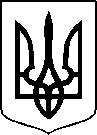 МІНІСТЕРСТВО ОХОРОНИ ЗДОРОВ’Я УКРАЇНИНАКАЗПро державну реєстрацію (перереєстрацію) лікарських засобів (медичних імунобіологічних препаратів) та внесення змін до реєстраційних матеріалів Відповідно до статті 9 Закону України «Про лікарські засоби», пунктів 5, 7, 10 Порядку державної реєстрації (перереєстрації) лікарських засобів, затвердженого постановою Кабінету Міністрів України від 26 травня 2005 року № 376, абзацу двадцять сьомого підпункту 12 пункту 4 Положення про Міністерство охорони здоров’я України, затвердженого постановою Кабінету Міністрів України від 25 березня 2015 року № 267 (в редакції постанови Кабінету Міністрів України від 24 січня 2020 року № 90), на підставі результатів експертизи реєстраційних матеріалів лікарських засобів (медичних імунобіологічних препаратів), що подані на державну реєстрацію (перереєстрацію) та внесення змін до реєстраційних матеріалів, проведених Державним підприємством «Державний експертний центр Міністерства охорони здоров’я України», висновків щодо ефективності, безпечності та якості, щодо експертної оцінки співвідношення користь/ризик лікарського засобу, що пропонується до державної реєстрації (перереєстрації), щодо внесення змін до реєстраційних матеріалів та рекомендації його до державної реєстрації (перереєстрації) або внесення змін до реєстраційних матеріалівНАКАЗУЮ:1. Зареєструвати та внести до Державного реєстру лікарських засобів України лікарські засоби (медичні імунобіологічні препарати) згідно з переліком (додаток 1).2. Перереєструвати та внести до Державного реєстру лікарських засобів України лікарські засоби (медичні імунобіологічні препарати) згідно з переліком (додаток 2).3. Внести зміни до реєстраційних матеріалів та Державного реєстру лікарських засобів України на лікарські засоби (медичні імунобіологічні препарати) згідно з переліком  (додаток 3).	Контроль за виконанням цього наказу залишаю за собою.Міністр                                                                                            Віктор ЛЯШКОПЕРЕЛІКЗАРЕЄСТРОВАНИХ ЛІКАРСЬКИХ ЗАСОБІВ (МЕДИЧНИХ ІМУНОБІОЛОГІЧНИХ ПРЕПАРАТІВ), ЯКІ ВНОСЯТЬСЯ ДО ДЕРЖАВНОГО РЕЄСТРУ ЛІКАРСЬКИХ ЗАСОБІВ УКРАЇНИПЕРЕЛІКПЕРЕРЕЄСТРОВАНИХ ЛІКАРСЬКИХ ЗАСОБІВ (МЕДИЧНИХ ІМУНОБІОЛОГІЧНИХ ПРЕПАРАТІВ), ЯКІ ВНОСЯТЬСЯ ДО ДЕРЖАВНОГО РЕЄСТРУ ЛІКАРСЬКИХ ЗАСОБІВ УКРАЇНИПЕРЕЛІКЛІКАРСЬКИХ ЗАСОБІВ (МЕДИЧНИХ ІМУНОБІОЛОГІЧНИХ ПРЕПАРАТІВ), ЩОДО ЯКИХ БУЛИ ВНЕСЕНІ ЗМІНИ ДО РЕЄСТРАЦІЙНИХ МАТЕРІАЛІВ, ЯКІ ВНОСЯТЬСЯ ДО ДЕРЖАВНОГО РЕЄСТРУ ЛІКАРСЬКИХ ЗАСОБІВ УКРАЇНИ02 червня 2021 року05.20200              Київ                                   № 10812284Додаток 1до наказу Міністерства охорониздоров’я України «Про державну реєстрацію (перереєстрацію) лікарських засобів (медичних імунобіологічних препаратів) та внесення змін до реєстраційних матеріалів»від 02 червня 2021 року № 1081№ п/пНазва лікарського засобуФорма випуску (лікарська форма, упаковка)ЗаявникКраїна заявникаВиробникКраїна виробникаРеєстраційна процедураУмови відпускуРекламуванняНомер реєстраційного посвідченняАДЕНОЗИН-5'-ТРИФОСФАТОГІСТИДИНАТО-МАГНІЮ(ІІ) ТРИКАЛІЄВА СІЛЬ ОКТАГІДРАТпорошок (субстанція) у пляшках з поліетилентерефталату для фармацевтичного застосуванняТОВ "Фармацевтична компанія "ФарКоС"
УкраїнаТОВ "Фармацевтична компанія "ФарКоС"
Українареєстрація на 5 років-Не підлягаєUA/18769/01/01БАФАЗОЛпорошок (субстанція) у пакетах подвійних із плівки поліетиленової для фармацевтичного застосуванняТовариство з додатковою відповідальністю "ІНТЕРХІМ"УкраїнаТовариство з додатковою відповідальністю "ІНТЕРХІМ"Українареєстрація на 5 років-Не підлягаєUA/18760/01/01БАФАЗОЛ ІС®таблетки по 10 мг; по 10 таблеток у блістері; по 4 або 6 блістерів у пачціТовариство з додатковою відповідальністю "ІНТЕРХІМ"УкраїнаТовариство з додатковою відповідальністю "ІНТЕРХІМ"Українареєстрація на 5 років
Періодичність подання регулярно оновлюваного звіту з безпеки, відповідно до Порядку здійснення фармаконагляду, затвердженого наказом Міністерства охорони здоров’я України від 27 грудня 2006 року № 898, зареєстрованого в Міністерстві юстиції України 29 січня 2007 року за № 73/13340 (у редакції наказу Міністерства охорони здоров'я України від 26 вересня 2016 року № 996), становить: згідно зі строками, зазначеними у періодичності подання регулярних звітів з безпеки. без рецептапідлягаєUA/18761/01/01КЛОТРИМАЗОЛкристалічний порошок (субстанція) у подвійних поліетиленових пакетах для фармацевтичного застосуванняТовариство з обмеженою відповідальністю "Фармацевтична компанія "Здоров'я"УкраїнаАМОЛІ ОРГАНІКС ПРАЙВЕТ ЛІМІТЕДІндіяреєстрація на 5 років-Не підлягаєUA/18762/01/01ЛЕФЕК-АВАНТрозчин для інфузій, 500 мг/100 мл; по 100 мл у контейнері з полівінілхлориду; по 1 контейнеру в полімерній плівці в картонній упаковціТОВ "Конарк Інтелмед"УкраїнаДочірнє підприємство "Фарматрейд" Українареєстрація на 5 років
Періодичність подання регулярно оновлюваного звіту з безпеки, відповідно до Порядку здійснення фармаконагляду, затвердженого наказом Міністерства охорони здоров’я України від 27 грудня 2006 року № 898, зареєстрованого в Міністерстві юстиції України 29 січня 2007 року за № 73/13340 (у редакції наказу Міністерства охорони здоров'я України від 26 вересня 2016 року № 996), становить: згідно зі строками, зазначеними у періодичності подання регулярних звітів з безпеки.за рецептомНе підлягаєUA/18763/01/01МЕЛОКСИКАМпорошок (субстанція) у подвійних поліетиленових пакетах для фармацевтичного застосуванняАТ "Фармак"УкраїнаСан Фармасьютікал Індастріз Лтд.Індіяреєстрація на 5 років-Не підлягаєUA/18772/01/01МЕЛОКСИКАМпорошок (субстанція) у пакетах подвійних поліетиленових для фармацевтичного застосуванняАТ "КИЇВСЬКИЙ ВІТАМІННИЙ ЗАВОД"УкраїнаЧжецзян Ексель Фармасьютікал Ко., Лтд.Китайреєстрація на 5 років-Не підлягаєUA/18764/01/01МОРФОЛІНІЄВА СІЛЬ ТІАЗОТНОЇ КИСЛОТИкристалічний порошок (субстанція) у поліетиленому мішку для фармацевтичного застосуванняТовариство з обмеженою відповідальністю "ФАРМХІМ" УкраїнаТовариство з обмеженою відповідальністю "ФАРМХІМ" Українареєстрація на 5 років-Не підлягаєUA/18765/01/01СИНТОМІЦИНпорошок (субстанція) у пакетах поліетиленових подвійних для фармацевтичного застосуванняТОВ "ЕЛПІС-УКРАЇНА"Українавипуск серії:
ТОВ "ЕЛПІС", Латвія;
усі стадії виробництва, за винятком випуску серії:
Янгжоу Хуаксінг Кемікал Ко., Лтд., КитайЛатвія/Китайреєстрація на 5 років-Не підлягаєUA/18766/01/01СУЛЬФАТІАЗОЛ НАТРІЮ ГЕКСАГІДРАТпорошок (субстанція) у мішках поліетиленових для фармацевтичного застосуванняТовариство з обмеженою відповідальністю "ФАРМХІМ" УкраїнаТовариство з обмеженою відповідальністю "ФАРМХІМ" Українареєстрація на 5 років-не підлягаєUA/18767/01/01ТОБРАМІЦИНпорошок (субстанція) у подвійних поліетиленових пакетах для фармацевтичного застосуванняТОВ "Юрія-Фарм"УкраїнаЛІВЗОН НЬЮ НОРТ РІВЕР ФАРМАСЬЮТІКАЛ КО., ЛТДКитайреєстрація на 5 років-Не підлягаєUA/18768/01/01Генеральний директор Директорату фармацевтичного забезпечення          Олександр КОМАРІДА                   Додаток 2до наказу Міністерства охорониздоров’я України «Про державну реєстрацію (перереєстрацію) лікарських засобів (медичних імунобіологічних препаратів) та внесення змін до реєстраційних матеріалів»від 02 червня 2021 року № 1081№ п/пНазва лікарського засобуФорма випуску (лікарська форма, упаковка)ЗаявникКраїна заявникаВиробникКраїна виробникаРеєстраційна процедураУмови відпускуРекламуванняНомер реєстраційного посвідченняАНАЛЬГІН-ЗДОРОВ'Ятаблетки по 500 мг, по 10 таблеток у блістері; по 1 блістеру у картонній коробці; по 10 таблеток у блістерах Товариство з обмеженою відповідальністю "Фармацевтична компанія "Здоров`я"УкраїнаТовариство з обмеженою відповідальністю "Фармацевтична компанія "Здоров`я"Українаперереєстрація на необмежений термін

Оновлено інформацію в Інструкції для медичного застосування лікарського засобу у розділах "Фармакотерапевтична група" (уточнення формулювання), "Взаємодія з іншими лікарськими засобами та інші види взаємодій", "Особливості застосування", "Передозування", "Побічні реакції" відповідно до оновленої інформації з безпеки застосування діючої речовини.
Періодичність подання регулярно оновлюваного звіту з безпеки, відповідно до Порядку здійснення фармаконагляду, затвердженого наказом Міністерства охорони здоров’я України від 27 грудня 2006 року № 898, зареєстрованого в Міністерстві юстиції України 29 січня 2007 року за № 73/13340 (у редакції наказу Міністерства охорони здоров'я України від 26 вересня 2016 року № 996), становить: згідно зі строками, зазначеними у періодичності подання регулярних звітів з безпеки.без рецептапідлягаєUA/5706/01/01АРОКСИКАМтаблетки по 15 мг; по 10 таблеток у блістері; по 1 блістеру у картонній пачціАуробіндо Фарма ЛтдІндіяАуробіндо Фарма Лімітед - Юніт IIIІндіяперереєстрація на необмежений термін
Оновлено інформацію в інструкції для медичного застосування лікарського засобу у розділах "Протипоказання", "Взаємодія з іншими лікарськими засобами або інші види взаємодій", "Особливості застосування", "Спосіб застосування та дози" та "Побічні реакції" відповідно до інформації референтного лікарського засобу (МОВАЛІС, таблетки по 7,5 мг або 15 мг). 
Періодичність подання регулярно оновлюваного звіту з безпеки, відповідно до Порядку здійснення фармаконагляду, затвердженого наказом Міністерства охорони здоров’я України від 27 грудня 2006 року № 898, зареєстрованого в Міністерстві юстиції України 29 січня 2007 року за № 73/13340 (у редакції наказу Міністерства охорони здоров'я України від 26 вересня 2016 року № 996), становить: згідно зі строками, зазначеними у періодичності подання регулярних звітів з безпеки за рецептомНе підлягаєUA/11516/01/02АРОКСИКАМтаблетки по 7,5 мг, по 10 таблеток у блістері; по 1 блістеру у картонній пачціАуробіндо Фарма ЛтдІндіяАуробіндо Фарма Лімітед - Юніт IIIІндіяперереєстрація на необмежений термін
Оновлено інформацію в інструкції для медичного застосування лікарського засобу у розділах "Протипоказання", "Взаємодія з іншими лікарськими засобами або інші види взаємодій", "Особливості застосування", "Спосіб застосування та дози" та "Побічні реакції" відповідно до інформації референтного лікарського засобу (МОВАЛІС, таблетки по 7,5 мг або 15 мг). 
Періодичність подання регулярно оновлюваного звіту з безпеки, відповідно до Порядку здійснення фармаконагляду, затвердженого наказом Міністерства охорони здоров’я України від 27 грудня 2006 року № 898, зареєстрованого в Міністерстві юстиції України 29 січня 2007 року за № 73/13340 (у редакції наказу Міністерства охорони здоров'я України від 26 вересня 2016 року № 996), становить: згідно зі строками, зазначеними у періодичності подання регулярних звітів з безпеки за рецептомНе підлягаєUA/11516/01/01АРТРИДА®розчин для ін`єкцій, 100 мг/мл, по 2 мл в ампулах; по 5 ампул у лотку; по 2 лотки у пачці з картонуЗАТ "Фармліга"Литовська РеспублікаХАУПТ ФАРМА ЛІВРОНФранцiяперереєстрація на необмежений термін
Оновлено інформацію з безпеки застосування діючої речовини в інструкції для медичного застосування лікарського засобу у розділах "Особливості застосування" та "Побічні реакції".
Періодичність подання регулярно оновлюваного звіту з безпеки, відповідно до Порядку здійснення фармаконагляду, затвердженого наказом Міністерства охорони здоров’я України від 27 грудня 2006 року № 898, зареєстрованого в Міністерстві юстиції України 29 січня 2007 року за № 73/13340 (у редакції наказу Міністерства охорони здоров'я України від 26 вересня 2016 року № 996), становить: згідно зі строками, зазначеними у періодичності подання регулярних звітів з безпеки. за рецептомНе підлягаєUA/15442/01/01АУРОДАНСрозчин для ін`єкцій, 2 мг/мл по 2 мл або по 4 мл в ампулі, по 5 ампул у картонній коробціАуробіндо Фарма ЛтдІндіяАуробіндо Фарма Лімітед - Юніт IV ІндіяПеререєстрація на необмежений термін. 
Оновлено інформацію в інструкції для медичного застосування лікарського засобу у розділах: "Фармакологічні властивості", "Взаємодія з іншими лікарськими засобами та інші види взаємодій", "Особливості застосування", "Застосування у період вагітності або годування груддю", "Здатність впливати на швидкість реакції при керуванні автотранспортом або іншими механізмами", "Спосіб застосування та дози", "Діти" (редагування тексту), "Передозування", "Побічні реакції" відповідно до інформації щодо медичного застосування референтного лікарського засобу (ЗОФРАН, розчин для ін’єкцій, 2 мг/мл).
Періодичність подання регулярно оновлюваного звіту з безпеки, відповідно до Порядку здійснення фармаконагляду, затвердженого наказом Міністерства охорони здоров’я України від 27 грудня 2006 року № 898, зареєстрованого в Міністерстві юстиції України 29 січня 2007 року за № 73/13340 (у редакції наказу Міністерства охорони здоров'я України від 26 вересня 2016 року № 996), становить: згідно зі строками, зазначеними у періодичності подання регулярних звітів з безпеки. за рецептомНе підлягаєUA/15369/01/01БРЕЦЕРліофілізат для розчину для ін’єкцій по 3,5 мг, 1 флакон з ліофілізатом у картонній коробціД-р Редді'с Лабораторіс ЛтдІндіяД-р Редді’с Лабораторіс Лтд (Виробничий відділ - 7)ІндіяПеререєстрація на необмежений термін. 
Оновлено інформацію в інструкції для медичного застосування лікарського засобу у розділах: 
"Фармакологічні властивості", "Протипоказання", "Особливі заходи безпеки", "Особливості застосування", "Здатність впливати на швидкість реакції при керуванні автотранспортом або іншими механізмами", "Спосіб застосування та дози", "Діти" (інформація з безпеки), "Побічні реакції", "Несумісність" відповідно до інформації щодо медичного застосування референтного лікарського засобу (ВЕЛКЕЙД®, ліофілізат для розчину для ін’єкцій)
Періодичність подання регулярно оновлюваного звіту з безпеки, відповідно до Порядку здійснення фармаконагляду, затвердженого наказом Міністерства охорони здоров’я України від 27 грудня 2006 року № 898, зареєстрованого в Міністерстві юстиції України 29 січня 2007 року за № 73/13340 (у редакції наказу Міністерства охорони здоров'я України від 26 вересня 2016 року № 996), становить: згідно зі строками, зазначеними у періодичності подання регулярних звітів з безпеки.за рецептомНе підлягаєUA/15186/01/01ЕДАРБІКЛОР®таблетки, вкриті плівковою оболонкою, 40 мг/25 мг; по 14 таблеток у блістері; по 1 або по 2 блістери у картонній коробціАсіно Фарма АГШвейцаріявиробництво за повним циклом:
Такеда Ірландія ЛтдІрландiяперереєстрація на необмежений термін
Оновлено інформацію в інструкції для медичного застосування лікарського засобу в розділах "Фармакологічні властивості" (редагування тексту та уточнення інформації), "Показання" (редагування тексту), "Протипоказання", "Взаємодія з іншими лікарськими засобами та інші види взаємодій", "Особливості застосування", "Застосування у період вагітності або годування груддю" (редагування тексту та уточнення інформації), "Здатність впливати на швидкість реакції при керуванні автотранспортом або іншими механізмами"(уточнення інформації), "Спосіб застосування та дози" (редагування тексту та уточнення інформації),"Передозування", "Побічні реакції" відповідно до матеріалів реєстраційного досьє.
Періодичність подання регулярно оновлюваного звіту з безпеки, відповідно до Порядку здійснення фармаконагляду, затвердженого наказом Міністерства охорони здоров’я України від 27 грудня 2006 року № 898, зареєстрованого в Міністерстві юстиції України 29 січня 2007 року за № 73/13340 (у редакції наказу Міністерства охорони здоров'я України від 26 вересня 2016 року № 996), становить: згідно зі строками, зазначеними у періодичності подання регулярних звітів з безпеки за рецептомНе підлягаєUA/15205/01/01ЕДАРБІКЛОР®таблетки, вкриті плівковою оболонкою, 40 мг/12,5 мг; по 14 таблеток у блістері; по 1 або по 2 блістери у картонній коробціАсіно Фарма АГШвейцаріявиробництво за повним циклом:
Такеда Ірландія ЛтдІрландiяперереєстрація на необмежений термін
Оновлено інформацію в інструкції для медичного застосування лікарського засобу в розділах "Фармакологічні властивості" (редагування тексту та уточнення інформації), "Показання" (редагування тексту), "Протипоказання", "Взаємодія з іншими лікарськими засобами та інші види взаємодій", "Особливості застосування", "Застосування у період вагітності або годування груддю" (редагування тексту та уточнення інформації), "Здатність впливати на швидкість реакції при керуванні автотранспортом або іншими механізмами"(уточнення інформації), "Спосіб застосування та дози" (редагування тексту та уточнення інформації),"Передозування", "Побічні реакції" відповідно до матеріалів реєстраційного досьє.
Періодичність подання регулярно оновлюваного звіту з безпеки, відповідно до Порядку здійснення фармаконагляду, затвердженого наказом Міністерства охорони здоров’я України від 27 грудня 2006 року № 898, зареєстрованого в Міністерстві юстиції України 29 січня 2007 року за № 73/13340 (у редакції наказу Міністерства охорони здоров'я України від 26 вересня 2016 року № 996), становить: згідно зі строками, зазначеними у періодичності подання регулярних звітів з безпекиза рецептомНе підлягаєUA/15204/01/01ІМОДИН порошок для розчину для ін'єкцій по 1 дозі 200х106 лейкоцитів 1 ампула з порошком та 1 ампула (по 4 мл) з розчинником (вода для ін'єкцій) в коробці з картону; 5 ампул з порошком та 5 ампул (по 4 мл) з розчинником (вода для ін'єкцій) в коробці з картонуІМУНА ФАРМ, а. с.Словацька РеспублікаСЕВАФАРМА, а.с.,  Чеська Республіка;
ІМУНА ФАРМ, а. с., Словацька Республіка (вторинне пакування, контроль серії, випуск серії)Чеська Республіка/Словацька Республікаперереєстрація на необмежений термінОновлено інформацію у розділах "Показання" відповідно до матеріалів реєстраційного досьє щодо безпеки застосування діючої речовини. Періодичність подання регулярно оновлюваного звіту з безпеки, відповідно до Порядку здійснення фармаконагляду, затвердженого наказом Міністерства охорони здоров’я України від 27 грудня 2006 року № 898, зареєстрованого в Міністерстві юстиції України 29 січня 2007 року за № 73/13340 (у редакції наказу Міністерства охорони здоров'я України від 26 вересня 2016 року № 996), становить: згідно зі строками, зазначеними у періодичності подання регулярних звітів з безпеки.за рецептомНе підлягаєUA/14479/01/01ІНСУЛІН ЛЮДСЬКИЙ БІОСИНТЕТИЧНИЙпорошок (субстанція) у скляних банках для фармацевтичного застосуванняЕлі Ліллі енд КомпаніСШАЕлі Ліллі енд КомпаніСШАперереєстрація на необмежений термін-Не підлягаєUA/15372/01/01КСЕЛОДА®таблетки, вкриті плівковою оболонкою, по 150 мг, in bulk: по 10 таблеток у блістерах Ф.Хоффманн-Ля Рош Лтд 
ШвейцаріяВиробництво нерозфасованої продукції, первинне пакування, випробування контролю якості: Екселла ГмбХ енд Ко. КГ, Німеччина; Первинне пакування, випробування контролю якості, випуск серії: Ф.Хоффманн-Ля Рош Лтд, Швейцарія; Випробування контролю якості: Рош Фарма АГ, НімеччинаНімеччина/Швейцаріяперереєстрація на необмежений термін
Періодичність подання регулярно оновлюваного звіту з безпеки, відповідно до Порядку здійснення фармаконагляду, затвердженого наказом Міністерства охорони здоров’я України від 27 грудня 2006 року № 898, зареєстрованого в Міністерстві юстиції України 29 січня 2007 року за № 73/13340 (у редакції наказу Міністерства охорони здоров'я України від 26 вересня 2016 року № 996), становить: згідно зі строками, зазначеними у періодичності подання регулярних звітів з безпеки.-Не підлягаєUA/5143/01/01КСЕЛОДА®таблетки, вкриті плівковою оболонкою, по 500 мг, по 10 таблеток у блістері, по 12 блістерів у картонній упаковціФ.Хоффманн-Ля Рош ЛтдШвейцаріяВиробництво нерозфасованої продукції: Шанхай Рош Фармасьютікалз Лтд., Китай; Виробництво нерозфасованої продукції, первинне пакування, вторинне пакування, випробування контролю якості: Екселла ГмбХ енд Ко. КГ, Німеччина; Первинне та вторинне пакування, випробування контролю якості, випуск серії: Ф.Хоффманн-Ля Рош Лтд, Швейцарія; Випробування контролю якості: Рош Фарма АГ, НімеччинаКитай/Німеччина/Швейцаріяперереєстрація на необмежений термін
Періодичність подання регулярно оновлюваного звіту з безпеки, відповідно до Порядку здійснення фармаконагляду, затвердженого наказом Міністерства охорони здоров’я України від 27 грудня 2006 року № 898, зареєстрованого в Міністерстві юстиції України 29 січня 2007 року за № 73/13340 (у редакції наказу Міністерства охорони здоров'я України від 26 вересня 2016 року № 996), становить: згідно зі строками, зазначеними у періодичності подання регулярних звітів з безпеки.За рецептомНе підлягаєUA/5142/01/02КСЕЛОДА®таблетки, вкриті плівковою оболонкою, по 500 мг, in bulk: по 10 таблеток у блістерахФ.Хоффманн-Ля Рош Лтд
ШвейцаріяВиробництво нерозфасованої продукції: Шанхай Рош Фармасьютікалз Лтд., Китай; Виробництво нерозфасованої продукції, первинне пакування, випробування контролю якості: Екселла ГмбХ енд Ко. КГ, Німеччина; Первинне пакування, випробування контролю якості, випуск серії: Ф.Хоффманн-Ля Рош Лтд, Швейцарія; Випробування контролю якості: Рош Фарма АГ, НімеччинаКитай/Німеччина/Швейцаріяперереєстрація на необмежений термін
Періодичність подання регулярно оновлюваного звіту з безпеки, відповідно до Порядку здійснення фармаконагляду, затвердженого наказом Міністерства охорони здоров’я України від 27 грудня 2006 року № 898, зареєстрованого в Міністерстві юстиції України 29 січня 2007 року за № 73/13340 (у редакції наказу Міністерства охорони здоров'я України від 26 вересня 2016 року № 996), становить: згідно зі строками, зазначеними у періодичності подання регулярних звітів з безпеки.-Не підлягаєUA/5143/01/02КСЕЛОДА®таблетки, вкриті плівковою оболонкою, по 150 мг, по 10 таблеток у блістері, по 6 блістерів у картонній упаковціФ.Хоффманн-Ля Рош ЛтдШвейцаріяВиробництво нерозфасованої продукції, первинне пакування, вторинне пакування, випробування контролю якості: Екселла ГмбХ енд Ко. КГ, Німеччина; Первинне та вторинне пакування, випробування контролю якості, випуск серії: Ф.Хоффманн-Ля Рош Лтд, Швейцарія; Випробування контролю якості: Рош Фарма АГ, НімеччинаНімеччина/Швейцаріяперереєстрація на необмежений термін. 
Періодичність подання регулярно оновлюваного звіту з безпеки, відповідно до Порядку здійснення фармаконагляду, затвердженого наказом Міністерства охорони здоров’я України від 27 грудня 2006 року № 898, зареєстрованого в Міністерстві юстиції України 29 січня 2007 року за № 73/13340 (у редакції наказу Міністерства охорони здоров'я України від 26 вересня 2016 року № 996), становить: згідно зі строками, зазначеними у періодичності подання регулярних звітів з безпеки.за рецептомНе підлягаєUA/5142/01/01МАКПЕНЕМпорошок для розчину для ін'єкцій по 1000 мг 1 або 10 флаконів з порошком у картонній упаковці Маклеодс Фармасьютикалс ЛімітедІндіяЕйСіЕс Добфар С.П.А. Італiяперереєстрація на необмежений термін
Оновлено інформацію в Інструкції для медичного застосування лікарського засобу у розділах "Взаємодія з іншими лікарськими засобами та інші види взаємодій", "Особливості застосування", " Здатність впливати на швидкість реакції при керуванні автотранспортом або іншими механізмами", "Побічні реакції" відповідно до оновленої інформації з безпеки застосування діючої речовини. 
Періодичність подання регулярно оновлюваного звіту з безпеки, відповідно до Порядку здійснення фармаконагляду, затвердженого наказом Міністерства охорони здоров’я України від 27 грудня 2006 року № 898, зареєстрованого в Міністерстві юстиції України 29 січня 2007 року за № 73/13340 (у редакції наказу Міністерства охорони здоров'я України від 26 вересня 2016 року № 996), становить: згідно зі строками, зазначеними у періодичності подання регулярних звітів з безпеки. за рецептомНе підлягаєUA/11138/01/02МЕФЕНАМІНОВА КИСЛОТАпорошок (субстанція) у пакетах поліетиленових для фармацевтичного застосуванняАТ "Фармак"УкраїнаШаанксі Баоксін Фармасютікал Ко., ЛтдКитайперереєстрація на необмежений термін-Не підлягаєUA/15494/01/01МОНТЕМАК 10таблетки, вкриті плівковою оболонкою, по 10 мг по 10 таблеток у блістері, по 3 блістери у картонній упаковціМаклеодс Фармасьютикалс ЛімітедІндіяМаклеодс Фармасьютикалс ЛімітедІндіяперереєстрація на необмежений термін
Оновлено інформацію в інструкції для медичного застосування лікарського засобу у розділах "Фармакологічні властивості", "Показання" (уточнення інформації), "Взаємодія з іншими лікарськими засобами та інші види взаємодій", "Особливості застосування", "Застосування у період вагітності або годування груддю", "Здатність впливати на швидкість реакції при керуванні автотранспортом або іншими механізмами", "Спосіб застосування та дози", "Побічні реакції" відповідно до інформації референтного лікарського засобу (СИНГУЛЯР®, таблетки, вкриті плівковою оболонкою, по 10 мг). 
Періодичність подання регулярно оновлюваного звіту з безпеки, відповідно до Порядку здійснення фармаконагляду, затвердженого наказом Міністерства охорони здоров’я України від 27 грудня 2006 року № 898, зареєстрованого в Міністерстві юстиції України 29 січня 2007 року за № 73/13340 (у редакції наказу Міністерства охорони здоров'я України від 26 вересня 2016 року № 996), становить: згідно зі строками, зазначеними у періодичності подання регулярних звітів з безпеки. за рецептомНе підлягаєUA/15178/01/01НАЛБАКСОНрозчин для ін`єкцій, 10 мг/мл, по 1 мл в ампулі; по 10 ампул у пачці з картонуПРАТ "ФІТОФАРМ"УкраїнаМюнгмун Фарм. Ко., Лтд.Республіка Кореяперереєстрація на необмежений термін
Оновлено інформацію в інструкції для медичного застосування лікарського засобу у розділах "Фармакологічні властивості", "Протипоказання", "Взаємодія з іншими лікарськими засобами та інші види взаємодій", "Особливості застосування", "Застосування у період вагітності або годування груддю", "Спосіб застосування та дози", "Побічні реакції" відповідно до оновленої інформації щодо безпеки діючої речовини. 
Періодичність подання регулярно оновлюваного звіту з безпеки, відповідно до Порядку здійснення фармаконагляду, затвердженого наказом Міністерства охорони здоров’я України від 27 грудня 2006 року № 898, зареєстрованого в Міністерстві юстиції України 29 січня 2007 року за № 73/13340 (у редакції наказу Міністерства охорони здоров'я України від 26 вересня 2016 року № 996), становить: згідно зі строками, зазначеними у періодичності подання регулярних звітів з безпеки. за рецептомНе підлягаєUA/15502/01/01НІКОМЕКСрозчин для ін`єкцій, 50 мг/мл, по 2 мл в ампулі скляній; по 5 ампул у блістері; по 2 блістери в пачці з картону; по 5 мл в ампулі скляній; по 5 ампул у блістері; по 1 блістеру в пачці з картонуТОВ "ФАРМАСЕЛ" УкраїнаПрАТ "Лекхім-Харків"УкраїнаПеререєстрація на необмежений термін. 
Оновлено інформацію в інструкції для медичного застосування лікарського засобу відповідно до безпеки діючої речовини та допоміжних речовин у розділах "Показання" (уточнення формулювання), "Особливості застосування", "Застосування у період вагітності або годування груддю" (уточнення інформації), "Спосіб застосування та дози", "Діти" (уточнення інформації), "Передозування" та "Побічні реакції". 
Періодичність подання регулярно оновлюваного звіту з безпеки, відповідно до Порядку здійснення фармаконагляду, затвердженого наказом Міністерства охорони здоров’я України від 27 грудня 2006 року № 898, зареєстрованого в Міністерстві юстиції України 29 січня 2007 року за № 73/13340 (у редакції наказу Міністерства охорони здоров'я України від 26 вересня 2016 року № 996), становить: згідно зі строками, зазначеними у періодичності подання регулярних звітів з безпеки.за рецептомНе підлягаєUA/15072/01/01НОВОСТЕЗИНрозчин для ін`єкцій, по 2,5 мг/мл по 200 мл у пляшках Товариство з обмеженою відповідальністю фірма 
"Новофарм-Біосинтез"УкраїнаТовариство з обмеженою відповідальністю фірма 
"Новофарм-Біосинтез"УкраїнаПеререєстрація на необмежений термін. 
Оновлено інформацію в інструкції для медичного застосування лікарського засобу відповідно до референтного лікарського засобу (Маркаїн, розчин для ін'єкцій, 2,5 мг/мл, 5 мг/мл) у розділах "Фармакологічні властивості", "Взаємодія з іншими лікарськими засобами або інші види взаємодій", "Особливості застосування", "Здатність впливати на швидкість реакції при керуванні автотранспортом або іншими механізмами", "Спосіб застосування та дози", "Передозування" та "Побічні реакції". 
Періодичність подання регулярно оновлюваного звіту з безпеки, відповідно до Порядку здійснення фармаконагляду, затвердженого наказом Міністерства охорони здоров’я України від 27 грудня 2006 року № 898, зареєстрованого в Міністерстві юстиції України 29 січня 2007 року за № 73/13340 (у редакції наказу Міністерства охорони здоров'я України від 26 вересня 2016 року № 996), становить: згідно зі строками, зазначеними у періодичності подання регулярних звітів з безпеки. за рецептомНе підлягаєUA/15457/01/02НОВОСТЕЗИНрозчин для ін`єкцій, по 5 мг/мл; по 5 мл у флаконах; по 5 флаконів у контурній чарунковій упаковці; по 2 контурні чарункові упаковки в пачці з картону; по 10 мл або 20 мл у флаконах; по 5 флаконів у контурній чарунковій упаковці; по 1 контурній чарунковій упаковці в пачці з картонуТовариство з обмеженою відповідальністю фірма 
"Новофарм-Біосинтез"УкраїнаТовариство з обмеженою відповідальністю фірма 
"Новофарм-Біосинтез"УкраїнаПеререєстрація на необмежений термін. 
Оновлено інформацію в інструкції для медичного застосування лікарського засобу відповідно до референтного лікарського засобу (Маркаїн, розчин для ін'єкцій, 2,5 мг/мл, 5 мг/мл) у розділах "Фармакологічні властивості", "Взаємодія з іншими лікарськими засобами або інші види взаємодій", "Особливості застосування", "Здатність впливати на швидкість реакції при керуванні автотранспортом або іншими механізмами", "Спосіб застосування та дози", "Передозування" та "Побічні реакції". 
Періодичність подання регулярно оновлюваного звіту з безпеки, відповідно до Порядку здійснення фармаконагляду, затвердженого наказом Міністерства охорони здоров’я України від 27 грудня 2006 року № 898, зареєстрованого в Міністерстві юстиції України 29 січня 2007 року за № 73/13340 (у редакції наказу Міністерства охорони здоров'я України від 26 вересня 2016 року № 996), становить: згідно зі строками, зазначеними у періодичності подання регулярних звітів з безпеки. за рецептомНе підлягаєUA/15457/01/01ОМЕНАКС® порошок для розчину для ін'єкцій по 40 мг; 1 флакон з порошком в картонній коробціАбрил Формулейшнз Пвт. Лтд.ІндіяДЕМО С.А. Фармасьютікал Індастрі Греціяперереєстрація на необмежений термін
Оновлено інформацію в інструкції для медичного застосування лікарського засобу у розділах "Протипоказання", "Взаємодія з іншими лікарськими засобами та інші види взаємодій", "Особливості застосування", "Побічні реакції" відповідно до оновленої інформації з безпеки діючої та допоміжної речовин. 
Періодичність подання регулярно оновлюваного звіту з безпеки, відповідно до Порядку здійснення фармаконагляду, затвердженого наказом Міністерства охорони здоров’я України від 27 грудня 2006 року № 898, зареєстрованого в Міністерстві юстиції України 29 січня 2007 року за № 73/13340 (у редакції наказу Міністерства охорони здоров'я України від 26 вересня 2016 року № 996), становить: згідно зі строками, зазначеними у періодичності подання регулярних звітів з безпеки. за рецептомНе підлягаєUA/15268/01/01ПІЛОБАКТ НЕОкомбінований набір для перорального застосування (таблетки, вкриті оболонкою, по 1000 мг + таблетки, вкриті оболонкою, по 500 мг + капсули по 20 мг); комбі-упаковка: 2 таблетки оранжевого кольору + 2 таблетки світло-жовтого кольору + 2 капсули в стрипі; по 7 стрипів у картонній коробціСан Фармасьютикал Індастріз ЛімітедІндіяСан Фармасьютикал Індастріз ЛімітедІндіяперереєстрація на необмежений термін
Оновлено інформацію в Інструкції для медичного застосування лікарського засобу у розділах "Протипоказання", "Взаємодія з іншими лікарськими засобами та інші види взаємодій", "Особливості застосування", "Передозування", "Побічні реакції" відповідно до оновленої інформації з безпеки застосування діючих та допоміжних речовин. 
Періодичність подання регулярно оновлюваного звіту з безпеки, відповідно до Порядку здійснення фармаконагляду, затвердженого наказом Міністерства охорони здоров’я України від 27 грудня 2006 року № 898, зареєстрованого в Міністерстві юстиції України 29 січня 2007 року за № 73/13340 (у редакції наказу Міністерства охорони здоров'я України від 26 вересня 2016 року № 996), становить: згідно зі строками, зазначеними у періодичності подання регулярних звітів з безпеки.за рецептомНе підлягаєUA/0130/01/01РІВОЛЕВтаблетки, вкриті плівковою оболонкою, по 250 мг, по 10 таблеток у блістері; по 3 або по 6 блістерів у картонній коробціРівофарм САШвейцаріяРівофарм САШвейцаріяперереєстрація на 5 років
Оновлено інформацію в інструкції для медичного застосування лікарського засобу у розділах: "Фармакологічні властивості", "Протипоказання", "Взаємодія з іншими лікарськими засобами та інші види взаємодій", "Особливості застосування", "Застосування у період вагітності або годування груддю", "Здатність впливати на швидкість реакції при керуванні автотранспортом або іншими механізмами", "Спосіб застосування та дози", "Діти" (інформація з безпеки), "Передозування", "Побічні реакції" відповідно до інформації щодо медичного застосування референтного лікарського засобу (КЕППРА®, таблетки, вкриті оболонкою).
Періодичність подання регулярно оновлюваного звіту з безпеки, відповідно до Порядку здійснення фармаконагляду, затвердженого наказом Міністерства охорони здоров’я України від 27 грудня 2006 року № 898, зареєстрованого в Міністерстві юстиції України 29 січня 2007 року за № 73/13340 (у редакції наказу Міністерства охорони здоров'я України від 26 вересня 2016 року № 996), становить: згідно зі строками, зазначеними у періодичності подання регулярних звітів з безпеки. за рецептомНе підлягаєUA/14758/01/01РІВОЛЕВтаблетки, вкриті плівковою оболонкою, по 500 мг, по 10 таблеток у блістері; по 3 або по 6 блістерів у картонній коробціРівофарм САШвейцаріяРівофарм САШвейцаріяперереєстрація на 5 років
Оновлено інформацію в інструкції для медичного застосування лікарського засобу у розділах: "Фармакологічні властивості", "Протипоказання", "Взаємодія з іншими лікарськими засобами та інші види взаємодій", "Особливості застосування", "Застосування у період вагітності або годування груддю", "Здатність впливати на швидкість реакції при керуванні автотранспортом або іншими механізмами", "Спосіб застосування та дози", "Діти" (інформація з безпеки), "Передозування", "Побічні реакції" відповідно до інформації щодо медичного застосування референтного лікарського засобу (КЕППРА®, таблетки, вкриті оболонкою).
Періодичність подання регулярно оновлюваного звіту з безпеки, відповідно до Порядку здійснення фармаконагляду, затвердженого наказом Міністерства охорони здоров’я України від 27 грудня 2006 року № 898, зареєстрованого в Міністерстві юстиції України 29 січня 2007 року за № 73/13340 (у редакції наказу Міністерства охорони здоров'я України від 26 вересня 2016 року № 996), становить: згідно зі строками, зазначеними у періодичності подання регулярних звітів з безпеки. за рецептомНе підлягаєUA/14758/01/02РІВОЛЕВтаблетки, вкриті плівковою оболонкою, по 1000 мг; по 10 таблеток у блістері; по 3 або по 6 блістерів у картонній коробціРівофарм САШвейцаріяРівофарм САШвейцаріяперереєстрація на 5 років
Оновлено інформацію в інструкції для медичного застосування лікарського засобу у розділах: "Фармакологічні властивості", "Протипоказання", "Взаємодія з іншими лікарськими засобами та інші види взаємодій", "Особливості застосування", "Застосування у період вагітності або годування груддю", "Здатність впливати на швидкість реакції при керуванні автотранспортом або іншими механізмами", "Спосіб застосування та дози", "Діти" (інформація з безпеки), "Передозування", "Побічні реакції" відповідно до інформації щодо медичного застосування референтного лікарського засобу (КЕППРА®, таблетки, вкриті оболонкою).
Періодичність подання регулярно оновлюваного звіту з безпеки, відповідно до Порядку здійснення фармаконагляду, затвердженого наказом Міністерства охорони здоров’я України від 27 грудня 2006 року № 898, зареєстрованого в Міністерстві юстиції України 29 січня 2007 року за № 73/13340 (у редакції наказу Міністерства охорони здоров'я України від 26 вересня 2016 року № 996), становить: згідно зі строками, зазначеними у періодичності подання регулярних звітів з безпеки. за рецептомНе підлягаєUA/14758/01/03РОЗТОРОПШІ СУХИЙ ЕКСТРАКТ, ОЧИЩЕНИЙ І СТАНДАРТИЗОВАНИЙпорошок (субстанція) у подвійних поліетиленових пакетах для фармацевтичного застосування ПрАТ "Фармацевтична фірма "Дарниця"УкраїнаДжіангСу ДжіанДжіа Фармасьютікал Індастрі Ко., Лтд.Китайперереєстрація на необмежений термін-Не підлягаєUA/15670/01/01ТРИНЕФРОН-ЗДОРОВ'Якраплі оральні по 50 мл або 100 мл у флаконі з пробкою-крапельницею; по 1 флакону в картонній коробціТовариство з обмеженою відповідальністю "Фармацевтична компанія "Здоров'я"УкраїнаТовариство з обмеженою відповідальністю "Фармацевтична компанія "Здоров'я"Українаперереєстрація на необмежений термін
Оновлено інформацію в інструкції для медичного застосування лікарського засобу у розділі "Особливості застосування" відповідно до оновленої інформації з безпеки діючої речовини. 
Періодичність подання регулярно оновлюваного звіту з безпеки, відповідно до Порядку здійснення фармаконагляду, затвердженого наказом Міністерства охорони здоров’я України від 27 грудня 2006 року № 898, зареєстрованого в Міністерстві юстиції України 29 січня 2007 року за № 73/13340 (у редакції наказу Міністерства охорони здоров'я України від 26 вересня 2016 року № 996), становить: згідно зі строками, зазначеними у періодичності подання регулярних звітів з безпеки. без рецептапідлягаєUA/11689/01/01ХОНДРОІТИН® ІН’ЄКЦІЇрозчин для ін`єкцій, 200 мг/2 мл; по 2 мл в ампулах, по 10 ампул в пачці; по 2 мл в ампулах по 5 ампул в блістері; по 2 блістери в пачці з картонуПРАТ "ФІТОФАРМ"УкраїнаПрАТ "Лекхім-Харків"Українаперереєстрація на необмежений термін
Оновлено інформацію в Інструкції для медичного застосування лікарського засобу у розділах "Протипоказання", "Особливості застосування" відповідно до оновленої інформації з безпеки застосування діючої та допоміжних речовин.
Періодичність подання регулярно оновлюваного звіту з безпеки, відповідно до Порядку здійснення фармаконагляду, затвердженого наказом Міністерства охорони здоров’я України від 27 грудня 2006 року № 898, зареєстрованого в Міністерстві юстиції України 29 січня 2007 року за № 73/13340 (у редакції наказу Міністерства охорони здоров'я України від 26 вересня 2016 року № 996), становить: згідно зі строками, зазначеними у періодичності подання регулярних звітів з безпеки. за рецептомНе підлягаєUA/15621/01/01Генеральний директор Директорату фармацевтичного забезпечення          Олександр КОМАРІДА                   Додаток 3до наказу Міністерства охорониздоров’я України «Про державну реєстрацію (перереєстрацію) лікарських засобів (медичних імунобіологічних препаратів) та внесення змін до реєстраційних матеріалів»від 02 червня 2021 року № 1081№ п/пНазва лікарського засобуФорма випуску (лікарська форма, упаковка)ЗаявникКраїна заявникаВиробникКраїна виробникаРеєстраційна процедураУмови відпускуНомер реєстраційного посвідченняАВАСТИН®концентрат для розчину для інфузій, 100 мг/4 мл по 4 мл (100 мг) або 16 мл (400 мг) у флаконі, по 1 флакону в картонній коробці Ф.Хоффманн-Ля Рош ЛтдШвейцаріяДженентек Інк., США (виробництво нерозфасованої продукції, первинне пакування); Рош Діагностикс ГмбХ, Німеччина (виробництво нерозфасованої продукції, первинне пакування, вторинне пакування, випробування контролю якості та випуск серії); Ф.Хоффманн-Ля Рош Лтд, Швейцарія (випробування контролю якості (крім випробування ідентифікації бевацизумабу)); Ф.Хоффманн-Ля Рош Лтд, Швейцарія (виробництво нерозфасованої продукції, первинне пакування, вторинне пакування, випробування контролю якості та випуск серії)США/ Німеччина/ Швейцаріявнесення змін до реєстраційних матеріалів: Зміни II типу - Зміни щодо безпеки/ефективності та фармаконагляду. Зміни у короткій характеристиці лікарського засобу, тексті маркування та інструкції для медичного застосування у зв’язку із новими даними з якості, доклінічними, клінічними даними та даними з фармаконагляду - Зміни внесено до інструкції для медичного застосування лікарського засобу до розділів "Особливості застосування" та "Спосіб застосування та дози" відповідно до матеріалів реєстраційного досьє. 
Введення змін протягом 6 місяців після затвердженняза рецептомUA/16665/01/01АДВАГРАФ®капсули пролонгованої дії по 0,5 мг по 10 капсул у блістері; по 5 блістерів у алюмінієвому пакеті; по 1 алюмінієвому пакету в картонній пачціАстеллас Фарма Юроп Б.В.НiдерландиАстеллас Ірланд Ко. Лтд Ірландіявнесення змін до реєстраційних матеріалів: зміни І типу - Адміністративні зміни. Зміна найменування та/або адреси місця провадження діяльності виробника/імпортера готового лікарського засобу, включаючи дільниці випуску серії або місце проведення контролю якості. (діяльність, за яку відповідає виробник/імпортер, включаючи випуск серій). Уточнення адреси виробника ГЛЗ Астеллас Ірланд Ко. Лтд / Astellas Ireland Co. Ltd, без зміни місця виробництва. Зміни внесено в інструкцію для медичного застосування щодо місцезнаходження виробника з відповідними змінами у тексті маркування упаковки лікарського засобу.Введення змін протягом 6-ти місяців після затвердження.за рецептомUA/9687/01/01АДВАГРАФ®капсули пролонгованої дії по 1 мг по 10 капсул у блістері; по 5 блістерів у алюмінієвому пакеті; по 1 алюмінієвому пакету в картонній пачціАстеллас Фарма Юроп Б.В.НiдерландиАстеллас Ірланд Ко. Лтд Ірландіявнесення змін до реєстраційних матеріалів: зміни І типу - Адміністративні зміни. Зміна найменування та/або адреси місця провадження діяльності виробника/імпортера готового лікарського засобу, включаючи дільниці випуску серії або місце проведення контролю якості. (діяльність, за яку відповідає виробник/імпортер, включаючи випуск серій). Уточнення адреси виробника ГЛЗ Астеллас Ірланд Ко. Лтд / Astellas Ireland Co. Ltd, без зміни місця виробництва. Зміни внесено в інструкцію для медичного застосування щодо місцезнаходження виробника з відповідними змінами у тексті маркування упаковки лікарського засобу.Введення змін протягом 6-ти місяців після затвердження.за рецептомUA/9687/01/02АДВАГРАФ®капсули пролонгованої дії по 5 мг по 10 капсул у блістері; по 5 блістерів у алюмінієвому пакеті; по 1 алюмінієвому пакету в картонній пачціАстеллас Фарма Юроп Б.В.НiдерландиАстеллас Ірланд Ко. Лтд Ірландіявнесення змін до реєстраційних матеріалів: зміни І типу - Адміністративні зміни. Зміна найменування та/або адреси місця провадження діяльності виробника/імпортера готового лікарського засобу, включаючи дільниці випуску серії або місце проведення контролю якості. (діяльність, за яку відповідає виробник/імпортер, включаючи випуск серій). Уточнення адреси виробника ГЛЗ Астеллас Ірланд Ко. Лтд / Astellas Ireland Co. Ltd, без зміни місця виробництва. Зміни внесено в інструкцію для медичного застосування щодо місцезнаходження виробника з відповідними змінами у тексті маркування упаковки лікарського засобу.Введення змін протягом 6-ти місяців після затвердження.за рецептомUA/9687/01/03АДВАГРАФ®капсули пролонгованої дії по 3 мг по 10 капсул у блістері; по 5 блістерів у алюмінієвому пакеті; по 1 алюмінієвому пакету в картонній пачціАстеллас Фарма Юроп Б.В.НiдерландиАстеллас Ірланд Ко. Лтд Ірландіявнесення змін до реєстраційних матеріалів: зміни І типу - Адміністративні зміни. Зміна найменування та/або адреси місця провадження діяльності виробника/імпортера готового лікарського засобу, включаючи дільниці випуску серії або місце проведення контролю якості. (діяльність, за яку відповідає виробник/імпортер, включаючи випуск серій). Уточнення адреси виробника ГЛЗ Астеллас Ірланд Ко. Лтд / Astellas Ireland Co. Ltd, без зміни місця виробництва. Зміни внесено в інструкцію для медичного застосування щодо місцезнаходження виробника з відповідними змінами у тексті маркування упаковки лікарського засобу.Введення змін протягом 6-ти місяців після затвердження.за рецептомUA/9687/01/04АДЕЦИКЛОЛпорошок, 400 мг/5 мл та розчинник для розчину для ін'єкцій; 5 флаконів з порошком і 5 ампул з розчинником (L-лізин (50 % водний розчин), у перерахуванні на L-лізин, натрію гідроксид, воду для ін’єкцій) по 5 мл у контурній чарунковій упаковці; по 1 контурній чарунковій упаковці у пачціКУПФЕР БІОТЕХ, УАБЛитовська РеспублікаБІОМЕДІКА ФОСКАМА ІНДУСТРІА КІМІКО ФАРМАСЬЮТІКА СПАІталіявнесення змін до реєстраційних матеріалів: Технічна помилка (згідно наказу МОЗ від 23.07.2015 № 460). Виправлено технічну помилку в назві лікарського засобу на титульній сторінці до МКЯ та на титульній сторінці змін до інструкції для медичного застосування лікарського засобу (граматична помилка). Затверджено: АДЕЦИКОЛ Запропоновано: АДЕЦИКЛОЛ Зазначене виправлення відповідає матеріалам реєстраційного досьє, які подавалися на внесення змін.за рецептомUA/15300/01/01АККУЗИД® 20таблетки, вкриті плівковою оболонкою, по 20 мг/12,5 мг; по 10 таблеток у блістері; по 3 блістери в картонній коробціПфайзер Інк.СШАПфайзер Менюфекчуринг Дойчленд ГмбХНімеччинавнесення змін до реєстраційних матеріалів: зміни І типу - Зміни щодо безпеки/ефективності та фармаконагляду. Введення або зміни до узагальнених даних про систему фармаконагляду (введення узагальнених даних про систему фармаконагляду, зміна уповноваженої особи, відповідальної за здійснення фармаконагляду; контактної особи з фармаконагляду заявника для здійснення фармаконагляду в Україні, якщо вона відмінна від уповноваженої особи, відповідальної за здійснення фармаконагляду (включаючи контактні дані) та/або зміни у розміщенні мастер-файла системи фармаконагляду) - зміна уповноваженої особи заявника, відповідальної за здійснення фармаконагляду: 
Діюча редакція: Франсуаза Дума-Сіллан/ Francoise Dumas-Sillan. Пропонована редакція: Барбара Де Бернарді/ Barbara De Bernardi. Зміна контактних даних уповноваженої особи заявника, відповідальної за здійснення фармаконаглядуза рецептомUA/3031/01/02АЛЕНДРОН-Д3-ВІСТАтаблетки по 70 мг/70 мкг (2800 МО), по 4 таблетки у блістері, по 1 блістеру в картонній коробціМістрал Кепітал Менеджмент ЛімітедАнгліявиробництво, контроль якості, первинне та вторинне пакування, відповідальний за випуск серії:
ФАРМАТЕН ІНТЕРНЕШНЛ СА, Грецiя;
первинне та вторинне пакування, контроль якості, відповідальний за випуск серії:
ФАРМАТЕН СА, ГрецiяГреціявнесення змін до реєстраційних матеріалів: Зміни І типу - Адміністративні зміни. Зміна найменування та/або адреси заявника (власника реєстраційного посвідчення) Зміна адреси заявника за рецептомUA/18450/01/01АЛЕНДРОН-Д3-ВІСТАтаблетки по 70 мг/140 мкг (5600 МО), по 4 таблетки у блістері, по 1 блістеру в картонній коробціМістрал Кепітал Менеджмент ЛімітедАнгліявиробництво, контроль якості, первинне та вторинне пакування, відповідальний за випуск серії:
ФАРМАТЕН ІНТЕРНЕШНЛ СА, Грецiя;
первинне та вторинне пакування, контроль якості, відповідальний за випуск серії:
ФАРМАТЕН СА, ГрецiяГреціявнесення змін до реєстраційних матеріалів: Зміни І типу - Адміністративні зміни. Зміна найменування та/або адреси заявника (власника реєстраційного посвідчення) Зміна адреси заявника за рецептомUA/18450/01/02АЛЛЕГРА® 120 МГтаблетки, вкриті оболонкою, по 120 мг; № 10, № 20 (10х2): по 10 таблеток у блістері; по 1 або по 2 блістери в картонній коробціТОВ "Санофі-Авентіс Україна"УкраїнаСАНОФІ ВІНТРОП ІНДАСТРІА - ТУРЗФранцiявнесення змін до реєстраційних матеріалів: зміни І типу - зміни щодо безпеки/ефективності та фармаконагляду. Введення або зміни до узагальнених даних про систему фармаконагляду (введення узагальнених даних про систему фармаконагляду, зміна уповноваженої особи, відповідальної за здійснення фармаконагляду; контактної особи з фармаконагляду заявника для здійснення фармаконагляду в Україні, якщо вона відмінна від уповноваженої особи, відповідальної за здійснення фармаконагляду (включаючи контактні дані) та/або зміни у розміщенні мастер-файла системи фармаконагляду). Зміна уповноваженої особи заявника, відповідальної за фармаконагляд.
Пропонована редакція: Ходаківська Тетяна Вячеславівна. Зміна контактних даних уповноваженої особи заявника, відповідальної за фармаконагляд.без рецептаUA/8500/01/01АМІНОСТЕРИЛ Н-ГЕПАрозчин для інфузій; по 500 мл у флаконі; по 10 флаконів у картонній коробціФрезеніус Кабі Дойчланд ГмбХНімеччинаФрезеніус Кабі Австрія ГмбХАвстріявнесення змін до реєстраційних матеріалів: Зміни І типу - Адміністративні зміни. Вилучення виробничої дільниці (включаючи дільниці для АФІ, проміжного продукту або готового лікарського засобу, дільниці для проведення пакування, виробника, відповідального за випуск серій, місце проведення контролю серії) або постачальника вихідного матеріалу, реагенту або допоміжної речовини (якщо зазначено у досьє) вилучення виробничої дільниці Shanghai Kyowa Amino Acid Co. Ltd. для діючої речовини L-фенілаланін
Зміни І типу - Адміністративні зміни. Вилучення виробничої дільниці (включаючи дільниці для АФІ, проміжного продукту або готового лікарського засобу, дільниці для проведення пакування, виробника, відповідального за випуск серій, місце проведення контролю серії) або постачальника вихідного матеріалу, реагенту або допоміжної речовини (якщо зазначено у досьє) вилучення виробничої дільниці Kyowa Hakko Bio Co. Ltd., Hofu Plant для діючої речовини L-пролін
Зміни І типу - Адміністративні зміни. Вилучення виробничої дільниці (включаючи дільниці для АФІ, проміжного продукту або готового лікарського засобу, дільниці для проведення пакування, виробника, відповідального за випуск серій, місце проведення контролю серії) або постачальника вихідного матеріалу, реагенту або допоміжної речовини (якщо зазначено у досьє) вилучення виробничої дільниці Evonik Rexim S.A.S для діючої речовини L-триптофан
Зміни І типу - Зміни з якості. Сертифікат відповідності/ГЕ-сертифікат відповідності Європейській фармакопеї/монографії. Подання нового або оновленого сертифіката відповідності або вилучення сертифіката відповідності Європейській фармакопеї: для АФІ; для вихідного матеріалу/реагенту/проміжного продукту, що використовуються у виробництві АФІ; для допоміжної речовини (сертифікат відповідності Європейській фармакопеї) - Оновлений сертифікат від уже затвердженого виробника 
подання оновленого сертифіката відповідності Європейській фармакопеї № R0-CEP 2014-063-Rev 01 (затверджено: R0-CEP 2014-063-Rev 00) для діючої речовини L-лізину від вже затвердженого виробника, як наслідок зміна назви виробника (затверджено: Ajinomoto North America Inc.; запропоновано: Ajinomoto Health and Nutrition North America, Inc.), адреса виробництва залишається незмінною. Введення періоду повторного випробування 48 місяців
Зміни І типу - Зміни з якості. Сертифікат відповідності/ГЕ-сертифікат відповідності Європейській фармакопеї/монографії. Подання нового або оновленого сертифіката відповідності або вилучення сертифіката відповідності Європейській фармакопеї: для АФІ; для вихідного матеріалу/реагенту/проміжного продукту, що використовуються у виробництві АФІ; для допоміжної речовини (сертифікат відповідності Європейській фармакопеї) - Оновлений сертифікат від уже затвердженого виробника 
подання оновленого сертифіката відповідності Європейській фармакопеї № R1-CEP 2005-190-Rev 03 (затверджено: R1-CEP 2005-190-Rev 02) для діючої речовини L-метіоніну від вже затвердженого виробника EVONIK REXIM (NANNING) PHARMACEUTICAL CO., LTD Зміни І типу - Зміни з якості. Сертифікат відповідності/ГЕ-сертифікат відповідності Європейській фармакопеї/монографії. Подання нового або оновленого сертифіката відповідності або вилучення сертифіката відповідності Європейській фармакопеї: для АФІ; для вихідного матеріалу/реагенту/проміжного продукту, що використовуються у виробництві АФІ; для допоміжної речовини (сертифікат відповідності Європейській фармакопеї) - Оновлений сертифікат від уже затвердженого виробника- подання оновленого сертифіката відповідності Європейській фармакопеї № R1-CEP 1999-136-Rev 06 (затверджено: R1-CEP 1999-136-Rev 05) для діючої речовини L-метіоніну від вже затвердженого виробника SEKISUI MEDICAL CO., LTD. Зміни І типу - Зміни з якості. Сертифікат відповідності/ГЕ-сертифікат відповідності Європейській фармакопеї/монографії. Подання нового або оновленого сертифіката відповідності або вилучення сертифіката відповідності Європейській фармакопеї: для АФІ; для вихідного матеріалу/реагенту/проміжного продукту, що використовуються у виробництві АФІ; для допоміжної речовини (сертифікат відповідності Європейській фармакопеї) - Оновлений сертифікат від уже затвердженого виробника - подання оновленого сертифіката відповідності Європейській фармакопеї № R0-CEP 2013-211-Rev 01 (затверджено: R0-CEP 2013-211-Rev 00) для діючої речовини L-серину від вже затвердженого виробника. Зміни І типу - Зміни з якості. Сертифікат відповідності/ГЕ-сертифікат відповідності Європейській фармакопеї/монографії. Подання нового або оновленого сертифіката відповідності або вилучення сертифіката відповідності Європейській фармакопеї: для АФІ; для вихідного матеріалу/реагенту/проміжного продукту, що використовуються у виробництві АФІ; для допоміжної речовини (сертифікат відповідності Європейській фармакопеї) - Оновлений сертифікат від уже затвердженого виробника - подання оновленого сертифіката відповідності Європейській фармакопеї № R1-CEP 2013-211-Rev 00 (затверджено: R0-CEP 2013-211-Rev 01) для діючої речовини L-серину від вже затвердженого виробника, який змінив назву (затверджено: Ajinomoto North America Inc.; запропоновано: Ajinomoto Health and Nutrition North America, Inc.), адреса виробництва залишається незмінною. Введення періоду повторного випробування 48 місяців. Зміни І типу - Зміни з якості. Сертифікат відповідності/ГЕ-сертифікат відповідності Європейській фармакопеї/монографії. Подання нового або оновленого сертифіката відповідності або вилучення сертифіката відповідності Європейській фармакопеї: для АФІ; для вихідного матеріалу/реагенту/проміжного продукту, що використовуються у виробництві АФІ; для допоміжної речовини (сертифікат відповідності Європейській фармакопеї) - Оновлений сертифікат від уже затвердженого виробника - для діючої речовини L-триптофану від вже затвердженого виробника, як наслідок зміна назви виробника (затверджено: Ajinomoto North America Inc.; запропоновано: 
Ajinomoto Health and Nutrition North America, Inc.), адреса виробництва залишається незмінною. Введення періоду повторного випробування 48 місяців. Зміни І типу - Зміни з якості. Сертифікат відповідності/ГЕ-сертифікат відповідності Європейській фармакопеї/монографії. Подання нового або оновленого сертифіката відповідності або вилучення сертифіката відповідності Європейській фармакопеї: для АФІ; для вихідного матеріалу/реагенту/проміжного продукту, що використовуються у виробництві АФІ; для допоміжної речовини (сертифікат відповідності Європейській фармакопеї) - Оновлений сертифікат від уже затвердженого виробника - подання оновленого сертифіката відповідності Європейській фармакопеї № R1-CEP 1998-106-Rev 06 (затверджено: R1-CEP 1998-106-Rev 05) для діючої речовини L-валіну від вже затвердженого виробника, як наслідок зміна назви виробника (затверджено: Ajinomoto North America Inc; запропоновано: Ajinomoto Health and Nutrition North America, Inc.), адреса виробництва залишається незмінною. Введення періоду повторного випробування 48 місяців. Зміни І типу - Зміни з якості. Сертифікат відповідності/ГЕ-сертифікат відповідності Європейській фармакопеї/монографії. Подання нового або оновленого сертифіката відповідності або вилучення сертифіката відповідності Європейській фармакопеї: для АФІ; для вихідного матеріалу/реагенту/проміжного продукту, що використовуються у виробництві АФІ; для допоміжної речовини (сертифікат відповідності Європейській фармакопеї) - Оновлений сертифікат від уже затвердженого виробника -
подання оновленого сертифіката відповідності Європейській фармакопеї № R1-CEP 2008-128-Rev 02(затверджено: R1-CEP 2008-128-Rev 01) для діючої речовини L-валіну від вже затвердженого виробника EVONIK REXIM (NANNING) PHARMACEUTICAL CO., LTD. Зміни І типу - Зміни з якості. Сертифікат відповідності/ГЕ-сертифікат відповідності Європейській фармакопеї/монографії. Подання нового або оновленого сертифіката відповідності або вилучення сертифіката відповідності Європейській фармакопеї: для АФІ; для вихідного матеріалу/реагенту/проміжного продукту, що використовуються у виробництві АФІ; для допоміжної речовини (сертифікат відповідності Європейській фармакопеї) - Оновлений сертифікат від уже затвердженого виробника - подання оновленого сертифіката відповідності Європейській фармакопеї № R1-CEP 1996-002-Rev 05 (затверджено: R1-CEP 1996-002-Rev 04) для діючої речовини L-цистеїну від вже затвердженого виробника Moehs Catalana S.L
Зміни І типу - Зміни з якості. Сертифікат відповідності/ГЕ-сертифікат відповідності Європейській фармакопеї/монографії. Подання нового або оновленого сертифіката відповідності або вилучення сертифіката відповідності Європейській фармакопеї: для АФІ; для вихідного матеріалу/реагенту/проміжного продукту, що використовуються у виробництві АФІ; для допоміжної речовини (сертифікат відповідності Європейській фармакопеї) - Оновлений сертифікат від уже затвердженого виробника -
подання оновленого сертифіката відповідності Європейській фармакопеї № R1-CEP 2004-086-Rev 05 (R1-CEP 2004-086-Rev 04) для діючої речовини L-аланіну від вже затвердженого виробника EVONIK REXIM (NANNING) PHARMACEUTICAL CO., LTD
Зміни І типу - Зміни з якості. Сертифікат відповідності/ГЕ-сертифікат відповідності Європейській фармакопеї/монографії. Подання нового або оновленого сертифіката відповідності або вилучення сертифіката відповідності Європейській фармакопеї: для АФІ; для вихідного матеріалу/реагенту/проміжного продукту, що використовуються у виробництві АФІ; для допоміжної речовини (сертифікат відповідності Європейській фармакопеї) - Оновлений сертифікат від уже затвердженого виробника -
подання оновленого сертифіката відповідності Європейській фармакопеї № R1-CEP 2007-351-Rev 00 (затверджено: R0-CEP 2007-351-Rev 03) для діючої речовини L-аланіну від вже затвердженого виробника SHANGHAI KYOWA AMINO ACID CO., LTD., Китай. Зміни І типу - Зміни з якості. Сертифікат відповідності/ГЕ-сертифікат відповідності Європейській фармакопеї/монографії. Подання нового або оновленого сертифіката відповідності або вилучення сертифіката відповідності Європейській фармакопеї: для АФІ; для вихідного матеріалу/реагенту/проміжного продукту, що використовуються у виробництві АФІ; для допоміжної речовини (сертифікат відповідності Європейській фармакопеї) - Оновлений сертифікат від уже затвердженого виробника - подання оновленого сертифіката відповідності Європейській фармакопеї № R1-CEP 1998-107-Rev 04 (затверджено: R1-CEP 1998-107-Rev 03) для діючої речовини L-гістидину від вже затвердженого виробника, який змінив назву (затверджено: Ajinomoto North America Inc.; запропоновано: Ajinomoto Health and Nutrition North America, Inc.), адреса виробництва залишається незмінною. Введення періоду повторного випробування 48 місяців. Зміни І типу - Зміни з якості. Сертифікат відповідності/ГЕ-сертифікат відповідності Європейській фармакопеї/монографії. Подання нового або оновленого сертифіката відповідності або вилучення сертифіката відповідності Європейській фармакопеї: для АФІ; для вихідного матеріалу/реагенту/проміжного продукту, що використовуються у виробництві АФІ; для допоміжної речовини (сертифікат відповідності Європейській фармакопеї) - Оновлений сертифікат від уже затвердженого виробника- подання оновленого сертифіката відповідності Європейській фармакопеї № R1-CEP 2008-099-Rev 03 (затверджено: R1-CEP 2008-099-Rev 02) для діючої речовини кислота амінооцтова, від вже затвердженого виробника EVONIK REXIM (NANNING) PHARMACEUTICAL CO., LTD
Зміни І типу - Зміни з якості. Сертифікат відповідності/ГЕ-сертифікат відповідності Європейській фармакопеї/монографії. Подання нового або оновленого сертифіката відповідності або вилучення сертифіката відповідності Європейській фармакопеї: для АФІ; для вихідного матеріалу/реагенту/проміжного продукту, що використовуються у виробництві АФІ; для допоміжної речовини (сертифікат відповідності Європейській фармакопеї) - Оновлений сертифікат від уже затвердженого виробника 
подання оновленого сертифіката відповідності Європейській фармакопеї № R1-CEP 2012-052-Rev 00 (затверджено: R0-CEP 2012-052-Rev 01) для діючої речовини L-лейцину від вже затвердженого виробника Shanghai Ajinomoto Amino Acid Co
Зміни І типу - Зміни з якості. Сертифікат відповідності/ГЕ-сертифікат відповідності Європейській фармакопеї/монографії. Подання нового або оновленого сертифіката відповідності або вилучення сертифіката відповідності Європейській фармакопеї: для АФІ; для вихідного матеріалу/реагенту/проміжного продукту, що використовуються у виробництві АФІ; для допоміжної речовини (сертифікат відповідності Європейській фармакопеї) - Оновлений сертифікат від уже затвердженого виробника -
подання оновленого сертифіката відповідності Європейській фармакопеї № R1-CEP 2010-155-Rev 00 (затверджено: № R0-CEP 2010-155-Rev 00) для діючої речовини L- лізину від вже затвердженого виробника EVONIK REXIM S.A.S.
Зміни І типу - Зміни з якості. Сертифікат відповідності/ГЕ-сертифікат відповідності Європейській фармакопеї/монографії. Подання нового або оновленого сертифіката відповідності або вилучення сертифіката відповідності Європейській фармакопеї: для АФІ; для вихідного матеріалу/реагенту/проміжного продукту, що використовуються у виробництві АФІ; для допоміжної речовини (сертифікат відповідності Європейській фармакопеї) - Оновлений сертифікат від уже затвердженого виробника 
подання оновленого сертифіката відповідності Європейській фармакопеї № R1-CEP 2010-155-Rev 01 (затверджено: № R1-CEP 2010-155-Rev 00) для діючої речовини L- лізину від вже затвердженого виробника EVONIK REXIM S.A.S.
Зміни І типу - Зміни з якості. Сертифікат відповідності/ГЕ-сертифікат відповідності Європейській фармакопеї/монографії. Подання нового або оновленого сертифіката відповідності або вилучення сертифіката відповідності Європейській фармакопеї: для АФІ; для вихідного матеріалу/реагенту/проміжного продукту, що використовуються у виробництві АФІ; для допоміжної речовини (сертифікат відповідності Європейській фармакопеї) - Новий сертифікат на нестерильний АФІ, який буде використовуватися для виробництва стерильного лікарського засобу, якщо вода використовується на останніх етапах синтезу та матеріал не вільний від бактеріальних ендотоксинів подання нового сертифіката відповідності Європейській фармакопеї № R0-CEP 2013-179-Rev 00 для діючої речовини кислота амінооцтова, від нового виробника AMINO GMBH, Німеччина
Зміни І типу - Зміни з якості. АФІ. Стабільність. Зміна періоду повторних випробувань/періоду зберігання або умов зберігання АФІ (за відсутності у затвердженому досьє сертифіката відповідності Європейській фармакопеї, що включає період повторного випробування) (період повторного випробування/період зберігання) - Збільшення або введення періоду повторного випробування/періоду зберігання на основі результатів досліджень у реальному часі - введення періоду повторного випробування 48 місяців для виробника Amino GmbH діючої речовини кислота амінооцтова на основі результатів досліджень у реальному часі. Зміни І типу - Зміни з якості. Сертифікат відповідності/ГЕ-сертифікат відповідності Європейській фармакопеї/монографії. Подання нового або оновленого сертифіката відповідності або вилучення сертифіката відповідності Європейській фармакопеї: для АФІ; для вихідного матеріалу/реагенту/проміжного продукту, що використовуються у виробництві АФІ; для допоміжної речовини (сертифікат відповідності Європейській фармакопеї) - Новий сертифікат на нестерильний АФІ, який буде використовуватися для виробництва стерильного лікарського засобу, якщо вода використовується на останніх етапах синтезу та матеріал не вільний від бактеріальних ендотоксинів - подання нового сертифіката відповідності Європейській фармакопеї № R0-CEP 2015-005-Rev 01 для діючої речовини L-метіоніну від нового виробника AMINO GMBH, Німеччиназа рецептомUA/0948/01/01АМІЦИТРОН®порошок для орального розчину по 23 г у саше; по 23 г у саше; по 10 саше в пачці з картонуПриватне акціонерне товариство фармацевтична фабрика "Віола"УкраїнаПриватне акціонерне товариство фармацевтична фабрика "Віола"Українавнесення змін до реєстраційних матеріалів: зміни І типу - адміністративні зміни. Зміна найменування та/або адреси місця провадження діяльності виробника (включаючи, за необхідності, місце проведення контролю якості), або власника мастер-файла на АФІ, або постачальника АФІ/вихідного матеріалу/реагенту/проміжного продукту, що застосовуються у виробництві АФІ (якщо зазначено у досьє на лікарський засіб) за відсутності сертифіката відповідності Європейській фармакопеї у затвердженому досьє, або виробника нової допоміжної речовини (якщо зазначено у досьє) - зміна назви виробника АФІ (Хлорбутанолу гемігідрату), без зміни місця виробництва: 
Запропоновано: Atul Bioscience Ltd, Indiaбез рецептаUA/13911/01/01АМОКСИЛ-К 1000таблетки, вкриті плівковою оболонкою, по 875 мг/125 мг по 7 таблеток у блістері; по 2 блістери в пачці з картону ПАТ "Київмедпрепарат"УкраїнаПАТ "Київмедпрепарат"Українавнесення змін до реєстраційних матеріалів: зміни І типу - зміни з якості. Сертифікат відповідності/ГЕ-сертифікат відповідності Європейській фармакопеї/монографії. Подання нового або оновленого сертифіката відповідності або вилучення сертифіката відповідності Європейській фармакопеї: для АФІ; для вихідного матеріалу/реагенту/проміжного продукту, що використовуються у виробництві АФІ; для допоміжної речовини (сертифікат відповідності Європейській фармакопеї) - Оновлений сертифікат від уже затвердженого виробника -
оновлення сертифіката відповідності Європейській фармакопеї R1-CEP 2007-226-Rev 02 (затверджено: R1-CEP 2007-226-Rev 01) для АФІ Amoxicillin trihydrate від вже затвердженого виробника DSM Sinochem Pharmaceuticals India Private Limited, Індія, який змінив назву на Centrient Pharmaceuticals India Limited, Індія. Зміни І типу - зміни з якості. Сертифікат відповідності/ГЕ-сертифікат відповідності Європейській фармакопеї/монографії. Подання нового або оновленого сертифіката відповідності або вилучення сертифіката відповідності Європейській фармакопеї: для АФІ; для вихідного матеріалу/реагенту/проміжного продукту, що використовуються у виробництві АФІ; для допоміжної речовини (сертифікат відповідності Європейській фармакопеї) - Оновлений сертифікат від уже затвердженого виробника - оновленого сертифіката відповідності Європейській фармакопеї R1-CEP 2007-226-Rev 03 для АФІ Amoxicillin trihydrate від вже затвердженого виробника Centrient Pharmaceuticals India Limited, Індія, який змінив назву на Centrient Pharmaceuticals India Private Limited, Індіяза рецептомUA/15934/01/01АНГЕЛЬМЕКСтаблетки жувальні, по 400 мг, по 3 таблетки в блістері; по 1 блістеру в пачціТОВ "Агрофарм"УкраїнаТОВ "Агрофарм"Україна;Вторинне пакування:ТОВ “Натур+”УкраїнаУкраїнавнесення змін до реєстраційних матеріалів: зміни І типу - Зміни з якості. Готовий лікарський засіб. Зміни у виробництві. Заміна або введення додаткової дільниці виробництва для частини або всього виробничого процесу готового лікарського засобу (дільниця для вторинного пакування). Введення додаткової виробничої дільниці відповідальної за вторинне пакування готового лікарського засобу ТОВ “Натур+”, Україна 08200, Київська обл., м. Ірпень, вул. Центральна, буд. 113-Б за рецептомUA/11795/01/01АНГІЛОРспрей для ротової порожнини по 50 мл у флаконі скляному; по 1 флакону разом з пульверизатором у пачці Приватне акціонерне товариство фармацевтична фабрика "Віола"УкраїнаПриватне акціонерне товариство фармацевтична фабрика "Віола"Українавнесення змін до реєстраційних матеріалів: зміни І типу - адміністративні зміни. Зміна найменування та/або адреси місця провадження діяльності виробника (включаючи, за необхідності, місце проведення контролю якості), або власника мастер-файла на АФІ, або постачальника АФІ/вихідного матеріалу/реагенту/проміжного продукту, що застосовуються у виробництві АФІ (якщо зазначено у досьє на лікарський засіб) за відсутності сертифіката відповідності Європейській фармакопеї у затвердженому досьє, або виробника нової допоміжної речовини (якщо зазначено у досьє) - зміна назви виробника АФІ (Хлорбутанолу гемігідрату), без зміни місця виробництва: 
Запропоновано: Atul Bioscience Ltd, Indiaбез рецептаUA/18048/02/01АНГІРАМтаблетки по 2,5 мг, по 10 таблеток у блістері; по 3 блістери у пачці з картонуАуробіндо Фарма ЛтдІндіяАуробіндо Фарма Лімітед - Юніт III, Індія;
Ауробіндо Фарма Лтд, Формулейшн Юніт XV, ІндіяІндіявнесення змін до реєстраційних матеріалів: Зміни І типу - Зміни щодо безпеки/ефективності та фармаконагляду (інші зміни) 
Внесення змін до розділу «Маркування» МКЯ ЛЗ: Затверджено: МАРКУВАННЯ У відповідності із затвердженим текстом. Запропоновано: МАРКУВАННЯ Згідно затвердженого тексту маркування. Оновлення тексту маркування упаковки лікарського засобу з внесенням інформації щодо зазначення одиниць вимірювання у системі SI. Зміни І типу - Адміністративні зміни. Зміна найменування та/або адреси місця провадження діяльності виробника/імпортера готового лікарського засобу, включаючи дільниці випуску серії або місце проведення контролю якості. (діяльність, за яку відповідає виробник/імпортер, включаючи випуск серій) Зміна адреси місця провадження діяльності виробника лікарського засобу Ауробіндо Фарма Лімітед - Юніт III, Індія, без зміни місця виробництва. Зміни внесені в інструкцію для медичного застосування ЛЗ у р. "Місцезнаходження виробника та його адреса місця провадження діяльності" з відповідними змінами в тексті маркування упаковок. Зміни І типу - Адміністративні зміни. Зміна найменування та/або адреси заявника (власника реєстраційного посвідчення) зміна адреси заявника - Ділянка №2, Маітрівіхар, Амеерпет, м. Хайдарабад - 500038, Штат Теленгана, Індіяза рецептомUA/11995/01/01АНГІРАМтаблетки по 5 мг, по 10 таблеток у блістері; по 3 блістери у пачці з картонуАуробіндо Фарма ЛтдІндіяАуробіндо Фарма Лімітед - Юніт III, Індія;
Ауробіндо Фарма Лтд, Формулейшн Юніт XV, ІндіяІндіявнесення змін до реєстраційних матеріалів: Зміни І типу - Зміни щодо безпеки/ефективності та фармаконагляду (інші зміни) 
Внесення змін до розділу «Маркування» МКЯ ЛЗ: Затверджено: МАРКУВАННЯ У відповідності із затвердженим текстом. Запропоновано: МАРКУВАННЯ Згідно затвердженого тексту маркування. Оновлення тексту маркування упаковки лікарського засобу з внесенням інформації щодо зазначення одиниць вимірювання у системі SI. Зміни І типу - Адміністративні зміни. Зміна найменування та/або адреси місця провадження діяльності виробника/імпортера готового лікарського засобу, включаючи дільниці випуску серії або місце проведення контролю якості. (діяльність, за яку відповідає виробник/імпортер, включаючи випуск серій) Зміна адреси місця провадження діяльності виробника лікарського засобу Ауробіндо Фарма Лімітед - Юніт III, Індія, без зміни місця виробництва. Зміни внесені в інструкцію для медичного застосування ЛЗ у р. "Місцезнаходження виробника та його адреса місця провадження діяльності" з відповідними змінами в тексті маркування упаковок. Зміни І типу - Адміністративні зміни. Зміна найменування та/або адреси заявника (власника реєстраційного посвідчення) зміна адреси заявника - Ділянка №2, Маітрівіхар, Амеерпет, м. Хайдарабад - 500038, Штат Теленгана, Індіяза рецептомUA/11995/01/02АНГІРАМтаблетки по 10 мг, по 10 таблеток у блістері; по 3 блістери у пачці з картонуАуробіндо Фарма ЛтдІндіяАуробіндо Фарма Лімітед - Юніт III, Індія;
Ауробіндо Фарма Лтд, Формулейшн Юніт XV, ІндіяІндіявнесення змін до реєстраційних матеріалів: Зміни І типу - Зміни щодо безпеки/ефективності та фармаконагляду (інші зміни) 
Внесення змін до розділу «Маркування» МКЯ ЛЗ: Затверджено: МАРКУВАННЯ У відповідності із затвердженим текстом. Запропоновано: МАРКУВАННЯ Згідно затвердженого тексту маркування. Оновлення тексту маркування упаковки лікарського засобу з внесенням інформації щодо зазначення одиниць вимірювання у системі SI. Зміни І типу - Адміністративні зміни. Зміна найменування та/або адреси місця провадження діяльності виробника/імпортера готового лікарського засобу, включаючи дільниці випуску серії або місце проведення контролю якості. (діяльність, за яку відповідає виробник/імпортер, включаючи випуск серій) Зміна адреси місця провадження діяльності виробника лікарського засобу Ауробіндо Фарма Лімітед - Юніт III, Індія, без зміни місця виробництва. Зміни внесені в інструкцію для медичного застосування ЛЗ у р. "Місцезнаходження виробника та його адреса місця провадження діяльності" з відповідними змінами в тексті маркування упаковок. Зміни І типу - Адміністративні зміни. Зміна найменування та/або адреси заявника (власника реєстраційного посвідчення) зміна адреси заявника - Ділянка №2, Маітрівіхар, Амеерпет, м. Хайдарабад - 500038, Штат Теленгана, Індіяза рецептомUA/11995/01/03АРБИТЕЛЬ Нтаблетки, по 40 мг/12,5 мг; по 7 таблеток у блістері; по 4 та 8 блістерів в коробці з картону; по 14 таблеток у блістері, по 1,2,4 та 7 блістерів в коробці з картонуМІКРО ЛАБС ЛІМІТЕДІндіяМІКРО ЛАБС ЛІМІТЕДІндіявнесення змін до реєстраційних матеріалів: Зміни І типу - Адміністративні зміни. Зміна найменування та/або адреси заявника (власника реєстраційного посвідчення) Зміна адреси заявниказа рецептомUA/18380/01/01АРБИТЕЛЬ Нтаблетки, по 80 мг/12,5 мг; по 7 таблеток у блістері; по 4 та 8 блістерів в коробці з картону; по 14 таблеток у блістері, по 1,2,4 та 7 блістерів в коробці з картонуМІКРО ЛАБС ЛІМІТЕДІндіяМІКРО ЛАБС ЛІМІТЕДІндіявнесення змін до реєстраційних матеріалів: Зміни І типу - Адміністративні зміни. Зміна найменування та/або адреси заявника (власника реєстраційного посвідчення) Зміна адреси заявниказа рецептомUA/18380/01/02АРБИТЕЛЬ Нтаблетки, по 80 мг/25 мг; по 7 таблеток у блістері; по 4 та 8 блістерів в коробці з картону; по 14 таблеток у блістері, по 1,2,4 та 7 блістерів в коробці з картонуМІКРО ЛАБС ЛІМІТЕДІндіяМІКРО ЛАБС ЛІМІТЕДІндіявнесення змін до реєстраційних матеріалів: Зміни І типу - Адміністративні зміни. Зміна найменування та/або адреси заявника (власника реєстраційного посвідчення) Зміна адреси заявниказа рецептомUA/18380/01/03АРКОКСІЯ®таблетки, вкриті плівковою оболонкою, по 30 мг по 7 таблеток у блістері; по 1 або 4 блістери у картонній коробціМерк Шарп і Доум ІДЕА ГмбХШвейцаріяМерк Шарп і Доум Б.В., Нідерланди (пакування, випуск серії); Фросст Іберика, С.А., Іспанiя (виробник нерозфасованої продукції, контроль якості, пакування)Нідерланди/ Іспанiявнесення змін до реєстраційних матеріалів: зміни І типу - адміністративні зміни. Зміна найменування та/або адреси місця провадження діяльності виробника (включаючи, за необхідності, місце проведення контролю якості), або власника мастер-файла на АФІ, або постачальника АФІ/вихідного матеріалу/реагенту/проміжного продукту, що застосовуються у виробництві АФІ (якщо зазначено у досьє на лікарський засіб) за відсутності сертифіката відповідності Європейській фармакопеї у затвердженому досьє, або виробника нової допоміжної речовини (якщо зазначено у досьє). Зміна адреси виробника АФІ еторикоксиб F.I.S.- Fabbrica Italiana Sintetici S.p.A., Italy, без зміни місця виробництва. Запропоновано: F.I.S.- Fabbrica Italiana Sintetici S.p.A. Via Massimo D’Antona 13 Termoli, Campobasso 86039 Italy. Введення змін протягом 3 місяців після затвердженняза рецептомUA/10704/01/01АРКОКСІЯ®таблетки, вкриті плівковою оболонкою, по 60 мг по 7 таблеток у блістері; по 1 або 4 блістери у картонній коробціМерк Шарп і Доум ІДЕА ГмбХШвейцаріяМерк Шарп і Доум Б.В., Нідерланди (пакування, випуск серії); Фросст Іберика, С.А., Іспанiя (виробник нерозфасованої продукції, контроль якості, пакування)Нідерланди/ Іспанiявнесення змін до реєстраційних матеріалів: зміни І типу - адміністративні зміни. Зміна найменування та/або адреси місця провадження діяльності виробника (включаючи, за необхідності, місце проведення контролю якості), або власника мастер-файла на АФІ, або постачальника АФІ/вихідного матеріалу/реагенту/проміжного продукту, що застосовуються у виробництві АФІ (якщо зазначено у досьє на лікарський засіб) за відсутності сертифіката відповідності Європейській фармакопеї у затвердженому досьє, або виробника нової допоміжної речовини (якщо зазначено у досьє). Зміна адреси виробника АФІ еторикоксиб F.I.S.- Fabbrica Italiana Sintetici S.p.A., Italy, без зміни місця виробництва. Запропоновано: F.I.S.- Fabbrica Italiana Sintetici S.p.A. Via Massimo D’Antona 13 Termoli, Campobasso 86039 Italy. Введення змін протягом 3 місяців після затвердженняза рецептомUA/10704/01/02АРКОКСІЯ®таблетки, вкриті плівковою оболонкою, по 90 мг по 7 таблеток у блістері; по 1 або 4 блістери у картонній коробціМерк Шарп і Доум ІДЕА ГмбХШвейцаріяМерк Шарп і Доум Б.В., Нідерланди (пакування, випуск серії); Фросст Іберика, С.А., Іспанiя (виробник нерозфасованої продукції, контроль якості, пакування)Нідерланди/ Іспанiявнесення змін до реєстраційних матеріалів: зміни І типу - адміністративні зміни. Зміна найменування та/або адреси місця провадження діяльності виробника (включаючи, за необхідності, місце проведення контролю якості), або власника мастер-файла на АФІ, або постачальника АФІ/вихідного матеріалу/реагенту/проміжного продукту, що застосовуються у виробництві АФІ (якщо зазначено у досьє на лікарський засіб) за відсутності сертифіката відповідності Європейській фармакопеї у затвердженому досьє, або виробника нової допоміжної речовини (якщо зазначено у досьє). Зміна адреси виробника АФІ еторикоксиб F.I.S.- Fabbrica Italiana Sintetici S.p.A., Italy, без зміни місця виробництва. Запропоновано: F.I.S.- Fabbrica Italiana Sintetici S.p.A. Via Massimo D’Antona 13 Termoli, Campobasso 86039 Italy. Введення змін протягом 3 місяців після затвердженняза рецептомUA/10704/01/03АРКОКСІЯ®таблетки, вкриті плівковою оболонкою, по 120 мг по 7 таблеток у блістері;  по 1 блістеру в картонній коробціМерк Шарп і Доум ІДЕА ГмбХШвейцаріяМерк Шарп і Доум Б.В., Нідерланди (пакування, випуск серії); Фросст Іберика, С.А., Іспанiя (виробник нерозфасованої продукції, контроль якості, пакування)Нідерланди/ Іспанiявнесення змін до реєстраційних матеріалів: зміни І типу - адміністративні зміни. Зміна найменування та/або адреси місця провадження діяльності виробника (включаючи, за необхідності, місце проведення контролю якості), або власника мастер-файла на АФІ, або постачальника АФІ/вихідного матеріалу/реагенту/проміжного продукту, що застосовуються у виробництві АФІ (якщо зазначено у досьє на лікарський засіб) за відсутності сертифіката відповідності Європейській фармакопеї у затвердженому досьє, або виробника нової допоміжної речовини (якщо зазначено у досьє). Зміна адреси виробника АФІ еторикоксиб F.I.S.- Fabbrica Italiana Sintetici S.p.A., Italy, без зміни місця виробництва. Запропоновано: F.I.S.- Fabbrica Italiana Sintetici S.p.A. Via Massimo D’Antona 13 Termoli, Campobasso 86039 Italy. Введення змін протягом 3 місяців після затвердженняза рецептомUA/10704/01/04АРОКСИКАМтаблетки по 7,5 мг; по 10 таблеток у блістері; по 1 блістеру у картонній пачці Ауробіндо Фарма ЛтдІндіяАуробіндо Фарма Лімітед - Юніт IIIІндіявнесення змін до реєстраційних матеріалів: зміни І типу - Адміністративні зміни. Зміна найменування та/або адреси місця провадження діяльності виробника/імпортера готового лікарського засобу, включаючи дільниці випуску серії або місце проведення контролю якості. (діяльність, за яку відповідає виробник/імпортер, включаючи випуск серій). Зміна назви та адреси місця провадження діяльності виробника лікарського засобу Ауробіндо Фарма Лімітед - Юніт III, Індія, без зміни місця виробництва. Введення змін протягом 6-ти місяців після затвердження.за рецептомUA/11516/01/01АРОКСИКАМтаблетки по 15 мг; по 10 таблеток у блістері; по 1 блістеру у картонній пачціАуробіндо Фарма ЛтдІндіяАуробіндо Фарма Лімітед - Юніт IIIІндіявнесення змін до реєстраційних матеріалів: зміни І типу - Адміністративні зміни. Зміна найменування та/або адреси місця провадження діяльності виробника/імпортера готового лікарського засобу, включаючи дільниці випуску серії або місце проведення контролю якості. (діяльність, за яку відповідає виробник/імпортер, включаючи випуск серій). Зміна назви та адреси місця провадження діяльності виробника лікарського засобу Ауробіндо Фарма Лімітед - Юніт III, Індія, без зміни місця виробництва. Введення змін протягом 6-ти місяців після затвердження.за рецептомUA/11516/01/02АРТЕЛАК®краплі очні, розчин 3,2 мг/мл, по 10 мл у флаконі з крапельницею; по 1 флакону з крапельницею в картонній коробціТОВ «БАУШ ХЕЛС» УкраїнаДр. Герхард Манн Хем.-фарм. Фабрик ГмбХНімеччинавнесення змін до реєстраційних матеріалів: Зміни І типу - Адміністративні зміни. Зміна найменування та/або адреси місця провадження діяльності виробника/імпортера готового лікарського засобу, включаючи дільниці випуску серії або місце проведення контролю якості. (діяльність, за яку відповідає виробник/імпортер, включаючи випуск серій) Незначна зміна в найменуванні та адресі виробника ГЛЗ вноситься з метою приведення у відповідність до ліцензії на виробництво заявленої ЛФ у країні виробника. Введення змін протягом 6-ти місяців після затвердження. Зміни І типу - Зміни щодо безпеки/ефективності та фармаконагляду (інші зміни) Оновлення тексту маркування первинної та вторинної упаковки лікарського засобу. Термін введення змін протягом 6 місяців після затвердженнябез рецептаUA/6038/01/01АСІТАЛОКСтаблетки, вкриті плівковою оболонкою, по 10 мг, по 7 таблеток у блістері; по 4 блістери в картонній коробціАуробіндо Фарма ЛтдІндіяАуробіндо Фарма Лімітед - Юніт ІІІІндіявнесення змін до реєстраційних матеріалів: зміни І типу - Адміністративні зміни. Зміна найменування та/або адреси місця провадження діяльності виробника/імпортера готового лікарського засобу, включаючи дільниці випуску серії або місце проведення контролю якості. (діяльність, за яку відповідає виробник/імпортер, включаючи випуск серій). Зміна найменування та адреси місця провадження діяльності виробника, без зміни місця виробництва. Зміни І типу - Зміни щодо безпеки/ефективності та фармаконагляду (інші зміни). Внесення змін до розділу “ Маркування” МКЯ ЛЗ. Затверджено: МАРКИРОВКА 
УПАКОВКИ ГОТОВОГО ЛЕКАРСТВЕННОГО СРЕДСТВА. В соответствии с утвержденным образцом. Запропоновано: 
МАРКУВАННЯ. Згідно затвердженого тексту маркування. Оновлення тексту маркування упаковки лікарського засобу відповідно до вимог наказу МОЗ України від 23.07.2015 р. №460 з внесенням інформації щодо зазначення одиниць вимірювання у системі SI. Зміни І типу - Адміністративні зміни. Зміна найменування та/або адреси заявника (власника реєстраційного посвідчення). за рецептомUA/11661/01/01АСІТАЛОКСтаблетки, вкриті плівковою оболонкою, по 20 мг, по 7 таблеток у блістері; по 2 блістери в картонній коробціАуробіндо Фарма ЛтдІндіяАуробіндо Фарма Лімітед - Юніт ІІІІндіявнесення змін до реєстраційних матеріалів: зміни І типу - Адміністративні зміни. Зміна найменування та/або адреси місця провадження діяльності виробника/імпортера готового лікарського засобу, включаючи дільниці випуску серії або місце проведення контролю якості. (діяльність, за яку відповідає виробник/імпортер, включаючи випуск серій). Зміна найменування та адреси місця провадження діяльності виробника, без зміни місця виробництва. Зміни І типу - Зміни щодо безпеки/ефективності та фармаконагляду (інші зміни). Внесення змін до розділу “ Маркування” МКЯ ЛЗ. Затверджено: МАРКИРОВКА 
УПАКОВКИ ГОТОВОГО ЛЕКАРСТВЕННОГО СРЕДСТВА. В соответствии с утвержденным образцом. Запропоновано: 
МАРКУВАННЯ. Згідно затвердженого тексту маркування. Оновлення тексту маркування упаковки лікарського засобу відповідно до вимог наказу МОЗ України від 23.07.2015 р. №460 з внесенням інформації щодо зазначення одиниць вимірювання у системі SI. Зміни І типу - Адміністративні зміни. Зміна найменування та/або адреси заявника (власника реєстраційного посвідчення). за рецептомUA/11661/01/02АУГМЕНТИН™порошок для оральної суспензії (200 мг/28,5 мг в 5 мл); порошок для приготування 70 мл суспензії у флаконах з прозорого скла з металевою кришкою, що загвинчується (з контролем першого відкриття і полімерною плівкою, що міститься всередені) разом з мірним ковпачком або дозуючим шприцом, або з мірною ложечкою, поміщеній в картонну коробку або з кришкою із захистом від відкриття дітьми разом з дозуючим шприцом або мірною ложкою, поміщений в картонну коробкуГлаксоСмітКляйн Експорт ЛімітедВелика БританiяСмітКляйн Бічем Фармасьютикалс, Велика Британiя;
Глаксо Веллком Продакшн, ФранцiяВелика Британія/Франціявнесення змін до реєстраційних матеріалів: зміни І типу - Зміни з якості. Готовий лікарський засіб. Система контейнер/закупорювальний засіб. Зміна у первинній упаковці готового лікарського засобу (якісний та кількісний склад) - М’які та нестерильні рідкі лікарські форми - внесення змін до матеріалів реєстраційного досьє, а саме введення альтернативної первинної упаковки з новою кришкою із захистом від відкриття дітьми (змін у флаконі не відбулось), з відповідними змінами до р. «Упаковка» . Внесення коректорських правок до розділів 3.2.Р.1 Опис та склад ЛЗ, 3.2.Р.2. Фармацевтична розробка, 3.2.Р.3.3. Опис виробничого процесу та контролю процесу, щоб узгодити з інформацією, зареєстрованою в усьому світі. Зміни внесено в інструкцію для медичного застосування лікарського засобу у р. "Упаковка". Введення змін протягом 6-ти місяців після затвердження; зміни І типу - Зміни з якості. Готовий лікарський засіб. Контроль готового лікарського засобу. Зміна параметрів специфікацій та/або допустимих меж готового лікарського засобу (вилучення незначного показника (наприклад застарілого показника, такого як запах та смак, або ідентифікація барвників чи смакових добавок)) - внесення змін до специфікацій ГЛЗ, а саме: вилучення з критеріїв прийнятності в тесті «Упаковка» (Специфікація при випуску на сухий порошок та Специфікація наприкінці строку придатності на сухий порошок) інформації «точная с соответствующе сформированной резьбой» у зв’язку з реєстрацією нової кришки із захистом від відкриття дітьми як альтернативної первинної упаковкиза рецептомUA/0987/05/01АФФИДА ДЛЯ ДІТЕЙсуспензія оральна з абрикосовим смаком, 100 мг/5 мл; по 100 мл у флаконі, по 1 флакону в комплекті зі шприцом-дозатором у картонній коробціДельта Медікел Промоушнз АГШвейцаріяАЛКАЛОЇД АД Скоп'єРеспубліка Північна Македоніявнесення змін до реєстраційних матеріалів: зміни І типу - зміни щодо безпеки/ефективності та фармаконагляду. Зміна у короткій характеристиці лікарського засобу, тексті маркування та інструкції для медичного застосування на підставі регулярно оновлюваного звіту з безпеки лікарського засобу, або досліджень з безпеки застосування лікарського засобу в післяреєстраційний період, або як результат оцінки звіту з досліджень, проведених відповідно до плану педіатричних досліджень (РІР) (зміну узгоджено з компетентним уповноваженим органом) - зміни внесені до інструкції для медичного застосування лікарського засобу у розділ "Особливості застосування" відповідно до оновленої інформації щодо безпеки діючої речовини. Зміни І типу - зміни щодо безпеки/ефективності та фармаконагляду. Зміна у короткій характеристиці лікарського засобу, тексті маркування та інструкції для медичного застосування на підставі регулярно оновлюваного звіту з безпеки лікарського засобу, або досліджень з безпеки застосування лікарського засобу в післяреєстраційний період, або як результат оцінки звіту з досліджень, проведених відповідно до плану педіатричних досліджень (РІР) (зміну узгоджено з компетентним уповноваженим органом). Зміни внесені до інструкції для медичного застосування лікарського засобу у розділи "Особливості застосування", "Побічні реакції" відповідно до оновленої інформації щодо безпеки діючої речовини.без рецептаUA/17927/01/01ВАЛАЦИКЛОВІР ГІДРОХЛОРИД МОНОГІДРАТпорошок (субстанція) у подвійних поліетиленових пакетах для фармацевтичного застосуванняГетеро Драгз ЛімітедІндіяГетеро Драгз ЛімітедІндіявнесення змін до реєстраційних матеріалів: Зміни II типу - Зміни з якості. АФІ. Виробництво (інші зміни) Оновлення DMF: затверджено: (версія AP-03, Jul-10); запропоновано: (версія AP [EM]14-May-2020) та, як наслідок зміни в розділі «Склад» запропоновано: субстанція містить валацикловіру гідрохлориду моногідрату не менше 95,0% та не більше 102,0% у перерахунку на безводну речовину. -UA/14191/01/01ВОРИКОНАЗОЛ - ВІСТА АСпорошок для розчину для інфузій по 200 мг, по 200 мг у флаконі; по 1 флакону в картонній коробціМістрал Кепітал Менеджмент Лімітед АнгліяАктавіс Італія С.п.А.Італіявнесення змін до реєстраційних матеріалів: Зміни І типу - Адміністративні зміни. Зміна найменування та/або адреси заявника (власника реєстраційного посвідчення) Зміна адреси заявника за рецептомUA/16359/01/01ВОРИКОНАЗОЛ ЗЕНТІВАпорошок для розчину для інфузій по 200 мг 1 флакон з порошком в картонній пачціЗентіва, к.с. Чеська Республiкавторинне пакування, контроль серії, відповідає за випуск серії:
ФАРМАТЕН С.А., Грецiя;
вторинне пакування, контроль серії:
ФАРМАТЕН ІНТЕРНЕШНЛ СА, Грецiя;
виробництво "in bulk", первинне та вторинне пакування, контроль серії, відповідає за випуск серії:
Анфарм Еллас С.А., ГрецiяГрецiявнесення змін до реєстраційних матеріалів: зміна заявника (власника реєстраційного посвідчення) (згідно наказу МОЗ від 23.07.2015 № 460). Введення змін протягом 6-ти місяців після затвердження. Зміни І типу - Зміни щодо безпеки/ефективності та фармаконагляду. Введення або зміни до узагальнених даних про систему фармаконагляду (введення узагальнених даних про систему фармаконагляду, зміна уповноваженої особи, відповідальної за здійснення фармаконагляду; контактної особи з фармаконагляду заявника для здійснення фармаконагляду в Україні, якщо вона відмінна від уповноваженої особи, відповідальної за здійснення фармаконагляду (включаючи контактні дані) та/або зміни у розміщенні мастер-файла системи фармаконагляду). Зміна уповноваженої особи заявника, відповідальної за фармаконагляд. Діюча редакція: Соріна Ліана Паю / Sorina Liana Paiu, MD. Пропонована редакція: Людмила Філіпова, MD / Ludmila Filipova, MD. Зміна контактних даних уповноваженої особи, відповідальної за фармаконагляд. Зміна контактних даних контактної особи уповноваженої особи заявника, відповідальної за фармаконагляд в Україні. Зміна місцезнаходження мастер-файла та його номера. 
Зміна місця здійснення основної діяльності з фармаконагляду. Зміни І типу - Адміністративні зміни. Зміна назви лікарського засобу. Діюча редакція: ВОРИКОНАЗОЛ АЛВОГЕН. Пропонована редакція: ВОРИКОНАЗОЛ ЗЕНТІВА. Введення змін протягом 6-ти місяців після затвердження. за рецептомUA/15524/01/01ВОРИКОНАЗОЛ ЗЕНТІВАпорошок для розчину для інфузій по 200 мг 1 флакон з порошком в картонній пачціЗентіва, к.с.Чеська Республiкавторинне пакування, контроль серії, відповідає за випуск серії:
ФАРМАТЕН С.А. , Грецiя;
вторинне пакування, контроль серії:
ФАРМАТЕН ІНТЕРНЕШНЛ СА, Грецiя;
виробництво "in bulk", первинне та вторинне пакування, контроль серії, відповідає за випуск серії:
Анфарм Еллас С.А., ГрецiяГрецiявнесення змін до реєстраційних матеріалів: Зміни II типу - Зміни з якості. АФІ. (інші зміни) оновлення майстер-файла на АФІ Вориконазолу з "Версії 01, лютий 2014 р." на "Версію 04, жовтень 2018 р." від виробника Pharmathen S.A., Greece з відповідними змінами, зокрема: - зміна назви виробничої дільниці Dishman Pharmaceuticals and Chemicals Limitrd, India на Dishman Carbogen Amcis Ltd., India; - внесення незначних змін та редакційних правок до розділів: 3.2.S.1.3. Загальні властивості, 3.2.S.2.1. Виробник(и), 3.2.S.2.2. Опис виробничого процесу та його контролю, 3.2.S.3. Опис характеристик АФІ, 3.2.S.4.1. Специфікація, 3.2.S.4.2. Аналітичні методики, 3.2.S.7. Стабільність.за рецептомUA/15524/01/01ВОРИКОНАЗОЛ-ВІСТАпорошок для розчину для інфузій, 200 мг по 200 мг у флаконі; по 1 флакону у картонній пачціМістрал Кепітал Менеджмент Лімітед Англіявипуск серії:
Сінтон Хіспанія, С.Л., Іспанія; 
виробництво, первинне і вторинне пакування:
Майлан Фармасьютікалс Сп. з о.о., Польща;
виробництво, первинне і вторинне пакування:
Мефар Ілач Санаі А.С., Туреччина;
вторинне пакування:
Джи І Фармас'ютікалс Лтд., БолгаріяІспанія/Польща/Туреччина/Болгаріявнесення змін до реєстраційних матеріалів: Зміни І типу - Адміністративні зміни. Зміна найменування та/або адреси заявника (власника реєстраційного посвідчення) Зміна адреси заявника за рецептомUA/16138/01/01ГАЛОПЕРИДОЛ-РІХТЕРрозчин для ін'єкцій, 5 мг/мл; по 1 мл в ампулі; по 5 ампул у пластиковій формі у картонній коробці ВАТ "Гедеон Ріхтер"УгорщинаВАТ "Гедеон Ріхтер"Угорщинавнесення змін до реєстраційних матеріалів: Зміни II типу - Зміни з якості. АФІ. Виробництво (інші зміни) подано оновлений DMF (версія January 2021) на діючу речовину галоперидолу від затвердженого виробника Gedeon Richter Plc., Угорщина.за рецептомUA/7271/01/01ГЕМОАКТИВ-МБрозчин для ін’єкцій, 100 мг/мл; по 5 мл в ампулі; по 5 ампул в картонній коробціМ.Біотек ЛімітедВелика БританiяІММАКУЛ ЛАЙФСАЙЄНСИЗ ПРАЙВІТ ЛІМІТЕДІндіявнесення змін до реєстраційних матеріалів: Технічна помилка (згідно наказу МОЗ від 23.07.2015 № 460). Виправлення технічних помилок, згідно пп.4 п.2.4. розділу VI наказу МОЗ України від 26.08.2005р. № 426 (у редакції наказу МОЗ України від 23.07.2015 р № 460) – помилки пов'язані з перекладом або перенесенням інформації, які були допущені під час проведення процедури реєстрації (наказ №1285 від 01.06.2020р.). У Специфікації при випуску та протягом терміну придатності, методів контролю якості, була допущена помилка при зазначенні одиниці виміру критерія прийнятності для показника «Бактеріальні ендотоксини». Зазначене виправлення відповідає матеріалам реєстраційного досьє.за рецептомUA/18116/01/01ГІДРОКСИКАРБАМІД-ВІСТАкапсули по 500 мг по 10 капсул у блістері; по 10 блістерів у картонній коробціМістрал Кепітал Менеджмент ЛімітедАнгліяДева Холдінг А.Ш.Туреччинавнесення змін до реєстраційних матеріалів: Зміни І типу - Зміни з якості. Сертифікат відповідності/ГЕ-сертифікат відповідності Європейській фармакопеї/монографії. Подання нового або оновленого сертифіката відповідності або вилучення сертифіката відповідності Європейській фармакопеї: для АФІ; для вихідного матеріалу/реагенту/проміжного продукту, що використовуються у виробництві АФІ; для допоміжної речовини (сертифікат відповідності Європейській фармакопеї) - Новий сертифікат від нового виробника (заміна або доповнення) подання нового сертифіката відповідності Європейській фармакопеї № R1-CEP 2003-015-Rev 03 для діючої речовини Hydroxycarbamid від нового виробника OLON S.P.A.за рецептомUA/18217/01/01ГІНІПРАЛКонцентрат для розчину для інфузій, 25 мкг/5 мл по 5 мл в ампулі; по 5 ампул у картонній коробці Такеда Австрія ГмбХАвстріяВиробництво за повним циклом:
Такеда Австрія ГмбХ, Австрія
Проведення тесту "Стерильність":
ЕйДжЕс ГмбХ, АйМЕД, АвстріяАвстріявнесення змін до реєстраційних матеріалів: Зміни І типу - Зміни з якості. Готовий лікарський засіб. Контроль готового лікарського засобу (інші зміни) Оновлення вже затверджених методів контролю якості лікарського засобу, а саме викладення тексту державною мовою згідно сучасних вимог. Введення змін протягом 6-ти місяців після затвердження.за рецептомUA/2845/03/01ГІПОТІАЗИД®таблетки по 25 мг; № 20: по 20 таблеток у блістері; по 1 блістеру у картонній коробці ТОВ "Санофі-Авентіс Україна"УкраїнаХІНОЇН Завод Фармацевтичних та Хімічних Продуктів Прайвіт Ко. Лтд. Підприємство 2 (підприємство Верешедьхаз)Угорщинавнесення змін до реєстраційних матеріалів: Зміни І типу - Зміни щодо безпеки/ефективності та фармаконагляду. Введення або зміни до узагальнених даних про систему фармаконагляду (введення узагальнених даних про систему фармаконагляду, зміна уповноваженої особи, відповідальної за здійснення фармаконагляду; контактної особи з фармаконагляду заявника для здійснення фармаконагляду в Україні, якщо вона відмінна від уповноваженої особи, відповідальної за здійснення фармаконагляду (включаючи контактні дані) та/або зміни у розміщенні мастер-файла системи фармаконагляду) Зміна уповноваженої особи заявника, відповідальної за фармаконагляд. 
Діюча редакція: Клішин Антон Миколайович. Пропонована редакція: Ходаківська Тетяна Вячеславівна. Зміна контактних даних уповноваженої особи заявника, відповідальної за фармаконагляд. за рецептомUA/7593/01/01ГІПОТІАЗИД®таблетки по 100 мг; № 20: по 20 таблеток у блістері; по 1 блістеру у картонній коробці ТОВ "Санофі-Авентіс Україна"УкраїнаХІНОЇН Завод Фармацевтичних та Хімічних Продуктів Прайвіт Ко. Лтд. Підприємство 2 (підприємство Верешедьхаз)Угорщинавнесення змін до реєстраційних матеріалів: Зміни І типу - Зміни щодо безпеки/ефективності та фармаконагляду. Введення або зміни до узагальнених даних про систему фармаконагляду (введення узагальнених даних про систему фармаконагляду, зміна уповноваженої особи, відповідальної за здійснення фармаконагляду; контактної особи з фармаконагляду заявника для здійснення фармаконагляду в Україні, якщо вона відмінна від уповноваженої особи, відповідальної за здійснення фармаконагляду (включаючи контактні дані) та/або зміни у розміщенні мастер-файла системи фармаконагляду) Зміна уповноваженої особи заявника, відповідальної за фармаконагляд. 
Діюча редакція: Клішин Антон Миколайович. Пропонована редакція: Ходаківська Тетяна Вячеславівна. Зміна контактних даних уповноваженої особи заявника, відповідальної за фармаконагляд. за рецептомUA/7593/01/02ГЛЕНСПРЕЙспрей назальний, дозований, суспензія, 50 мкг/дозу, по 60 або 120 доз у поліетиленовому флаконі; по 1 флакону з дозуючим насосом-розпилювачем, закритим ковпачком, у картонній коробціГленмарк Фармасьютикалз Лтд.ІндіяГленмарк Фармасьютикалз Лтд.Індіявнесення змін до реєстраційних матеріалів: Зміни І типу - Зміни з якості. Готовий лікарський засіб. Контроль готового лікарського засобу. Зміна у методах випробування готового лікарського засобу (незначна зміна у затверджених методах випробування) приведення опису приготування базового стандартного розчину Мометазону фуроату (розчин А) за показником "Дослідження малих крапель за допомогою каскадного імпактору (початок експлуатації спрея) у відповідність до оригінальних документів виробниказа рецептомUA/14550/01/02ГЛІМЕПІРИД-ТЕВАтаблетки по 2 мг, по 10 таблеток у блістері; по 3 блістери у коробці ТОВ «Тева Україна»УкраїнаТева Фармацевтікал Індастріз Лтд., Ізраїль;
АТ Фармацевтичний завод ТЕВА, УгорщинаІзраїль/Угорщинавнесення змін до реєстраційних матеріалів: зміна заявника (власника реєстраційного посвідчення) (згідно наказу МОЗ від 23.07.2015 № 460). Зміни І типу - Зміни щодо безпеки/ефективності та фармаконагляду. Введення або зміни до узагальнених даних про систему фармаконагляду (введення узагальнених даних про систему фармаконагляду, зміна уповноваженої особи, відповідальної за здійснення фармаконагляду; контактної особи з фармаконагляду заявника для здійснення фармаконагляду в Україні, якщо вона відмінна від уповноваженої особи, відповідальної за здійснення фармаконагляду (включаючи контактні дані) та/або зміни у розміщенні мастер-файла системи фармаконагляду). Зміна уповноваженої особи заявника, відповідальної за фармаконагляд. Діюча редакція: Orit Stern-Maman. Пропонована редакція: Бистрова Оксана Віталіївна. Зміна контактних даних уповноваженої особи заявника, відповідальної за фармаконаглядза рецептомUA/7800/01/01ГЛІМЕПІРИД-ТЕВАтаблетки по 3 мг по 10 таблеток у блістері; по 3 блістери у коробці ТОВ «Тева Україна»УкраїнаТева Фармацевтікал Індастріз Лтд., Ізраїль;
АТ Фармацевтичний завод ТЕВА, УгорщинаІзраїль/Угорщинавнесення змін до реєстраційних матеріалів: зміна заявника (власника реєстраційного посвідчення) (згідно наказу МОЗ від 23.07.2015 № 460). Зміни І типу - Зміни щодо безпеки/ефективності та фармаконагляду. Введення або зміни до узагальнених даних про систему фармаконагляду (введення узагальнених даних про систему фармаконагляду, зміна уповноваженої особи, відповідальної за здійснення фармаконагляду; контактної особи з фармаконагляду заявника для здійснення фармаконагляду в Україні, якщо вона відмінна від уповноваженої особи, відповідальної за здійснення фармаконагляду (включаючи контактні дані) та/або зміни у розміщенні мастер-файла системи фармаконагляду). Зміна уповноваженої особи заявника, відповідальної за фармаконагляд. Діюча редакція: Orit Stern-Maman. Пропонована редакція: Бистрова Оксана Віталіївна. Зміна контактних даних уповноваженої особи заявника, відповідальної за фармаконаглядза рецептомUA/7800/01/02ГЛІМЕПІРИД-ТЕВАтаблетки по 4 мг, по 10 таблеток у блістері; по 3 блістери у коробці ТОВ «Тева Україна»УкраїнаТева Фармацевтікал Індастріз Лтд., Ізраїль;
АТ Фармацевтичний завод ТЕВА, УгорщинаІзраїль/Угорщинавнесення змін до реєстраційних матеріалів: зміна заявника (власника реєстраційного посвідчення) (згідно наказу МОЗ від 23.07.2015 № 460). Зміни І типу - Зміни щодо безпеки/ефективності та фармаконагляду. Введення або зміни до узагальнених даних про систему фармаконагляду (введення узагальнених даних про систему фармаконагляду, зміна уповноваженої особи, відповідальної за здійснення фармаконагляду; контактної особи з фармаконагляду заявника для здійснення фармаконагляду в Україні, якщо вона відмінна від уповноваженої особи, відповідальної за здійснення фармаконагляду (включаючи контактні дані) та/або зміни у розміщенні мастер-файла системи фармаконагляду). Зміна уповноваженої особи заявника, відповідальної за фармаконагляд. Діюча редакція: Orit Stern-Maman. Пропонована редакція: Бистрова Оксана Віталіївна. Зміна контактних даних уповноваженої особи заявника, відповідальної за фармаконаглядза рецептомUA/7800/01/03ГЛУТАРГІНтаблетки по 0,25 г по 10 таблеток у блістері; по 3 або 6 блістерів у картонній коробціТовариство з обмеженою відповідальністю "Фармацевтична компанія "Здоров'я"УкраїнаТовариство з обмеженою відповідальністю "Фармацевтична компанія "Здоров'я" Українавнесення змін до реєстраційних матеріалів: з урахуванням зміни до Інструкції для медичного застосування (вилучення терапевтичного показання), затвердженої наказом МОЗ України від 21.04.2021 № 779 (вилучено показання «Лептоспіроз»), листа ДП «Державний експертний центр МОЗ України» від 27.04.2021 № 1768/2-5, внесення уточнення до наказу МОЗ України від 11.12.2019 № 2446 щодо статусу рекламування (було – не підлягає; стало - підлягає) без рецептаUA/4022/02/01ГЛУТАРГІНтаблетки по 0,75 г по 10 таблеток у блістері; по 3 або 5 блістерів у картонній коробціТовариство з обмеженою відповідальністю "Фармацевтична компанія "Здоров'я"УкраїнаТовариство з обмеженою відповідальністю "Фармацевтична компанія "Здоров'я" Українавнесення змін до реєстраційних матеріалів: з урахуванням зміни до Інструкції для медичного застосування (вилучення терапевтичного показання), затвердженої наказом МОЗ України від 21.04.2021 № 779 (вилучено показання «Лептоспіроз»), листа ДП «Державний експертний центр МОЗ України» від 27.04.2021 № 1768/2-5, внесення уточнення до наказу МОЗ України від 11.12.2019 № 2446 щодо статусу рекламування (було – не підлягає; стало - підлягає) без рецептаUA/4022/02/03ГРИП-ХЕЕЛЬрозчин для ін'єкцій по 1,1 мл в ампулі; по 5 ампул у контурній чарунковій упаковці; по 1, або по 2, або 20 контурних чарункових упаковок у коробці з картонуБіологіше Хайльміттель Хеель ГмбХНімеччинаБіологіше Хайльміттель Хеель ГмбХНімеччинавнесення змін до реєстраційних матеріалів: Технічна помилка (згідно наказу МОЗ від 23.07.2015 № 460) Виправлено технічну помилку у тексті маркування упаковки лікарського засобу (п.12) щодо некоректного зазначення номера реєстраційного посвідчення для вторинної упаковки №100. Затверджено: 12. НОМЕР РЕЄСТРАЦІЙНОГО ПОСВІДЧЕННЯ Реєстраційне посвідчення № UA/7275/01/01 Запропоновано: 12. НОМЕР РЕЄСТРАЦІЙНОГО ПОСВІДЧЕННЯ Реєстраційне посвідчення № UA/4268/01/01 Зазначене виправлення відповідає матеріалам реєстраційного досьє. за рецептомUA/4268/01/01ГУТТАЛАКС®ПІКОСУЛЬФАТкраплі, 7,5 мг/мл; по 15 мл або 30 мл у флаконі; по 1 флакону у картонній коробці ТОВ "Санофі-Авентіс Україна"УкраїнаІстітуто де Анжелі С.р.л.Італiявнесення змін до реєстраційних матеріалів: Зміни І типу - Зміни щодо безпеки/ефективності та фармаконагляду. Введення або зміни до узагальнених даних про систему фармаконагляду (введення узагальнених даних про систему фармаконагляду, зміна уповноваженої особи, відповідальної за здійснення фармаконагляду; контактної особи з фармаконагляду заявника для здійснення фармаконагляду в Україні, якщо вона відмінна від уповноваженої особи, відповідальної за здійснення фармаконагляду (включаючи контактні дані) та/або зміни у розміщенні мастер-файла системи фармаконагляду) Зміна уповноваженої особи заявника, відповідальної за фармаконагляд. 
Діюча редакція: Клішин Антон Миколайович. Пропонована редакція: Ходаківська Тетяна Вячеславівна. Зміна контактних даних уповноваженої особи заявника, відповідальної за фармаконагляд. без рецептаUA/0832/01/01ДАРЗАЛЕКС®концентрат для розчину для інфузій, 20 мг/мл; по 5 мл або 20 мл у флаконі; по 1 флакону у картонній упаковціТОВ "Джонсон і Джонсон Україна"УкраїнаВиробництво нерозфасованого продукту, первинна упаковка, контроль якості:
Сілаг АГ, Швейцарія;
Веттер Фарма-Фертигунг ГмбХ & Ко. КГ, Німеччина; 
Вторинна упаковка:
Сілаг АГ, Швейцарія;
Випуск серії:
Янссен Байолоджикс Б.В., Нідерланди
або
Сілаг АГ, ШвейцаріяШвейцарія/Німеччина/Нідерландивнесення змін до реєстраційних матеріалів: Зміни І типу - Зміни з якості. Готовий лікарський засіб. Зміни у виробництві. Зміна імпортера/зміни, що стосуються випуску серії та контролю якості готового лікарського засобу (заміна або додавання виробника, що відповідає за ввезення та/або випуск серії) - Включаючи контроль/випробування серії - 
додавання альтернативного виробника, відповідального за випуск серії Сілаг АГ, Швейцарія / Cilag AG, Switzerland, за адресою: Хохштрассе 201, Шаффхаузен 8200, Швейцарія / Hochstrasse 201, 8200 Schaffhausen, Switzerland для ГЛЗ Дарзалекс®, концентрат для розчину для інфузій, 20 мг/мл; по 20 мл у флаконі. Зміни внесено в інструкцію для медичного застосування щодо найменування та місцезнаходження виробника (додавання виробника) з відповідними змінами у тексті маркування упаковки лікарського засобу.за рецептомUA/18025/01/01ДЕПАКІН ХРОНО® 500 МГтаблетки, вкриті оболонкою, пролонгованої дії по 500 мг; № 30: по 30 таблеток у контейнері, закритому кришкою з вологопоглиначем, в картонній коробціТОВ "Санофі-Авентіс Україна"УкраїнаСанофі Вінтроп ІндастріаФранцiявнесення змін до реєстраційних матеріалів: Зміни І типу - Зміни щодо безпеки/ефективності та фармаконагляду. Введення або зміни до узагальнених даних про систему фармаконагляду (введення узагальнених даних про систему фармаконагляду, зміна уповноваженої особи, відповідальної за здійснення фармаконагляду; контактної особи з фармаконагляду заявника для здійснення фармаконагляду в Україні, якщо вона відмінна від уповноваженої особи, відповідальної за здійснення фармаконагляду (включаючи контактні дані) та/або зміни у розміщенні мастер-файла системи фармаконагляду) Зміна уповноваженої особи заявника, відповідальної за фармаконагляд.
Діюча редакція: Клішин Антон Миколайович. Пропонована редакція: Ходаківська Тетяна Вячеславівна. Зміна контактних даних уповноваженої особи заявника, відповідальної за фармаконагляд.за рецептомUA/10118/01/01ДЕПАКІН®cироп, 57,64 мг/мл; № 1: по 150 мл у флаконі; по 1 флакону з дозуючим пристроєм з пробкою-адаптором в картонній коробціТОВ "Санофі-Авентіс Україна"УкраїнаЮнітер Ліквід МануфекчурінгФранцiявнесення змін до реєстраційних матеріалів: Зміни І типу - Зміни щодо безпеки/ефективності та фармаконагляду. Введення або зміни до узагальнених даних про систему фармаконагляду (введення узагальнених даних про систему фармаконагляду, зміна уповноваженої особи, відповідальної за здійснення фармаконагляду; контактної особи з фармаконагляду заявника для здійснення фармаконагляду в Україні, якщо вона відмінна від уповноваженої особи, відповідальної за здійснення фармаконагляду (включаючи контактні дані) та/або зміни у розміщенні мастер-файла системи фармаконагляду) Зміна уповноваженої особи заявника, відповідальної за фармаконагляд. 
Діюча редакція: Клішин Антон Миколайович. Пропонована редакція: Ходаківська Тетяна Вячеславівна. Зміна контактних даних уповноваженої особи заявника, відповідальної за фармаконаглядза рецептомUA/3817/01/01ДІАКОРДИН® 120 РЕТАРД таблетки пролонгованої дії по 120 мг; №30 (10х3): по 10 таблеток у блістері; по 3 блістери у картонній коробціТОВ "Санофі-Авентіс Україна"УкраїнаТОВ "Зентіва"Чеська Республiкавнесення змін до реєстраційних матеріалів: Зміни І типу - Зміни щодо безпеки/ефективності та фармаконагляду. Введення або зміни до узагальнених даних про систему фармаконагляду (введення узагальнених даних про систему фармаконагляду, зміна уповноваженої особи, відповідальної за здійснення фармаконагляду; контактної особи з фармаконагляду заявника для здійснення фармаконагляду в Україні, якщо вона відмінна від уповноваженої особи, відповідальної за здійснення фармаконагляду (включаючи контактні дані) та/або зміни у розміщенні мастер-файла системи фармаконагляду) Зміна уповноваженої особи заявника, відповідальної за фармаконагляд. 
Діюча редакція: Клішин Антон Миколайович. Пропонована редакція: Ходаківська Тетяна Вячеславівна. Зміна контактних даних уповноваженої особи заявника, відповідальної за фармаконагляд на препаратза рецептомUA/5731/01/03ДІАКОРДИН® 90 РЕТАРДтаблетки, вкриті оболонкою, пролонгованої дії по 90 мг; № 30 (10х3): по 10 таблеток у блістері; по 3 блістери у картонній коробціТОВ "Санофі-Авентіс Україна"УкраїнаТОВ "Зентіва"Чеська Республiкавнесення змін до реєстраційних матеріалів: Зміни І типу - Зміни щодо безпеки/ефективності та фармаконагляду. Введення або зміни до узагальнених даних про систему фармаконагляду (введення узагальнених даних про систему фармаконагляду, зміна уповноваженої особи, відповідальної за здійснення фармаконагляду; контактної особи з фармаконагляду заявника для здійснення фармаконагляду в Україні, якщо вона відмінна від уповноваженої особи, відповідальної за здійснення фармаконагляду (включаючи контактні дані) та/або зміни у розміщенні мастер-файла системи фармаконагляду) Зміна уповноваженої особи заявника, відповідальної за фармаконагляд. 
Діюча редакція: Клішин Антон Миколайович. Пропонована редакція: Ходаківська Тетяна Вячеславівна. Зміна контактних даних уповноваженої особи заявника, відповідальної за фармаконаглядза рецептомUA/5731/01/02ДІЄМОНО®таблетки, вкриті плівковою оболонкою, 2 мг, по 28 таблеток у блістері; по 1 або по 3, або по 6 блістерів у пачціТОВ «МІБЕ УКРАЇНА»Українамібе ГмбХ АрцнайміттельНімеччинавнесення змін до реєстраційних матеріалів: зміна заявника (власника реєстраційного посвідчення) (згідно наказу МОЗ від 23.07.2015 № 460). Зміни І типу - Зміни щодо безпеки/ефективності та фармаконагляду. Введення або зміни до узагальнених даних про систему фармаконагляду (введення узагальнених даних про систему фармаконагляду, зміна уповноваженої особи, відповідальної за здійснення фармаконагляду; контактної особи з фармаконагляду заявника для здійснення фармаконагляду в Україні, якщо вона відмінна від уповноваженої особи, відповідальної за здійснення фармаконагляду (включаючи контактні дані) та/або зміни у розміщенні мастер-файла системи фармаконагляду). Зміна уповноваженої особи заявника, відповідальної за фармаконагляд. Діюча редакція: Petra Gerecke. Пропонована редакція: Нечай Марія Павлівна. Зміна контактних даних уповноваженої особи заявника, відповідальної за фармаконагляд. Зміна місця здійснення основної діяльності з фармаконагляду. Зміна місцезнаходження мастер-файла та його номера.за рецептомUA/18286/01/01ДІЄНОГЕСТ ЗЕНТІВАтаблетки, вкриті плівковою оболонкою, по 2 мг; по 14 таблеток у блістері, по 2 або по 6 блістерів у картонній пачці Зентіва, к.с.Чеська РеспублiкаХаупт Фарма Мюнстер ГмбХНімеччинавнесення змін до реєстраційних матеріалів: Зміни І типу - Зміни щодо безпеки/ефективності та фармаконагляду. Введення або зміни до узагальнених даних про систему фармаконагляду (введення узагальнених даних про систему фармаконагляду, зміна уповноваженої особи, відповідальної за здійснення фармаконагляду; контактної особи з фармаконагляду заявника для здійснення фармаконагляду в Україні, якщо вона відмінна від уповноваженої особи, відповідальної за здійснення фармаконагляду (включаючи контактні дані) та/або зміни у розміщенні мастер-файла системи фармаконагляду) Зміна уповноваженої особи заявника, відповідальної за фармаконагляд. Діюча редакція:Соріна Ліана Паю / Sorina Liana Paiu, MD. Пропонована редакція: Людмила Філіпова, MD / Ludmila Filipova, MD. Зміна контактних даних уповноваженої особи, відповідальної за фармаконагляд. Зміна контактної особи уповноваженої особи заявника, відповідальної за Зміна контактних даних контактної особи уповноваженої особи заявника, відповідальної за фармаконагляд в Україні. Зміна місцезнаходження мастер-файла та його номера. Зміна місця здійснення основної діяльності з фармаконагляду. Зміни І типу - Адміністративні зміни. Зміна назви лікарського засобу - Затверджено: ДІЄНОГЕСТ АЛВОГЕН DIENOGEST ALVOGEN Запропоновано: ДІЄНОГЕСТ ЗЕНТІВА DIENOGEST ZENTIVA Зміни внесені в інструкцію для медичного застосуваання ЛЗ щодо назви заявника в інформацію щодо контактних даних для повідомлень про випадки побічних реакцій. Введення змін протягом 6-х місяців після затвердження. Зміна заявника (власника реєстраційного посвідчення) (згідно наказу МОЗ від 23.07.2015 № 460). Введення змін протягом 6-ти місяців після затвердження. за рецептомUA/17602/01/01ДОКСЕПІНкапсули по 10 мг по 10 капсул у блістері; по 3 блістери в коробціТОВ «Тева Україна»УкраїнаТОВ Тева Оперейшнз ПоландПольщавнесення змін до реєстраційних матеріалів: зміна заявника (власника реєстраційного посвідчення) (згідно наказу МОЗ від 23.07.2015 № 460). Зміни І типу - Зміни щодо безпеки/ефективності та фармаконагляду. Введення або зміни до узагальнених даних про систему фармаконагляду (введення узагальнених даних про систему фармаконагляду, зміна уповноваженої особи, відповідальної за здійснення фармаконагляду; контактної особи з фармаконагляду заявника для здійснення фармаконагляду в Україні, якщо вона відмінна від уповноваженої особи, відповідальної за здійснення фармаконагляду (включаючи контактні дані) та/або зміни у розміщенні мастер-файла системи фармаконагляду). Зміна уповноваженої особи заявника, відповідальної за фармаконагляд. Діюча редакція: Orit Stern-Maman. Пропонована редакція: Бистрова Оксана Віталіївна. Зміна контактних даних уповноваженої особи заявника, відповідальної за фармаконаглядза рецептомUA/7467/01/01ДОКСЕПІНкапсули по 25 мг по 10 капсул у блістері; по 3 блістери в коробціТОВ «Тева Україна»УкраїнаТОВ Тева Оперейшнз ПоландПольщавнесення змін до реєстраційних матеріалів: зміна заявника (власника реєстраційного посвідчення) (згідно наказу МОЗ від 23.07.2015 № 460). Зміни І типу - Зміни щодо безпеки/ефективності та фармаконагляду. Введення або зміни до узагальнених даних про систему фармаконагляду (введення узагальнених даних про систему фармаконагляду, зміна уповноваженої особи, відповідальної за здійснення фармаконагляду; контактної особи з фармаконагляду заявника для здійснення фармаконагляду в Україні, якщо вона відмінна від уповноваженої особи, відповідальної за здійснення фармаконагляду (включаючи контактні дані) та/або зміни у розміщенні мастер-файла системи фармаконагляду). Зміна уповноваженої особи заявника, відповідальної за фармаконагляд. Діюча редакція: Orit Stern-Maman. Пропонована редакція: Бистрова Оксана Віталіївна. Зміна контактних даних уповноваженої особи заявника, відповідальної за фармаконаглядза рецептомUA/7467/01/02ДУФАЛАК®сироп, 667 мг/1 мл, по 200 мл, або по 300 мл, або по 500 мл, або по 1000 мл у флаконі з поліетилену; по 15 мл у пакетику; по 10, або по 20, або по 50 пакетиків у картонній коробціАбботт Хелскеа Продактс Б.В.НідерландиАбботт Біолоджікалз Б.В. Нiдерландивнесення змін до реєстраційних матеріалів: Зміни II типу - Зміни щодо безпеки/ефективності та фармаконагляду. Зміни у короткій характеристиці лікарського засобу, тексті маркування та інструкції для медичного застосування у зв’язку із новими даними з якості, доклінічними, клінічними даними та даними з фармаконагляду - Зміни внесено до інструкції для медичного застосування лікарського засобу до розділів "Особливості застосування", "Побічні реакції". Введення змін протягом 6 місяців після затвердженнябез рецептаUA/3255/01/01ДУФАЛАК® ФРУТрозчин оральний, 667 мг/мл, по 200 мл або по 500 мл розчину у пляшці з мірним стаканчикомАбботт Хелскеа Продактс Б.В.НідерландиАбботт Біолоджікалз Б.В.Нiдерландивнесення змін до реєстраційних матеріалів: Зміни II типу - Зміни щодо безпеки/ефективності та фармаконагляду. Зміни у короткій характеристиці лікарського засобу, тексті маркування та інструкції для медичного застосування у зв’язку із новими даними з якості, доклінічними, клінічними даними та даними з фармаконагляду - Зміни внесено до інструкції для медичного застосування лікарського засобу до розділів "Особливості застосування", "Побічні реакції" та як наслідок зміни до тексту маркування упаковки лікарського засобу. 
Введення змін протягом 6 місяців після затвердженнябез рецептаUA/15943/01/01ЕГЛОНІЛ®таблетки по 200 мг; № 12 (12х1): по 12 таблеток у блістері; по 1 блістеру в картонній коробці ТОВ "Санофі-Авентіс Україна"УкраїнаДЕЛЬФАРМ ДІЖОНФранціявнесення змін до реєстраційних матеріалів: зміни І типу - Зміни щодо безпеки/ефективності та фармаконагляду. Введення або зміни до узагальнених даних про систему фармаконагляду (введення узагальнених даних про систему фармаконагляду, зміна уповноваженої особи, відповідальної за здійснення фармаконагляду; контактної особи з фармаконагляду заявника для здійснення фармаконагляду в Україні, якщо вона відмінна від уповноваженої особи, відповідальної за здійснення фармаконагляду (включаючи контактні дані) та/або зміни у розміщенні мастер-файла системи фармаконагляду) - Зміна уповноваженої особи заявника, відповідальної за фармаконагляд. Діюча редакція: Клішин Антон Миколайович. Пропонована редакція: Ходаківська Тетяна Вячеславівна. Зміна контактних даних уповноваженої особи заявника, відповідальної за фармаконаглядза рецептомUA/3818/01/01ЕГЛОНІЛ®розчин для ін'єкцій, 100 мг/2 мл № 6: по 2 мл в ампулі; по 6 ампул у контурних чарунках у картонній коробці ТОВ "Санофі-Авентіс Україна"УкраїнаДЕЛЬФАРМ ДІЖОНФранціявнесення змін до реєстраційних матеріалів: зміни І типу - Зміни щодо безпеки/ефективності та фармаконагляду. Введення або зміни до узагальнених даних про систему фармаконагляду (введення узагальнених даних про систему фармаконагляду, зміна уповноваженої особи, відповідальної за здійснення фармаконагляду; контактної особи з фармаконагляду заявника для здійснення фармаконагляду в Україні, якщо вона відмінна від уповноваженої особи, відповідальної за здійснення фармаконагляду (включаючи контактні дані) та/або зміни у розміщенні мастер-файла системи фармаконагляду) - Зміна уповноваженої особи заявника, відповідальної за фармаконагляд. Діюча редакція: Клішин Антон Миколайович. Пропонована редакція: Ходаківська Тетяна Вячеславівна. Зміна контактних даних уповноваженої особи заявника, відповідальної за фармаконаглядза рецептомUA/3818/03/01ЕЗ-ВАНтаблетки по 1,5 мг; по 1 таблетці в блістері; по 1 блістеру в картонній коробці НААРІ Б.В.НідерландиНААРІ ФАРМА ПРАЙВАТ ЛІМІТЕДІндіявнесення змін до реєстраційних матеріалів: зміни І типу - Зміни щодо безпеки/ефективності та фармаконагляду (інші зміни) - Оновлення тексту маркування упаковки лікарського засобу з внесенням інформації щодо зазначення одиниць вимірювання у системі SI. Введення змін протягом 6-ти місяців після затвердженняза рецептомUA/13972/01/01ЕКСІДЖАДтаблетки, що диспергуються по 250 мг; по 7 таблеток у блістері; по 4 блістери в коробціНовартіс Фарма АГШвейцаріяНовартіс Фарма Штейн АГШвейцаріявнесення змін до реєстраційних матеріалів: Зміни II типу - Зміни щодо безпеки/ефективності та фармаконагляду. Зміни у короткій характеристиці лікарського засобу, тексті маркування та інструкції для медичного застосування у зв’язку із новими даними з якості, доклінічними, клінічними даними та даними з фармаконагляду - Зміни внесено до інструкції для медичного застосування лікарського засобу до розділів "Фармакологічні властивості", "Особливості застосування", "Спосіб застосування та дози", "Діти" (уточнення формулювання), "Передозування", "Побічні реакції". Введення змін протягом 6-ти місяців після затвердження.за рецептомUA/6731/01/01ЕКСІДЖАДтаблетки, що диспергуються по 500 мг; по 7 таблеток у блістері; по 4 блістери в коробціНовартіс Фарма АГШвейцаріяНовартіс Фарма Штейн АГШвейцаріявнесення змін до реєстраційних матеріалів: Зміни II типу - Зміни щодо безпеки/ефективності та фармаконагляду. Зміни у короткій характеристиці лікарського засобу, тексті маркування та інструкції для медичного застосування у зв’язку із новими даними з якості, доклінічними, клінічними даними та даними з фармаконагляду - Зміни внесено до інструкції для медичного застосування лікарського засобу до розділів "Фармакологічні властивості", "Особливості застосування", "Спосіб застосування та дози", "Діти" (уточнення формулювання), "Передозування", "Побічні реакції". Введення змін протягом 6-ти місяців після затвердження.за рецептомUA/6731/01/02ЕЛАПРАЗАконцентрат для розчину для інфузій, 2 мг/мл по 3 мл у флаконі; по 1 флакону в картонній коробціШайєр Фармасьютікалз Ірландія ЛімітедІрландiявідповідальний за випуск серії: Шайєр Фармасьютікалз Ірландія ЛімітедІрландіявнесення змін до реєстраційних матеріалів: Зміни І типу - Адміністративні зміни. Вилучення виробничої дільниці (включаючи дільниці для АФІ, проміжного продукту або готового лікарського засобу, дільниці для проведення пакування, виробника, відповідального за випуск серій, місце проведення контролю серії) або постачальника вихідного матеріалу, реагенту або допоміжної речовини (якщо зазначено у досьє) Внесення зміни до матеріалів реєстраційного досьє (до розділу 3.2.Р.3.1. Виробник(и) та до розділу 3.2.S.2.1. Виробник(и)) , а саме - вилучення дільниці Charles River Preclinical Services Edinburgh, United Kingdom (Elphinstone Research Center, Tranent Edinburgh, Scotland EH33 2NE) як дільниці, відповідальної за контроль якості серії. Внесення редакторської правки в адресу дільниці, відповідальної за вірусне тестування діючої речовини, а саме: поштовий індекс. ( WuXi AppTec Laboratory Services, USA 4751 League Island Boulevard Philadelphia, PA 19112) Затверджені виробничі дільниці, що залишились –виконують ті самі функції, що вилучена.за рецептомUA/13360/01/01ЕЛЕУТЕРОКОКА ЕКСТРАКТ РІДКИЙ (СУБСТАНЦІЯ)екстракт рідкий (субстанція) у бочках полімерних для виробництва нестерильних лікарських формПАТ "Галичфарм"УкраїнаПАТ "Галичфарм"Українавнесення змін до реєстраційних матеріалів: Зміни І типу - Зміни з якості. АФІ. Контроль АФІ. Зміна у параметрах специфікацій та/або допустимих меж, визначених у специфікаціях на АФІ, або вихідний/проміжний продукт/реагент, що використовуються у процесі виробництва АФІ (інші зміни) 
Супутня зміна- Зміни з якості. АФІ. Контроль АФІ. Зміна у методах випробування АФІ або вихідного матеріалу/проміжного продукту/реагенту, що використовується у процесі виробництва АФІ (інші зміни у методах випробування (включаючи заміну або доповнення) АФІ або вихідного/проміжного продукту) внесення змін у реєстраційне досьє (підрозділ 3.2.S.2.3. Контроль матеріалів) пов'язане з необхідністю приведення специфікації та методів контролю Етанол (96%) у відповідність до вимог ЕР/ДФУ, діюче видання. Зміни І типу - Зміни з якості. АФІ. Виробництво. Зміна виробника вихідного/проміжного продукту/реагенту, що використовуються у виробничому процесі АФІ, або зміна виробника (включаючи, де необхідно, місце проведення контролю якості) АФІ (за відсутності сертифіката відповідності Європейській фармакопеї у затвердженому досьє)(інші зміни) 
вилучення з реєстраційного досьє (підрозділ 3.2.S.2.3. Контроль матеріалів) інформації, щодо назви виробників реагентів (затверджено: «Гніздичівський державний спиртзавод»), у зв'язку із періодичними змінами назв виробників реагентів, оскільки специфікація та методи контролю якості ідентичні для всіх виробників.-UA/9750/01/01ЕЛЕУТЕРОКОКУ ЕКСТРАКТекстракт рідкий по 20 мл, по 25 мл, по 30 мл або по 50 мл у скляних флаконах; по 30 мл або по 50 мл у полімерних флаконах, по 30 мл або по 50 мл у скляному або полімерному флаконі, по 1 флакону в пачці; по 20 мл, по 25 мл, по 30 мл або по 50 мл у скляних флаконах, укупорених пробками-крапельницями; по 20 мл, по 25 мл, по 30 мл або по 50 мл у скляних флаконах, укупорених пробками-крапельницями; по 1 флакону в пачціПрАТ Фармацевтична фабрика "Віола"УкраїнаПрАТ Фармацевтична фабрика "Віола"Українавнесення змін до реєстраційних матеріалів: Зміни І типу - Зміни щодо безпеки/ефективності та фармаконагляду (інші зміни) 
Зміни внесені в текст маркування упаковок лікарського засобу (п.17) щодо нанесення торгової марки. Введення змін протягом 6-ти місяців після затвердження. Зміни І типу - Зміни з якості. Готовий лікарський засіб. Система контейнер/закупорювальний засіб. Зміна форми або розміру контейнера чи закупорювального засобу (первинної упаковки) (нестерильні лікарські засоби) 
- введення додаткових упаковок по 20 мл, по 25 мл, по 30 мл та по 50 мл у флаконах з скломаси марки ОС (ФВ-30-18; ФВ-50-18), укупорених пробками-крапельницями з LDPE (2.2.Е) та кришками (1.4 К) у пачці та без пачки, з відповідними змінами до р. «Упаковка». Зміни якісного та кількісного складу пакувального матеріалу не відбулось. Зміни внесені в розділ "Упаковка" (введення восьми додаткових упаковок) в інструкцію для медичного застосування лікарського засобу, як наслідок - затвердження тексту маркування додаткових упаковок лікарського засобу. Введення змін протягом 6-ти місяців після затвердження. Зміни І типу - Зміни з якості. Готовий лікарський засіб. Контроль готового лікарського засобу. Зміна у методах випробування готового лікарського засобу (незначна зміна у затверджених методах випробування) - внесення зміни до Методів контролю якості лікарського засобу п. «Об’єм вмісту упаковки», а саме зменшення кількості зразків, об’єм яких визначається, до 1 флакону. Зміни І типу - Зміни з якості. Готовий лікарський засіб. Система контейнер/закупорювальний засіб (інші зміни) – введення вторинного пакування (пачок) для фасування у флакони по 20 мл та по 25 мл, укупорених пробкою-крапельницею. Введення змін протягом 6-ти місяців після затвердженнябез рецептаUA/11560/01/01ЕЛОКСАТИН®концентрат для розчину для інфузій, 5 мг/мл, №1: по 10 мл концентрату, що містять 50 мг оксаліплатину, у флаконі або 20 мл концентрату, що містять 100 мг оксаліплатину, у флаконі; в піддоні, запаяному кришкою, в картонній коробціТОВ "Санофі-Авентіс Україна"УкраїнаСанофі-Авентіс Дойчланд ГмбХНімеччинавнесення змін до реєстраційних матеріалів: зміни І типу - Зміни щодо безпеки/ефективності та фармаконагляду. Введення або зміни до узагальнених даних про систему фармаконагляду (введення узагальнених даних про систему фармаконагляду, зміна уповноваженої особи, відповідальної за здійснення фармаконагляду; контактної особи з фармаконагляду заявника для здійснення фармаконагляду в Україні, якщо вона відмінна від уповноваженої особи, відповідальної за здійснення фармаконагляду (включаючи контактні дані) та/або зміни у розміщенні мастер-файла системи фармаконагляду) - Зміна уповноваженої особи заявника, відповідальної за фармаконагляд. Діюча редакція: Клішин Антон Миколайович. Пропонована редакція: Ходаківська Тетяна Вячеславівна. Зміна контактних даних уповноваженої особи заявника, відповідальної за фармаконаглядза рецептомUA/9385/02/01ЕНДОМЕТРИНтаблетки вагінальні по 100 мг; по 6, 15 або 30 таблеток у контейнері; по 1 контейнеру з аплікатором для внутрішньовагінального введення у картонній коробціФеррінг Фармацевтікалз ЛТДІзраїльБен-Шимон Флоріс Лтд.Ізраїльвнесення змін до реєстраційних матеріалів: зміни І типу - Зміни щодо безпеки/ефективності та фармаконагляду. Введення або зміни до узагальнених даних про систему фармаконагляду (введення узагальнених даних про систему фармаконагляду, зміна уповноваженої особи, відповідальної за здійснення фармаконагляду; контактної особи з фармаконагляду заявника для здійснення фармаконагляду в Україні, якщо вона відмінна від уповноваженої особи, відповідальної за здійснення фармаконагляду (включаючи контактні дані) та/або зміни у розміщенні мастер-файла системи фармаконагляду) - Зміна контактної особи уповноваженої особи заявника, відповідальної за фармаконагляд в Україні. Діюча редакція: Зайчук Світлана Миколаївна. Пропонована редакція: Кучма Володимир Олександрович. Зміна контактних даних контактної особи уповноваженої особи заявника, відповідальної за фармаконагляд в Україніза рецептомUA/7764/01/01ЕРЛІСтаблетки, вкриті плівковою оболонкою по 2,5 мг по 14 таблеток у блістері, по 2 блістери в картонній коробціФармацевтичний завод “ПОЛЬФАРМА” С.А.ПольщаФармацевтичний завод «Польфарма» С.А.Польщавнесення змін до реєстраційних матеріалів: Зміни І типу - Зміни з якості. Сертифікат відповідності/ГЕ-сертифікат відповідності Європейській фармакопеї/монографії. Подання нового або оновленого сертифіката відповідності або вилучення сертифіката відповідності Європейській фармакопеї: для АФІ; для вихідного матеріалу/реагенту/проміжного продукту, що використовуються у виробництві АФІ; для допоміжної речовини (сертифікат відповідності Європейській фармакопеї) - Оновлений сертифікат від уже затвердженого виробника -
подання оновленого сертифіката відповідності Європейській фармакопеї № R1-CEP 2012-150-Rev 00 (затверджено: R0-CEP 2012-150-Rev 00) для АФІ Тадалафілу від вже затвердженого виробника PHARMACEUTICAL WORKS POLPHARMA S.A., Poland, у наслідок змін у виробничому процесі та його контролі.за рецептомUA/18415/01/01ЕРЛІСтаблетки, вкриті плівковою оболонкою по 5 мг по 14 таблеток у блістері, по 2 блістери в картонній коробціФармацевтичний завод “ПОЛЬФАРМА” С.А.ПольщаФармацевтичний завод «Польфарма» С.А.Польщавнесення змін до реєстраційних матеріалів: Зміни І типу - Зміни з якості. Сертифікат відповідності/ГЕ-сертифікат відповідності Європейській фармакопеї/монографії. Подання нового або оновленого сертифіката відповідності або вилучення сертифіката відповідності Європейській фармакопеї: для АФІ; для вихідного матеріалу/реагенту/проміжного продукту, що використовуються у виробництві АФІ; для допоміжної речовини (сертифікат відповідності Європейській фармакопеї) - Оновлений сертифікат від уже затвердженого виробника -
подання оновленого сертифіката відповідності Європейській фармакопеї № R1-CEP 2012-150-Rev 00 (затверджено: R0-CEP 2012-150-Rev 00) для АФІ Тадалафілу від вже затвердженого виробника PHARMACEUTICAL WORKS POLPHARMA S.A., Poland, у наслідок змін у виробничому процесі та його контролі.за рецептомUA/18415/01/02ЕРЛІСтаблетки, вкриті плівковою оболонкою, по 10 мг по 1 або по 2 таблетки у блістері; по 1 блістеру в картонній коробціФармацевтичний завод “ПОЛЬФАРМА” С.А.ПольщаФармацевтичний завод «Польфарма» С.А.Польщавнесення змін до реєстраційних матеріалів: Зміни І типу - Зміни з якості. Сертифікат відповідності/ГЕ-сертифікат відповідності Європейській фармакопеї/монографії. Подання нового або оновленого сертифіката відповідності або вилучення сертифіката відповідності Європейській фармакопеї: для АФІ; для вихідного матеріалу/реагенту/проміжного продукту, що використовуються у виробництві АФІ; для допоміжної речовини (сертифікат відповідності Європейській фармакопеї) - Оновлений сертифікат від уже затвердженого виробника -
подання оновленого сертифіката відповідності Європейській фармакопеї № R1-CEP 2012-150-Rev 00 (затверджено: R0-CEP 2012-150-Rev 00) для АФІ Тадалафілу від вже затвердженого виробника PHARMACEUTICAL WORKS POLPHARMA S.A., Poland, у наслідок змін у виробничому процесі та його контролі.за рецептомUA/18415/01/03ЕРЛІСтаблетки, вкриті плівковою оболонкою, по 20 мг по 1 або по 2 таблетки у блістері, по 1 блістеру в картонній коробці, по 4 таблетки у блістері, по 1 або по 2, або по 3 блістери в картонній коробціФармацевтичний завод “ПОЛЬФАРМА” С.А.ПольщаФармацевтичний завод «Польфарма» С.А.Польщавнесення змін до реєстраційних матеріалів: Зміни І типу - Зміни з якості. Сертифікат відповідності/ГЕ-сертифікат відповідності Європейській фармакопеї/монографії. Подання нового або оновленого сертифіката відповідності або вилучення сертифіката відповідності Європейській фармакопеї: для АФІ; для вихідного матеріалу/реагенту/проміжного продукту, що використовуються у виробництві АФІ; для допоміжної речовини (сертифікат відповідності Європейській фармакопеї) - Оновлений сертифікат від уже затвердженого виробника -
подання оновленого сертифіката відповідності Європейській фармакопеї № R1-CEP 2012-150-Rev 00 (затверджено: R0-CEP 2012-150-Rev 00) для АФІ Тадалафілу від вже затвердженого виробника PHARMACEUTICAL WORKS POLPHARMA S.A., Poland, у наслідок змін у виробничому процесі та його контролі.за рецептомUA/18415/01/04ЕСПА-ТИБОЛ®таблетки по 2,5 мг; по 28 таблеток у блістері; по 1 блістеру в картонній коробці еспарма ГмбХНімеччинаЛіндофарм ГмбХНімеччинавнесення змін до реєстраційних матеріалів: Зміни І типу - Зміни з якості. Сертифікат відповідності/ГЕ-сертифікат відповідності Європейській фармакопеї/монографії. Подання нового або оновленого сертифіката відповідності або вилучення сертифіката відповідності Європейській фармакопеї: для АФІ; для вихідного матеріалу/реагенту/проміжного продукту, що використовуються у виробництві АФІ; для допоміжної речовини (сертифікат відповідності Європейській фармакопеї) - Оновлений сертифікат від уже затвердженого виробника -
подання оновленого сертифіката відповідності Європейській фармакопеї № R1-CEP 2012-329-Rev 00 (затверджено: R0-CEP 2012-329-Rev 00) для АФІ тиболону від вже затвердженого виробника NEWCHEM S.p.A., обумовлено регулярним переглядом з періодичністю 5 роківза рецептомUA/17004/01/01ЕССЕНЦІАЛЄ® Нрозчин для ін'єкцій, 250 мг/5 мл; № 5: по 5 мл в ампулі; по 5 ампул у контурній чарунковій упаковці в картонній коробціТОВ "Санофі-Авентіс Україна"Українапакування, маркування, контроль та випуск серії: 
АТ "Галичфарм", Україна
виробництво, пакування, маркування, контроль та випуск серії:
ФАМАР ХЕЛС КЕАР СЕРВІСІЗ МАДРИД, С.А.У., ІспанiяУкраїна/ Іспанiявнесення змін до реєстраційних матеріалів: Зміни І типу - Зміни щодо безпеки/ефективності та фармаконагляду. Введення або зміни до узагальнених даних про систему фармаконагляду (введення узагальнених даних про систему фармаконагляду, зміна уповноваженої особи, відповідальної за здійснення фармаконагляду; контактної особи з фармаконагляду заявника для здійснення фармаконагляду в Україні, якщо вона відмінна від уповноваженої особи, відповідальної за здійснення фармаконагляду (включаючи контактні дані) та/або зміни у розміщенні мастер-файла системи фармаконагляду) Зміна уповноваженої особи заявника, відповідальної за фармаконагляд. 
Діюча редакція: Клішин Антон Миколайович. Пропонована редакція: Ходаківська Тетяна Вячеславівна. Зміна контактних даних уповноваженої особи заявника, відповідальної за фармаконагляд. за рецептомUA/8626/01/01ЕССЕНЦІАЛЄ® ФОРТЕ Нкапсули по 300 мг; № 30 (10х3): по 10 капсул у блістері, по 3 блістери у картонній коробці.
№ 100 (10х10): по 10 капсул у блістері, по 10 блістерів у картонній коробціТОВ "Санофі-Авентіс Україна"УкраїнаЕй. Наттерманн енд Сайі. ГмбХ, Німеччина (виробництво, первинне та вторинне пакування, контроль та випуск серій); Санофі-Авентіс Сп. з о.о., Польща (первинне та вторинне пакування, випуск серій)Німеччина/ Польщавнесення змін до реєстраційних матеріалів: Зміни І типу - Зміни щодо безпеки/ефективності та фармаконагляду. Введення або зміни до узагальнених даних про систему фармаконагляду (введення узагальнених даних про систему фармаконагляду, зміна уповноваженої особи, відповідальної за здійснення фармаконагляду; контактної особи з фармаконагляду заявника для здійснення фармаконагляду в Україні, якщо вона відмінна від уповноваженої особи, відповідальної за здійснення фармаконагляду (включаючи контактні дані) та/або зміни у розміщенні мастер-файла системи фармаконагляду) Зміна уповноваженої особи заявника, відповідальної за фармаконагляд. 
Діюча редакція: Клішин Антон Миколайович. Пропонована редакція: Ходаківська Тетяна Вячеславівна. Зміна контактних даних уповноваженої особи заявника, відповідальної за фармаконагляд. без рецептаUA/8682/01/01ЕХІНАЦЕЇ НАСТОЙКАнастойка, по 20 мл, або по 25 мл, або по 50 мл у флаконах; по 50 мл у флаконі; по 1 флакону в пачці; по 20 мл, або по 25 мл, або по 50 мл у скляному флаконі, укупореному пробкою-крапельницею; по 1 флакону в пачці; по 20 мл, або по 25 мл, або по 50 мл у скляних флаконах, укупорених пробками-крапельницямиПрАТ Фармацевтична фабрика "Віола"УкраїнаПрАТ Фармацевтична фабрика "Віола"Українавнесення змін до реєстраційних матеріалів: Зміни І типу - Зміни щодо безпеки/ефективності та фармаконагляду (інші зміни) - Зміни внесені в п.17 тексту маркування всіх упаковок лікарського засобу. Введення змін протягом 6-ти місяців після затвердження. Зміни І типу - Зміни з якості. Готовий лікарський засіб. Система контейнер/закупорювальний засіб. Зміна форми або розміру контейнера чи закупорювального засобу (первинної упаковки) (нестерильні лікарські засоби) - Ввведення додаткових упаковок лікарського засобу (по 20 мл у флаконах, укупорених пробками-крапельницями; по 20 мл у флаконі, укупореному пробкою-крапельницею, по 1 флакону у пачці; по 25 мл у флаконах, укупорених пробками-крапельницями; по 25 мл у флаконі, укупореному пробкою-крапельницею, по 1 флакону у пачці; по 50 мл у флаконах, укупорених пробками-крапельницями; по 50 мл у флаконі, укупореному пробкою-крапельницею, по 1 флакону у пачці;), з відповідними змінами до р.Упаковка, без зміни первинного пакувального матеріалу Введення змін протягом 6-ти місяців після затвердження.
Зміни І типу - Зміни з якості. Готовий лікарський засіб. Контроль готового лікарського засобу. Зміна у методах випробування готового лікарського засобу (незначна зміна у затверджених методах випробування) внесення змін до Специфікації/Методів контролю якості лікарського засобу за п. «Об’єм вмісту упаковки», а саме зменшення кількості зразків, об’єм яких визначається, до 1 флакону. Зміни І типу - Зміни з якості. Готовий лікарський засіб. Система контейнер/закупорювальний засіб (інші зміни) 
Додавання вторинного пакування для дозування по 20 мл та 25 мл у флаконі, укупореному пробкою-крапельницею та кришкою, з відповідними змінами до р.Упаковка, без зміни первинного пакувального матеріалу. Введення змін протягом 6-ти місяців після затвердження.без рецептаUA/0363/01/01ЕХІНАЦЕЇ ПУРПУРОВОЇ НАСТОЙКАнастойка (субстанція) в бочках полімерних для виробництва нестерильних лікарських формПАТ "Галичфарм"УкраїнаПАТ "Галичфарм"Українавнесення змін до реєстраційних матеріалів: Зміни І типу - Зміни з якості. АФІ. Контроль АФІ. Зміна у параметрах специфікацій та/або допустимих меж, визначених у специфікаціях на АФІ, або вихідний/проміжний продукт/реагент, що використовуються у процесі виробництва АФІ (інші зміни) Супутня зміна - Зміни з якості. АФІ. Контроль АФІ. Зміна у методах випробування АФІ або вихідного матеріалу/проміжного продукту/реагенту, що використовується у процесі виробництва АФІ (інші зміни у методах випробування (включаючи заміну або доповнення) АФІ або вихідного/проміжного продукту) внесення змін у реєстраційне досьє (підрозділ 3.2.S.2.3. Контроль матеріалів) пов'язане з необхідністю приведення специфікації та методів контролю Етанол (96%) у відповідність до вимог ЕР/ДФУ, діюче видання. Зміни І типу - Зміни з якості. АФІ. Виробництво. Зміна виробника вихідного/проміжного продукту/реагенту, що використовуються у виробничому процесі АФІ, або зміна виробника (включаючи, де необхідно, місце проведення контролю якості) АФІ (за відсутності сертифіката відповідності Європейській фармакопеї у затвердженому досьє)(інші зміни) 
вилучення з реєстраційного досьє (підрозділ 3.2.S.2.3. Контроль матеріалів) інформації, щодо назви виробника реагентів (затверджено: Державне підприємство спиртової та лікеро-горілчаної промисловості «Укрспирт»), у зв'язку із періодичними змінами назв виробників реагентів, оскільки специфікація та методи контролю якості ідентичні для всіх виробників.-UA/12517/01/01ЖЕВТАНА®концентрат для розчину для інфузій, 60 мг у 1,5 мл по 1,5 мл концентрату у флаконі у комплекті з розчинником по 4,5 мл (етанол 96 %-13 % (м/м), вода для ін'єкцій) у флаконі; по 1 флакону концентрату та 1 флакону розчинника в картонній коробці ТОВ "Санофі-Авентіс Україна"УкраїнаСанофі-Авентіс Дойчланд ГмбХНімеччинавнесення змін до реєстраційних матеріалів: Зміни І типу - Зміни щодо безпеки/ефективності та фармаконагляду. Введення або зміни до узагальнених даних про систему фармаконагляду (введення узагальнених даних про систему фармаконагляду, зміна уповноваженої особи, відповідальної за здійснення фармаконагляду; контактної особи з фармаконагляду заявника для здійснення фармаконагляду в Україні, якщо вона відмінна від уповноваженої особи, відповідальної за здійснення фармаконагляду (включаючи контактні дані) та/або зміни у розміщенні мастер-файла системи фармаконагляду) Зміна уповноваженої особи заявника, відповідальної за фармаконагляд.
Діюча редакція: Клішин Антон Миколайович. Пропонована редакція: Ходаківська Тетяна Вячеславівна. Зміна контактних даних уповноваженої особи заявника, відповідальної за фармаконагляд.за рецептомUA/11582/01/01ЗЕЛДОКС®капсули тверді по 80 мг; по 14 капсул у блістері; по 2 блістери в картонній коробці; по 10 капсул у блістері; по 3 блістери в картонній коробціПфайзер ІнкСШАПфайзер Ірландія Фармасьютікалз, Ірландiя (виробництво та контроль якості); Пфайзер Менюфекчуринг Дойчленд ГмбХ, Німеччина (пакування (первинне та вторинне), маркування, контроль якості, випуск серії); Р-Фарм Джермані ГмбХ, Німеччина (виробництво, пакування, маркування, контроль якості, випуск серії)Ірландія/ Німеччинавнесення змін до реєстраційних матеріалів: зміни І типу - вилучення ГЕ-Сертифікату відповідності Європейської Фармакопеї R1-CEP 2004-247-Rev 00 для допоміжної речовини желатин; зміни І типу - вилучення ГЕ-Сертифікату відповідності Європейської Фармакопеї R1-CEP 2004-320-Rev 00 для допоміжної речовини желатин; зміни І типу - подання оновленого ГЕ-Сертифікату відповідності Європейській фармакопеї № R1-CEP 2005-217-Rev 02 для допоміжної речовини Gelatin від вже затвердженого виробника Nitta Gelatin Inc; зміни І типу - подання оновленого ГЕ- Сертифікату відповідності Європейській фармакопеї № R1-CEP 2000-045-Rev 04 для допоміжної речовини Gelatin від вже затвердженого виробника, як наслідок зміна назви та адреси власника СЕР з PB GELATINS на TESSENDERLO GROUP N.V.Division PB Leiner та зміна назви та адреси виробничих дільниць; зміни І типу - подання оновленого ГЕ-Сертифікату відповідності Європейській фармакопеї № R1-CEP 2000-344-Rev 03 для допоміжної речовини Gelatin від вже затвердженого виробника NITTA GELATIN INDIA LTDза рецептомUA/2595/01/03ЗЕЛДОКС®капсули тверді по 20 мг; по 14 капсул у блістері; по 2 блістери в картонній коробці; по 10 капсул у блістері; по 3 блістери в картонній коробціПфайзер Інк.СШАПфайзер Ірландія Фармасьютікалз, Ірландiя (виробництво та контроль якості); Пфайзер Менюфекчуринг Дойчленд ГмбХ, Німеччина (пакування (первинне та вторинне), маркування, контроль якості, випуск серії); Р-Фарм Джермані ГмбХ, Німеччина (виробництво, пакування, маркування, контроль якості, випуск серії)Ірландія/ Німеччинавнесення змін до реєстраційних матеріалів: зміни І типу - вилучення ГЕ-Сертифікату відповідності Європейської Фармакопеї R1-CEP 2004-247-Rev 00 для допоміжної речовини желатин; зміни І типу - вилучення ГЕ-Сертифікату відповідності Європейської Фармакопеї R1-CEP 2004-320-Rev 00 для допоміжної речовини желатин; зміни І типу - подання оновленого ГЕ-Сертифікату відповідності Європейській фармакопеї № R1-CEP 2005-217-Rev 02 для допоміжної речовини Gelatin від вже затвердженого виробника Nitta Gelatin Inc; зміни І типу - подання оновленого ГЕ- Сертифікату відповідності Європейській фармакопеї № R1-CEP 2000-045-Rev 04 для допоміжної речовини Gelatin від вже затвердженого виробника, як наслідок зміна назви та адреси власника СЕР з PB GELATINS на TESSENDERLO GROUP N.V.Division PB Leiner та зміна назви та адреси виробничих дільниць; зміни І типу - подання оновленого ГЕ-Сертифікату відповідності Європейській фармакопеї № R1-CEP 2000-344-Rev 03 для допоміжної речовини Gelatin від вже затвердженого виробника NITTA GELATIN INDIA LTDза рецептомUA/2595/01/04ЗЕЛДОКС®капсули тверді по 40 мг; по 14 капсул у блістері; по 2 блістери в картонній коробці; по 10 капсул у блістері; по 3 блістери в картонній коробціПфайзер Інк.СШАПфайзер Ірландія Фармасьютікалз, Ірландiя (виробництво та контроль якості); Пфайзер Менюфекчуринг Дойчленд ГмбХ, Німеччина (пакування (первинне та вторинне), маркування, контроль якості, випуск серії); Р-Фарм Джермані ГмбХ, Німеччина (виробництво, пакування, маркування, контроль якості, випуск серії)Ірландія/ Німеччинавнесення змін до реєстраційних матеріалів: зміни І типу - вилучення ГЕ-Сертифікату відповідності Європейської Фармакопеї R1-CEP 2004-247-Rev 00 для допоміжної речовини желатин; зміни І типу - вилучення ГЕ-Сертифікату відповідності Європейської Фармакопеї R1-CEP 2004-320-Rev 00 для допоміжної речовини желатин; зміни І типу - подання оновленого ГЕ-Сертифікату відповідності Європейській фармакопеї № R1-CEP 2005-217-Rev 02 для допоміжної речовини Gelatin від вже затвердженого виробника Nitta Gelatin Inc; зміни І типу - подання оновленого ГЕ- Сертифікату відповідності Європейській фармакопеї № R1-CEP 2000-045-Rev 04 для допоміжної речовини Gelatin від вже затвердженого виробника, як наслідок зміна назви та адреси власника СЕР з PB GELATINS на TESSENDERLO GROUP N.V.Division PB Leiner та зміна назви та адреси виробничих дільниць; зміни І типу - подання оновленого ГЕ-Сертифікату відповідності Європейській фармакопеї № R1-CEP 2000-344-Rev 03 для допоміжної речовини Gelatin від вже затвердженого виробника NITTA GELATIN INDIA LTDза рецептомUA/2595/01/01ЗЕМІГЛОтаблетки, вкриті плівковою оболонкою, по 50 мг; № 28 (14х2) або № 56 (14х4): по 14 таблеток у блістері, по 2 або по 4 блістери ТОВ "Санофі-Авентіс Україна"УкраїнаЕлДжі Кем, Лтд.Республiка Корея внесення змін до реєстраційних матеріалів: Зміни І типу - Зміни щодо безпеки/ефективності та фармаконагляду. Введення або зміни до узагальнених даних про систему фармаконагляду (введення узагальнених даних про систему фармаконагляду, зміна уповноваженої особи, відповідальної за здійснення фармаконагляду; контактної особи з фармаконагляду заявника для здійснення фармаконагляду в Україні, якщо вона відмінна від уповноваженої особи, відповідальної за здійснення фармаконагляду (включаючи контактні дані) та/або зміни у розміщенні мастер-файла системи фармаконагляду) Зміна уповноваженої особи заявника, відповідальної за фармаконагляд. 
Діюча редакція: Клішин Антон Миколайович. Пропонована редакція: Ходаківська Тетяна Вячеславівна. Зміна контактних даних уповноваженої особи заявника, відповідальної за фармаконагляд за рецептомUA/17375/01/01ЗОКСОН® 2таблетки по 2 мг №10, №30 (10х3): по 10 таблеток у блістері; по 1 або по 3 блістери в картонній коробціТОВ "Санофі-Авентіс Україна"УкраїнаТОВ "Зентіва"Чеська Республiкавнесення змін до реєстраційних матеріалів: Зміни І типу - Зміни щодо безпеки/ефективності та фармаконагляду. Введення або зміни до узагальнених даних про систему фармаконагляду (введення узагальнених даних про систему фармаконагляду, зміна уповноваженої особи, відповідальної за здійснення фармаконагляду; контактної особи з фармаконагляду заявника для здійснення фармаконагляду в Україні, якщо вона відмінна від уповноваженої особи, відповідальної за здійснення фармаконагляду (включаючи контактні дані) та/або зміни у розміщенні мастер-файла системи фармаконагляду) Зміна уповноваженої особи заявника, відповідальної за фармаконагляд. 
Діюча редакція: Клішин Антон Миколайович. Пропонована редакція: Ходаківська Тетяна Вячеславівна. Зміна контактних даних уповноваженої особи заявника, відповідальної за фармаконагляд.за рецептомUA/6300/01/02ЗОКСОН® 4таблетки по 4 мг №30 (10х3): по 10 таблеток у блістері; по 3 блістери в картонній коробціТОВ "Санофі-Авентіс Україна"УкраїнаТОВ "Зентіва"Чеська Республiкавнесення змін до реєстраційних матеріалів: Зміни І типу - Зміни щодо безпеки/ефективності та фармаконагляду. Введення або зміни до узагальнених даних про систему фармаконагляду (введення узагальнених даних про систему фармаконагляду, зміна уповноваженої особи, відповідальної за здійснення фармаконагляду; контактної особи з фармаконагляду заявника для здійснення фармаконагляду в Україні, якщо вона відмінна від уповноваженої особи, відповідальної за здійснення фармаконагляду (включаючи контактні дані) та/або зміни у розміщенні мастер-файла системи фармаконагляду) Зміна уповноваженої особи заявника, відповідальної за фармаконагляд. 
Діюча редакція: Клішин Антон Миколайович. Пропонована редакція: Ходаківська Тетяна Вячеславівна. Зміна контактних даних уповноваженої особи заявника, відповідальної за фармаконагляд.за рецептомUA/6300/01/03ЗОЛОФТ®таблетки, вкриті плівковою оболонкою, по 50 мг, по 14 таблеток у блістері; по 2 блістери у картонній упаковціАпджон ЮС 1 ЛЛССШАвиробництво, первинне та вторинне пакування, контроль якості, випуск серії:
Хаупт Фарма Латіна С.р.л., Італія;
виробництво, первинне та вторинне пакування, контроль якості, випуск серії:
Пфайзер Менюфекчуринг Дойчленд ГмбХ, НімеччинаІталія/Німеччинавнесення змін до реєстраційних матеріалів: Зміна заявника (власника реєстраційного посвідчення) (згідно наказу МОЗ від 23.07.2015 № 460): Введення змін протягом 9-ти місяців після затвердження. Зміни І типу - Зміни щодо безпеки/ефективності та фармаконагляду. Введення або зміни до узагальнених даних про систему фармаконагляду (введення узагальнених даних про систему фармаконагляду, зміна уповноваженої особи, відповідальної за здійснення фармаконагляду; контактної особи з фармаконагляду заявника для здійснення фармаконагляду в Україні, якщо вона відмінна від уповноваженої особи, відповідальної за здійснення фармаконагляду (включаючи контактні дані) та/або зміни у розміщенні мастер-файла системи фармаконагляду) Зміна уповноваженої особи заявника, відповідальної за здійснення фармаконагляду: Діюча редакція: Франсуаза Дума-Сіллан/ Francoise Dumas-Sillan. Пропонована редакція: Барбара Де Бернарді/ Barbara De Bernardi. 
Зміна контактних даних уповноваженої особи заявника, відповідальної за здійснення фармаконагляду.за рецептомUA/7475/01/01ЗОЛТОНАРрозчин для інфузій, 5 мг/100 мл; по 100 мл у флаконі; по 1 флакону в картонній коробціУОРЛД МЕДИЦИН ІЛАЧ САН. ВЕ ТІДЖ. A.Ш.ТуреччинаМефар Ілач Сан. А.Ш.Туреччинавнесення змін до реєстраційних матеріалів: Зміни І типу - Зміни щодо безпеки/ефективності та фармаконагляду (інші зміни) Оновлення тексту маркування упаковки лікарського засобу з внесенням інформації щодо зазначення одиниць вимірювання у системі SI. Термін введення змін протягом 6 місяців після затвердження.За рецептомUA/14630/01/01ІБАНДРОНОВА КИСЛОТА-ВІСТА 150 МГтаблетки, вкриті плівковою оболонкою, по 150 мг, по 3 таблетки у блістері; по 1 блістеру в картонній коробціМістрал Кепітал Менеджмент Лімітед АнгліяСінтон Хіспанія, С.Л. Іспаніявнесення змін до реєстраційних матеріалів: Зміни І типу - Адміністративні зміни. Зміна найменування та/або адреси заявника (власника реєстраційного посвідчення) Зміна адреси заявника за рецептомUA/16004/01/01ІБУПРОМ СПРИНТ КАПСкапсули м'які по 200 мг; по 6 або по 10, або по 12 капсул у блістері; по 1 блістеру в картонній коробці; по 12 капсул у блістері; по 2 блістери в картонній коробці; по 10 капсул у блістері; по 3 блістери в картонній коробціЮнілаб, ЛПСШАПатеон Софтджелз Б.В., Нiдерланди (виробник, відповідальний за виробництво, контроль та випуск продукту in bulk); ТОВ ЮС Фармація, Польща (виробник відповідальний за упаковку, контроль та випуск серії готового продукту)Нiдерланди/ Польщавнесення змін до реєстраційних матеріалів: Зміни І типу - Зміни з якості. Сертифікат відповідності/ГЕ-сертифікат відповідності Європейській фармакопеї/монографії. Подання нового або оновленого сертифіката відповідності або вилучення сертифіката відповідності Європейській фармакопеї: для АФІ; для вихідного матеріалу/реагенту/проміжного продукту, що використовуються у виробництві АФІ; для допоміжної речовини (сертифікат відповідності Європейській фармакопеї) - Оновлений сертифікат від уже затвердженого виробника -
оновлений сертифікат відповідності ЄФ R1-CEP 2000-087-Rev 03 (затверджено: R1-CEP 2000-087-Rev 02) для АФІ Ibuprofen від вже затвердженого виробника BASF Corporation, США. У наслідок зміни назви та адреси власника СЕР на BASF SE, Carl-Bosch-Strasse 38, Germany-67056 Ludwigshafen, Rheinland-Pfalz; корекції методу для загального фосфору без зміни критеріїв прийнятності; корекції методу ГХ без зміни критеріїв прийнятності для гексану; надання ICH Q3D Оцінки ризику. 
Зміни І типу - Зміни з якості. Сертифікат відповідності/ГЕ-сертифікат відповідності Європейській фармакопеї/монографії. Подання нового або оновленого сертифіката відповідності або вилучення сертифіката відповідності Європейській фармакопеї: для АФІ; для вихідного матеріалу/реагенту/проміжного продукту, що використовуються у виробництві АФІ; для допоміжної речовини (сертифікат відповідності Європейській фармакопеї) - Оновлений сертифікат від уже затвердженого виробника -
оновлений сертифікат відповідності ЄФ R1-CEP 1996-061-Rev 14 (затверджено: R1-CEP 1996-061-Rev 13) для АФІ Ibuprofen від вже затвердженого виробника SOLARA ACTIVE PHARMA SCIENCES LIMITED, Індія, у наслідок зміни методу випробування щодо залишкових розчинників без впливу на критерії прийнятності - додавання альтернативних умов газової хроматографії.без рецептаUA/6045/02/01ІБУПРОМ СПРИНТ МАКСкапсули м'які по 400 мг; по 6 капсул у блістері; по 1 блістеру в картонній коробці; по 10 капсул у блістері; по 1 або по 2 блістери в картонній коробціЮнілаб, ЛПСШАПатеон Софтджелс Б.В., Нідерланди (виробництво та контроль якості продукту in bulk, контроль в процесі виробництва, контроль серії); Проксі Лабораторіз Б.В., Нідерланди (контроль серії); ТОВ ЮС Фармація, Польща (первинне та вторинне пакування, контроль та випуск серії)Нідерланди/ Польщавнесення змін до реєстраційних матеріалів: Зміни І типу - Зміни з якості. Сертифікат відповідності/ГЕ-сертифікат відповідності Європейській фармакопеї/монографії. Подання нового або оновленого сертифіката відповідності або вилучення сертифіката відповідності Європейській фармакопеї: для АФІ; для вихідного матеріалу/реагенту/проміжного продукту, що використовуються у виробництві АФІ; для допоміжної речовини (сертифікат відповідності Європейській фармакопеї) - Оновлений сертифікат від уже затвердженого виробника 
оновлений сертифікат відповідності ЄФ R1-CEP 2000-087-Rev 03 (затверджено: R1-CEP 2000-087-Rev 02) для АФІ Ibuprofen від вже затвердженого виробника BASF Corporation, США. У наслідок зміни назви та адреси власника СЕР на BASF SE, Carl-Bosch-Strasse 38, Germany-67056 Ludwigshafen, Rheinland-Pfalz; корекції методу для загального фосфору без зміни критеріїв прийнятності; корекції методу ГХ без зміни критеріїв прийнятності для гексану; надання ICH Q3D Оцінки ризику. 
Зміни І типу - Зміни з якості. Сертифікат відповідності/ГЕ-сертифікат відповідності Європейській фармакопеї/монографії. Подання нового або оновленого сертифіката відповідності або вилучення сертифіката відповідності Європейській фармакопеї: для АФІ; для вихідного матеріалу/реагенту/проміжного продукту, що використовуються у виробництві АФІ; для допоміжної речовини (сертифікат відповідності Європейській фармакопеї) - Оновлений сертифікат від уже затвердженого виробника -
оновлений сертифікат відповідності ЄФ R1-CEP 1996-061-Rev 14 (затверджено: R1-CEP 1996-061-Rev 13) для АФІ Ibuprofen від вже затвердженого виробника SOLARA ACTIVE PHARMA SCIENCES LIMITED, Індія, у наслідок зміни методу випробування щодо залишкових розчинників без впливу на критерії прийнятності - додавання альтернативних умов газової хроматографії.без рецептаUA/13880/01/01ІЗОКЕТ®розчин для інфузій 0,1%; по 10 мл в ампулі; по 10 ампул у картонній пачціЗентіва, к.с.Чеська Республiкавиробництво "in bulk", первинне пакування:
Евер Фарма Йєна ГмбХ, Німеччина;
вторинне пакування:
Ейсіка Фармасьютикалз ГмбХ, Німеччина; 
контроль якості "in bulk", відповідальний за випуск серії:
Ейсіка Фармасьютикалз ГмбХ, НімеччинаНімеччинавнесення змін до реєстраційних матеріалів: Зміна заявника (власника реєстраційного посвідчення) (згідно наказу МОЗ від 23.07.2015 № 460) Зміни внесено в інструкцію для медичного застосування лікарського засобу щодо найменування та місцезнаходження заявника. Введення змін протягом 6- ти місяців після затвердження. Зміни І типу - Зміни щодо безпеки/ефективності та фармаконагляду. Введення або зміни до узагальнених даних про систему фармаконагляду (введення узагальнених даних про систему фармаконагляду, зміна уповноваженої особи, відповідальної за здійснення фармаконагляду; контактної особи з фармаконагляду заявника для здійснення фармаконагляду в Україні, якщо вона відмінна від уповноваженої особи, відповідальної за здійснення фармаконагляду (включаючи контактні дані) та/або зміни у розміщенні мастер-файла системи фармаконагляду) Зміна уповноваженої особи заявника, відповідальної за фармаконагляд. Діюча редакція: Соріна Ліана Паю / Sorina Liana Paiu, MD. Пропонована редакція: Людмила Філіпова, MD / Ludmila Filipova, MD. Зміна контактних даних уповноваженої особи, відповідальної за фармаконагляд. Зміна контактних даних контактної особи уповноваженої особи заявника, відповідальної за фармаконагляд в Україні. Зміна місцезнаходження мастер-файла та його номера. Зміна місця здійснення основної діяльності з фармаконагляду.за рецептомUA/3055/02/01ІЛОН® КЛАСІКмазь; по 25 г, по 50 г , по 100 г мазі у тубі; по 1 тубі у картонній коробціЦесра Арцнайміттель ГмбХ і Ко.КГНімеччинаетол Гезундхайтспфлеге-унд Фармапродукте ГмбХ, Німеччина (виробництво нерозфасованого продукту, первинне та вторинне пакування); Цесра Арцнайміттель ГмбХ і Ко. КГ, Німеччина (випуск серії)Німеччинавнесення змін до реєстраційних матеріалів: Зміни І типу - Зміни з якості. Готовий лікарський засіб. Зміни у виробництві. Заміна або введення додаткової дільниці виробництва для частини або всього виробничого процесу готового лікарського засобу (інші зміни) внесення змін до р. 3.2.Р.3.1. Виробник (-и), зокрема: заміна виробника ефірних олій та розчину хлорофілу Cesra Arzneimittel GmbН & Co. KG, Germany на etol Gesundheitspflege-und Pharmaprodukte GmbH, Germany. Зміни І типу - Зміни з якості. Готовий лікарський засіб. Зміни у виробництві. Зміни у процесі виробництва готового лікарського засобу, включаючи проміжний продукт, що застосовується при виробництві готового лікарського засобу (незначна зміна у процесі виробництва) внесення незначних змін у процес виробництва готового лікарського засобу, зокрема: зниження температури для охолодження суміші ефірних олій, розчину хлорофілу та терпентинової олії до 42-45° C замість 60-65° С. Зміни І типу - Зміни з якості. Готовий лікарський засіб. Зміни у виробництві. Зміни у процесі виробництва готового лікарського засобу, включаючи проміжний продукт, що застосовується при виробництві готового лікарського засобу (незначна зміна у процесі виробництва) внесення незначних змін у процес виробництва готового лікарського засобу, зокрема: додавання терпентинової олії окремо від інших олій після ІРС 15, 16 під вакуумом та перемішування до отриманння однорідної мазі. (Затверджено: додавання терпентинової олії на початку виробничого процесу разом з розмариновою, евкаліптовою, чебрецевою оліями, олеїнової кислотою та полісорбатом 20 (під час ІРС 1).без рецептаUA/16843/01/01ІМОВАН®таблетки, вкриті оболонкою, по 7,5 мг; № 20 (20х1): по 20 таблеток у блістері, по 1 блістеру в картонній коробці ТОВ "Санофі-Авентіс Україна"УкраїнаСанофі Вінтроп ІндастріаФранціявнесення змін до реєстраційних матеріалів: Зміни І типу - Зміни щодо безпеки/ефективності та фармаконагляду. Введення або зміни до узагальнених даних про систему фармаконагляду (введення узагальнених даних про систему фармаконагляду, зміна уповноваженої особи, відповідальної за здійснення фармаконагляду; контактної особи з фармаконагляду заявника для здійснення фармаконагляду в Україні, якщо вона відмінна від уповноваженої особи, відповідальної за здійснення фармаконагляду (включаючи контактні дані) та/або зміни у розміщенні мастер-файла системи фармаконагляду) Зміна уповноваженої особи заявника, відповідальної за фармаконагляд. 
Діюча редакція: Клішин Антон Миколайович. Пропонована редакція: Ходаківська Тетяна Вячеславівна. Зміна контактних даних уповноваженої особи заявника, відповідальної за фармаконагляд. за рецептомUA/5634/01/01ІМОДИН Порошок для розчину для ін'єкцій по 1 дозі 200х10^6 лейкоцитів 1 ампула з порошком та 1 ампула (по 4 мл) з розчинником (вода для ін'єкцій) в коробці з картону; 5 ампул з порошком та 5 ампул (по 4 мл) з розчинником (вода для ін'єкцій) в коробці з картонуІМУНА ФАРМ а.с.Словацька РеспублікаСЕВАФАРМА, а.с., Чеська Республіка;
ІМУНА ФАРМ, а. с., Словацька Республіка (вторинне пакування, контроль серії, випуск серії)Чеська Республіка/ Словацька Республікавнесення змін до реєстраційних матеріалів: Зміни І типу - Зміни щодо безпеки/ефективності та фармаконагляду. Введення або зміни до узагальнених даних про систему фармаконагляду (введення узагальнених даних про систему фармаконагляду, зміна уповноваженої особи, відповідальної за здійснення фармаконагляду; контактної особи з фармаконагляду заявника для здійснення фармаконагляду в Україні, якщо вона відмінна від уповноваженої особи, відповідальної за здійснення фармаконагляду (включаючи контактні дані) та/або зміни у розміщенні мастер-файла системи фармаконагляду) Зміна контактної особи заявника, відповідальної за здійснення фармаконагляду в Україні: Діюча редакція – Юр’єв Сергій. Пропонована редакція – Гулій Людмила Вікторівна. Зміна контактних даних контактної особи заявника, відповідальної за здійснення фармаконагляду в Україні Зміни І типу - Зміни щодо безпеки/ефективності та фармаконагляду. Введення або зміни до узагальнених даних про систему фармаконагляду (введення узагальнених даних про систему фармаконагляду, зміна уповноваженої особи, відповідальної за здійснення фармаконагляду; контактної особи з фармаконагляду заявника для здійснення фармаконагляду в Україні, якщо вона відмінна від уповноваженої особи, відповідальної за здійснення фармаконагляду (включаючи контактні дані) та/або зміни у розміщенні мастер-файла системи фармаконагляду) Зміна місця здійснення основної діяльності з фармаконагляду. Зміна номеру та місцезнаходження мастер-файла Зміни І типу - Зміни щодо безпеки/ефективності та фармаконагляду. Введення або зміни до узагальнених даних про систему фармаконагляду (введення узагальнених даних про систему фармаконагляду, зміна уповноваженої особи, відповідальної за здійснення фармаконагляду; контактної особи з фармаконагляду заявника для здійснення фармаконагляду в Україні, якщо вона відмінна від уповноваженої особи, відповідальної за здійснення фармаконагляду (включаючи контактні дані) та/або зміни у розміщенні мастер-файла системи фармаконагляду) Зміна уповноваженої особи заявника, відповідальної за здійснення фармаконагляду: Діюча редакція – Юдіта Вадасс. Пропонована редакція – Яна Фільова. Зміна контактних даних уповноваженої особи заявника, відповідальної за здійснення фармаконагляду. за рецептомUA/14479/01/01ІНДОКОЛЛІР® 0,1%краплі очні, 1 мг/мл, по 5 мл у флаконі-крапельниці; по 1 флакону-крапельниці у картонній коробціТОВ «БАУШ ХЕЛС» УкраїнаЛабораторія Шовен, Франція
Др. Герхард Манн Хем.-фарм. Фабрик ГмбХ, Німеччина Франція/ Німеччинавнесення змін до реєстраційних матеріалів: Зміни I типу: Зміни з якості. Сертифікат відповідності/ГЕ-сертифікат відповідності Європейській фармакопеї/монографії. Зміни, пов'язані з необхідністю приведення у відповідність до монографії ДФУ або Європейської фармакопеї, або іншої національної фармакопеї держави ЄС (зміна у специфікаціях, пов'язана зі змінами в ДФУ, або Європейській фармакопеї, або іншій національній фармакопеї держави ЄС) зміна у специфікації допоміжної речовини азот, яка використовується при виробництві ГЛЗ, але не входить до його складу - приведення до вимог ЕР, діюче видання. Введення змін протягом 6-ти місяців після затвердження. Зміни I типу: Зміни з якості. Сертифікат відповідності/ГЕ-сертифікат відповідності Європейській фармакопеї/монографії. Зміни, пов'язані з необхідністю приведення у відповідність до монографії ДФУ або Європейської фармакопеї, або іншої національної фармакопеї держави ЄС (зміна у специфікаціях, пов'язана зі змінами в ДФУ, або Європейській фармакопеї, або іншій національній фармакопеї держави ЄС) зміна у специфікації допоміжної речовини вода очищена - приведення до вимог ЕР, діюче видання. Введення змін протягом 6-ти місяців після затвердження. Зміни I типу: Зміни з якості. Готовий лікарський засіб. Контроль допоміжних речовин (інші зміни) зміна у специфікації допоміжної речовини хлористоводневої кислоти розведеної ( заміна посилання з конкретного видання Європейської Фармакопеї на діюче видання ЕР). 
Введення змін протягом 6-ти місяців після затвердження. Зміни I типу: Зміни з якості. Сертифікат відповідності/ГЕ-сертифікат відповідності Європейській фармакопеї/монографії. Зміни, пов'язані з необхідністю приведення у відповідність до монографії ДФУ або Європейської фармакопеї, або іншої національної фармакопеї держави ЄС (зміна у специфікаціях, пов'язана зі заміною вимог монографії ДФУ або іншої національної фармакопеї держави ЄС на вимоги монографії Європейської фармакопеї) зміна у специфікації та методі контролю для допоміжної речовини аргінін за показником "Мікробіологічна чистота" ( заміна вимог Французької Фармакопеї на вимоги ЕР, діюче видання). Введення змін протягом 6-ти місяців після затвердження. Зміни I типу: Зміни з якості. Сертифікат відповідності/ГЕ-сертифікат відповідності Європейській фармакопеї/монографії. Зміни, пов'язані з необхідністю приведення у відповідність до монографії ДФУ або Європейської фармакопеї, або іншої національної фармакопеї держави ЄС (зміна у специфікаціях, пов'язана зі заміною вимог монографії ДФУ або іншої національної фармакопеї держави ЄС на вимоги монографії Європейської фармакопеї) зміна у специфікації допоміжної речовини тіомерсал (заміна вимог монографії Французької Фармакопеї на вимоги ЕР, діюче видання). Введення змін протягом 6-ти місяців після затвердження. Зміни I типу: Зміни з якості. Сертифікат відповідності/ГЕ-сертифікат відповідності Європейській фармакопеї/монографії. Зміни, пов'язані з необхідністю приведення у відповідність до монографії ДФУ або Європейської фармакопеї, або іншої національної фармакопеї держави ЄС (зміна у специфікації нефармакопейного АФІ для приведення у відповідність до вимог ДФУ або Європейської фармакопеї, або іншої національної фармакопеї держави ЄС) - Допоміжна речовина/вихідний матеріал для виробництва АФІ - зміна у специфікації нефармакопейної допоміжної речовини гідроксипропіл-бета-циклодекстрину (приведення у відповідність до вимог ЕР, діюче видання). Введення змін протягом 6-ти місяців після затвердження. за рецептомUA/3260/01/01ІНСПРА®таблетки, вкриті плівковою оболонкою, по 25 мг; по 10 таблеток у блістері; по 3 блістери в картонній коробціАпджон ЮС 1 ЛЛССШАВиробництво препарату "in bulk", та контроль якості:
Пфайзер Фармасютікалз ЛЛС, США;
Випуск серії, пакування, маркування, контроль якості при випуску:
Фарева Амбуаз, ФранціяСША/Франціявнесення змін до реєстраційних матеріалів: Зміна заявника (власника реєстраційного посвідчення) (згідно наказу МОЗ від 23.07.2015 № 460): Введення змін протягом 9-ти місяців після затвердження. Зміни І типу - Зміни щодо безпеки/ефективності та фармаконагляду. Введення або зміни до узагальнених даних про систему фармаконагляду (введення узагальнених даних про систему фармаконагляду, зміна уповноваженої особи, відповідальної за здійснення фармаконагляду; контактної особи з фармаконагляду заявника для здійснення фармаконагляду в Україні, якщо вона відмінна від уповноваженої особи, відповідальної за здійснення фармаконагляду (включаючи контактні дані) та/або зміни у розміщенні мастер-файла системи фармаконагляду) Зміна уповноваженої особи заявника, відповідальної за здійснення фармаконагляду: Зміна контактних даних уповноваженої особи заявника, відповідальної за здійснення фармаконаглядуза рецептомUA/3752/01/01ІНСПРА®таблетки, вкриті плівковою оболонкою, по 50 мг; по 10 таблеток у блістері; по 3 блістери в картонній коробціАпджон ЮС 1 ЛЛССШАВиробництво препарату "in bulk", та контроль якості:
Пфайзер Фармасютікалз ЛЛС, США;
Випуск серії, пакування, маркування, контроль якості при випуску:
Фарева Амбуаз, ФранціяСША/Франціявнесення змін до реєстраційних матеріалів: Зміна заявника (власника реєстраційного посвідчення) (згідно наказу МОЗ від 23.07.2015 № 460): Введення змін протягом 9-ти місяців після затвердження. Зміни І типу - Зміни щодо безпеки/ефективності та фармаконагляду. Введення або зміни до узагальнених даних про систему фармаконагляду (введення узагальнених даних про систему фармаконагляду, зміна уповноваженої особи, відповідальної за здійснення фармаконагляду; контактної особи з фармаконагляду заявника для здійснення фармаконагляду в Україні, якщо вона відмінна від уповноваженої особи, відповідальної за здійснення фармаконагляду (включаючи контактні дані) та/або зміни у розміщенні мастер-файла системи фармаконагляду) Зміна уповноваженої особи заявника, відповідальної за здійснення фармаконагляду: Зміна контактних даних уповноваженої особи заявника, відповідальної за здійснення фармаконаглядуза рецептомUA/3752/01/02ІНСУЛІН ГЛАРГІН (ДНК-РЕКОМБІНАНТНИЙ)порошок (субстанція) в скляних банках коричневого кольору для фармацевтичного застосуванняАТ "Фармак"УкраїнаБіокон Байолоджикс Індія Лімітед Індіявнесення змін до реєстраційних матеріалів: Зміни І типу - Адміністративні зміни. Зміна найменування та/або адреси заявника (власника реєстраційного посвідчення) зміна найменування та адреси заявника (власника реєстраційного посвідчення) 
Зміни І типу - Адміністративні зміни. Зміна найменування та/або адреси місця провадження діяльності виробника (включаючи, за необхідності, місце проведення контролю якості), або власника мастер-файла на АФІ, або постачальника АФІ/вихідного матеріалу/реагенту/проміжного продукту, що застосовуються у виробництві АФІ (якщо зазначено у досьє на лікарський засіб) за відсутності сертифіката відповідності Європейській фармакопеї у затвердженому досьє, або виробника нової допоміжної речовини (якщо зазначено у досьє) зміна назви та адреси виробника субстанції інсуліну гларгіну (ДНК-рекомбінантного) Biocon Limited/ Біокон Лімітед, без зміни місця виробництва -UA/15743/01/01ІНФАНРИКС™ ІПВ КОМБІНОВАНА ВАКЦИНА ДЛЯ ПРОФІЛАКТИКИ ДИФТЕРІЇ, ПРАВЦЯ, КАШЛЮКА (АЦЕЛЮЛЯРНИЙ КОМПОНЕНТ) ТА ПОЛІОМІЄЛІТУсуспензія для ін'єкцій; по 0,5 мл у попередньо заповненому одноразовому шприці у комплекті з голкою; по 1 або 10 попередньо заповнених одноразових шприців у пластиковому контейнері; по 1 контейнеру в картонній коробціГлаксоСмітКляйн Експорт ЛімітедВелика БританiяГлаксоСмітКляйн Біолоджікалз САБельгiявнесення змін до реєстраційних матеріалів: Зміни І типу - Зміни з якості. АФІ. Контроль АФІ. Зміна у методах випробування АФІ або вихідного матеріалу/проміжного продукту/реагенту, що використовується у процесі виробництва АФІ (інші зміни у методах випробування (включаючи заміну або доповнення) АФІ або вихідного/проміжного продукту) Зміна серії стандарту пертактину (PRN), що використовується для контролю якості за показниками Антигенна активність та Ідентичність методом ELISA (PRN antigen content; Identity) на етапі процесу отримання PRN Purified Bulk перед детоксикацією. Затверджено: SWN0559A03/APRNBAA787 
Запропоновано: SWN0559A04/APRNBAB138за рецептомUA/13939/01/01ІНФАНРИКС™ ІПВ КОМБІНОВАНА ВАКЦИНА ДЛЯ ПРОФІЛАКТИКИ ДИФТЕРІЇ, ПРАВЦЯ, КАШЛЮКА (АЦЕЛЮЛЯРНИЙ КОМПОНЕНТ) ТА ПОЛІОМІЄЛІТУсуспензія для ін'єкцій; по 0,5 мл у попередньо заповненому одноразовому шприці у комплекті з голкою; по 1 або 10 попередньо заповнених одноразових шприців у пластиковому контейнері; по 1 контейнеру в картонній коробціГлаксоСмітКляйн Експорт ЛімітедВелика БританiяГлаксоСмітКляйн Біолоджікалз САБельгiявнесення змін до реєстраційних матеріалів: Зміни І типу - Зміни з якості. Сертифікат відповідності/ГЕ-сертифікат відповідності Європейській фармакопеї/монографії. Зміни, пов'язані з необхідністю приведення у відповідність до монографії ДФУ або Європейської фармакопеї, або іншої національної фармакопеї держави ЄС (зміна у специфікаціях, пов'язана зі змінами в ДФУ, або Європейській фармакопеї, або іншій національній фармакопеї держави ЄС) Видалення із затвердженої специфікації для вакцини (Final Bulk vaccines) випробування для ацелюлярного компоненту «in-vivo histamine sensibilization test/Residual pertussis toxin activity (at 4 °C)», що проводиться на мишах. Внесення редакційних правок до розділів 3.2.Р.5.1, 3.2.Р.5.2, 3.2.Р.5.3, 3.2.Р.5.6.за рецептомUA/13939/01/01ІСЕНТРЕССтаблетки, вкриті плівковою оболонкою, по 400 мг; по 60 таблеток у флаконі; по 1 флакону в картонній коробціМерк Шарп і Доум ІДЕА ГмбХШвейцаріяМерк Шарп і Доум Б.В., Нідерланди (первинне та вторинне пакування, дозвіл на випуск серії); МСД Інтернешнл ГмбХ (філія Сінгапур), Сiнгапур (виробник нерозфасованої продукції та контроль якості); МСД Інтернешнл ГмбХ / МСД Ірландія (Беллідайн), Ірландiя (виробник нерозфасованої продукції та контроль якості)Нідерланди/ Сiнгапур/ Ірландіявнесення змін до реєстраційних матеріалів: Зміни І типу - Адміністративні зміни. Вилучення виробничої дільниці (включаючи дільниці для АФІ, проміжного продукту або готового лікарського засобу, дільниці для проведення пакування, виробника, відповідального за випуск серій, місце проведення контролю серії) або постачальника вихідного матеріалу, реагенту або допоміжної речовини (якщо зазначено у досьє) вилучення виробника АФІ Divi’s Laboratories Limited Unit - 1, India (Ligojigudem Village Choutuppal Mandal, Nalgonda District, Telangana, 508252 INDIA), який відповідальний за синтез вихідних матеріалів третього рівня. Зміни І типу - Адміністративні зміни. Вилучення виробничої дільниці (включаючи дільниці для АФІ, проміжного продукту або готового лікарського засобу, дільниці для проведення пакування, виробника, відповідального за випуск серій, місце проведення контролю серії) або постачальника вихідного матеріалу, реагенту або допоміжної речовини (якщо зазначено у досьє) вилучення виробника АФІ Lonza, Inc., USA (900 River Road, Conshohocken, PA 19428 USA), який відповідальний за синтез вихідних матеріалів другого рівня. Зміни І типу - Адміністративні зміни. Вилучення виробничої дільниці (включаючи дільниці для АФІ, проміжного продукту або готового лікарського засобу, дільниці для проведення пакування, виробника, відповідального за випуск серій, місце проведення контролю серії) або постачальника вихідного матеріалу, реагенту або допоміжної речовини (якщо зазначено у досьє) вилучення виробника АФІ Fabbrica Italiana Sintetici S.p.A., Italy (Viale Milano, 26, 36041 Alte di Montecchio Maggiore, Vicenza, Italy), який відповідальний за синтез вихідних матеріалів другого рівня.
Зміни І типу - Адміністративні зміни. Вилучення виробничої дільниці (включаючи дільниці для АФІ, проміжного продукту або готового лікарського засобу, дільниці для проведення пакування, виробника, відповідального за випуск серій, місце проведення контролю серії) або постачальника вихідного матеріалу, реагенту або допоміжної речовини (якщо зазначено у досьє) вилучення виробника АФІ MSD International GmbH, Ireland (Ballydine, Kilsheelan, Clonmel, Co. Tipperary, Ireland). Також запропоновано виправлення друкарської помилки в поштовому індексі адреси виробника АФІ Divi’s Laboratories Limited Unit – 2. за рецептомUA/9325/01/01ІСЕНТРЕССтаблетки, вкриті плівковою оболонкою, по 400 мг; in bulk: по 60 таблеток у флаконі; по 120 флаконів в груповій упаковціМерк Шарп і Доум ІДЕА ГмбХШвейцаріяМерк Шарп і Доум Б.В., Нідерланди (первинне та вторинне пакування, дозвіл на випуск серії); МСД Інтернешнл ГмбХ (філія Сінгапур), Сiнгапур (виробник нерозфасованої продукції та контроль якості); МСД Інтернешнл ГмбХ / МСД Ірландія (Беллідайн), Ірландiя (виробник нерозфасованої продукції та контроль якості)Нідерланди/ Сiнгапур/ Ірландiявнесення змін до реєстраційних матеріалів: Зміни І типу - Адміністративні зміни. Вилучення виробничої дільниці (включаючи дільниці для АФІ, проміжного продукту або готового лікарського засобу, дільниці для проведення пакування, виробника, відповідального за випуск серій, місце проведення контролю серії) або постачальника вихідного матеріалу, реагенту або допоміжної речовини (якщо зазначено у досьє) вилучення виробника АФІ Divi’s Laboratories Limited Unit - 1, India (Ligojigudem Village Choutuppal Mandal, Nalgonda District, Telangana, 508252 INDIA), який відповідальний за синтез вихідних матеріалів третього рівня. Зміни І типу - Адміністративні зміни. Вилучення виробничої дільниці (включаючи дільниці для АФІ, проміжного продукту або готового лікарського засобу, дільниці для проведення пакування, виробника, відповідального за випуск серій, місце проведення контролю серії) або постачальника вихідного матеріалу, реагенту або допоміжної речовини (якщо зазначено у досьє) вилучення виробника АФІ Lonza, Inc., USA (900 River Road, Conshohocken, PA 19428 USA), який відповідальний за синтез вихідних матеріалів другого рівня. Зміни І типу - Адміністративні зміни. Вилучення виробничої дільниці (включаючи дільниці для АФІ, проміжного продукту або готового лікарського засобу, дільниці для проведення пакування, виробника, відповідального за випуск серій, місце проведення контролю серії) або постачальника вихідного матеріалу, реагенту або допоміжної речовини (якщо зазначено у досьє) вилучення виробника АФІ Fabbrica Italiana Sintetici S.p.A., Italy (Viale Milano, 26, 36041 Alte di Montecchio Maggiore, Vicenza, Italy), який відповідальний за синтез вихідних матеріалів другого рівня.
Зміни І типу - Адміністративні зміни. Вилучення виробничої дільниці (включаючи дільниці для АФІ, проміжного продукту або готового лікарського засобу, дільниці для проведення пакування, виробника, відповідального за випуск серій, місце проведення контролю серії) або постачальника вихідного матеріалу, реагенту або допоміжної речовини (якщо зазначено у досьє) вилучення виробника АФІ MSD International GmbH, Ireland (Ballydine, Kilsheelan, Clonmel, Co. Tipperary, Ireland). Також запропоновано виправлення друкарської помилки в поштовому індексі адреси виробника АФІ Divi’s Laboratories Limited Unit – 2. -UA/14320/01/01КАНДІДрозчин для зовнішнього застосування, 10 мг/1 мл, по 20 мл у флаконі з ковпачком з контролем першого відкриття: по 1 флакону в картонній упаковціГленмарк Фармасьютикалз Лтд.ІндіяГленмарк Фармасьютикалз Лтд.Індіявнесення змін до реєстраційних матеріалів: зміни І типу - Зміни з якості. Готовий лікарський засіб. Система контейнер/закупорювальний засіб. Зміна у первинній упаковці готового лікарського засобу (інші зміни)- внесення змін до матеріалів реєстраційного досьє р. 3.2.Р.7. Система контейнер/закупорювальний засіб, а саме доповнення ковпачка первинної упаковки кільцем для контролю першого відкриття, без зміни пакувального матеріалу, з відповідними змінами до р. «Упаковка». Зміни внесені в інструкцію для медичного застосування ЛЗ у р. "Упаковка"без рецептаUA/9754/01/01КАНДІДЕРМкрем по 15 г крему в тубі; по 1 тубі в картонній упаковціГленмарк Фармасьютикалз Лтд.ІндіяГленмарк Фармасьютикалз Лтд.Індіявнесення змін до реєстраційних матеріалів: зміни І типу - Адміністративні зміни. Зміна найменування та/або адреси місця провадження діяльності виробника (включаючи, за необхідності, місце проведення контролю якості), або власника мастер-файла на АФІ, або постачальника АФІ/вихідного матеріалу/реагенту/проміжного продукту, що застосовуються у виробництві АФІ (якщо зазначено у досьє на лікарський засіб) за відсутності сертифіката відповідності Європейській фармакопеї у затвердженому досьє, або виробника нової допоміжної речовини (якщо зазначено у досьє) - зміна назви виробника АФІ (Гентаміцину сульфату), без зміни місця виробництваза рецептомUA/5199/01/01КАНЕСПОР®крем 1 %; по 15 г в алюмінієвій тубі; по 1 тубі в картонній коробці Байєр Консьюмер Кер АГШвейцаріяГП Грензах Продуктіонс ГмбХ, Німеччина; Керн Фарма С.Л., ІспанiяНімеччина/ Іспанiявнесення змін до реєстраційних матеріалів: Зміни І типу - Зміни з якості. Сертифікат відповідності/ГЕ-сертифікат відповідності Європейській фармакопеї/монографії. Подання нового або оновленого сертифіката відповідності або вилучення сертифіката відповідності Європейській фармакопеї: для АФІ; для вихідного матеріалу/реагенту/проміжного продукту, що використовуються у виробництві АФІ; для допоміжної речовини (сертифікат відповідності Європейській фармакопеї) - Оновлений сертифікат від уже затвердженого виробника 
Оновлення сертифікату відповідності ЄФ для діючої речовини Біфоназол від вже затвердженого виробника: Erregierre S.P.A., Італiя, як наслідок із «Специфікації» вилучається показник «Важкі метали». Діюча редакція: R0-CEP 2012-241-Rev 01 Пропонована редакція: R1-CEP 2021-241-Rev 00без рецептаUA/3589/01/01КАРДІОДАРОН-ЗДОРОВ'Ятаблетки по 200 мг, по 10 таблеток у блістері; по 3 блістери у картонній коробціТовариство з обмеженою відповідальністю "Фармацевтична компанія "Здоров'я"УкраїнаТовариство з обмеженою відповідальністю "Фармацевтична компанія "Здоров'я", Україна (всі стадії виробництва, контроль якості, випуск серії); Товариство з обмеженою відповідальністю "ФАРМЕКС ГРУП", Україна (всі стадії виробництва, контроль якості)Українавнесення змін до реєстраційних матеріалів: Зміни І типу - Зміни з якості. Сертифікат відповідності/ГЕ-сертифікат відповідності Європейській фармакопеї/монографії. Подання нового або оновленого сертифіката відповідності або вилучення сертифіката відповідності Європейській фармакопеї: для АФІ; для вихідного матеріалу/реагенту/проміжного продукту, що використовуються у виробництві АФІ; для допоміжної речовини (сертифікат відповідності Європейській фармакопеї) - Оновлений сертифікат від уже затвердженого виробника -
Подання оновленого СЕР R1-CEP 2007-187 Rev.04 (попередня версія R1-CEP 2007-187 Rev.02) для діючої речовини Аміодарону гідрохлориду від вже затвердженого виробника та, як наслідок, зміна назви виробника АФІ з ZHEJIANG SANMEN HENGKANG PHARMACEUTICAL CO., LTD., China на ZHEJIANG HENGKANG PHARMACEUTICAL CO., LTD., China та вилучення п. «Важкі метали» зі специфікації та методів контролю якостіза рецептомUA/1713/02/01КАРДІОДАРОН-ЗДОРОВ'Ятаблетки по 200 мг, in bulk: по 1000 або по 10000 таблеток у пакеті поліетиленовому у контейнері пластмасовомуТовариство з обмеженою відповідальністю "Фармацевтична компанія "Здоров'я"УкраїнаТовариство з обмеженою відповідальністю "Фармацевтична компанія "Здоров'я"Українавнесення змін до реєстраційних матеріалів: Зміни І типу - Зміни з якості. Сертифікат відповідності/ГЕ-сертифікат відповідності Європейській фармакопеї/монографії. Подання нового або оновленого сертифіката відповідності або вилучення сертифіката відповідності Європейській фармакопеї: для АФІ; для вихідного матеріалу/реагенту/проміжного продукту, що використовуються у виробництві АФІ; для допоміжної речовини (сертифікат відповідності Європейській фармакопеї) - Оновлений сертифікат від уже затвердженого виробника -
Подання оновленого СЕР R1-CEP 2007-187 Rev.04 (попередня версія R1-CEP 2007-187 Rev.02) для діючої речовини Аміодарону гідрохлориду від вже затвердженого виробника та, як наслідок, зміна назви виробника АФІ з ZHEJIANG SANMEN HENGKANG PHARMACEUTICAL CO., LTD., China на ZHEJIANG HENGKANG PHARMACEUTICAL CO., LTD., China та вилучення п. «Важкі метали» зі специфікації та методів контролю якості-UA/14829/01/01КІТРУДА®концентрат для розчину для інфузій, 25 мг/мл, по 4 мл концентрату у флаконі; по 1 флакону з препаратом в картонній коробціМерк Шарп і Доум ІДЕА ГмбХШвейцаріявиробник нерозфасованої продукції, контроль якості та тестування стабільності, первинне пакування:
МСД Інтернешнл ГмбХ/МСД Ірландія (Карлоу), Ірландія;
контроль якості та тестування стабільності:
МСД Інтернешнл ГмбХ/МСД Ірландія (Брінні), Ірландія;
Н.В. Органон, Нідерланди;
контроль якості та тестування стабільності: активність ELISA, ідентифікація за активністю ELISA:
Кованс Лабораторіз Лімітед (Кованс), Велика Британiя;
тестування стабільності: тестування цілісності закриття контейнеру: 
Нувісан ГмбХ, Німеччина;
вторинне пакування та маркування, дозвіл на випуск серії:
Шерінг-Плау Лабо Н.В., БельгіяІрландія/Нідерланди/Велика Британія/Німеччина/Бельгіявнесення змін до реєстраційних матеріалів: зміни І типу - Адміністративні зміни. Зміна найменування та/або адреси місця провадження діяльності виробника/імпортера готового лікарського засобу, включаючи дільниці випуску серії або місце проведення контролю якості. (діяльність, за яку відповідає виробник/імпортер, не включаючи випуск серій) - зміна назви дільниці з «MSD Ireland (Carlow), Ireland/МСД Ірландія (Карлоу), Ірландія» на «МСД Інтернешнл ГмбХ/МСД Ірландія (Карлоу), Ірландія/MSD International GmbH T/A MSD Ireland (Carlow), Ireland», без зміни місця виробництва (Введення змін протягом 6-ти місяців після затвердження); зміни II типу - Зміни з якості. Готовий лікарський засіб. Зміни у виробництві. Зміна імпортера/зміни, що стосуються випуску серії та контролю якості готового лікарського засобу (заміна або додавання дільниці, на якій здійснюється контроль якості/випробування серії для біологічного/імунологічного лікарського засобу, та будь-якої дільниці, на якій застосовується біологічний/імунологічний метод випробування) - додавання МСД Інтернешнл ГмбХ/МСД Ірландія (Карлоу), Ірландiя в якості альтернативної дільниці, відповідальної за контроль якості та тестування стабільності ГЛЗ. Внесення змін до р.3.2.R.7.P.1-3.2.R.7.P.9, а саме: нефармакопейні аналітичні методики для пембролізумабу, випуск та дослідження стабільності ЛЗ, були успішно переведені з аналітичних лабораторій розробки та валідації та лабораторій контролю якості “Merck & Co” у Вест-Пойнт (США) до лабораторії забезпечення якості в «МСД Ірландія (Карлоу)». Умови тестування залишаються незмінними.
Внесення адміністративних оновлень для роз’яснення відповідальності виробників Кованс Лабораторіз Лімітед (Кованс), Велика Британiя, Нувісан ГмбХ, Німеччина, Шерінг-Плау Лабо Н.В., Бельгiя, без змін основних функцій (Введення змін протягом 6-ти місяців після затвердження)за рецептомUA/16209/01/01КИСЕНЬ МЕДИЧНИЙ ГАЗОПОДІБНИЙгаз, по 2 л, 3 л, 5 л, 8 л, 10 л, 12 л, 40 л, 50 л у балонахТовариство з обмеженою відповідальністю "Техногаз-С"УкраїнаТовариство з обмеженою відповідальністю "Техногаз-С"Українавнесення змін до реєстраційних матеріалів: Зміни І типу - Зміни з якості. Готовий лікарський засіб. Система контейнер/закупорювальний засіб. Зміна розміру упаковки готового лікарського засобу (зміна маси/об'єму вмісту контейнера багатодозового лікарського засобу для непарентерального застосування (або однодозового, часткового використання)) – введення додаткових упаковок нового розміру по 2 л, 3 л, 5 л, 8 л, 10 л, 12 л, 50 л у балонах з вуглецевої сталі, без зміни матеріалу первинного пакування (затверджено по 40 л у балонах). Зміни внесені в розділ "Упаковка" в інструкцію для медичного застосування лікарського засобу у зв"язку з введенням додаткових упаковок, як наслідок - затвердження тексту маркування додаткових упаковок лікарського засобуза рецептомUA/18474/01/01КЛАРИТРОМІЦИН-ДАРНИЦЯтаблетки, вкриті оболонкою, по 250 мг, по 7 таблеток у контурній чарунковій упаковці, по 2 контурні чарункові упаковки в пачціПрАТ "Фармацевтична фірма "Дарниця" УкраїнаПрАТ "Фармацевтична фірма "Дарниця"Українавнесення змін до реєстраційних матеріалів: зміни І типу - Зміни щодо безпеки/ефективності та фармаконагляду. Зміна у короткій характеристиці лікарського засобу, тексті маркування та інструкції для медичного застосування на підставі регулярно оновлюваного звіту з безпеки лікарського засобу, або досліджень з безпеки застосування лікарського засобу в післяреєстраційний період, або як результат оцінки звіту з досліджень, проведених відповідно до плану педіатричних досліджень (РІР) (зміну узгоджено з компетентним уповноваженим органом) - Зміни внесені до Інструкції для медичного застосування лікарського засобу до розділів: "Протипоказання", "Взаємодія з іншими лікарськими засобами та інші види взаємодій", "Особливості застосування", "Застосування у період вагітності або годування груддю" (уточнення) щодо безпеки застосування діючої речовини. Введення змін протягом 6-ти місяців після затвердженняза рецептомUA/0279/01/01КЛАРИТРОМІЦИН-ДАРНИЦЯтаблетки, вкриті оболонкою, по 500 мг, по 7 таблеток у контурній чарунковій упаковці, по 2 контурні чарункові упаковки в пачціПрАТ "Фармацевтична фірма "Дарниця"УкраїнаПрАТ "Фармацевтична фірма "Дарниця"Українавнесення змін до реєстраційних матеріалів: зміни І типу - Зміни щодо безпеки/ефективності та фармаконагляду. Зміна у короткій характеристиці лікарського засобу, тексті маркування та інструкції для медичного застосування на підставі регулярно оновлюваного звіту з безпеки лікарського засобу, або досліджень з безпеки застосування лікарського засобу в післяреєстраційний період, або як результат оцінки звіту з досліджень, проведених відповідно до плану педіатричних досліджень (РІР) (зміну узгоджено з компетентним уповноваженим органом) - Зміни внесені до Інструкції для медичного застосування лікарського засобу до розділів: "Протипоказання", "Взаємодія з іншими лікарськими засобами та інші види взаємодій", "Особливості застосування", "Застосування у період вагітності або годування груддю" (уточнення) щодо безпеки застосування діючої речовини. Введення змін протягом 6-ти місяців після затвердженняза рецептомUA/0279/01/02КЛЕКСАН®розчин для ін'єкцій, 10 000 анти-Ха МО/1 мл
№ 2: по 0,8 мл у шприц-дозі із захисною системою голки; по 2 шприц-дози у блістері; по 1 блістеру в картонній коробці ТОВ "Санофі-Авентіс Україна"УкраїнаСАНОФІ ВІНТРОП ІНДАСТРІАФранцiявнесення змін до реєстраційних матеріалів: Зміни І типу - Зміни щодо безпеки/ефективності та фармаконагляду. Введення або зміни до узагальнених даних про систему фармаконагляду (введення узагальнених даних про систему фармаконагляду, зміна уповноваженої особи, відповідальної за здійснення фармаконагляду; контактної особи з фармаконагляду заявника для здійснення фармаконагляду в Україні, якщо вона відмінна від уповноваженої особи, відповідальної за здійснення фармаконагляду (включаючи контактні дані) та/або зміни у розміщенні мастер-файла системи фармаконагляду) Зміна уповноваженої особи заявника, відповідальної за фармаконагляд. 
Діюча редакція: Клішин Антон Миколайович. Пропонована редакція: Ходаківська Тетяна Вячеславівна. Зміна контактних даних уповноваженої особи заявника, відповідальної за фармаконагляд.за рецептомUA/7182/01/01КЛЕКСАН®300розчин для ін’єкцій по 10 000 анти-Ха МО/мл № 1 (по 1 багатодозовому флакону по 3 мл в картонній коробці)ТОВ "Санофі-Авентіс Україна"УкраїнаФАМАР ХЕЛС КЕАР СЕРВІСІЗ МАДРИД, С.А.У., Іспанія; Санофі-Авентіс Дойчланд ГмбХ, Німеччина Іспанія/ Німеччинавнесення змін до реєстраційних матеріалів: зміни І типу - Зміни щодо безпеки/ефективності та фармаконагляду. Введення або зміни до узагальнених даних про систему фармаконагляду (введення узагальнених даних про систему фармаконагляду, зміна уповноваженої особи, відповідальної за здійснення фармаконагляду; контактної особи з фармаконагляду заявника для здійснення фармаконагляду в Україні, якщо вона відмінна від уповноваженої особи, відповідальної за здійснення фармаконагляду (включаючи контактні дані) та/або зміни у розміщенні мастер-файла системи фармаконагляду) - зміна уповноваженої особи заявника, відповідальної за фармаконагляд. Діюча редакція: Клішин Антон Миколайович. Пропонована редакція: Ходаківська Тетяна Вячеславівна. Зміна контактних даних уповноваженої особи заявника, відповідальної за фармаконаглядза рецептомUA/10143/01/01КЛОДИФЕНрозчин для ін`єкцій, 25 мг/мл по 3 мл у ампулах, по 5 ампул у контурній чарунковій упаковці; 1 контурна чарункова упаковка в картонній коробціУОРЛД МЕДИЦИН ІЛАЧ САН. ВЕ ТІДЖ. A.Ш.ТуреччинаМефар Ілач Сан. А.Ш.Туреччинавнесення змін до реєстраційних матеріалів: зміни І типу - Зміни щодо безпеки/ефективності та фармаконагляду (інші зміни) - Оновлення тексту маркування упаковки лікарського засобу з внесенням інформації щодо зазначення одиниць вимірювання у системі SI. Внесення змін до розділу “Маркування” МКЯ ЛЗ”: 
Затверджено: Маркировка. В соответствии с утвержденным текстом маркировки, который прилагается Запропоновано: Маркировка. В соответствии с утвержденным текстом маркировки 
Термін введення змін протягом 6 місяців після затвердженняза рецептомUA/16930/01/01КЛОПІДОГРЕЛЬ-САНОФІтаблетки, вкриті плівковою оболонкою, по 75 мг; № 14 (14х1): по 14 таблеток у блістері; по 1 блістеру в картонній коробці; № 30 (30х1), № 90 (30х3): по 30 таблеток у блістері; по 1 або по 3 блістери в картонній коробціТОВ "Санофі-Авентіс Україна"УкраїнаСанофі Вінтроп ІндастріаФранціявнесення змін до реєстраційних матеріалів: зміни І типу - Зміни щодо безпеки/ефективності та фармаконагляду. Введення або зміни до узагальнених даних про систему фармаконагляду (введення узагальнених даних про систему фармаконагляду, зміна уповноваженої особи, відповідальної за здійснення фармаконагляду; контактної особи з фармаконагляду заявника для здійснення фармаконагляду в Україні, якщо вона відмінна від уповноваженої особи, відповідальної за здійснення фармаконагляду (включаючи контактні дані) та/або зміни у розміщенні мастер-файла системи фармаконагляду) - 
Зміна уповноваженої особи заявника, відповідальної за фармаконагляд. Діюча редакція: Клішин Антон Миколайович. Пропонована редакція: Ходаківська Тетяна Вячеславівна. Зміна контактних даних уповноваженої особи заявника, відповідальної за фармаконаглядза рецептомUA/11825/01/01КЛОФАРАБІН-ВІСТАконцентрат для розчину для інфузій, 1 мг/мл; по 20 мл (20 мг) у флаконі; по 1 флакону в картонній коробціМістрал Кепітал Менеджмент ЛімітедАнгліявипуск серії:
Сінтон Хіспанія, С. Л., Іспанія; 
вторинне пакування:
СВУС Фарма а.с., Чехія;
виробництво, первинне, вторинне пакування, контроль якості:
Дженефарм СА, ГреціяІспанія/Чехія/Греціявнесення змін до реєстраційних матеріалів: Зміни І типу - Зміни з якості. Готовий лікарський засіб. Зміни у виробництві. Заміна або введення додаткової дільниці виробництва для частини або всього виробничого процесу готового лікарського засобу (дільниця для вторинного пакування) введення додаткової дільниці для вторинного пакування ГЛЗ SVUS Pharma a.s., Czechia / СВУС Фарма а.с.,Чехія, за адресою Smetanovo nabrezi 1238/20a, Hradec Kralove, 500 02, Czechia/Сметоново набрезі 1238 /20а, Храдек Кралове, 500 02, Чехія до вже затверджених дільниць. Зміни І типу - Адміністративні зміни. Вилучення виробничої дільниці (включаючи дільниці для АФІ, проміжного продукту або готового лікарського засобу, дільниці для проведення пакування, виробника, відповідального за випуск серій, місце проведення контролю серії) або постачальника вихідного матеріалу, реагенту або допоміжної речовини (якщо зазначено у досьє) вилучення виробничої дільниці, відповідальної за вторинне пакування Мед-Х-Пресс ГмбХ, Німеччина. Затверджені виробничі дільниці, що залишились – виконують ті самі функції, що вилученаза рецептомUA/16862/01/01КОРДАРОН®розчин для ін'єкцій, 50 мг/мл, № 6: по 3 мл в ампулі; по 6 ампул в полімерних чарунках у картонній коробці ТОВ "Санофі-Авентіс Україна"УкраїнаСанофі Вінтроп ІндастріаФранціявнесення змін до реєстраційних матеріалів: Зміни І типу - Зміни щодо безпеки/ефективності та фармаконагляду. Введення або зміни до узагальнених даних про систему фармаконагляду (введення узагальнених даних про систему фармаконагляду, зміна уповноваженої особи, відповідальної за здійснення фармаконагляду; контактної особи з фармаконагляду заявника для здійснення фармаконагляду в Україні, якщо вона відмінна від уповноваженої особи, відповідальної за здійснення фармаконагляду (включаючи контактні дані) та/або зміни у розміщенні мастер-файла системи фармаконагляду) Зміна уповноваженої особи заявника, відповідальної за фармаконагляд. 
Діюча редакція: Клішин Антон Миколайович. Пропонована редакція: Ходаківська Тетяна Вячеславівна. Зміна контактних даних уповноваженої особи заявника, відповідальної за фармаконагляд. за рецептомUA/3683/01/01КОРДАРОН®таблетки по 200 мг № 30 (10х3): по 10 таблеток у блістері; по 3 блістери в картонній коробці; № 30 (15х2): по 15 таблеток у блістері; по 2 блістери в картонній коробціТОВ "Санофі-Авентіс Україна"УкраїнаХІНОЇН Завод Фармацевтичних та Хімічних Продуктів Прайвіт Ко. Лтд., Підприємство 2 (підприємство Верешедьхаз)Угорщинавнесення змін до реєстраційних матеріалів: зміни І типу - Зміни щодо безпеки/ефективності та фармаконагляду. Введення або зміни до узагальнених даних про систему фармаконагляду (введення узагальнених даних про систему фармаконагляду, зміна уповноваженої особи, відповідальної за здійснення фармаконагляду; контактної особи з фармаконагляду заявника для здійснення фармаконагляду в Україні, якщо вона відмінна від уповноваженої особи, відповідальної за здійснення фармаконагляду (включаючи контактні дані) та/або зміни у розміщенні мастер-файла системи фармаконагляду) -Зміна уповноваженої особи заявника, відповідальної за фармаконагляд. Діюча редакція: Клішин Антон Миколайович. Пропонована редакція: Ходаківська Тетяна Вячеславівна. Зміна контактних даних уповноваженої особи заявника, відповідальної за фармаконаглядза рецептомUA/3683/02/01КСАЛКОРІкапсули по 200 мг; по 10 капсул у блістері; по 1 або по 6 блістерів у картонній коробціПФАЙЗЕР ЕЙЧ.СІ.ПІ. КОРПОРЕЙШНСШАПфайзер Менюфекчуринг Дойчленд ГмбХНімеччинавнесення змін до реєстраційних матеріалів: зміни І типу - зміни внесено до інструкції для медичного застосування лікарського засобу до розділу "Особливості застосування" відповідно до матеріалів реєстраційного досьє. Введення змін протягом 3-х місяців після затвердження;
зміни II типу - зміни внесено до інструкції для медичного застосування лікарського засобу до розділу "Фармакологічні властивості відповідно до матеріалів реєстраційного досьє. Введення змін протягом 3-х місяців після затвердженняза рецептомUA/14081/01/01КСАЛКОРІкапсули по 250 мг; по 10 капсул у блістері; по 1 або по 6 блістерів у картонній коробці ПФАЙЗЕР ЕЙЧ.СІ.ПІ. КОРПОРЕЙШНСШАПфайзер Менюфекчуринг Дойчленд ГмбХНімеччинавнесення змін до реєстраційних матеріалів: зміни І типу - зміни внесено до інструкції для медичного застосування лікарського засобу до розділу "Особливості застосування" відповідно до матеріалів реєстраційного досьє. Введення змін протягом 3-х місяців після затвердження;
зміни II типу - зміни внесено до інструкції для медичного застосування лікарського засобу до розділу "Фармакологічні властивості відповідно до матеріалів реєстраційного досьє. Введення змін протягом 3-х місяців після затвердженняза рецептомUA/14081/01/02КСЕЛАЙФгаз медичний стиснений, у балоні по 2 лТОВ "ІНГАЗ"УкраїнаТОВ "ІНГАЗ"Українавнесення змін до реєстраційних матеріалів: Зміни І типу - Зміни щодо безпеки/ефективності та фармаконагляду (інші зміни) Приведення тексту маркування упаковки лікарського засобу у відповідність до матеріалів реєстраційного досьє. Введення змін протягом 6-ти місяців після затвердження.тільки для спеціалізованих медичних закладівUA/18543/01/01ЛАЗИКС® НЕОрозчин для ін'єкцій, 10 мг/мл; № 10: по 2 мл розчину в ампулі; по 10 ампул у картонній коробціТОВ "Санофі-Авентіс Україна"УкраїнаС.С. "Зентіва С.А."Румунiявнесення змін до реєстраційних матеріалів: Зміни І типу - Зміни щодо безпеки/ефективності та фармаконагляду. Введення або зміни до узагальнених даних про систему фармаконагляду (введення узагальнених даних про систему фармаконагляду, зміна уповноваженої особи, відповідальної за здійснення фармаконагляду; контактної особи з фармаконагляду заявника для здійснення фармаконагляду в Україні, якщо вона відмінна від уповноваженої особи, відповідальної за здійснення фармаконагляду (включаючи контактні дані) та/або зміни у розміщенні мастер-файла системи фармаконагляду) Зміна уповноваженої особи заявника, відповідальної за фармаконагляд. 
Діюча редакція: Клішин Антон Миколайович. Пропонована редакція: Ходаківська Тетяна Вячеславівна. Зміна контактних даних уповноваженої особи заявника, відповідальної за фармаконагляд.за рецептомUA/13555/01/01ЛАЗОЛВАН®розчин для інгаляцій та перорального застосування, 15 мг/2 мл, по 100 мл у флаконі з крапельницею; по 1 флакону у комплекті з мірним ковпачком в картонній коробціТОВ "Санофі-Авентіс Україна"УкраїнаІстітуто де Анжелі С.р.л.Італіявнесення змін до реєстраційних матеріалів: Зміни І типу - Зміни щодо безпеки/ефективності та фармаконагляду. Введення або зміни до узагальнених даних про систему фармаконагляду (введення узагальнених даних про систему фармаконагляду, зміна уповноваженої особи, відповідальної за здійснення фармаконагляду; контактної особи з фармаконагляду заявника для здійснення фармаконагляду в Україні, якщо вона відмінна від уповноваженої особи, відповідальної за здійснення фармаконагляду (включаючи контактні дані) та/або зміни у розміщенні мастер-файла системи фармаконагляду) Зміна уповноваженої особи заявника, відповідальної за фармаконагляд. 
Діюча редакція: Клішин Антон Миколайович. Пропонована редакція: Ходаківська Тетяна Вячеславівна. Зміна контактних даних уповноваженої особи заявника, відповідальної за фармаконагляд.без рецептаUA/3430/06/01ЛАЗОЛВАН®розчин для інфузій, 15 мг/2 мл; по 2 мл в ампулах; по 10 ампул у картонній коробці ТОВ «Санофі-Авентіс Україна»УкраїнаБерінгер Інгельхайм Еспана, САІспаніявнесення змін до реєстраційних матеріалів: зміни І типу - Зміни щодо безпеки/ефективності та фармаконагляду. Введення або зміни до узагальнених даних про систему фармаконагляду (введення узагальнених даних про систему фармаконагляду, зміна уповноваженої особи, відповідальної за здійснення фармаконагляду; контактної особи з фармаконагляду заявника для здійснення фармаконагляду в Україні, якщо вона відмінна від уповноваженої особи, відповідальної за здійснення фармаконагляду (включаючи контактні дані) та/або зміни у розміщенні мастер-файла системи фармаконагляду) - зміна уповноваженої особи заявника, відповідальної за фармаконагляд. Діюча редакція: Клішин Антон Миколайович. Пропонована редакція: Ходаківська Тетяна Вячеславівна. 
Зміна контактних даних уповноваженої особи заявника, відповідальної за фармаконаглядза рецептомUA/3430/04/01ЛАЗОЛВАН®таблетки по 30 мг; по 10 таблеток у блістері; по 2 або по 5 блістерів у картонній коробціТОВ "Санофі-Авентіс Україна"УкраїнаБерінгер Інгельхайм Еллас А.Е.Грецiявнесення змін до реєстраційних матеріалів: Зміни І типу - Зміни щодо безпеки/ефективності та фармаконагляду. Введення або зміни до узагальнених даних про систему фармаконагляду (введення узагальнених даних про систему фармаконагляду, зміна уповноваженої особи, відповідальної за здійснення фармаконагляду; контактної особи з фармаконагляду заявника для здійснення фармаконагляду в Україні, якщо вона відмінна від уповноваженої особи, відповідальної за здійснення фармаконагляду (включаючи контактні дані) та/або зміни у розміщенні мастер-файла системи фармаконагляду) Зміна уповноваженої особи заявника, відповідальної за фармаконагляд. 
Діюча редакція: Клішин Антон Миколайович. Пропонована редакція: Ходаківська Тетяна Вячеславівна. Зміна контактних даних уповноваженої особи заявника, відповідальної за фармаконаглядбез рецептаUA/3430/03/01ЛАЗОЛВАН® З ПОЛУНИЧНО-ВЕРШКОВИМ СМАКОМсироп, 30 мг/5 мл по 100 або по 200 мл у флаконі; по 1 флакону в комплекті з пластиковим мірним ковпачком у картонній коробці ТОВ "Санофі-Авентіс Україна"УкраїнаДельфарм Реймс, Францiя; Берінгер Інгельхайм Еспана, СА, ІспанiяФранцiя/ Іспанiявнесення змін до реєстраційних матеріалів: Зміни І типу - Зміни щодо безпеки/ефективності та фармаконагляду. Введення або зміни до узагальнених даних про систему фармаконагляду (введення узагальнених даних про систему фармаконагляду, зміна уповноваженої особи, відповідальної за здійснення фармаконагляду; контактної особи з фармаконагляду заявника для здійснення фармаконагляду в Україні, якщо вона відмінна від уповноваженої особи, відповідальної за здійснення фармаконагляду (включаючи контактні дані) та/або зміни у розміщенні мастер-файла системи фармаконагляду) Зміна уповноваженої особи заявника, відповідальної за фармаконагляд.
Діюча редакція: Клішин Антон Миколайович. Пропонована редакція: Ходаківська Тетяна Вячеславівна. Зміна контактних даних уповноваженої особи заявника, відповідальної за фармаконагляд.без рецептаUA/13771/01/01ЛАЗОЛВАН® ЗІ СМАКОМ ЛІСОВИХ ЯГІДcироп, 15 мг/5 мл по 100 мл або 200 мл у скляному флаконі з пластиковим закупорювальним пристроєм із захистом від відкриття дітьми; по 1 флакону в комплекті з пластиковим мірним ковпачком у картонній коробці ТОВ "Санофі-Авентіс Україна"УкраїнаБерінгер Інгельхайм Еспана, СА, Іспанiя; Дельфарм Реймс, ФранцiяФранцiя/ Іспанiявнесення змін до реєстраційних матеріалів: Зміни І типу - Зміни щодо безпеки/ефективності та фармаконагляду. Введення або зміни до узагальнених даних про систему фармаконагляду (введення узагальнених даних про систему фармаконагляду, зміна уповноваженої особи, відповідальної за здійснення фармаконагляду; контактної особи з фармаконагляду заявника для здійснення фармаконагляду в Україні, якщо вона відмінна від уповноваженої особи, відповідальної за здійснення фармаконагляду (включаючи контактні дані) та/або зміни у розміщенні мастер-файла системи фармаконагляду) Зміна уповноваженої особи заявника, відповідальної за фармаконагляд.
Діюча редакція: Клішин Антон Миколайович. Пропонована редакція: Ходаківська Тетяна Вячеславівна. Зміна контактних даних уповноваженої особи заявника, відповідальної за фармаконагляд.без рецептаUA/9887/01/01ЛАЗОЛВАН® МАКСкапсули з пролонгованою дією по 75 мг; по 10 капсул у блістері; по 1,2 або 5 блістерів в картонній коробціТОВ «Санофі-Авентіс Україна»Українавиробництво, контроль якості, пакування, маркування, випуск серії: Берінгер Інгельхайм Фарма ГмбХ і Ко. КГ, Німеччина; пакування, маркування, випуск серії: Дельфарм Реймс, ФранціяНімеччина/ Франціявнесення змін до реєстраційних матеріалів: зміни І типу - Зміни щодо безпеки/ефективності та фармаконагляду. Введення або зміни до узагальнених даних про систему фармаконагляду (введення узагальнених даних про систему фармаконагляду, зміна уповноваженої особи, відповідальної за здійснення фармаконагляду; контактної особи з фармаконагляду заявника для здійснення фармаконагляду в Україні, якщо вона відмінна від уповноваженої особи, відповідальної за здійснення фармаконагляду (включаючи контактні дані) та/або зміни у розміщенні мастер-файла системи фармаконагляду) - зміна уповноваженої особи заявника, відповідальної за фармаконагляд. Діюча редакція: Клішин Антон Миколайович. Пропонована редакція: Ходаківська Тетяна Вячеславівна. Зміна контактних даних уповноваженої особи заявника, відповідальної за фармаконаглядбез рецептаUA/3430/02/01ЛАЗОРИН®спрей назальний, 1,18 мг/мл по 10 мл у скляному балончику з дозуючим пристроєм; по 1 балончику в картонній коробці ТОВ "Санофі-Авентіс Україна"УкраїнаІстітуто де Анжелі С.р.л.Італiявнесення змін до реєстраційних матеріалів: Зміни І типу - Зміни щодо безпеки/ефективності та фармаконагляду. Введення або зміни до узагальнених даних про систему фармаконагляду (введення узагальнених даних про систему фармаконагляду, зміна уповноваженої особи, відповідальної за здійснення фармаконагляду; контактної особи з фармаконагляду заявника для здійснення фармаконагляду в Україні, якщо вона відмінна від уповноваженої особи, відповідальної за здійснення фармаконагляду (включаючи контактні дані) та/або зміни у розміщенні мастер-файла системи фармаконагляду) Зміна уповноваженої особи заявника, відповідальної за фармаконагляд.
Діюча редакція: Клішин Антон Миколайович. Пропонована редакція: Ходаківська Тетяна Вячеславівна. Зміна контактних даних уповноваженої особи заявника, відповідальної за фармаконагляд.без рецептаUA/3590/01/01ЛАМІКОН®крем 1 %, по 15 г у тубі; по 1 тубі у пачціАТ "Фармак"УкраїнаАТ "Фармак"Українавнесення змін до реєстраційних матеріалів: Зміни І типу - Зміни з якості. Сертифікат відповідності/ГЕ-сертифікат відповідності Європейській фармакопеї/монографії. Подання нового або оновленого сертифіката відповідності або вилучення сертифіката відповідності Європейській фармакопеї: для АФІ; для вихідного матеріалу/реагенту/проміжного продукту, що використовуються у виробництві АФІ; для допоміжної речовини (сертифікат відповідності Європейській фармакопеї) - Оновлений сертифікат від уже затвердженого виробника -
подання оновленого сертифіката відповідності Європейській фармакопеї № R1-CEP 2007-279-Rev 01 (затверджено: R1-CEP 2007-279-Rev 00) для діючої речовини Terbinafine hydrochloride від вже затвердженого виробника Qilu Antibiotics (Linyi) Pharmaceutical Co., Ltd., Китай. Зміни І типу - Зміни з якості. Сертифікат відповідності/ГЕ-сертифікат відповідності Європейській фармакопеї/монографії. Подання нового або оновленого сертифіката відповідності або вилучення сертифіката відповідності Європейській фармакопеї: для АФІ; для вихідного матеріалу/реагенту/проміжного продукту, що використовуються у виробництві АФІ; для допоміжної речовини (сертифікат відповідності Європейській фармакопеї) - Оновлений сертифікат від уже затвердженого виробника - подання оновленого сертифіката відповідності Європейській фармакопеї № R1-CEP 2007-279-Rev 02 для діючої речовини Terbinafine hydrochloride від вже затвердженого виробника. Зміни І типу - Зміни з якості. Сертифікат відповідності/ГЕ-сертифікат відповідності Європейській фармакопеї/монографії. Подання нового або оновленого сертифіката відповідності або вилучення сертифіката відповідності Європейській фармакопеї: для АФІ; для вихідного матеріалу/реагенту/проміжного продукту, що використовуються у виробництві АФІ; для допоміжної речовини (сертифікат відповідності Європейській фармакопеї) - Оновлений сертифікат від уже затвердженого виробника (Б.III.1. (а)-2 ІА)
подання оновленого сертифіката відповідності Європейській фармакопеї № R1-CEP 2007-279-Rev 03 для діючої речовини Terbinafine hydrochloride від вже затвердженого виробника. Зміни І типу - Зміни з якості. Сертифікат відповідності/ГЕ-сертифікат відповідності Європейській фармакопеї/монографії. Подання нового або оновленого сертифіката відповідності або вилучення сертифіката відповідності Європейській фармакопеї: для АФІ; для вихідного матеріалу/реагенту/проміжного продукту, що використовуються у виробництві АФІ; для допоміжної речовини (сертифікат відповідності Європейській фармакопеї) - Оновлений сертифікат від уже затвердженого виробника - подання оновленого сертифіката відповідності Європейській фармакопеї № R1-CEP 2007-279-Rev 04 для діючої речовини Terbinafine hydrochloride від вже затвердженого виробника. Зміни І типу - Зміни з якості. Сертифікат відповідності/ГЕ-сертифікат відповідності Європейській фармакопеї/монографії. Подання нового або оновленого сертифіката відповідності або вилучення сертифіката відповідності Європейській фармакопеї: для АФІ; для вихідного матеріалу/реагенту/проміжного продукту, що використовуються у виробництві АФІ; для допоміжної речовини (сертифікат відповідності Європейській фармакопеї) - Оновлений сертифікат від уже затвердженого виробника - подання оновленого сертифіката відповідності Європейській фармакопеї № R1-CEP 2007-279-Rev 05 для діючої речовини Terbinafine hydrochloride від вже затвердженого виробника, який змінив назву на SHANDONG ANHONG PHARMACEUTICAL CO., LTD. Зміни І типу - Зміни з якості. АФІ. Контроль АФІ (інші зміни) вилучення із специфікації та методів контролю АФІ показника "Розчинність"без рецептаUA/2714/02/01ЛЕВОМЕКОЛЬмазь по 25 г у контейнерах; по 30 г, або по 40 г у тубах; по 30 г, або по 40 г у тубі, по 1 тубі у картонній пачці; по 20 г у тубах; по 20 г у тубі, по 1 тубі у картонній пачці ПрАТ Фармацевтична фабрика "Віола"УкраїнаПрАТ Фармацевтична фабрика "Віола"Українавнесення змін до реєстраційних матеріалів: Зміни II типу - Зміни з якості. АФІ. Виробництво. Зміна виробника вихідного/проміжного продукту/реагенту, що використовуються у виробничому процесі АФІ, або зміна виробника (включаючи, де необхідно, місце проведення контролю якості) АФІ (за відсутності сертифіката відповідності Європейській фармакопеї у затвердженому досьє)(введення нового виробника АФІ з наданням мастер-файла на АФІ) заміна виробника High Hope Int’l Group Jiangsu Medicines & Health Products Imp. & Exp. Corp. Ltd., China на ТОВ "ФАРМХІМ", Україна (відповідальний за доочищення, сушіння, пакування, випуск серії) та High Hope Int’l Group Jiangsu Medicines & Health Products Imp. & Exp. Corp. Ltd., China (виготовленння технічного продукту).
Зміни II типу - Зміни з якості. АФІ. Виробництво. Зміна виробника вихідного/проміжного продукту/реагенту, що використовуються у виробничому процесі АФІ, або зміна виробника (включаючи, де необхідно, місце проведення контролю якості) АФІ (за відсутності сертифіката відповідності Європейській фармакопеї у затвердженому досьє)(введення нового виробника АФІ з наданням мастер-файла на АФІ) введення додаткового виробника для АФІ Метилурацил Shijiazhuang Wangwu Bio-Pharmaceutical Science & Technology Co., Ltd., Chinaбез рецептаUA/0867/01/01ЛЕВОФЛОКСАЦИН-ВІСТАрозчин для інфузій, по 5 мг/мл; по 100 мл в контейнері в захисному пакеті; по 1 контейнеру в захисному пакеті, по 1 контейнеру в захисному пакеті в картонній коробці або 24 контейнери в захисному пакеті в картонній коробціМістрал Кепітал Менеджмент Лімітед АнгліяІнфоРЛайф САШвейцаріявнесення змін до реєстраційних матеріалів: зміни І типу - Адміністративні зміни. Зміна найменування та/або адреси заявника (власника реєстраційного посвідчення) - зміна стосовно адреси заявниказа рецептомUA/18360/01/01ЛЕМТРАДАконцентрат для розчину для інфузій по 12 мг/1,2 мл №1: по 1,2 мл у флаконі; по 1 флакону в картонній коробці ТОВ "Санофі-Авентіс Україна"УкраїнаБерінгер Інгельхайм Фарма ГмбХ і Ко. КГ, Німеччина (виробництво (fill-finish/первинне пакування) контроль якості (в процесі виробництва, контроль якості ГЛЗ, включаючи тестування для оцінки стерильності і вмісту мікроорганізмів), тести на стабільність); Джензайм Ірланд Лімітед, Ірландiя (вторинне пакування, маркування, зберігання ГЛЗ та випуск серії); Джензайм Лімітед, Велика Британiя (вторинне пакування, маркування, зберігання ГЛЗ та випуск серії); Ес Джі Ес Інститут Фрезеніус ГмбХ, Німеччина (тестування для оцінки стерильності і вмісту мікроорганізмів (альтернативна лабораторія))Німеччина/ Ірландiя/ Велика Британiявнесення змін до реєстраційних матеріалів: Зміни І типу - Зміни щодо безпеки/ефективності та фармаконагляду. Введення або зміни до узагальнених даних про систему фармаконагляду (введення узагальнених даних про систему фармаконагляду, зміна уповноваженої особи, відповідальної за здійснення фармаконагляду; контактної особи з фармаконагляду заявника для здійснення фармаконагляду в Україні, якщо вона відмінна від уповноваженої особи, відповідальної за здійснення фармаконагляду (включаючи контактні дані) та/або зміни у розміщенні мастер-файла системи фармаконагляду) Зміна уповноваженої особи заявника, відповідальної за фармаконагляд.
Діюча редакція: Клішин Антон Миколайович. Пропонована редакція: Ходаківська Тетяна Вячеславівна. Зміна контактних даних уповноваженої особи заявника, відповідальної за фармаконагляд.за рецептомUA/17376/01/01ЛЕТРОЗОЛ - ВІСТАтаблетки, вкриті плівковою оболонкою, по 2,5 мг; по 10 таблеток у блістері; по 3 або по 10 блістерів у пачці з картону Містрал Кепітал Менеджмент ЛімітедАнгліяСіндан Фарма С.Р.Л.Румуніявнесення змін до реєстраційних матеріалів: зміни І типу - Адміністративні зміни. Зміна найменування та/або адреси заявника (власника реєстраційного посвідчення) - зміна стосовно адреси заявниказа рецептомUA/14559/01/01ЛІНБАГкапсули тверді по 50 мг; по 10 капсул у блістері; по 3 блістери в коробціТОВ "Сандоз Україна"УкраїнаЛек Фармацевтична компанія д.д. (первинна та вторинна упаковка, дозвіл на випуск серії);
Лек фармацевтична компанія д.д. (первинна та вторинна упаковка); контроль серії: С.К. Сандоз С.Р.Л., Румунiя; виробництво нерозфасованої продукції: Сандоз Ілак Санай ве Тікарет А.С., ТуреччинаРумунiя/ Туреччинавнесення змін до реєстраційних матеріалів: зміни І типу - Зміни щодо безпеки/ефективності та фармаконагляду. Введення або зміни до узагальнених даних про систему фармаконагляду (введення узагальнених даних про систему фармаконагляду, зміна уповноваженої особи, відповідальної за здійснення фармаконагляду; контактної особи з фармаконагляду заявника для здійснення фармаконагляду в Україні, якщо вона відмінна від уповноваженої особи, відповідальної за здійснення фармаконагляду (включаючи контактні дані) та/або зміни у розміщенні мастер-файла системи фармаконагляду) - Зміна уповноваженої особи заявника, відповідальної за фармаконагляд. Діюча редакція: Себастьян Хорн, Д. мед. н. / Sebastian Horn, M.D., Ph.D. Пропонована редакція: Калашник Лариса Олександрівна. Зміна контактних даних уповноваженої особи, відповідальної за здійснення фармаконагляду. Зміна місця здійснення основної діяльності з фармаконагляду. Зміна номеру та місцезнаходження мастер-файла системи фармаконаглядуза рецептомUA/15586/01/02ЛІНБАГкапсули тверді по 75 мг; по 10 капсул у блістері; по 3 блістери в коробціТОВ "Сандоз Україна"УкраїнаЛек Фармацевтична компанія д.д. (первинна та вторинна упаковка, дозвіл на випуск серії);
Лек фармацевтична компанія д.д. (первинна та вторинна упаковка); контроль серії: С.К. Сандоз С.Р.Л., Румунiя; виробництво нерозфасованої продукції: Сандоз Ілак Санай ве Тікарет А.С., ТуреччинаРумунiя/ Туреччинавнесення змін до реєстраційних матеріалів: зміни І типу - Зміни щодо безпеки/ефективності та фармаконагляду. Введення або зміни до узагальнених даних про систему фармаконагляду (введення узагальнених даних про систему фармаконагляду, зміна уповноваженої особи, відповідальної за здійснення фармаконагляду; контактної особи з фармаконагляду заявника для здійснення фармаконагляду в Україні, якщо вона відмінна від уповноваженої особи, відповідальної за здійснення фармаконагляду (включаючи контактні дані) та/або зміни у розміщенні мастер-файла системи фармаконагляду) - Зміна уповноваженої особи заявника, відповідальної за фармаконагляд. Діюча редакція: Себастьян Хорн, Д. мед. н. / Sebastian Horn, M.D., Ph.D. Пропонована редакція: Калашник Лариса Олександрівна. Зміна контактних даних уповноваженої особи, відповідальної за здійснення фармаконагляду. Зміна місця здійснення основної діяльності з фармаконагляду. Зміна номеру та місцезнаходження мастер-файла системи фармаконаглядуза рецептомUA/15586/01/03ЛІНБАГкапсули тверді по 100 мг, по 7 капсул у блістері, по 2 блістери в коробціТОВ "Сандоз Україна"УкраїнаЛек Фармацевтична компанія д.д. (первинна та вторинна упаковка, дозвіл на випуск серії);
Лек фармацевтична компанія д.д. (первинна та вторинна упаковка); контроль серії: С.К. Сандоз С.Р.Л., Румунiя; виробництво нерозфасованої продукції: Сандоз Ілак Санай ве Тікарет А.С., ТуреччинаРумунiя/ Туреччинавнесення змін до реєстраційних матеріалів: зміни І типу - Зміни щодо безпеки/ефективності та фармаконагляду. Введення або зміни до узагальнених даних про систему фармаконагляду (введення узагальнених даних про систему фармаконагляду, зміна уповноваженої особи, відповідальної за здійснення фармаконагляду; контактної особи з фармаконагляду заявника для здійснення фармаконагляду в Україні, якщо вона відмінна від уповноваженої особи, відповідальної за здійснення фармаконагляду (включаючи контактні дані) та/або зміни у розміщенні мастер-файла системи фармаконагляду) - Зміна уповноваженої особи заявника, відповідальної за фармаконагляд. Діюча редакція: Себастьян Хорн, Д. мед. н. / Sebastian Horn, M.D., Ph.D. Пропонована редакція: Калашник Лариса Олександрівна. Зміна контактних даних уповноваженої особи, відповідальної за здійснення фармаконагляду. Зміна місця здійснення основної діяльності з фармаконагляду. Зміна номеру та місцезнаходження мастер-файла системи фармаконаглядуза рецептомUA/15586/01/04ЛІНБАГкапсули тверді по 150 мг; по 10 капсул у блістері; по 3 блістери в коробціТОВ "Сандоз Україна"УкраїнаЛек Фармацевтична компанія д.д. (первинна та вторинна упаковка, дозвіл на випуск серії);
Лек фармацевтична компанія д.д. (первинна та вторинна упаковка); контроль серії: С.К. Сандоз С.Р.Л., Румунiя; виробництво нерозфасованої продукції: Сандоз Ілак Санай ве Тікарет А.С., ТуреччинаРумунiя/ Туреччинавнесення змін до реєстраційних матеріалів: зміни І типу - Зміни щодо безпеки/ефективності та фармаконагляду. Введення або зміни до узагальнених даних про систему фармаконагляду (введення узагальнених даних про систему фармаконагляду, зміна уповноваженої особи, відповідальної за здійснення фармаконагляду; контактної особи з фармаконагляду заявника для здійснення фармаконагляду в Україні, якщо вона відмінна від уповноваженої особи, відповідальної за здійснення фармаконагляду (включаючи контактні дані) та/або зміни у розміщенні мастер-файла системи фармаконагляду) - Зміна уповноваженої особи заявника, відповідальної за фармаконагляд. Діюча редакція: Себастьян Хорн, Д. мед. н. / Sebastian Horn, M.D., Ph.D. Пропонована редакція: Калашник Лариса Олександрівна. Зміна контактних даних уповноваженої особи, відповідальної за здійснення фармаконагляду. Зміна місця здійснення основної діяльності з фармаконагляду. Зміна номеру та місцезнаходження мастер-файла системи фармаконаглядуза рецептомUA/15586/01/05ЛІНБАГкапсули тверді по 200 мг; по 10 капсул у блістері; по 3 блістери в коробціТОВ "Сандоз Україна"УкраїнаЛек Фармацевтична компанія д.д. (первинна та вторинна упаковка, дозвіл на випуск серії);
Лек фармацевтична компанія д.д. (первинна та вторинна упаковка); контроль серії: С.К. Сандоз С.Р.Л., Румунiя; виробництво нерозфасованої продукції: Сандоз Ілак Санай ве Тікарет А.С., ТуреччинаРумунiя/ Туреччинавнесення змін до реєстраційних матеріалів: зміни І типу - Зміни щодо безпеки/ефективності та фармаконагляду. Введення або зміни до узагальнених даних про систему фармаконагляду (введення узагальнених даних про систему фармаконагляду, зміна уповноваженої особи, відповідальної за здійснення фармаконагляду; контактної особи з фармаконагляду заявника для здійснення фармаконагляду в Україні, якщо вона відмінна від уповноваженої особи, відповідальної за здійснення фармаконагляду (включаючи контактні дані) та/або зміни у розміщенні мастер-файла системи фармаконагляду) - Зміна уповноваженої особи заявника, відповідальної за фармаконагляд. Діюча редакція: Себастьян Хорн, Д. мед. н. / Sebastian Horn, M.D., Ph.D. Пропонована редакція: Калашник Лариса Олександрівна. Зміна контактних даних уповноваженої особи, відповідальної за здійснення фармаконагляду. Зміна місця здійснення основної діяльності з фармаконагляду. Зміна номеру та місцезнаходження мастер-файла системи фармаконаглядуза рецептомUA/15586/01/06ЛІНБАГкапсули тверді по 225 мг; по 7 капсул у блістері, по 2 блістери в коробціТОВ "Сандоз Україна"УкраїнаЛек Фармацевтична компанія д.д. (первинна та вторинна упаковка, дозвіл на випуск серії);
Лек фармацевтична компанія д.д. (первинна та вторинна упаковка); контроль серії: С.К. Сандоз С.Р.Л., Румунiя; виробництво нерозфасованої продукції: Сандоз Ілак Санай ве Тікарет А.С., ТуреччинаРумунiя/ Туреччинавнесення змін до реєстраційних матеріалів: зміни І типу - Зміни щодо безпеки/ефективності та фармаконагляду. Введення або зміни до узагальнених даних про систему фармаконагляду (введення узагальнених даних про систему фармаконагляду, зміна уповноваженої особи, відповідальної за здійснення фармаконагляду; контактної особи з фармаконагляду заявника для здійснення фармаконагляду в Україні, якщо вона відмінна від уповноваженої особи, відповідальної за здійснення фармаконагляду (включаючи контактні дані) та/або зміни у розміщенні мастер-файла системи фармаконагляду) - Зміна уповноваженої особи заявника, відповідальної за фармаконагляд. Діюча редакція: Себастьян Хорн, Д. мед. н. / Sebastian Horn, M.D., Ph.D. Пропонована редакція: Калашник Лариса Олександрівна. Зміна контактних даних уповноваженої особи, відповідальної за здійснення фармаконагляду. Зміна місця здійснення основної діяльності з фармаконагляду. Зміна номеру та місцезнаходження мастер-файла системи фармаконаглядуза рецептомUA/15586/01/07ЛІНБАГкапсули тверді по 300 мг; по 7 капсул у блістері, по 2 блістери в коробціТОВ "Сандоз Україна"УкраїнаЛек Фармацевтична компанія д.д. (первинна та вторинна упаковка, дозвіл на випуск серії);
Лек фармацевтична компанія д.д. (первинна та вторинна упаковка); контроль серії: С.К. Сандоз С.Р.Л., Румунiя; виробництво нерозфасованої продукції: Сандоз Ілак Санай ве Тікарет А.С., ТуреччинаРумунiя/ Туреччинавнесення змін до реєстраційних матеріалів: зміни І типу - Зміни щодо безпеки/ефективності та фармаконагляду. Введення або зміни до узагальнених даних про систему фармаконагляду (введення узагальнених даних про систему фармаконагляду, зміна уповноваженої особи, відповідальної за здійснення фармаконагляду; контактної особи з фармаконагляду заявника для здійснення фармаконагляду в Україні, якщо вона відмінна від уповноваженої особи, відповідальної за здійснення фармаконагляду (включаючи контактні дані) та/або зміни у розміщенні мастер-файла системи фармаконагляду) - Зміна уповноваженої особи заявника, відповідальної за фармаконагляд. Діюча редакція: Себастьян Хорн, Д. мед. н. / Sebastian Horn, M.D., Ph.D. Пропонована редакція: Калашник Лариса Олександрівна. Зміна контактних даних уповноваженої особи, відповідальної за здійснення фармаконагляду. Зміна місця здійснення основної діяльності з фармаконагляду. Зміна номеру та місцезнаходження мастер-файла системи фармаконаглядуза рецептомUA/15586/01/08ЛІНБАГкапсули тверді по 25 мг, по 10 капсул у блістері; по 3 блістери в коробціТОВ "Сандоз Україна"УкраїнаЛек Фармацевтична компанія д.д. (первинна та вторинна упаковка, дозвіл на випуск серії);
Лек фармацевтична компанія д.д. (первинна та вторинна упаковка); контроль серії: С.К. Сандоз С.Р.Л., Румунiя; виробництво нерозфасованої продукції: Сандоз Ілак Санай ве Тікарет А.С., ТуреччинаРумунiя/ Туреччинавнесення змін до реєстраційних матеріалів: зміни І типу - Зміни щодо безпеки/ефективності та фармаконагляду. Введення або зміни до узагальнених даних про систему фармаконагляду (введення узагальнених даних про систему фармаконагляду, зміна уповноваженої особи, відповідальної за здійснення фармаконагляду; контактної особи з фармаконагляду заявника для здійснення фармаконагляду в Україні, якщо вона відмінна від уповноваженої особи, відповідальної за здійснення фармаконагляду (включаючи контактні дані) та/або зміни у розміщенні мастер-файла системи фармаконагляду) - Зміна уповноваженої особи заявника, відповідальної за фармаконагляд. Діюча редакція: Себастьян Хорн, Д. мед. н. / Sebastian Horn, M.D., Ph.D. Пропонована редакція: Калашник Лариса Олександрівна. Зміна контактних даних уповноваженої особи, відповідальної за здійснення фармаконагляду. Зміна місця здійснення основної діяльності з фармаконагляду. Зміна номеру та місцезнаходження мастер-файла системи фармаконаглядуза рецептомUA/15586/01/01ЛІНЕКС ФОРТЕ® капсули тверді; по 7 капсул у блістері; по 1 або 2, або 4 блістери у картонній коробціСандоз Фармасьютікалз д.д.СловеніяЛек Фармацевтична компанія д.д., Словенія (виробництво in bulk, пакування; випуск серії)Словеніявнесення змін до реєстраційних матеріалів: Технічна помилка (згідно наказу МОЗ від 23.07.2015№ 460),
Виправлено технічну помилку в тексті маркування упаковки ЛЗ. Вторинна упаковка 
ЗАТВЕРДЖЕНО: 
12. НОМЕР РЕЄСТРАЦІЙНОГО ПОСВІДЧЕННЯ 
ЗАПРОПОНОВАНО: 
12. НОМЕР РЕЄСТРАЦІЙНОГО ПОСВІДЧЕННЯ Р.П. № UA/14763/01/01 Первинна упаковка 
ЗАТВЕРДЖЕНО: 
6. ІНШЕ мг (mg) Логотип компанії 
ЗАПРОПОНОВАНО: 
6. ІНШЕ Логотип компанії Зазначене виправлення відповідає архівним матеріалам реєстраційного досьє. без рецептаUA/14763/01/01ЛІНКАС ПАСТИЛКИпастилки зі смаком меду та лимона; по 8 пастилок у блістері; по 2 блістери у картонній коробці Хербіон Пакистан Прайвет ЛімітедПакистанХербіон Пакистан Прайвет ЛімітедПакистанвнесення змін до реєстраційних матеріалів: Зміни І типу - Зміни щодо безпеки/ефективності та фармаконагляду (інші зміни) Внесення змін до розділу «Маркування» МКЯ ЛЗ. Затверджено: Маркировка. Согласно тексту маркировки. Запропоновано: Маркування. Згідно затвердженого тексту маркування. Оновлення тексту маркування упаковки лікарського засобу з внесенням інформації щодо зазначення одиниць вимірювання у системі SI.без рецептаUA/9888/01/01ЛІНОЗИДрозчин для інфузій, 2 мг/мл; по 300 мл у флаконі; по 1 флакону в картонній коробці УОРЛД МЕДИЦИН ІЛАЧ САН. ВЕ ТІДЖ. A.Ш.ТуреччинаМефар Ілач Сан. А.Ш.Туреччинавнесення змін до реєстраційних матеріалів: Зміни І типу - Зміни щодо безпеки/ефективності та фармаконагляду (інші зміни) Оновлення тексту маркування упаковки лікарського засобу з внесенням інформації щодо зазначення одиниць вимірювання у системі SI. Введення змін протягом 6-ти місяців після затвердження. за рецептомUA/14840/01/01ЛІПРИМАР®таблетки, вкриті плівковою оболонкою, по 10 мг, по 10 таблеток у блістері; по 3 блістери або по 10 блістерів у картонній коробціАпджон ЮС 1 ЛЛССШАВиробництво in bulk, первинна та вторинна упаковка, контроль якості та випуск серії: 
Пфайзер Менюфекчуринг Дойчленд ГмбХ, Німеччина;
виробництво in bulk, контроль якості: 
Пфайзер Фармасютікалз ЛЛС, СШАНімеччина/СШАвнесення змін до реєстраційних матеріалів: зміна заявника (власника реєстраційного посвідчення) (Введення змін протягом 9 місяців після затвердження); зміни І типу - Зміни щодо безпеки/ефективності та фармаконагляду. Введення або зміни до узагальнених даних про систему фармаконагляду (введення узагальнених даних про систему фармаконагляду, зміна уповноваженої особи, відповідальної за здійснення фармаконагляду; контактної особи з фармаконагляду заявника для здійснення фармаконагляду в Україні, якщо вона відмінна від уповноваженої особи, відповідальної за здійснення фармаконагляду (включаючи контактні дані) та/або зміни у розміщенні мастер-файла системи фармаконагляду) - Зміна уповноваженої особи заявника, відповідальної за здійснення фармаконагляду: Діюча редакція: Франсуаза Дума-Сіллан/ Francoise Dumas-Sillan. Пропонована редакція: Барбара Де Бернарді/ Barbara De Bernardi. Зміна контактних даних уповноваженої особи заявника, відповідальної за здійснення фармаконаглядуза рецептомUA/2377/01/04ЛІПРИМАР®таблетки, вкриті плівковою оболонкою, по 20 мг, по 10 таблеток у блістері; по 3 блістери або по 10 блістерів у картонній коробціАпджон ЮС 1 ЛЛССШАВиробництво in bulk, первинна та вторинна упаковка, контроль якості та випуск серії: 
Пфайзер Менюфекчуринг Дойчленд ГмбХ, Німеччина;
виробництво in bulk, контроль якості: 
Пфайзер Фармасютікалз ЛЛС, СШАНімеччина/СШАвнесення змін до реєстраційних матеріалів: зміна заявника (власника реєстраційного посвідчення) (Введення змін протягом 9 місяців після затвердження); зміни І типу - Зміни щодо безпеки/ефективності та фармаконагляду. Введення або зміни до узагальнених даних про систему фармаконагляду (введення узагальнених даних про систему фармаконагляду, зміна уповноваженої особи, відповідальної за здійснення фармаконагляду; контактної особи з фармаконагляду заявника для здійснення фармаконагляду в Україні, якщо вона відмінна від уповноваженої особи, відповідальної за здійснення фармаконагляду (включаючи контактні дані) та/або зміни у розміщенні мастер-файла системи фармаконагляду) - Зміна уповноваженої особи заявника, відповідальної за здійснення фармаконагляду: Діюча редакція: Франсуаза Дума-Сіллан/ Francoise Dumas-Sillan. Пропонована редакція: Барбара Де Бернарді/ Barbara De Bernardi. Зміна контактних даних уповноваженої особи заявника, відповідальної за здійснення фармаконаглядуза рецептомUA/2377/01/01ЛІПРИМАР®таблетки, вкриті плівковою оболонкою, по 40 мг, по 10 таблеток у блістері; по 3 блістери в картонній коробціАпджон ЮС 1 ЛЛССШАВиробництво in bulk, первинна та вторинна упаковка, контроль якості та випуск серії: 
Пфайзер Менюфекчуринг Дойчленд ГмбХ, Німеччина;
виробництво in bulk, контроль якості: 
Пфайзер Фармасютікалз ЛЛС, СШАНімеччина/СШАвнесення змін до реєстраційних матеріалів: зміна заявника (власника реєстраційного посвідчення) (Введення змін протягом 9 місяців після затвердження); зміни І типу - Зміни щодо безпеки/ефективності та фармаконагляду. Введення або зміни до узагальнених даних про систему фармаконагляду (введення узагальнених даних про систему фармаконагляду, зміна уповноваженої особи, відповідальної за здійснення фармаконагляду; контактної особи з фармаконагляду заявника для здійснення фармаконагляду в Україні, якщо вона відмінна від уповноваженої особи, відповідальної за здійснення фармаконагляду (включаючи контактні дані) та/або зміни у розміщенні мастер-файла системи фармаконагляду) - Зміна уповноваженої особи заявника, відповідальної за здійснення фармаконагляду: Діюча редакція: Франсуаза Дума-Сіллан/ Francoise Dumas-Sillan. Пропонована редакція: Барбара Де Бернарді/ Barbara De Bernardi. Зміна контактних даних уповноваженої особи заявника, відповідальної за здійснення фармаконаглядуза рецептомUA/2377/01/02ЛІПРИМАР®таблетки, вкриті плівковою оболонкою, по 80 мг, по 10 таблеток у блістері; по 3 блістери в картонній коробціАпджон ЮС 1 ЛЛССШАПервинна та вторинна упаковка, контроль якості та випуск серії: Пфайзер Менюфекчуринг Дойчленд ГмбХ, Німеччина;виробництво in bulk, контроль якості: Пфайзер Фармасютікалз ЛЛС, СШАНімеччина/СШАвнесення змін до реєстраційних матеріалів: зміна заявника (власника реєстраційного посвідчення) (Введення змін протягом 9 місяців після затвердження); зміни І типу - Зміни щодо безпеки/ефективності та фармаконагляду. Введення або зміни до узагальнених даних про систему фармаконагляду (введення узагальнених даних про систему фармаконагляду, зміна уповноваженої особи, відповідальної за здійснення фармаконагляду; контактної особи з фармаконагляду заявника для здійснення фармаконагляду в Україні, якщо вона відмінна від уповноваженої особи, відповідальної за здійснення фармаконагляду (включаючи контактні дані) та/або зміни у розміщенні мастер-файла системи фармаконагляду) - Зміна уповноваженої особи заявника, відповідальної за здійснення фармаконагляду: Діюча редакція: Франсуаза Дума-Сіллан/ Francoise Dumas-Sillan. Пропонована редакція: Барбара Де Бернарді/ Barbara De Bernardi. Зміна контактних даних уповноваженої особи заявника, відповідальної за здійснення фармаконаглядуза рецептомUA/2377/01/03ЛОРАТАДИНтаблетки по 0,01 г, по 10 таблеток у блістері; по 1 або 2 блістери в пачці з картону; по 10 таблеток у блістері; по 50 або 100 блістерів у пачціПриватне акціонерне товариство "Лекхім-Харків"УкраїнаПриватне акціонерне товариство "Лекхім-Харків"Українавнесення змін до реєстраційних матеріалів: Зміни І типу - Зміни з якості. Сертифікат відповідності/ГЕ-сертифікат відповідності Європейській фармакопеї/монографії. Подання нового або оновленого сертифіката відповідності або вилучення сертифіката відповідності Європейській фармакопеї: для АФІ; для вихідного матеріалу/реагенту/проміжного продукту, що використовуються у виробництві АФІ; для допоміжної речовини (сертифікат відповідності Європейській фармакопеї) - Оновлений сертифікат від уже затвердженого виробника -
оновлення сертифіката відповідності ЄФ R1-CEP 2009-009-Rev 02 (затверджено: R1-CEP 2009-009-Rev 01) для АФІ Loratadine від вже затвердженого виробника Vasudha Pharma Chem Liimited, Індія, у зв’язку з уточненням в адресі виробничої дільниці та введенням додаткової дільниці виробництва.без рецепта – № 10, № 20; для стаціонарів – № 500, № 1000UA/4033/01/01ЛОРАТАДИНтаблетки по 0,01 г, in bulk: по 5000 таблеток у контейнерах пластмасових з кришкою з котролем першого розкриттяПриватне акціонерне товариство "Лекхім-Харків"УкраїнаПриватне акціонерне товариство "Лекхім-Харків"Українавнесення змін до реєстраційних матеріалів: Зміни І типу - Зміни з якості. Сертифікат відповідності/ГЕ-сертифікат відповідності Європейській фармакопеї/монографії. Подання нового або оновленого сертифіката відповідності або вилучення сертифіката відповідності Європейській фармакопеї: для АФІ; для вихідного матеріалу/реагенту/проміжного продукту, що використовуються у виробництві АФІ; для допоміжної речовини (сертифікат відповідності Європейській фармакопеї) - Оновлений сертифікат від уже затвердженого виробника -
оновлення сертифіката відповідності ЄФ R1-CEP 2009-009-Rev 02 (затверджено: R1-CEP 2009-009-Rev 01) для АФІ Loratadine від вже затвердженого виробника Vasudha Pharma Chem Liimited, Індія, у зв’язку з уточненням в адресі виробничої дільниці та введенням додаткової дільниці виробництва.-UA/4058/01/01ЛОРАТАДИНкристалічний порошок (субстанція) у подвійних поліетиленових пакетах для фармацевтичного застосуванняПриватне акціонерне товариство “Лекхім – Харків”УкраїнаВасудха Фарма Хем ЛімітедІндіявнесення змін до реєстраційних матеріалів: Зміни І типу - Зміни з якості. Сертифікат відповідності/ГЕ-сертифікат відповідності Європейській фармакопеї/монографії. Подання нового або оновленого сертифіката відповідності або вилучення сертифіката відповідності Європейській фармакопеї: для АФІ; для вихідного матеріалу/реагенту/проміжного продукту, що використовуються у виробництві АФІ; для допоміжної речовини (сертифікат відповідності Європейській фармакопеї) - Оновлений сертифікат від уже затвердженого виробника - Подання оновленого СЕР на АФІ від затвердженого виробника та як наслідок, зміна адреси затвердженої дільниці (із Unit-I, Plot No. 39/A & B, Phase-I I.D.A., Jeedimetla 500 055 Hyderabad, Telangana, India на Unit-I, Plot No. 37/A, 38, 39 A & B, Phase-I I.D.A., Jeedimetla 500 055 Hyderabad, Telangana, India) та додаванням виробничої дільниці (Unit-II, Plot No. 79, Jawaharlal Nehru Pharma City, Thanam Village, Parawada Mandal Visakhapatnam – 531019, Andhra Pradesh, India). Діюча редакція: R1-CEP 2009-009-REV 01. Пропонована редакція: R1-CEP 2009-009-REV 02-UA/15666/01/01МААЛОКС®суспензія оральна; № 1: по 250 мл у флаконі; по 1 флакону в картонній коробці ТОВ "Санофі-Авентіс Україна"УкраїнаЕй. Наттерманн енд Сайі. ГмбХ, Німеччина; Санофі С.п.А, ІталіяНімеччина/ Італіявнесення змін до реєстраційних матеріалів: зміни І типу - Зміни щодо безпеки/ефективності та фармаконагляду. Введення або зміни до узагальнених даних про систему фармаконагляду (введення узагальнених даних про систему фармаконагляду, зміна уповноваженої особи, відповідальної за здійснення фармаконагляду; контактної особи з фармаконагляду заявника для здійснення фармаконагляду в Україні, якщо вона відмінна від уповноваженої особи, відповідальної за здійснення фармаконагляду (включаючи контактні дані) та/або зміни у розміщенні мастер-файла системи фармаконагляду) - Зміна уповноваженої особи заявника, відповідальної за фармаконагляд. Діюча редакція: Клішин Антон Миколайович. Пропонована редакція: Ходаківська Тетяна Вячеславівна. Зміна контактних даних уповноваженої особи заявника, відповідальної за фармаконаглядбез рецептаUA/9220/01/01МАГНЕ-В6 ® АНТИСТРЕСтаблетки, вкриті плівковою оболонкою; № 60 (15х4): по 15 таблеток у блістері; по 4 блістери в картонній коробці; №60 (20х3): по 20 таблеток у блістері; по 3 блістери в картонній коробціТОВ "Санофі-Авентіс Україна"УкраїнаСанофі Вінтроп Індастріа, Франція;
ХІНОЇН Завод Фармацевтичних та Хімічних Продуктів Прайвіт Ко. Лтд. Підприємство 2 (підприємство Верешедьхаз), УгорщинаФранція/Угорщинавнесення змін до реєстраційних матеріалів: зміни І типу - Зміни з якості. Готовий лікарський засіб. Система контейнер/закупорювальний засіб. Зміна розміру упаковки готового лікарського засобу (зміна кількості одиниць (наприклад таблеток, ампул тощо) в упаковці:) - Зміна у діапазоні затверджених розмірів упаковки. Введення упаковки № 60 (20х3): по 20 таблеток у блістері; по 3 блістери в картонній коробці, без зміни первинного пакувального матеріалу, з відповідними змінами в розділі «Упаковка». Зміни внесено в інструкцію для медичного застосування у р. "Упаковка" з відповідними змінами у тексті маркування упаковки лікарського засобу. Введення змін протягом 6-ти місяців після затвердження.без рецептаUA/4130/01/01МАКСІТРАН®розчин для ін'єкцій, 100 мг/мл по 5 мл в ампулах, по 5 ампул у касеті у пачці з картону або по 5 мл в ампулах, по 5 ампул у касеті, по 2 касети у пачці з картонуТОВ НВФ "МІКРОХІМ"УкраїнаТОВ НВФ "МІКРОХІМ"Українавнесення змін до реєстраційних матеріалів: Технічна помилка (згідно наказу МОЗ від 23.07.2015 № 460). Виправлення технічних помилок, згідно п.2.4.5 розділу VI наказу МОЗ України від 26.08.2005р. № 426 (у редакції наказу МОЗ України від 23.07.2015 р № 460): виправлення технічних помилок, допущених при проведенні процедурі реєстрації, яка затверджена наказом МОЗ України від 11.11.2020 № 2595 помилки в описі методів контролю: невідповідність інформації (різночитання) у межах одного документу в методиках «Стерильність», «Бактеріальні ендотоксини». за рецептомUA/18255/02/01МЕГЕСТРОЛ-ВІСТАтаблетки по 160 мг по 10 таблеток у блістері; по 3 або 10 блістерів у картонній коробціМістрал Кепітал Менеджмент ЛімітедАнгліяфізико-хімічний контроль якості:
ВЕССЛІНГ Угорщина Кфт., Угорщина;
випуск серії, вторинне пакування:
Єуропієн Фарма Хаб Лтд., Угорщина;
виробництво, первинне, вторинне пакування, контроль якості:
Оман Фармасьютікал Продактс Ко., Л.Л.С., ОманУгорщина/Оманвнесення змін до реєстраційних матеріалів: зміни І типу - Адміністративні зміни. Зміна найменування та/або адреси заявника (власника реєстраційного посвідчення) - зміна стосовно адреси заявника за рецептомUA/17622/01/01МЕРКУРІДгранули in bulk: по 5 кг, по 15 кг у пакетах поліетиленовихТовариство з обмеженою відповідальністю "Меркурід"УкраїнаПриватне акціонерне товариство "Біолік"Українавнесення змін до реєстраційних матеріалів: зміни І типу - Зміни щодо безпеки/ефективності та фармаконагляду (інші зміни) - зміни внесені в текст маркування упаковки лікарського засобу щодо зазначення міжнародних позначень одиниць вимірювання-UA/12208/01/01МЕРКУРІДгранули по 10 г, по 15 г, по 20 г, по 30 г у баночках або контейнерах, по 1 баночці або контейнеру у пачці з картонуТовариство з обмеженою відповідальністю "Меркурід"УкраїнаПриватне акціонерне товариство "Біолік"Українавнесення змін до реєстраційних матеріалів: зміни І типу - Зміни щодо безпеки/ефективності та фармаконагляду (інші зміни) - зміни внесені в текст маркування упаковки лікарського засобу щодо зазначення міжнародних позначень одиниць вимірюваннябез рецептаUA/6098/01/01МЕРОБАКпорошок для приготування розчину для ін'єкцій по 1000 мг; 1 або 10 флаконів з порошком у картонній коробціМістрал Кепітал Менеджмент Лімітед Англіявиробництво готового лікарського засобу та випуск серії:
АЦС ДОБФАР С.П.А., Італiя;
виробництво та контроль якості стерильної суміші:
АЦС ДОБФАР С.П.А., ІталiяІталіявнесення змін до реєстраційних матеріалів: зміни І типу - Адміністративні зміни. Зміна найменування та/або адреси заявника (власника реєстраційного посвідчення) - зміна стосовно адреси заявниказа рецептомUA/18216/01/01МЕРОБАКпорошок для приготування розчину для ін'єкцій по 500 мг; 1 або 10 флаконів з порошком у картонній коробціМістрал Кепітал Менеджмент Лімітед Англіявиробництво готового лікарського засобу та випуск серії:
АЦС ДОБФАР С.П.А., Італiя;
виробництво та контроль якості стерильної суміші:
АЦС ДОБФАР С.П.А., ІталiяІталіявнесення змін до реєстраційних матеріалів: зміни І типу - Адміністративні зміни. Зміна найменування та/або адреси заявника (власника реєстраційного посвідчення) - зміна стосовно адреси заявниказа рецептомUA/18216/01/02МЕРОНЕМпорошок для розчину для ін’єкцій або інфузій по 500 мг; по 10 флаконів з порошком у картонній коробціПФАЙЗЕР ЕЙЧ.СІ.ПІ. КОРПОРЕЙШНСШААстраЗенека ЮК Лімітед, Велика Британiя (виробник, відповідальний за вторинну упаковку, випуск серії); ЕйСіЕс Добфар Спа, Італiя (виробник "in bulk"); Замбон Світцерланд Лтд, Швейцарія (виробник, відповідальний за первинну упаковку, вторинну упаковку, випуск серії); Сумітомо Дейніппон Фарма Ко., Лтд., Японiя (виробник "in bulk")Велика Британiя/ Швейцарія/ Японiявнесення змін до реєстраційних матеріалів: зміни І типу - зміни щодо безпеки/ефективності та фармаконагляду. Введення або зміни до узагальнених даних про систему фармаконагляду (введення узагальнених даних про систему фармаконагляду, зміна уповноваженої особи, відповідальної за здійснення фармаконагляду; контактної особи з фармаконагляду заявника для здійснення фармаконагляду в Україні, якщо вона відмінна від уповноваженої особи, відповідальної за здійснення фармаконагляду (включаючи контактні дані) та/або зміни у розміщенні мастер-файла системи фармаконагляду) - зміна уповноваженої особи заявника, відповідальної за здійснення фармаконагляду: Пропонована редакція: Барбара Де Бернарді/ Barbara De Bernardi. Зміна контактних даних уповноваженої особи заявника, відповідальної за здійснення фармаконаглядуза рецептомUA/0186/01/01МЕРОНЕМпорошок для розчину для ін’єкцій або інфузій по 1000 мг; по 10 флаконів з порошком у картонній коробціПФАЙЗЕР ЕЙЧ.СІ.ПІ. КОРПОРЕЙШНСШААстраЗенека ЮК Лімітед, Велика Британiя (виробник, відповідальний за вторинну упаковку, випуск серії); ЕйСіЕс Добфар Спа, Італiя (виробник "in bulk"); Замбон Світцерланд Лтд, Швейцарія (виробник, відповідальний за первинну упаковку, вторинну упаковку, випуск серії); Сумітомо Дейніппон Фарма Ко., Лтд., Японiя (виробник "in bulk")Велика Британiя/ Швейцарія/ Японiявнесення змін до реєстраційних матеріалів: зміни І типу - зміни щодо безпеки/ефективності та фармаконагляду. Введення або зміни до узагальнених даних про систему фармаконагляду (введення узагальнених даних про систему фармаконагляду, зміна уповноваженої особи, відповідальної за здійснення фармаконагляду; контактної особи з фармаконагляду заявника для здійснення фармаконагляду в Україні, якщо вона відмінна від уповноваженої особи, відповідальної за здійснення фармаконагляду (включаючи контактні дані) та/або зміни у розміщенні мастер-файла системи фармаконагляду) - зміна уповноваженої особи заявника, відповідальної за здійснення фармаконагляду: Пропонована редакція: Барбара Де Бернарді/ Barbara De Bernardi. Зміна контактних даних уповноваженої особи заявника, відповідальної за здійснення фармаконаглядуза рецептомUA/0186/01/02МЕРОПЕНЕМ-ВІСТАпорошок для приготування розчину для ін`єкцій по 500 мг, 1 або 10 флаконів з порошком у картонній коробці Містрал Кепітал Менеджмент ЛімітедАнгліяВиробництво, первинне та вторинне пакування, контроль якості, випуск серії: 
АЦС ДОБФАР С.П.А., Італія; 
Виробництво та контроль якості стерильної суміші: 
АЦС ДОБФАР С.П.А., ІталіяІталіявнесення змін до реєстраційних матеріалів: зміни І типу - Адміністративні зміни. Зміна найменування та/або адреси заявника (власника реєстраційного посвідчення) - зміна стосовно адреси заявниказа рецептомUA/16112/01/01МЕРОПЕНЕМ-ВІСТАпорошок для приготування розчину для ін`єкцій по 1000 мг, 1 або 10 флаконів з порошком у картонній коробці Містрал Кепітал Менеджмент ЛімітедАнгліяВиробництво, первинне та вторинне пакування, контроль якості, випуск серії: 
АЦС ДОБФАР С.П.А., Італія; 
Виробництво та контроль якості стерильної суміші: 
АЦС ДОБФАР С.П.А., ІталіяІталіявнесення змін до реєстраційних матеріалів: зміни І типу - Адміністративні зміни. Зміна найменування та/або адреси заявника (власника реєстраційного посвідчення) - зміна стосовно адреси заявниказа рецептомUA/16112/01/02МЕТОТРЕКСАТ "ЕБЕВЕ"розчин для ін'єкцій, 10 мг/мл; по 1 мл (10 мг), по 5 мл (50 мг) у флаконі; по 1 флакону в картонній коробці; по 0,75 мл (7,5 мг), по 1 мл (10 мг), по 1,5 мл (15 мг), по 2 мл (20 мг) у попередньо заповненому шприці; по 1 або по 5 попередньо заповнених шприців у картонній коробці разом зі стерильною ін’єкційною голкою та серветкамиЕБЕВЕ Фарма Гес.м.б.Х. Нфг. КГАвстріяповний цикл виробництва: ЕБЕВЕ Фарма Гес.м.б.Х. Нфг. КГ, Австрія; тестування: МПЛ Мікробіологішес Прюфлабор ГмбХ, Австрія; тестування: Лабор Л + С АГ, НімеччинаАвстрія/ Німеччинавнесення змін до реєстраційних матеріалів: зміни І типу - Зміни з якості. Сертифікат відповідності/ГЕ-сертифікат відповідності Європейській фармакопеї/монографії. Подання нового або оновленого сертифіката відповідності або вилучення сертифіката відповідності Європейській фармакопеї: для АФІ; для вихідного матеріалу/реагенту/проміжного продукту, що використовуються у виробництві АФІ; для допоміжної речовини (сертифікат відповідності Європейській фармакопеї) - Оновлений сертифікат від уже затвердженого виробника - подання оновленого сертифіката відповідності Європейській фармакопеї № R1-CEP 2001-145-Rev 03 (затверджено: R1-CEP 2001-145-Rev 02) для діючої речовини Methotrexate від вже затвердженого виробника FERMION OY; зміни І типу - Зміни з якості. Сертифікат відповідності/ГЕ-сертифікат відповідності Європейській фармакопеї/монографії. Подання нового або оновленого сертифіката відповідності або вилучення сертифіката відповідності Європейській фармакопеї: для АФІ; для вихідного матеріалу/реагенту/проміжного продукту, що використовуються у виробництві АФІ; для допоміжної речовини (сертифікат відповідності Європейській фармакопеї) - Оновлений сертифікат від уже затвердженого виробника - подання оновленого сертифіката відповідності Європейській фармакопеї № R1-CEP 2001-145-Rev 04 для діючої речовини Methotrexate від вже затвердженого виробника FERMION OY; зміни І типу - Зміни з якості. АФІ. Контроль АФІ. Зміна у параметрах специфікацій та/або допустимих меж, визначених у специфікаціях на АФІ, або вихідний/проміжний продукт/реагент, що використовуються у процесі виробництва АФІ (вилучення незначного показника якості (наприклад вилучення застарілого показника)) - вилучення із специфікації на АФІ показника “Важкі метали» - приведення у відповідність до монографії ЕРза рецептомUA/0513/02/01МЕТРОНІДАЗОЛрозчин для інфузій 0,5%, по 100 мл у контейнері із полівінілхлориду або з поліпропілену в плівціДочірнє підприємство "Фарматрейд"УкраїнаДочірнє підприємство "Фарматрейд"Українавнесення змін до реєстраційних матеріалів: зміни І типу - Зміни з якості. Готовий лікарський засіб. Система контейнер/закупорювальний засіб (інші зміни)
Супутня зміна
- Зміни з якості. Готовий лікарський засіб. Зміни у виробництві. Зміни у процесі виробництва готового лікарського засобу, включаючи проміжний продукт, що застосовується при виробництві готового лікарського засобу (інші зміни) - внесення змін до матеріалів реєстраційного досьє, а саме додавання захисного засобу КЗ1, який не контактує з лікарським засобом, має форму ковпачка з насічкою та ребрами жорсткості для фіксації на горловині контейнера для забезпечення додаткового захисту місця герметизації контейнера з поліпропілену типу BFS під час зберігання та/або транспортування, без зміни якісного та кількісного складу матеріалу, що спричиняє послідовну зміну у процесі виробництва готового лікарського засобу, а саме, введення у технологічну схему відповідної технологічної операції, з відповідними змінами у р. «Упаковка» МКЯ ЛЗза рецептомUA/4555/01/01МЕТРОНІДАЗОЛрозчин для інфузій 0,5 % по 100 мл у пляшках Приватне акціонерне товариство "Інфузія"УкраїнаПриватне акціонерне товариство "Інфузія"Українавнесення змін до реєстраційних матеріалів: Зміни І типу - Зміни щодо безпеки/ефективності та фармаконагляду. Зміни у короткій характеристиці лікарського засобу, тексті маркування та інструкції для медичного застосування генеричних/гібридних/біоподібних лікарських засобів після внесення тієї самої зміни на референтний препарат (зміна не потребує надання жодних нових додаткових даних) Зміни внесено до розділів "Здатність впливати на швидкість реакції при керуванні автотранспортом або іншими механізмами", "Спосіб застосування та дози" (уточнення та доповнення інформації), "Діти" (застосовувати дітям з перших днів життя), "Побічні реакції" відповідно до оновленої інформації референтного препарату Метронідазол Б.Браун, розчин для інфузій, 500мг/100 мл (в Україні не зареєстрований). за рецептомUA/11140/01/01МЕФЕНАМІНОВА КИСЛОТАпорошок (субстанція) у пакетах поліетиленових для фармацевтичного застосуванняАТ "Фармак"УкраїнаШаанксі Баоксін Фармасютікал Ко., ЛтдКитайвнесення змін до реєстраційних матеріалів: зміни І типу - Адміністративні зміни. Зміна найменування та/або адреси заявника (власника реєстраційного посвідчення) - зміна найменування та адреси заявника. Внесення змін до МКЯ ЛЗ-UA/15494/01/01МІКСТУРА ДИТЯЧА ВІД КАШЛЮпорошок для оральної суспензії, по 19,55 г у флаконі; по 1 флакону з порошком у пачці з картонуТОВ "Українська фармацевтична компанія"УкраїнаПрАТ "Біолік"Українавнесення змін до реєстраційних матеріалів: зміни І типу - зміни щодо безпеки/ефективності та фармаконагляду (інші зміни) - оновлення тексту маркування упаковки лікарського засобу з внесенням інформації щодо зазначення одиниць вимірювання у системі SI. Внесення змін до розділу “Маркування” МКЯ ЛЗ: Запропоновано: Маркування. Згідно затвердженого тексту маркування.без рецептаUA/16239/01/01МІЛІКСОЛрозчин для ін`єкцій, 15 мг/1,5 мл; по 1,5 мл в ампулах; по 5 ампул в картонній пачціЗАТ «Фармліга»Литовська РеспублікаХЕЛП С.А.Грецiявнесення змін до реєстраційних матеріалів: зміни І типу - Зміни з якості. Сертифікат відповідності/ГЕ-сертифікат відповідності Європейській фармакопеї/монографії. Подання нового або оновленого сертифіката відповідності або вилучення сертифіката відповідності Європейській фармакопеї: для АФІ; для вихідного матеріалу/реагенту/проміжного продукту, що використовуються у виробництві АФІ; для допоміжної речовини (сертифікат відповідності Європейській фармакопеї) - Новий сертифікат на нестерильний АФІ, який буде використовуватися для виробництва стерильного лікарського засобу, якщо вода використовується на останніх етапах синтезу та матеріал не вільний від бактеріальних ендотоксинів - подання нового сертифіката відповідності Європейській фармакопеї № R0-CEP 2014-261-Rev 03 для діючої речовини Meloxicam від нового виробника SWATI SPENTOSE PVT. LTD., Індія (Затверджено: Cipla Ltd, Індія; Запропоновано: Cipla Ltd, Індія, SWATI SPENTOSE PVT. LTD., Індія); зміни І типу - Зміни з якості. Сертифікат відповідності/ГЕ-сертифікат відповідності Європейській фармакопеї/монографії. Подання нового або оновленого сертифіката відповідності або вилучення сертифіката відповідності Європейській фармакопеї: для АФІ; для вихідного матеріалу/реагенту/проміжного продукту, що використовуються у виробництві АФІ; для допоміжної речовини (сертифікат відповідності Європейській фармакопеї) - Оновлений сертифікат від уже затвердженого виробника - подання оновленого сертифіката відповідності Європейській фармакопеї № R1-CEP 2009-040-Rev-03 (затверджено: R1-CEP 2009-040-Rev-02) для діючої речовини Meloxicam Micronised від вже затвердженого виробника CIPLA LIMITED, Індія; зміни І типу - Зміни з якості. Сертифікат відповідності/ГЕ-сертифікат відповідності Європейській фармакопеї/монографії. Подання нового або оновленого сертифіката відповідності або вилучення сертифіката відповідності Європейській фармакопеї: для АФІ; для вихідного матеріалу/реагенту/проміжного продукту, що використовуються у виробництві АФІ; для допоміжної речовини (сертифікат відповідності Європейській фармакопеї) - Оновлений сертифікат від уже затвердженого виробника - подання оновленого сертифіката відповідності Європейській фармакопеї № R1-CEP 2009-040-Rev-04 для діючої речовини Meloxicam Micronised від вже затвердженого виробника CIPLA LIMITED, Індіяза рецептомUA/15309/01/01МІФЕНАКС®капсули тверді по 250 мг по 10 капсул у блістері, по 3 або 10 блістерів у коробціТОВ "Тева Україна"УкраїнаАТ Фармацевтичний завод ТЕВАУгорщинавнесення змін до реєстраційних матеріалів: зміна Заявника (власника реєстраційного посвідчення) (згідно наказу МОЗ від 23.07.2015 №460). Зміни І типу - Зміни щодо безпеки/ефективності та фармаконагляду. Введення або зміни до узагальнених даних про систему фармаконагляду (введення узагальнених даних про систему фармаконагляду, зміна уповноваженої особи, відповідальної за здійснення фармаконагляду; контактної особи з фармаконагляду заявника для здійснення фармаконагляду в Україні, якщо вона відмінна від уповноваженої особи, відповідальної за здійснення фармаконагляду (включаючи контактні дані) та/або зміни у розміщенні мастер-файла системи фармаконагляду). Зміна уповноваженої особи заявника, відповідальної за фармаконагляд. Діюча редакція: Orit Stern-Maman. Пропонована редакція: Бистрова Оксана Віталіївна. Зміна контактних даних уповноваженої особи заявника, відповідальної за фармаконагляд.за рецептомUA/11519/01/01МУЛЬТАК®таблетки, вкриті оболонкою, по 400 мг, № 60 (10х6): по 10 таблеток у блістері; по 6 блістерів у картонній коробці ТОВ "Санофі-Авентіс Україна"УкраїнаСАНОФІ ВІНТРОП ІНДАСТРІАФранціявнесення змін до реєстраційних матеріалів: зміни І типу - Зміни щодо безпеки/ефективності та фармаконагляду. Введення або зміни до узагальнених даних про систему фармаконагляду (введення узагальнених даних про систему фармаконагляду, зміна уповноваженої особи, відповідальної за здійснення фармаконагляду; контактної особи з фармаконагляду заявника для здійснення фармаконагляду в Україні, якщо вона відмінна від уповноваженої особи, відповідальної за здійснення фармаконагляду (включаючи контактні дані) та/або зміни у розміщенні мастер-файла системи фармаконагляду) - зміна уповноваженої особи заявника, відповідальної за фармаконагляд. Діюча редакція: Клішин Антон Миколайович. Пропонована редакція: Ходаківська Тетяна Вячеславівна. Зміна контактних даних уповноваженої особи заявника, відповідальної за фармаконаглядза рецептомUA/10412/01/01МУСКОМЕДкапсули тверді 4 мг по 10 капсул у блістері, по 1 або 2 блістери у картонній коробціУОРЛД МЕДИЦИН ІЛАЧ САН. ВЕ ТІДЖ. А.Ш.ТуреччинаУОРЛД МЕДИЦИН ІЛАЧ САН. ВЕ ТІДЖ. А.Ш.Туреччинавнесення змін до реєстраційних матеріалів: Зміни І типу - Зміни щодо безпеки/ефективності та фармаконагляду (інші зміни) Оновлення тексту маркування упаковки лікарського засобу з внесенням інформації щодо зазначення одиниць вимірювання у системі SI. Внесення змін до розділу “Маркування” МКЯ ЛЗ”: Затверджено: Маркировка. Текст маркировки, который прилагается Запропоновано: Маркировка. 
В соответствии с утвержденным текстом маркировки Термін введення змін протягом 6 місяців після затвердження.за рецептомUA/16219/01/02МУСКОМЕДкапсули тверді 8 мг по 10 капсул у блістері, по 1 або 2 блістери у картонній коробціУОРЛД МЕДИЦИН ІЛАЧ САН. ВЕ ТІДЖ. А.Ш.ТуреччинаУОРЛД МЕДИЦИН ІЛАЧ САН. ВЕ ТІДЖ. А.Ш.Туреччинавнесення змін до реєстраційних матеріалів: Зміни І типу - Зміни щодо безпеки/ефективності та фармаконагляду (інші зміни) Оновлення тексту маркування упаковки лікарського засобу з внесенням інформації щодо зазначення одиниць вимірювання у системі SI. Внесення змін до розділу “Маркування” МКЯ ЛЗ”: Затверджено: Маркировка. Текст маркировки, который прилагается Запропоновано: Маркировка. 
В соответствии с утвержденным текстом маркировки Термін введення змін протягом 6 місяців після затвердження.за рецептомUA/16219/01/01МУСКОМЕДрозчин для ін`єкцій, 4 мг/2 мл по 2 мл в ампулі; по 6 ампул в контурній чарунковій упаковці; по 1 контурній чарунковій упаковці в картонній коробці УОРЛД МЕДИЦИН ІЛАЧ САН. ВЕ ТІДЖ. А.Ш.ТуреччинаМефар Ілач Сан. А.Ш.Туреччинавнесення змін до реєстраційних матеріалів: Зміни І типу - Зміни щодо безпеки/ефективності та фармаконагляду (інші зміни) Оновлення тексту маркування упаковки лікарського засобу з внесенням інформації щодо зазначення одиниць вимірювання у истемі SI. Внесення змін до розділу “Маркування” МКЯ ЛЗ”: Затверджено: Маркировка. В соответствии с утвержденным текстом маркировки, который прилагается 
Запропоновано: Маркировка. В соответствии с утвержденным текстом маркировки Термін введення змін протягом 6 місяців після затвердження.за рецептомUA/14717/01/01МУСКОМЕДкрем, по 2,5 мг/г по 30 г у тубі, по 1 тубі в картонній коробціУОРЛД МЕДИЦИН ІЛАЧ САН. ВЕ ТІДЖ. А.Ш.ТуреччинаЗентіва Саглик Урунлері Сан. ве Тідж. А.Ш., Туреччина; УОРЛД МЕДИЦИН ІЛАЧ САН. ВЕ ТІДЖ. A.Ш.,Туреччина  Туреччинавнесення змін до реєстраційних матеріалів: Зміни І типу - Зміни щодо безпеки/ефективності та фармаконагляду (інші зміни) Оновлення тексту маркування упаковки лікарського засобу з внесенням інформації щодо зазначення одиниць вимірювання у системі SI. Внесення змін до розділу “Маркування” МКЯ ЛЗ”: Затверджено: Маркировка. В соответствии с утвержденным текстом маркировки, который прилагается
Запропоновано: Маркировка. В соответствии с утвержденным текстом маркировки Термін введення змін протягом 6 місяців після затвердження.за рецептомUA/16594/01/01НАТРІЮ ПІКОСУЛЬФАТпорошок кристалічний (субстанція) у мішках з алюмінієвої фольги для фармацевтичного застосуванняПП "МЕДЕО"УкраїнаКРЕАТИВ ОРГАНІКС ПРАЙВІТ ЛІМІТЕД Індіявнесення змін до реєстраційних матеріалів: Зміни І типу - Адміністративні зміни. Зміна найменування та/або адреси місця провадження діяльності виробника (включаючи, за необхідності, місце проведення контролю якості), або власника мастер-файла на АФІ, або постачальника АФІ/вихідного матеріалу/реагенту/проміжного продукту, що застосовуються у виробництві АФІ (якщо зазначено у досьє на лікарський засіб) за відсутності сертифіката відповідності Європейській фармакопеї у затвердженому досьє, або виробника нової допоміжної речовини (якщо зазначено у досьє) зміна найменування та адреси виробника АФІ (Натрію пікосульфат), без зміни місця виробництва-UA/14523/01/01НЕЙРАКСИН® Врозчин для ін`єкцій по 2 мл в ампулі, по 5 ампул у контурній чарунковій упаковці (піддоні); по 1 або 2, або 5 контурних чарункових упаковок (піддонів) у пачці з картонуАТ "Калцекс"ЛатвiяХАТ "Гріндекс", Латвiя (виробник, який відповідає за контроль серії/випробування); АТ "Калцекс", Латвiя (виробник, який відповідає за випуск серії); ХБМ Фарма с.р.о., Словаччина (всі стадії виробничого процесу, крім випуску серії)Латвiя/ Словаччинавнесення змін до реєстраційних матеріалів: Зміни І типу - Зміни з якості. Сертифікат відповідності/ГЕ-сертифікат відповідності Європейській фармакопеї/монографії. Зміни, пов'язані з необхідністю приведення у відповідність до монографії ДФУ або Європейської фармакопеї, або іншої національної фармакопеї держави ЄС (зміна у специфікаціях, пов'язана зі змінами в ДФУ, або Європейській фармакопеї, або іншій національній фармакопеї держави ЄС) зміни у специфікації Лідокаїну гідрохлориду, пов'язані зі змінами у Європейській фармакопеї: вилучення показника «Важкі метали»; вилучення виноски 3«Використовуються дані з сертифікату постачальника або виробника» у показнику «Сульфатна зола». Зміни І типу - Зміни з якості. Сертифікат відповідності/ГЕ-сертифікат відповідності Європейській фармакопеї/монографії. Подання нового або оновленого сертифіката відповідності або вилучення сертифіката відповідності Європейській фармакопеї: для АФІ; для вихідного матеріалу/реагенту/проміжного продукту, що використовуються у виробництві АФІ; для допоміжної речовини (сертифікат відповідності Європейській фармакопеї) - Оновлений сертифікат від уже затвердженого виробника - подання оновленого сертифіката відповідності Європейській фармакопеї № R1-CEP 2008-070-Rev 02 (затверджено: R1-CEP 2008-070-Rev 01) для АФІ ціанокобаламіну (вітаміну В12) від уже затвердженого виробника HEBEI YUXING BIO-ENGINEERING CO., LTD., Китай, у наслідок змін в описі методики визначення залишкових розчинників. Зміни І типу - Зміни з якості. Сертифікат відповідності/ГЕ-сертифікат відповідності Європейській фармакопеї/монографії. Подання нового або оновленого сертифіката відповідності або вилучення сертифіката відповідності Європейській фармакопеї: для АФІ; для вихідного матеріалу/реагенту/проміжного продукту, що використовуються у виробництві АФІ; для допоміжної речовини (сертифікат відповідності Європейській фармакопеї) - Оновлений сертифікат від уже затвердженого виробника - подання оновленого сертифіката відповідності Європейській фармакопеї № R1-CEP 1996-020-Rev 07 (затверджено: R1-CEP 1996-020-Rev 06) для АФІ Лідокаїну гідрохлориду від уже затвердженого виробника MOEHS IBERICA S.L., у наслідок введення додаткової виробничої дільниці MOEHS BCN, S.L. Poligono Industrial Aquiberia, Zenc 12 Spain-08755 Castellbisbal, Barcelona; зміни у розділи «Упаковка»; надання звіту з оцінки ризиків стосовно елементних домішок. 
Зміни І типу - Зміни з якості. Сертифікат відповідності/ГЕ-сертифікат відповідності Європейській фармакопеї/монографії. Подання нового або оновленого сертифіката відповідності або вилучення сертифіката відповідності Європейській фармакопеї: для АФІ; для вихідного матеріалу/реагенту/проміжного продукту, що використовуються у виробництві АФІ; для допоміжної речовини (сертифікат відповідності Європейській фармакопеї) - Оновлений сертифікат від уже затвердженого виробника -
подання оновленого сертифіката відповідності Європейській фармакопеї № R1-CEP 1996-020-Rev 08 для АФІ Лідокаїну гідрохлориду від уже затвердженого виробника MOEHS IBERICA S.L., у наслідок зміни назви АФІ з «Lidocaine hydrochloride» на «Lidocaine hydrochloride monohydrate» відповідно до оновленої монографії ЄФ.за рецептомUA/16907/01/01НЕКСАВАР®таблетки, вкриті плівковою оболонкою, по 200 мг; по 28 таблеток у блістері; по 4 блістери у картонній пачціБайєр АГНімеччинаБайєр АГ, Німеччина; Байєр Хелскер Мануфактурінг С.Р.Л., ІталiяНімеччина/ Італiявнесення змін до реєстраційних матеріалів: Зміни І типу - Зміни щодо безпеки/ефективності та фармаконагляду (інші зміни) Зміни внесено до Інструкції для медичного застосування лікарського засобу до розділів "Особливості застосування" та "Побічні реакції" відповідно до рекомендацій PRAC.
Введення змін протягом 4-х місяців після затвердження.за рецептомUA/7141/01/01НІКОРЕЛЬ®таблетки по 10 мг, по 10 таблеток у блістері, по 3 або 6 блістерів в картонній пачціДексель Фарма Технолоджиз Лтд.Ізраїльвипробування контролю якості (мікробіологічний контроль): TOB Інститут харчової мікробіології та споживчих товарів, Ізраїль
виробництво, пакування, випробування контролю якості (фізико-хімічний контроль) та випуск серії: Дексель Лтд., ІзраїльІзраїльвнесення змін до реєстраційних матеріалів: Зміни І типу - Зміни з якості. АФІ. Виробництво. Зміни в процесі виробництва АФІ (незначна зміна у процесі виробництва АФІ) 
Внесення незначних змін у процес виробництва АФІ нікорандил, виробника «Nivedita Chemicals Pvt Ltd», та як наслідок оновлення розділів DMF. Затверджено: DMF NO.: NCL/NICO/03, Rev:00 Prepared on: 25.04.2016 Запропоновано:DMF NO.: NCL/NICO/01, Rev:02 Prepared on: 30.07.2020 Зміни І типу - Зміни з якості. Сертифікат відповідності/ГЕ-сертифікат відповідності Європейській фармакопеї/монографії. Зміни, пов'язані з необхідністю приведення у відповідність до монографії ДФУ або Європейської фармакопеї, або іншої національної фармакопеї держави ЄС (інші зміни) Внесення змін до Специфікації АФІ нікорандил, а саме: вилучення внутрішнього методу (альтернативного методу) визначення «Супровідних домішок»за рецептомUA/17691/01/01НІКОРЕЛЬ®таблетки по 20 мг, по 10 таблеток у блістері, по 3 або 6 блістерів в картонній пачціДексель Фарма Технолоджиз Лтд.Ізраїльвипробування контролю якості (мікробіологічний контроль): TOB Інститут харчової мікробіології та споживчих товарів, Ізраїль
виробництво, пакування, випробування контролю якості (фізико-хімічний контроль) та випуск серії: Дексель Лтд., ІзраїльІзраїльвнесення змін до реєстраційних матеріалів: Зміни І типу - Зміни з якості. АФІ. Виробництво. Зміни в процесі виробництва АФІ (незначна зміна у процесі виробництва АФІ) 
Внесення незначних змін у процес виробництва АФІ нікорандил, виробника «Nivedita Chemicals Pvt Ltd», та як наслідок оновлення розділів DMF. Затверджено: DMF NO.: NCL/NICO/03, Rev:00 Prepared on: 25.04.2016 Запропоновано:DMF NO.: NCL/NICO/01, Rev:02 Prepared on: 30.07.2020 Зміни І типу - Зміни з якості. Сертифікат відповідності/ГЕ-сертифікат відповідності Європейській фармакопеї/монографії. Зміни, пов'язані з необхідністю приведення у відповідність до монографії ДФУ або Європейської фармакопеї, або іншої національної фармакопеї держави ЄС (інші зміни) Внесення змін до Специфікації АФІ нікорандил, а саме: вилучення внутрішнього методу (альтернативного методу) визначення «Супровідних домішок»за рецептомUA/17691/01/02НІТРОГРАНУЛОНГтаблетки пролонгованої дії по 2,9 мг, по 10 таблеток у блістерах; по 10 таблеток у блістері; по 5 блістерів у пачці з картону; по 50 таблеток у контейнері; по 1 контейнеру у пачці з картонуПрАТ "Технолог"УкраїнаПрАТ "Технолог"Українавнесення змін до реєстраційних матеріалів: Зміни І типу - Зміни щодо безпеки/ефективності та фармаконагляду (інші зміни)оновлення вже затвердженого тексту маркування для упаковки in bulk: по 6000 таблеток у контейнерах та по 3000 таблеток у контейнерах (внесення позначень одиниць вимірювання, з використанням літер латинського алфавіту ); внесення змін до розділу “Маркування” МКЯ ЛЗ: 
Затверджено: Розділ «Маркування». Відповідно до затвердженого тексту, що додається. Запропоновано: 
Розділ «Маркування». Згідно затвердженого тексту маркування. Для лікарського засобу у формі in bulk: 
Згідно затвердженого тексту маркування, що додається. Зміни внесені в текст маркування упаковки лікарського засобу щодо зазначення одиниць вимірювання у системі SI. Введення змін протягом 6-ти місяців після затвердження.за рецептомUA/7221/01/01НІТРОГРАНУЛОНГтаблетки пролонгованої дії по 5,2 мг, по 10 таблеток у блістерах; по 10 таблеток у блістері; по 5 блістерів у пачці з картону; по 50 таблеток у контейнері; по 1 контейнеру у пачці з картонуПрАТ "Технолог"УкраїнаПрАТ "Технолог"Українавнесення змін до реєстраційних матеріалів: Зміни І типу - Зміни щодо безпеки/ефективності та фармаконагляду (інші зміни)оновлення вже затвердженого тексту маркування для упаковки in bulk: по 6000 таблеток у контейнерах та по 3000 таблеток у контейнерах (внесення позначень одиниць вимірювання, з використанням літер латинського алфавіту ); внесення змін до розділу “Маркування” МКЯ ЛЗ: 
Затверджено: Розділ «Маркування». Відповідно до затвердженого тексту, що додається. Запропоновано: 
Розділ «Маркування». Згідно затвердженого тексту маркування. Для лікарського засобу у формі in bulk: 
Згідно затвердженого тексту маркування, що додається. Зміни внесені в текст маркування упаковки лікарського засобу щодо зазначення одиниць вимірювання у системі SI. Введення змін протягом 6-ти місяців після затвердження.за рецептомUA/7221/01/02НІТРОГРАНУЛОНГтаблетки пролонгованої дії по 5,2 мг, in bulk : по 3000 таблеток у контейнерахПрАТ "Технолог"УкраїнаПрАТ "Технолог"Українавнесення змін до реєстраційних матеріалів: Зміни І типу - Зміни щодо безпеки/ефективності та фармаконагляду (інші зміни)оновлення вже затвердженого тексту маркування для упаковки in bulk: по 6000 таблеток у контейнерах та по 3000 таблеток у контейнерах (внесення позначень одиниць вимірювання, з використанням літер латинського алфавіту ); внесення змін до розділу “Маркування” МКЯ ЛЗ: 
Затверджено: Розділ «Маркування». Відповідно до затвердженого тексту, що додається. Запропоновано: 
Розділ «Маркування». Згідно затвердженого тексту маркування. Для лікарського засобу у формі in bulk: 
Згідно затвердженого тексту маркування, що додається. Зміни внесені в текст маркування упаковки лікарського засобу щодо зазначення одиниць вимірювання у системі SI. Введення змін протягом 6-ти місяців після затвердження.-UA/13121/01/02НІТРОГРАНУЛОНГтаблетки пролонгованої дії по 2,9 мг, in bulk : по 6000 таблеток у контейнерахПрАТ "Технолог"УкраїнаПрАТ "Технолог"Українавнесення змін до реєстраційних матеріалів: Зміни І типу - Зміни щодо безпеки/ефективності та фармаконагляду (інші зміни)оновлення вже затвердженого тексту маркування для упаковки in bulk: по 6000 таблеток у контейнерах та по 3000 таблеток у контейнерах (внесення позначень одиниць вимірювання, з використанням літер латинського алфавіту ); внесення змін до розділу “Маркування” МКЯ ЛЗ: 
Затверджено: Розділ «Маркування». Відповідно до затвердженого тексту, що додається. Запропоновано: 
Розділ «Маркування». Згідно затвердженого тексту маркування. Для лікарського засобу у формі in bulk: 
Згідно затвердженого тексту маркування, що додається. Зміни внесені в текст маркування упаковки лікарського засобу щодо зазначення одиниць вимірювання у системі SI. Введення змін протягом 6-ти місяців після затвердження.-UA/13121/01/01НІФЕДИПІНтаблетки, вкриті оболонкою, по 10 мг; по 10 таблеток у блістері; по 5 блістерів у пачці з картонуПрАТ "Технолог"УкраїнаПрАТ "Технолог"Українавнесення змін до реєстраційних матеріалів: Зміни І типу - Зміни щодо безпеки/ефективності та фармаконагляду (інші зміни) оновлення вже затвердженого тексту маркування для упаковки in bulk лікарського засобу, а саме зазначення міжнародних позначень одиниць вимірювання з використанням літер латинського алфавіту; внесення змін до розділу "Маркування" МКЯ ЛЗ: Затверджено: Розділ «Маркування». Відповідно до затвердженого тексту, що додається. Запропоновано: Розділ «Маркування». Згідно затвердженого тексту маркування. Для лікарського засобу у формі in bulk: Текст маркування додається. Оновлення тексту маркування упаковки лікарського засобу з внесенням інформації щодо зазначення одиниць вимірювання у системі SI. Термін введення змін - протягом 6 місяців після затвердження.за рецептомUA/8603/01/01НІФЕДИПІНтаблетки, вкриті оболонкою, по 20 мг; по 10 таблеток у блістері; по 5 блістерів у пачці з картону ПрАТ "Технолог"УкраїнаПрАТ "Технолог"Українавнесення змін до реєстраційних матеріалів: Зміни І типу - Зміни щодо безпеки/ефективності та фармаконагляду (інші зміни) Внесення змін до розділу "Маркування" МКЯ ЛЗ: Затверджено: Розділ «Маркування». Відповідно до затвердженого тексту, що додається. Запропоновано: Розділ «Маркування». Згідно затвердженого тексту маркування. Оновлення тексту маркування упаковки лікарського засобу з внесенням інформації щодо зазначення одиниць вимірювання у системі SI. Термін введення змін - протягом 6 місяців після затвердження.за рецептомUA/8603/01/02НІФЕДИПІНтаблетки, вкриті оболонкою, по 10 мг; in bulk: по 15000 таблеток у пластмасових контейнерахПрАТ "Технолог"УкраїнаПрАТ "Технолог"Українавнесення змін до реєстраційних матеріалів: Зміни І типу - Зміни щодо безпеки/ефективності та фармаконагляду (інші зміни) оновлення вже затвердженого тексту маркування для упаковки in bulk лікарського засобу, а саме зазначення міжнародних позначень одиниць вимірювання з використанням літер латинського алфавіту; внесення змін до розділу "Маркування" МКЯ ЛЗ: Затверджено: Розділ «Маркування». Відповідно до затвердженого тексту, що додається. Запропоновано: Розділ «Маркування». Згідно затвердженого тексту маркування. Для лікарського засобу у формі in bulk: Текст маркування додається. Оновлення тексту маркування упаковки лікарського засобу з внесенням інформації щодо зазначення одиниць вимірювання у системі SI. Термін введення змін - протягом 6 місяців після затвердження.-UA/13106/01/01НОВОСЕВЕН®порошок ліофілізований для приготування розчину для ін'єкцій по 5 мг (250 КМО) 1 скляний флакон з ліофілізованим порошком у комплекті з 1 попередньо заповненим шприцом, який містить 5 мл розчинника (гістидин, вода для ін'єкцій), штоком поршня, перехідником для флакона в індивідуальній упаковці у картонній коробціА/Т Ново НордіскДанiяА/Т Ново Нордіск, Данiя (Виробник діючої речовини, готового продукту та виробник, відповідальний за випуск серії готового продукту); А/Т Ново Нордіск, Данiя (дільниця виробництва, на якій проводиться виробництво нерозфасованого продукту, фільтрування, наповнення та ліофілізація порошку); А/Т Ново Нордіск, Данiя (Дільниця виробництва, на якій проводиться вторинне пакування готового продукту); А/Т Ново Нордіск, Данiя (Дільниця виробництва, на якій проводиться вторинне пакування готового продукту); А/Т Ново Нордіск, Данiя (Дільниця виробництва, на якій проводиться контроль/випробування серії готового продукту); А/Т Ново Нордіск, Данiя (Дільниця виробництва, на якій проводиться контроль/випробування серії готового продукту); Веттер Фарма-Фертігунг ГмбХ унд Ко. КГ, Німеччина (дільниця виробництва, на якій проводиться контроль/випробування розчинника у попередньо наповненому шприці); Веттер Фарма-Фертігунг ГмбХ унд Ко. КГ, Німеччина (Дільниця виробництва, на якій проводиться контроль/випробування розчинника у попередньо наповненому шприці); Веттер Фарма-Фертігунг ГмбХ унд Ко. КГ, Німеччина (дільниця виробництва, на якій проповдиться контроль/випробування розчинника у попередньо наповненому шприці); Веттер Фарма-Фертігунг ГмбХ унд Ко. КГ, Німеччина (Дільниця, на якій проводиться виготовлення розчинника у попередньо наповненому шприці та його первинне пакування)Данія/Німеччинавнесення змін до реєстраційних матеріалів: Зміни II типу - Зміни з якості. Готовий лікарський засіб. Зміни у виробництві. Заміна або введення додаткової дільниці виробництва для частини або всього виробничого процесу готового лікарського засобу (дільниця, на якій проводяться будь-які виробничі стадії, за винятком випуску серій, проведення контролю якості та вторинного пакування, для лікарських засобів біологічного/імунологічного походження або лікарських форм комплексного (складного) виробничого процесу) Додавання виробника А/Т Ново Нордіск / Хагедорнсвей 1, ДК-2820 Гентофте, Данія/ Novo Nordisk А/S , Hagedornsvej 1, DK-2880 Gentofte, Denmark, з наступними виробничими функціями: "Дільниця виробництва, на якій проводиться виробництво нерозфасованого продукту, фільтрування, наповнення та ліофілізація порошку". Запропоновано виправлення друкарської помилки в поштовому коді даного виробника, що був зареєстрований із іншими виробничими функціями (затверджено: ДК-2880, запропоновано: ДК-2820).за рецептомUA/5178/01/04НОВОСЕВЕН®порошок ліофілізований для приготування розчину для ін'єкцій по 2 мг (100 КМО) 1 скляний флакон з ліофілізованим порошком у комплекті з 1 попередньо заповненим шприцом, який містить 2 мл розчинника (гістидин, вода для ін'єкцій), штоком поршня, перехідником для флакона в індивідуальній упаковці у картонній коробціА/Т Ново НордіскДанiяА/Т Ново Нордіск, Данiя (Виробник діючої речовини, готового продукту та виробник, відповідальний за випуск серії готового продукту); А/Т Ново Нордіск, Данiя (дільниця виробництва, на якій проводиться виробництво нерозфасованого продукту, фільтрування, наповнення та ліофілізація порошку); А/Т Ново Нордіск, Данiя (Дільниця виробництва, на якій проводиться виробництво нерозфасованого продукту, фільтрування, наповнення та ліофілізація порошку); А/Т Ново Нордіск, Данiя (Дільниця виробництва, на якій проводиться вторинне пакування готового продукту); А/Т Ново Нордіск, Данiя (Дільниця виробництва, на якій проводиться вторинне пакування готового продукту); А/Т Ново Нордіск, Данiя (Дільниця виробництва, на якій проводиться контроль/випробування серії готового продукту); А/Т Ново Нордіск, Данiя (Дільниця виробництва, на якій проводиться контроль/випробування серії готового продукту); Веттер Фарма-Фертігунг ГмбХ унд Ко. КГ, Німеччина (Дільниця виробництва на якій проводиться контроль/випробування розчинника у попередньо наповненому шприці); Веттер Фарма-Фертігунг ГмбХ унд Ко. КГ, Німеччина (Дільниця виробництва на якій проводиться контроль/випробування розчинника у попередньо наповненому шприці); Веттер Фарма-Фертігунг ГмбХ унд Ко. КГ, Німеччина (Дільниця виробництва, на якій проводиться контроль/випробування розчинника у попередньо наповненому шприці); Веттер Фарма-Фертігунг ГмбХ унд Ко. КГ, Німеччина (Дільниця, на якій проводиться виготовлення розчинника у попередньо наповненому шприці та його первинне пакування)Данія/Німеччинавнесення змін до реєстраційних матеріалів: зміни II типу - Зміни з якості. Готовий лікарський засіб. Зміни у виробництві. Заміна або введення додаткової дільниці виробництва для частини або всього виробничого процесу готового лікарського засобу (дільниця, на якій проводяться будь-які виробничі стадії, за винятком випуску серій, проведення контролю якості та вторинного пакування, для лікарських засобів біологічного/імунологічного походження або лікарських форм комплексного (складного) виробничого процесу) - Додавання виробника А/Т Ново Нордіск / Хагедорнсвей 1, ДК-2820 Гентофте, Данія/ Novo Nordisk А/S , Hagedornsvej 1, DK-2880 Gentofte, Denmark, з наступними виробничими функціями: "Дільниця виробництва, на якій проводиться виробництво нерозфасованого продукту, фільтрування, наповнення та ліофілізація порошку". Запропоновано виправлення друкарської помилки в поштовому коді даного виробника, що був зареєстрований із іншими виробничими функціями (затверджено: ДК-2880, запропоновано: ДК-2820)за рецептомUA/5178/01/05НОРВАСК®таблетки по 5 мг; по 10 таблеток у блістері; по 3 або по 6 блістерів у картонній упаковціАпджон ЮС 1 ЛЛС 
КорпорейшнСШАВиробник, відповідальний за виробництво препарату in bulk, пакування, контроль якості та випуск серії:
Р-Фарм Джермані ГмбХ, Німеччина;
Виробник, відповідальний за пакування, контроль якості та випуск серії:
Пфайзер Менюфекчуринг Дойчленд ГмбХ, Німеччина;
Виробник, відповідальний за виробництво препарату in bulk, контроль якості:
Пфайзер Фармасютікалз ЛЛС, СШАНімеччина/СШАвнесення змін до реєстраційних матеріалів: Зміна заявника (власника реєстраційного посвідчення) (згідно наказу МОЗ від 23.07.2015 № 460): Введення змін протягом 9-ти місяців після затвердження. Зміни І типу - Зміни щодо безпеки/ефективності та фармаконагляду. Введення або зміни до узагальнених даних про систему фармаконагляду (введення узагальнених даних про систему фармаконагляду, зміна уповноваженої особи, відповідальної за здійснення фармаконагляду; контактної особи з фармаконагляду заявника для здійснення фармаконагляду в Україні, якщо вона відмінна від уповноваженої особи, відповідальної за здійснення фармаконагляду (включаючи контактні дані) та/або зміни у розміщенні мастер-файла системи фармаконагляду) Зміна уповноваженої особи заявника, відповідальної за здійснення фармаконагляду: Діюча редакція: Франсуаза Дума-Сіллан/ Francoise Dumas-Sillan. Пропонована редакція: Барбара Де Бернарді/ Barbara De Bernardi. 
Зміна контактних даних уповноваженої особи заявника, відповідальної за здійснення фармаконагляду.за рецептомUA/5681/01/01НОРВАСК®таблетки по 10 мг; по 10 таблеток у блістері; по 3 або по 6 блістерів у картонній упаковціАпджон ЮС 1 ЛЛС 
КорпорейшнСШАВиробник, відповідальний за виробництво препарату in bulk, пакування, контроль якості та випуск серії:
Р-Фарм Джермані ГмбХ, Німеччина;
Виробник, відповідальний за пакування, контроль якості та випуск серії:
Пфайзер Менюфекчуринг Дойчленд ГмбХ, Німеччина;
Виробник, відповідальний за виробництво препарату in bulk, контроль якості:
Пфайзер Фармасютікалз ЛЛС, СШАНімеччина/СШАвнесення змін до реєстраційних матеріалів: Зміна заявника (власника реєстраційного посвідчення) (згідно наказу МОЗ від 23.07.2015 № 460): Введення змін протягом 9-ти місяців після затвердження. Зміни І типу - Зміни щодо безпеки/ефективності та фармаконагляду. Введення або зміни до узагальнених даних про систему фармаконагляду (введення узагальнених даних про систему фармаконагляду, зміна уповноваженої особи, відповідальної за здійснення фармаконагляду; контактної особи з фармаконагляду заявника для здійснення фармаконагляду в Україні, якщо вона відмінна від уповноваженої особи, відповідальної за здійснення фармаконагляду (включаючи контактні дані) та/або зміни у розміщенні мастер-файла системи фармаконагляду) Зміна уповноваженої особи заявника, відповідальної за здійснення фармаконагляду: Діюча редакція: Франсуаза Дума-Сіллан/ Francoise Dumas-Sillan. Пропонована редакція: Барбара Де Бернарді/ Barbara De Bernardi. 
Зміна контактних даних уповноваженої особи заявника, відповідальної за здійснення фармаконагляду.за рецептомUA/5681/01/02НОРМАЗЕсироп, 10 г/15 мл по 200 мл у флаконі; по 1 флакону разом з мензуркою в картонній коробці Л. Молтені і К. деі Фрателлі Алітті Сосіета ді Езерчиціо С.п.А.ІталiяВиробництво за повним циклом: Л. Молтені і К. деі Ф.ллі Алітті Сосіета ді Езерчиціо С.п.А., Італія; Виробництво ін балк, первинне та вторинне пакування, контроль серії: Фрезеніус Кабі Австрія ГмбХ, АвстріяІталія/ Австріявнесення змін до реєстраційних матеріалів: зміни І типу - Зміни з якості. Готовий лікарський засіб. Контроль готового лікарського засобу. Зміна у методах випробування готового лікарського засобу (незначна зміна у затверджених методах випробування) - незначні зміни до методів контролю ГЛЗ за показниками «Кількісне визначення» (внесено асиметрія піків ? 0,6 -?2,0), що використовується для визначення вмісту лактулози та профілю домішок; зміни І типу - Зміни з якості. Готовий лікарський засіб. Контроль готового лікарського засобу. Зміна параметрів специфікацій та/або допустимих меж готового лікарського засобу (доповнення специфікації новим показником з відповідним методом випробування) - приведення специфікації ГЛЗ за показником «Супровідні домішки» відповідно до монографії ЕР Lactulose, Liquid; зміни І типу - Зміни з якості. Готовий лікарський засіб. Контроль готового лікарського засобу. Зміна параметрів специфікацій та/або допустимих меж готового лікарського засобу (інші зміни) - зміна параметрів специфікації ГЛЗ за показником «Середній об’єм»; зміни І типу - Зміни з якості. Готовий лікарський засіб. Контроль готового лікарського засобу. Зміна у методах випробування готового лікарського засобу (незначна зміна у затверджених методах випробування) - незначна зміна затвердженого методу випробування ВЕРХ для ідентифікації та аналізу діючої речовини та визначення супутніх домішокбез рецептаUA/9542/01/01ОЗАЛЕКС®таблетки, вкриті плівковою оболонкою, по 10 мг №28 (14х2): по 14 таблеток у блістері, по 2 блістери у картонній упаковці; №84 (14х6): по 14 таблеток у блістері, по 6 блістерів у картонній упаковціТОВ "КУСУМ ФАРМ"УкраїнаТОВ "КУСУМ ФАРМ"Українавнесення змін до реєстраційних матеріалів: Зміни І типу - Зміни з якості. Готовий лікарський засіб. Контроль готового лікарського засобу. Зміна параметрів специфікацій та/або допустимих меж готового лікарського засобу (вилучення незначного показника (наприклад застарілого показника, такого як запах та смак, або ідентифікація барвників чи смакових добавок)) Вилучення зі специфікації та методів контролю ГЛЗ т. "Ідентифікація. Титану діоксид; Заліза оксид червоний". Контроль за даним показником проводиться в методах контролю якості допоміжної речовини покриття/Opadry 02 F84827 рожевий. Зміни І типу - Зміни з якості. Готовий лікарський засіб. Контроль готового лікарського засобу. Зміна параметрів специфікацій та/або допустимих меж готового лікарського засобу (інші зміни) Зміни І типу - Зміни з якості. Готовий лікарський засіб. Контроль готового лікарського засобу. Зміна у методах випробування готового лікарського засобу (інші зміни у методах випробувань (включаючи заміну або доповнення)) 
Зміни у методах випробувань «Розчинення» у зв`язку з приведенням у відповідність до USP монографії. Зміни І типу - Зміни з якості. Готовий лікарський засіб. Контроль готового лікарського засобу. Зміна у методах випробування готового лікарського засобу (інші зміни у методах випробувань (включаючи заміну або доповнення)) Зміна у методах випробування готового лікарського засобу «Супровідні домішки» у зв`язку з приведенням у відповідність до USP монографії. Зміни І типу - Зміни з якості. Готовий лікарський засіб. Контроль готового лікарського засобу. Зміна у методах випробування готового лікарського засобу (інші зміни у методах випробувань (включаючи заміну або доповнення)) Супутня зміна - Зміни з якості. Готовий лікарський засіб. Контроль готового лікарського засобу. Зміна параметрів специфікацій та/або допустимих меж готового лікарського засобу (інші зміни) - Зміни з якості. Готовий лікарський засіб. Контроль готового лікарського засобу. Зміна у методах випробування готового лікарського засобу (інші зміни) - Зміни з якості. Готовий лікарський засіб. Контроль готового лікарського засобу. Зміна у методах випробування готового лікарського засобу (інші зміни). Приведення методу тесту «Кількісне визначення» у відповідність до USP монографії. Для тесту «Ідентифікація А, В розувастатину» як наслідок зміни методу «Кількісне визначення», змінюється специфікація і методи контролю. Для тесту «Однорідність» дозованих одиниць» змінюється метод, оскільки визначення кількості діючої речовини проводиться в умовах тесту «Кількісне визначення»
Зміни І типу - Зміни з якості. Готовий лікарський засіб. Контроль готового лікарського засобу. Зміна у методах випробування готового лікарського засобу (інші зміни) Зміни у методах випробування для тесту «Розпадання» - приведення посилання у відповідність до діючої редакції USP. Зміни І типу - Зміни з якості. Готовий лікарський засіб. Контроль готового лікарського засобу. Зміна у методах випробування готового лікарського засобу (інші зміни) Зміни у методах випробування для тесту «Мікробіологічна чистота» - приведення посилання у відповідність до діючої редакції USP. Зміни І типу - Зміни з якості. Готовий лікарський засіб. Контроль допоміжних речовин. Зміна у методах випробування допоміжної речовини (незначні зміни у затверджених методах випробувань) Доповнення методи випробування допоміжної речовини покриття Opadry 03 F84827 рожевий показником «Ідентифікація. Титану діоксид; Залізі оксид червоний» Зміни II типу - Зміни з якості. Готовий лікарський засіб. Контроль готового лікарського засобу. Зміна параметрів специфікацій та/або допустимих меж готового лікарського засобу (інші зміни) за рецептомUA/16949/01/01ОЗАЛЕКС®таблетки, вкриті плівковою оболонкою, по 20 мг, №28 (14х2): по 14 таблеток у блістері, по 2 блістери у картонній упаковціТОВ "КУСУМ ФАРМ"УкраїнаТОВ "КУСУМ ФАРМ"Українавнесення змін до реєстраційних матеріалів: Зміни І типу - Зміни з якості. Готовий лікарський засіб. Контроль готового лікарського засобу. Зміна параметрів специфікацій та/або допустимих меж готового лікарського засобу (вилучення незначного показника (наприклад застарілого показника, такого як запах та смак, або ідентифікація барвників чи смакових добавок)) Вилучення зі специфікації та методів контролю ГЛЗ т. "Ідентифікація. Титану діоксид; Заліза оксид червоний". Контроль за даним показником проводиться в методах контролю якості допоміжної речовини покриття/Opadry 02 F84827 рожевий. Зміни І типу - Зміни з якості. Готовий лікарський засіб. Контроль готового лікарського засобу. Зміна параметрів специфікацій та/або допустимих меж готового лікарського засобу (інші зміни) Зміни І типу - Зміни з якості. Готовий лікарський засіб. Контроль готового лікарського засобу. Зміна у методах випробування готового лікарського засобу (інші зміни у методах випробувань (включаючи заміну або доповнення)) 
Зміни у методах випробувань «Розчинення» у зв`язку з приведенням у відповідність до USP монографії. Зміни І типу - Зміни з якості. Готовий лікарський засіб. Контроль готового лікарського засобу. Зміна у методах випробування готового лікарського засобу (інші зміни у методах випробувань (включаючи заміну або доповнення)) Зміна у методах випробування готового лікарського засобу «Супровідні домішки» у зв`язку з приведенням у відповідність до USP монографії. Зміни І типу - Зміни з якості. Готовий лікарський засіб. Контроль готового лікарського засобу. Зміна у методах випробування готового лікарського засобу (інші зміни у методах випробувань (включаючи заміну або доповнення)) Супутня зміна - Зміни з якості. Готовий лікарський засіб. Контроль готового лікарського засобу. Зміна параметрів специфікацій та/або допустимих меж готового лікарського засобу (інші зміни) - Зміни з якості. Готовий лікарський засіб. Контроль готового лікарського засобу. Зміна у методах випробування готового лікарського засобу (інші зміни) - Зміни з якості. Готовий лікарський засіб. Контроль готового лікарського засобу. Зміна у методах випробування готового лікарського засобу (інші зміни). Приведення методу тесту «Кількісне визначення» у відповідність до USP монографії. Для тесту «Ідентифікація А, В розувастатину» як наслідок зміни методу «Кількісне визначення», змінюється специфікація і методи контролю. Для тесту «Однорідність» дозованих одиниць» змінюється метод, оскільки визначення кількості діючої речовини проводиться в умовах тесту «Кількісне визначення»
Зміни І типу - Зміни з якості. Готовий лікарський засіб. Контроль готового лікарського засобу. Зміна у методах випробування готового лікарського засобу (інші зміни) Зміни у методах випробування для тесту «Розпадання» - приведення посилання у відповідність до діючої редакції USP. Зміни І типу - Зміни з якості. Готовий лікарський засіб. Контроль готового лікарського засобу. Зміна у методах випробування готового лікарського засобу (інші зміни) Зміни у методах випробування для тесту «Мікробіологічна чистота» - приведення посилання у відповідність до діючої редакції USP. Зміни І типу - Зміни з якості. Готовий лікарський засіб. Контроль допоміжних речовин. Зміна у методах випробування допоміжної речовини (незначні зміни у затверджених методах випробувань) Доповнення методи випробування допоміжної речовини покриття Opadry 03 F84827 рожевий показником «Ідентифікація. Титану діоксид; Залізі оксид червоний» Зміни II типу - Зміни з якості. Готовий лікарський засіб. Контроль готового лікарського засобу. Зміна параметрів специфікацій та/або допустимих меж готового лікарського засобу (інші зміни) за рецептомUA/16949/01/02ОЗАЛЕКС®таблетки, вкриті плівковою оболонкою, по 40 мг №28 (14х2): по 14 таблеток у блістері, по 2 блістери у картонній упаковціТОВ "КУСУМ ФАРМ"УкраїнаТОВ "КУСУМ ФАРМ"Українавнесення змін до реєстраційних матеріалів: Зміни І типу - Зміни з якості. Готовий лікарський засіб. Контроль готового лікарського засобу. Зміна параметрів специфікацій та/або допустимих меж готового лікарського засобу (вилучення незначного показника (наприклад застарілого показника, такого як запах та смак, або ідентифікація барвників чи смакових добавок)) Вилучення зі специфікації та методів контролю ГЛЗ т. "Ідентифікація. Титану діоксид; Заліза оксид червоний". Контроль за даним показником проводиться в методах контролю якості допоміжної речовини покриття/Opadry 02 F84827 рожевий. Зміни І типу - Зміни з якості. Готовий лікарський засіб. Контроль готового лікарського засобу. Зміна параметрів специфікацій та/або допустимих меж готового лікарського засобу (інші зміни) Зміни І типу - Зміни з якості. Готовий лікарський засіб. Контроль готового лікарського засобу. Зміна у методах випробування готового лікарського засобу (інші зміни у методах випробувань (включаючи заміну або доповнення)) 
Зміни у методах випробувань «Розчинення» у зв`язку з приведенням у відповідність до USP монографії. Зміни І типу - Зміни з якості. Готовий лікарський засіб. Контроль готового лікарського засобу. Зміна у методах випробування готового лікарського засобу (інші зміни у методах випробувань (включаючи заміну або доповнення)) Зміна у методах випробування готового лікарського засобу «Супровідні домішки» у зв`язку з приведенням у відповідність до USP монографії. Зміни І типу - Зміни з якості. Готовий лікарський засіб. Контроль готового лікарського засобу. Зміна у методах випробування готового лікарського засобу (інші зміни у методах випробувань (включаючи заміну або доповнення)) Супутня зміна - Зміни з якості. Готовий лікарський засіб. Контроль готового лікарського засобу. Зміна параметрів специфікацій та/або допустимих меж готового лікарського засобу (інші зміни) - Зміни з якості. Готовий лікарський засіб. Контроль готового лікарського засобу. Зміна у методах випробування готового лікарського засобу (інші зміни) - Зміни з якості. Готовий лікарський засіб. Контроль готового лікарського засобу. Зміна у методах випробування готового лікарського засобу (інші зміни). Приведення методу тесту «Кількісне визначення» у відповідність до USP монографії. Для тесту «Ідентифікація А, В розувастатину» як наслідок зміни методу «Кількісне визначення», змінюється специфікація і методи контролю. Для тесту «Однорідність» дозованих одиниць» змінюється метод, оскільки визначення кількості діючої речовини проводиться в умовах тесту «Кількісне визначення»
Зміни І типу - Зміни з якості. Готовий лікарський засіб. Контроль готового лікарського засобу. Зміна у методах випробування готового лікарського засобу (інші зміни) Зміни у методах випробування для тесту «Розпадання» - приведення посилання у відповідність до діючої редакції USP. Зміни І типу - Зміни з якості. Готовий лікарський засіб. Контроль готового лікарського засобу. Зміна у методах випробування готового лікарського засобу (інші зміни) Зміни у методах випробування для тесту «Мікробіологічна чистота» - приведення посилання у відповідність до діючої редакції USP. Зміни І типу - Зміни з якості. Готовий лікарський засіб. Контроль допоміжних речовин. Зміна у методах випробування допоміжної речовини (незначні зміни у затверджених методах випробувань) Доповнення методи випробування допоміжної речовини покриття Opadry 03 F84827 рожевий показником «Ідентифікація. Титану діоксид; Залізі оксид червоний» Зміни II типу - Зміни з якості. Готовий лікарський засіб. Контроль готового лікарського засобу. Зміна параметрів специфікацій та/або допустимих меж готового лікарського засобу (інші зміни) за рецептомUA/16949/01/03ОКСАЛІПЛАТИН-ТЕВАконцентрат для розчину для інфузій, 5 мг/мл; по 4 мл (20 мг) або по 10 мл (50 мг), або по 20 мл (100 мг), або по 40 мл (200 мг) у флаконі; по 1 флакону в коробці ТОВ «Тева Україна»УкраїнаФармахемі Б.В.Нідерландивнесення змін до реєстраційних матеріалів: зміна заявника (власника реєстраційного посвідчення) (згідно наказу МОЗ від 23.07.2015 № 460). Зміни І типу - Зміни щодо безпеки/ефективності та фармаконагляду. Введення або зміни до узагальнених даних про систему фармаконагляду (введення узагальнених даних про систему фармаконагляду, зміна уповноваженої особи, відповідальної за здійснення фармаконагляду; контактної особи з фармаконагляду заявника для здійснення фармаконагляду в Україні, якщо вона відмінна від уповноваженої особи, відповідальної за здійснення фармаконагляду (включаючи контактні дані) та/або зміни у розміщенні мастер-файла системи фармаконагляду). Зміна уповноваженої особи заявника, відповідальної за фармаконагляд. Діюча редакція: Orit Stern-Maman. Пропонована редакція: Бистрова Оксана Віталіївна. Зміна контактних даних уповноваженої особи заявника, відповідальної за фармаконаглядза рецептомUA/8832/01/01ОФЛОКСАЦИНрозчин для інфузій 0,2% по 100 мл або 200 мл у пляшці; по 1 пляшці у пачціПриватне акціонерне товариство "Інфузія"УкраїнаПриватне акціонерне товариство "Інфузія"Українавнесення змін до реєстраційних матеріалів: зміни І типу - зміни щодо безпеки/ефективності та фармаконагляду. Зміна у короткій характеристиці лікарського засобу, тексті маркування та інструкції для медичного застосування на підставі регулярно оновлюваного звіту з безпеки лікарського засобу, або досліджень з безпеки застосування лікарського засобу в післяреєстраційний період, або як результат оцінки звіту з досліджень, проведених відповідно до плану педіатричних досліджень (РІР) (зміну узгоджено з компетентним уповноваженим органом) - зміни внесено до Інструкції для медичного застосування лікарського засобу до розділів "Особливості застосування" та "Побічні реакції" відповідно до безпеки діючої речовини (рекомендації PRAC). Супутня зміна - Зміни щодо безпеки/ефективності та фармаконагляду. Внесення або зміна(и) до зобов'язань та умов видачі реєстраційного посвідчення, включаючи План управління ризиками (застосування тексту, який погоджений з компетентним органом). Заявником надано оновлений план управління ризиками версія 2.1. Зміни внесено до частин І "Загальна інформація. Адміністративні дані, II «Специфікація з безпеки», ІІІ «План з фармаконагляду», V «Заходи з мінімізації ризиків», VI «Резюме плану управління ризиками», VII «Додатки» у зв’язку з оновленою інформацією з безпеки діючої речовини за рекомендацією PRAC. Зміни І типу - зміни щодо безпеки/ефективності та фармаконагляду. Зміна у короткій характеристиці лікарського засобу, тексті маркування та інструкції для медичного застосування на підставі регулярно оновлюваного звіту з безпеки лікарського засобу, або досліджень з безпеки застосування лікарського засобу в післяреєстраційний період, або як результат оцінки звіту з досліджень, проведених відповідно до плану педіатричних досліджень (РІР) (зміну узгоджено з компетентним уповноваженим органом). Зміни внесено до Інструкції для медичного застосування лікарського засобу до розділу "Особливості застосування" відповідно до безпеки допоміжних речовин та як наслідок - у текст маркування упаковки лікарського засобу. за рецептомUA/13268/01/01ПЕГАСІС®розчин для ін'єкцій, 135 мкг/0,5 мл; по 0,5 мл в 1 попередньо наповненому шприці та 1 стерильною голкою для ін'єкцій (голка для ін'єкцій вкладена в пластмасовий контейнер) в картонній коробціФ.Хоффманн-Ля Рош ЛтдШвейцаріявиробництво нерозфасованої продукції, первинне та вторинне пакування, випробування контролю якості, випуск серії:
Ф.Хоффманн-Ля Рош Лтд, Швейцарія 
випробування контролю якості (аналіз на біологічну активність): 
Рош Діагностикс ГмбХ, НімеччинаШвейцарія / Німеччинавнесення змін до реєстраційних матеріалів: Зміни II типу - Зміни щодо безпеки/ефективності та фармаконагляду. Зміни у короткій характеристиці лікарського засобу, тексті маркування та інструкції для медичного застосування у зв’язку із новими даними з якості, доклінічними, клінічними даними та даними з фармаконагляду - Зміни внесено до Інструкції для медичного застосування лікарського засобу до розділів "Спосіб застосування та дози", "Особливості застосування", "Діти" (редакторські уточнення) відповідно до матеріалів реєстраційного досьє. Введення змін протягом 6-ти місяців після затвердження. Зміни II типу - Зміни щодо безпеки/ефективності та фармаконагляду. Зміни у короткій характеристиці лікарського засобу, тексті маркування та інструкції для медичного застосування у зв’язку із новими даними з якості, доклінічними, клінічними даними та даними з фармаконагляду - Зміни внесено до Інструкції для медичного застосування лікарського засобу до розділу "Побічні реакції" відповідно до матеріалів реєстраційного досьє. Введення змін протягом 6-ти місяців після затвердженняза рецептомUA/14223/01/02ПЕГАСІС®розчин для ін'єкцій, 180 мкг/0,5мл; по 0,5 мл в 1 попередньо наповненому шприці та 1 стерильною голкою для ін'єкцій (голка для ін'єкцій вкладена в пластмасовий контейнер) в картонній коробціФ.Хоффманн-Ля Рош ЛтдШвейцаріявиробництво нерозфасованої продукції, первинне та вторинне пакування, випробування контролю якості, випуск серії:
Ф.Хоффманн-Ля Рош Лтд, Швейцарія 
випробування контролю якості (аналіз на біологічну активність): 
Рош Діагностикс ГмбХ, НімеччинаШвейцарія / Німеччинавнесення змін до реєстраційних матеріалів: Зміни II типу - Зміни щодо безпеки/ефективності та фармаконагляду. Зміни у короткій характеристиці лікарського засобу, тексті маркування та інструкції для медичного застосування у зв’язку із новими даними з якості, доклінічними, клінічними даними та даними з фармаконагляду - Зміни внесено до Інструкції для медичного застосування лікарського засобу до розділів "Спосіб застосування та дози", "Особливості застосування", "Діти" (редакторські уточнення) відповідно до матеріалів реєстраційного досьє. Введення змін протягом 6-ти місяців після затвердження. Зміни II типу - Зміни щодо безпеки/ефективності та фармаконагляду. Зміни у короткій характеристиці лікарського засобу, тексті маркування та інструкції для медичного застосування у зв’язку із новими даними з якості, доклінічними, клінічними даними та даними з фармаконагляду - Зміни внесено до Інструкції для медичного застосування лікарського засобу до розділу "Побічні реакції" відповідно до матеріалів реєстраційного досьє. Введення змін протягом 6-ти місяців після затвердженняза рецептомUA/14223/01/03ПЕРСЕН® КАРДІОкапсули тверді, 200 мг/160 мг; по 8 капсул у блістері; по 2 блістери у картонній коробціЗентіва, к.с.Чеська РеспублiкаЛек Фармацевтична компанія д. д.Словеніявнесення змін до реєстраційних матеріалів: Зміна заявника (власника реєстраційного посвідчення) (згідно наказу МОЗ від 23.07.2015 № 460): Введення змін протягом 6-ти місяців після затвердження. Зміни І типу - Зміни щодо безпеки/ефективності та фармаконагляду. Введення або зміни до узагальнених даних про систему фармаконагляду (введення узагальнених даних про систему фармаконагляду, зміна уповноваженої особи, відповідальної за здійснення фармаконагляду; контактної особи з фармаконагляду заявника для здійснення фармаконагляду в Україні, якщо вона відмінна від уповноваженої особи, відповідальної за здійснення фармаконагляду (включаючи контактні дані) та/або зміни у розміщенні мастер-файла системи фармаконагляду) Зміна уповноваженої особи заявника, відповідальної за фармаконагляд. Діюча редакція: Соріна Ліана Паю / Sorina Liana Paiu, MD. Пропонована редакція: Людмила Філіпова, MD / Ludmila Filipova, MD. Зміна контактних даних уповноваженої особи, відповідальної за фармаконагляд. Зміна контактних даних контактної особи уповноваженої особи заявника, відповідальної за фармаконагляд в Україні. Зміна місцезнаходження мастер-файла та його номера. Зміна місця здійснення основної діяльності з фармаконагляду.без рецептаUA/10415/01/01ПЕРСЕН® НАЙТкапсули тверді; по 10 капсул у блістері; по 2 або по 4 блістери в картонній коробціЗентіва, к.с.Чеська РеспублiкаЛек Фармацевтична компанія д. д.Словеніявнесення змін до реєстраційних матеріалів:Зміна заявника (власника реєстраційного посвідчення) (згідно наказу МОЗ від 23.07.2015 № 460): Введення змін протягом 6-ти місяців після затвердження. Зміни І типу - Зміни щодо безпеки/ефективності та фармаконагляду. Введення або зміни до узагальнених даних про систему фармаконагляду (введення узагальнених даних про систему фармаконагляду, зміна уповноваженої особи, відповідальної за здійснення фармаконагляду; контактної особи з фармаконагляду заявника для здійснення фармаконагляду в Україні, якщо вона відмінна від уповноваженої особи, відповідальної за здійснення фармаконагляду (включаючи контактні дані) та/або зміни у розміщенні мастер-файла системи фармаконагляду) Зміна уповноваженої особи заявника, відповідальної за фармаконагляд. Діюча редакція: Соріна Ліана Паю / Sorina Liana Paiu, MD. Пропонована редакція: Людмила Філіпова, MD / Ludmila Filipova, MD. Зміна контактних даних уповноваженої особи, відповідальної за фармаконагляд. Зміна контактних даних контактної особи уповноваженої особи заявника, відповідальної за фармаконагляд в Україні. Зміна місцезнаходження мастер-файла та його номера. Зміна місця здійснення основної діяльності з фармаконагляду без рецептаUA/14451/01/01ПЕРСЕН® ФОРТЕкапсули тверді;
по 10 капсул у блістері; по 2 блістери у картонній коробці з маркуванням українською мовоюЗентіва, к.с.Чеська РеспублiкаЛек Фармацевтична компанія д. д.Словеніявнесення змін до реєстраційних матеріалів:Зміна заявника (власника реєстраційного посвідчення) (згідно наказу МОЗ від 23.07.2015 № 460): Введення змін протягом 6-ти місяців після затвердження. Зміни І типу - Зміни щодо безпеки/ефективності та фармаконагляду. Введення або зміни до узагальнених даних про систему фармаконагляду (введення узагальнених даних про систему фармаконагляду, зміна уповноваженої особи, відповідальної за здійснення фармаконагляду; контактної особи з фармаконагляду заявника для здійснення фармаконагляду в Україні, якщо вона відмінна від уповноваженої особи, відповідальної за здійснення фармаконагляду (включаючи контактні дані) та/або зміни у розміщенні мастер-файла системи фармаконагляду) Зміна уповноваженої особи заявника, відповідальної за фармаконагляд. Діюча редакція: Соріна Ліана Паю / Sorina Liana Paiu, MD. Пропонована редакція: Людмила Філіпова, MD / Ludmila Filipova, MD. Зміна контактних даних уповноваженої особи, відповідальної за фармаконагляд. Зміна контактних даних контактної особи уповноваженої особи заявника, відповідальної за фармаконагляд в Україні. Зміна місцезнаходження мастер-файла та його номера. Зміна місця здійснення основної діяльності з фармаконагляду без рецептаUA/2838/02/01ПРЕПІДИЛгель для ендоцервікального введення, 0,5 мг/3 г; по 3 г гелю в одноразовому шприці; по 1 шприцу в блістерній упаковці та 1 стерильному катетору в блістерній упаковці в картонній коробціПФАЙЗЕР ІНК.СШАПфайзер Менюфекчуринг Бельгія НВБельгiявнесення змін до реєстраційних матеріалів: зміни І типу - внесення незначних змін в процес виробництва готового лікарського засобу, зокрема: додавання фільтра для зменшення біонавантаження перед стерилізацією. Запропонований фільтр за своїм складом і розміром пор ідентичний фільтру (0,22 мкм), що затверджений на даний час та використовується для стерилізаціїза рецептомUA/9727/01/01ПРОСТИН Є2гель вагінальний, 1 мг/3 г, по 3 г в попередньо наповненому шприці; по 1 шприцу в картонній коробці ПФАЙЗЕР ІНК.СШАПфайзер Менюфекчуринг Бельгія НВБельгiявнесення змін до реєстраційних матеріалів: зміни І типу - внесення незначних змін в процес виробництва готового лікарського засобу, зокрема: додавання фільтра для зменшення біонавантаження перед стерилізацією. Запропонований фільтр за своїм складом і розміром пор ідентичний фільтру (0,22 мкм), що затверджений на даний час та використовується для стерилізаціїза рецептомUA/10048/01/01РАБІМАКтаблетки, вкриті оболонкою, кишковорозчинні по 20 мг; по 7 таблеток у стрипі; по 2 стрипи в картонній упаковці; по 15 таблеток у блістері; по 1 або 2 блістери в картонній упаковці; по 7 таблеток у блістері; по 2 блістери в картонній упаковціМаклеодс Фармасьютикалс ЛімітедІндіяМаклеодс Фармасьютикалс ЛімітедІндіявнесення змін до реєстраційних матеріалів: Зміни І типу - Зміни з якості. Готовий лікарський засіб. Система контейнер/закупорювальний засіб. Зміна розміру упаковки готового лікарського засобу (зміна кількості одиниць (наприклад таблеток, ампул тощо) в упаковці:) - Зміна поза діапазоном затверджених розмірів упаковки - введення додаткового розміру упаковки № 14 (7х2) у блістерах, без зміни первинного пакувального матеріалу, з відповідними змінами в розділі Упаковка. Зміни внесені в розділ "Упаковка" в інструкцію для медичного застосування лікарського засобу у зв"язку з введенням додаткової упаковки, як наслідок - затвердження тексту маркування додаткової упаковки лікарського засобу. Введення змін протягом 6-ти місяців після затвердження. за рецептомUA/3161/01/01РАБІМАКтаблетки, вкриті оболонкою, кишковорозчинні по 10 мг; по 7 таблеток у стрипі; по 2 стрипи в картонній упаковці; по 15 таблеток у блістері; по 1 або 2 блістери в картонній упаковці; по 7 таблеток у блістері; по 2 блістери в картонній упаковціМаклеодс Фармасьютикалс ЛімітедІндіяМаклеодс Фармасьютикалс ЛімітедІндіявнесення змін до реєстраційних матеріалів: Зміни І типу - Зміни з якості. Готовий лікарський засіб. Система контейнер/закупорювальний засіб. Зміна розміру упаковки готового лікарського засобу (зміна кількості одиниць (наприклад таблеток, ампул тощо) в упаковці:) - Зміна поза діапазоном затверджених розмірів упаковки - введення додаткового розміру упаковки № 14 (7х2) у блістерах, без зміни первинного пакувального матеріалу, з відповідними змінами в розділі Упаковка. Зміни внесені в розділ "Упаковка" в інструкцію для медичного застосування лікарського засобу у зв"язку з введенням додаткової упаковки, як наслідок - затвердження тексту маркування додаткової упаковки лікарського засобу. Введення змін протягом 6-ти місяців після затвердження. за рецептомUA/3161/01/02РЕВАЛІДкапсули, по 10 капсул у блістері; по 3 блістери в коробціТОВ «Тева Україна»УкраїнаАТ Фармацевтичний завод ТЕВАУгорщинавнесення змін до реєстраційних матеріалів: Зміна заявника (власника реєстраційного посвідчення). Зміни І типу - Зміни щодо безпеки/ефективності та фармаконагляду. Введення або зміни до узагальнених даних про систему фармаконагляду (введення узагальнених даних про систему фармаконагляду, зміна уповноваженої особи, відповідальної за здійснення фармаконагляду; контактної особи з фармаконагляду заявника для здійснення фармаконагляду в Україні, якщо вона відмінна від уповноваженої особи, відповідальної за здійснення фармаконагляду (включаючи контактні дані) та/або зміни у розміщенні мастер-файла системи фармаконагляду) Зміна уповноваженої особи заявника, відповідальної за фармаконагляд. Діюча редакція: Оrit Stern-Maman. Пропонована редакція: Бистрова Оксана Віталіївна. Зміна контактних даних уповноваженої особи заявника, відповідальної за фармаконагляд. без рецептаUA/8405/01/01РЕГІДРОНпорошок дозований; по 18,9 г порошку у пакеті; по 20 пакетів у картонній коробціОріон КорпорейшнФiнляндiяОріон Корпорейшн, Фiнляндiя (виробник, що здійснює контроль якості і випуск серій); ТОВ Рецифарм Паретс, Іспанiя (виробник, що здійснює виробництво, пакування, контроль якості і випуск серій)Фiнляндiя/ Іспанiявнесення змін до реєстраційних матеріалів: зміни І типу - зміни з якості. Готовий лікарський засіб. Зміни у виробництві. Зміна розміру серії (включаючи діапазон розміру серії) готового лікарського засобу (збільшення до 10 разів порівняно із затвердженим розміром) - зміна розміру серії лікарського засобу Регідрон, порошок дозований а саме пропонується включити максимальний розмір серії 4000 кг. 
Запропоновано: Розмір серії від 500 кг до 4000 кг. Зміни І типу - зміни з якості. Готовий лікарський засіб. Система контейнер/закупорювальний засіб. Зміна параметрів специфікацій та/або допустимих меж первинної упаковки готового лікарського засобу (інші зміни) - внесення зміни в матеріали реєстраційного досьє р. 3.2.Р.7. Система контейнер/закупорювальний засіб, а саме, зміна меж показника «Загальна граматура» первинного пакування з 96,3 – 117,7 г/м2 на 100,1 – 122,5 г/м2 в параметрах специфікації первинної упаковки готового лікарського засобу (ламінатний сашет). Зміна меж загальної граматури пов’язана зі зміною розрахунку вимірювання (на даний час показник розраховується для первинного пакувального матеріалу (ламінатний сашет), не включаючи чорнил на верхньому шарі матеріалу. Новий спосіб обчислення включає чорнила на верхньому шарі матеріалу). Процедура тестування залишаться незмінною. Основний пакувальний матеріал залишатиметься незмінним. Також товщина різних шарів матеріалу залишається не змінною. Зміни І типу - зміни з якості. Готовий лікарський засіб. Система контейнер/закупорювальний засіб. Зміна параметрів специфікацій та/або допустимих меж первинної упаковки готового лікарського засобу (доповнення специфікації новим показником з відповідним методом випробування) - 
внесення зміни в матеріали реєстраційного досьє р. 3.2.Р.7. Система контейнер/закупорювальний засіб, а саме у специфікації первинної упаковки (ламінатний сашет) лікарського засобу Регідрон, порошок дозований додається тест «Ідентифікація», застосовуючи метод інфрачервоної спектроскопії, оскільки це критичний тест для оцінки якості первинного пакувального матеріалу (ламінатний сашет). Зміни І типу - зміни з якості. Готовий лікарський засіб. Система контейнер/закупорювальний засіб. Зміна параметрів специфікацій та/або допустимих меж первинної упаковки готового лікарського засобу (доповнення специфікації новим показником з відповідним методом випробування) - внесення зміни в матеріали реєстраційного досьє р. 3.2.Р.7. Система контейнер/закупорювальний засіб, а саме у специфікації первинної упаковки (ламінатний сашет) лікарського засобу Регідрон, порошок дозований додається п. «Зовнішній вигляд (Appearance)». Тест на зовнішній вигляд ламінату замінює тести на чистоту, цілісність, внутрішній шар, середній шар, зовнішній шар та колір. Процедура тестування залишається незмінною. Зміни І типу - зміни з якості. Готовий лікарський засіб. Система контейнер/закупорювальний засіб. Зміна параметрів специфікацій та/або допустимих меж первинної упаковки готового лікарського засобу (вилучення незначного показника (наприклад застарілого показника)) - внесення зміни в матеріали реєстраційного досьє р. 3.2.Р.7. Система контейнер/закупорювальний засіб, а саме видалення параметра «Чистота (Cleanliness)» зі специфікації первинної упаковки (ламінатний сашет) лікарського засобу Регідрон, порошок дозований. Випробування на чистоту було виключено зі специфікації, оскільки показник «Зовнішній вигляд» відповідає цим параметрам. Процедура тестування залишається незмінною. Зміни І типу - зміни з якості. Готовий лікарський засіб. Система контейнер/закупорювальний засіб. Зміна параметрів специфікацій та/або допустимих меж первинної упаковки готового лікарського засобу (вилучення незначного показника (наприклад застарілого показника)) - 
внесення зміни в матеріали реєстраційного досьє р. 3.2.Р.7. Система контейнер/закупорювальний засіб, а саме видалення параметра «Цілісність (Integrity») зі специфікації первинної упаковки (ламінатний сашет) лікарського засобу Регідрон, порошок дозований. Випробування на цілісність було виключено зі специфікації, оскільки показник «Зовнішній вигляд» відповідає цим параметрам. Процедура тестування залишається незмінною. Зміни І типу - зміни з якості. Готовий лікарський засіб. Система контейнер/закупорювальний засіб. Зміна параметрів специфікацій та/або допустимих меж первинної упаковки готового лікарського засобу (вилучення незначного показника (наприклад застарілого показника)) - внесення зміни в матеріали реєстраційного досьє р. 3.2.Р.7. Система контейнер/закупорювальний засіб, а саме видалення параметра «Внутрішній шар (Inner layer)» зі специфікації первинної упаковки (ламінатний сашет) лікарського засобу Регідрон, порошок дозований. Випробування на внутрішній шар було виключено зі специфікації, оскільки показник «Зовнішній вигляд» відповідає цим параметрам. Процедура тестування залишається незмінною. Зміни І типу - зміни з якості. Готовий лікарський засіб. Система контейнер/закупорювальний засіб. Зміна параметрів специфікацій та/або допустимих меж первинної упаковки готового лікарського засобу (вилучення незначного показника (наприклад застарілого показника)) - внесення зміни в матеріали реєстраційного досьє р. 3.2.Р.7. Система контейнер/закупорювальний засіб, а саме видалення параметра «Середній шар (Medium layer)» зі специфікації первинної упаковки (ламінатний сашет) лікарського засобу Регідрон, порошок дозований. Випробування на середній шар було виключено зі специфікації, оскільки показник «Зовнішній вигляд» відповідає цим параметрам. Процедура тестування залишається незмінною. Зміни І типу - зміни з якості. Готовий лікарський засіб. Система контейнер/закупорювальний засіб. Зміна параметрів специфікацій та/або допустимих меж первинної упаковки готового лікарського засобу (вилучення незначного показника (наприклад застарілого показника)) - внесення зміни в матеріали реєстраційного досьє р. 3.2.Р.7. Система контейнер/закупорювальний засіб, а саме видалення параметра «Зовнішній шар (Outer layer)» зі специфікації первинної упаковки (ламінатний сашет) лікарського засобу Регідрон, порошок дозований. Випробування на зовнішній шар було виключено зі специфікації, оскільки показник «Зовнішній вигляд» відповідає цим параметрам. Процедура тестування залишається незмінною. Зміни І типу - зміни з якості. Готовий лікарський засіб. Система контейнер/закупорювальний засіб. Зміна параметрів специфікацій та/або допустимих меж первинної упаковки готового лікарського засобу (вилучення незначного показника (наприклад застарілого показника)) - внесення зміни в матеріали реєстраційного досьє р. 3.2.Р.7. Система контейнер/закупорювальний засіб, а саме видалення параметра «Колір (Colour)» зі специфікації первинної упаковки (ламінатний сашет) лікарського засобу Регідрон, порошок дозований. Випробування на колір було виключено зі специфікації, оскільки показник «Зовнішній вигляд» відповідає цим параметрам. Процедура тестування залишається незмінною. без рецептаUA/2065/01/01РЕДІ-ТУ-ЮЗ КЛІЗМАрозчин ректальний, 21,4 г/9,4 г в 118 мл; по 133 мл у пластиковій пляшці; по 1 пляшці у коробці з картонуКасен Рекордаті, С.Л.ІспанiяКасен Рекордаті, С.Л.Іспанiявнесення змін до реєстраційних матеріалів: зміни І типу - зміни щодо безпеки/ефективності та фармаконагляду. Введення або зміни до узагальнених даних про систему фармаконагляду (введення узагальнених даних про систему фармаконагляду, зміна уповноваженої особи, відповідальної за здійснення фармаконагляду; контактної особи з фармаконагляду заявника для здійснення фармаконагляду в Україні, якщо вона відмінна від уповноваженої особи, відповідальної за здійснення фармаконагляду (включаючи контактні дані) та/або зміни у розміщенні мастер-файла системи фармаконагляду) - зміна контактної особи уповноваженої особи заявника, відповідальної за фармаконагляд в Україні. Пропонована редакція: Волошина Анастасія Анатоліївна. Зміна контактних даних контактної особи уповноваженої особи заявника, відповідальної за фармаконагляд в Україні. без рецептаUA/10995/01/01РЕЛІФ® АДВАНСмазь ректальна, 200 мг/г; по 28,4 г у тубі; по 1 тубі у комплекті з аплікатором у картонній коробціТОВ "БАЙЄР"УкраїнаФамар А.В.Е. Авлон ПлантГрецiявнесення змін до реєстраційних матеріалів: зміни І типу - зміни з якості. Сертифікат відповідності/ГЕ-сертифікат відповідності Європейській фармакопеї/монографії. Подання нового або оновленого сертифіката відповідності або вилучення сертифіката відповідності Європейській фармакопеї: для АФІ; для вихідного матеріалу/реагенту/проміжного продукту, що використовуються у виробництві АФІ; для допоміжної речовини (сертифікат відповідності Європейській фармакопеї) - Оновлений сертифікат від уже затвердженого виробника - 
Подання оновленого Сертифікату відповідності Європейській фармакопеї R1-CEP 2004-008-Rev 06 (попередня версія R1-CEP 2004-008-Rev 05) від вже затвердженого виробника CHANGZHOU SUNLIGHT PHARMACEUTICAL CO., LTD., Китай для АФІ бензокаїнубез рецептаUA/1953/01/01РИБОКСИНрозчин для ін'єкцій, 20 мг/мл; по 5 мл або 10 мл в ампулі; по 10 ампул у коробці; 
по 5 мл або 10 мл в ампулі; по 5 ампул у контурній чарунковій упаковці; по 2 контурні чарункові упаковки в пачціПАТ "Галичфарм"УкраїнаПАТ "Галичфарм"Українавнесення змін до реєстраційних матеріалів: зміни І типу - зміни з якості. Готовий лікарський засіб. Зміни у виробництві. Зміни у процесі виробництва готового лікарського засобу, включаючи проміжний продукт, що застосовується при виробництві готового лікарського засобу (незначна зміна у процесі виробництва) - внесення незначних змін до розділу 3.2.Р.3. Процес виробництва лікарського засобу, зокрема: внесення незначних змін до технологічної схеми, опису технологічного процесу ГЛЗ; заміна назви фільтра для "тонкої фільтрації" на фільтр для "стерилізуючої фільтрації"; зміна назви стадії "Стерилізація" на "Термічна обробка". за рецептомUA/4137/02/01РІВОЛЕВтаблетки, вкриті плівковою оболонкою, по 250 мг, по 10 таблеток у блістері; по 3 або по 6 блістерів у картонній коробціРівофарм САШвейцаріяРівофарм САШвейцаріявнесення змін до реєстраційних матеріалів: Зміни І типу - Зміни щодо безпеки/ефективності та фармаконагляду (інші зміни) - Оновлення тексту маркування упаковки лікарського засобу з внесенням інформації щодо зазначення одиниць вимірювання у системі SI. Внесення змін до розділу «Маркування» МКЯ ЛЗ. Затверджено: МаркуванняУ відповідності з пропозиціями щодо викладення тексту маркування упаковки що додається Запропоновано: Маркування Згідно затвердженого тексту маркування.за рецептомUA/14758/01/01РІВОЛЕВтаблетки, вкриті плівковою оболонкою, по 500 мг, по 10 таблеток у блістері; по 3 або по 6 блістерів у картонній коробціРівофарм САШвейцаріяРівофарм САШвейцаріявнесення змін до реєстраційних матеріалів: Зміни І типу - Зміни щодо безпеки/ефективності та фармаконагляду (інші зміни) - Оновлення тексту маркування упаковки лікарського засобу з внесенням інформації щодо зазначення одиниць вимірювання у системі SI. Внесення змін до розділу «Маркування» МКЯ ЛЗ. Затверджено: МаркуванняУ відповідності з пропозиціями щодо викладення тексту маркування упаковки що додається Запропоновано: Маркування Згідно затвердженого тексту маркування.за рецептомUA/14758/01/02РІВОЛЕВтаблетки, вкриті плівковою оболонкою, по 1000 мг; по 10 таблеток у блістері; по 3 або по 6 блістерів у картонній коробціРівофарм САШвейцаріяРівофарм САШвейцаріявнесення змін до реєстраційних матеріалів: Зміни І типу - Зміни щодо безпеки/ефективності та фармаконагляду (інші зміни) - Оновлення тексту маркування упаковки лікарського засобу з внесенням інформації щодо зазначення одиниць вимірювання у системі SI. Внесення змін до розділу «Маркування» МКЯ ЛЗ. Затверджено: МаркуванняУ відповідності з пропозиціями щодо викладення тексту маркування упаковки що додається Запропоновано: Маркування Згідно затвердженого тексту маркування.за рецептомUA/14758/01/03САНОРИНкраплі назальні, розчин 0,5 мг/мл по 10 мл у флаконі зі скла; по 1 флакону, оснащеному крапельницею та кришкою у картонній коробці"Ксантіс Фарма Лімітед"КіпрТева Чех Індастріз с.р.о., Чеська Республіка;Санека Фармасьютікалз АТ, Словацька РеспублікаЧеська Республіка/ Словацька Республікавнесення змін до реєстраційних матеріалів: зміни І типу - Зміни з якості. Готовий лікарський засіб. Система контейнер/закупорювальний засіб. Зміна постачальника пакувальних матеріалів або комплектуючих (якщо зазначено в досьє) (заміна або додавання постачальника). Додавання постачальника крапельниці: затверджено: (Vinamet); запропоновано: (Vinamet; Plastimat; Okula). Зміни І типу - Зміни з якості. Готовий лікарський засіб. Контроль готового лікарського засобу. Зміна параметрів специфікацій та/або допустимих меж готового лікарського засобу (доповнення специфікації новим показником з відповідним методом випробування) - доповнення специфікації лікарського засобу за показником «Домішки» вимогою щодо суми домішок, а також зазначення вимоги щодо інших індивідуальних домішок, яка помилково не була затверджена у МКЯ ГЛЗ. Зміни І типу - Зміни з якості. Готовий лікарський засіб. Стабільність. Зміна у термінах придатності або умовах зберігання готового лікарського засобу (зміна у затвердженому протоколі стабільності). Зміна у затвердженому протоколі стабільності: Зміна періодичності контролю ЛЗ за показником «Мікробіологічна чистота» та «Вміст борної кислоти» під час зберігання; вилучено проведення контролю п. «Ідентифікація» та «Об’єм вмісту контейнера» із специфікації на термін зберігання; вилучення періодичності (один раз в рік) із специфікації на термін зберігання за показником «Домішки». Зміни І типу - Зміни з якості. Готовий лікарський засіб. Система контейнер/закупорювальний засіб. Зміна постачальника пакувальних матеріалів або комплектуючих (якщо зазначено в досьє) (заміна або додавання постачальника). Додавання постачальника крапельниці: затверджено: (Vinamet); запропоновано: (Vinamet; Plastimat; Okula). Зміни І типу - Зміни з якості. Готовий лікарський засіб. Система контейнер/закупорювальний засіб (інші зміни) – доповнення контролем флакону (in-house specification and methods part of PNO 27734/09-02) та крапельниці (in-house specification and methods part of PNO 47018/11-04) для виробничої дільниці Санека Фармасьютікалз АТ, Словацька Республіка. Зміни І типу - Зміни з якості. Готовий лікарський засіб. Зміни у виробництві. Заміна або введення додаткової дільниці виробництва для частини або всього виробничого процесу готового лікарського засобу (дільниця, на якій проводяться будь-які виробничі стадії, за винятком випуску серій, контролю якості, первинного та вторинного пакування, для нестерильних лікарських засобів). Супутня зміна - Зміни з якості. Готовий лікарський засіб. Зміни у виробництві. Заміна або введення додаткової дільниці виробництва для частини або всього виробничого процесу готового лікарського засобу (дільниця для вторинного пакування) - Зміни з якості. Готовий лікарський засіб. Зміни у виробництві. Заміна або введення додаткової дільниці виробництва для частини або всього виробничого процесу готового лікарського засобу (дільниця для первинного пакування) - введення додаткової виробничої дільниці Санека Фармасьютікалз АТ, Словацька Республіка. Введення змін протягом 6-ти місяців після затвердження. Зміни І типу - Зміни з якості. Готовий лікарський засіб. Зміни у виробництві. Зміни у процесі виробництва готового лікарського засобу, включаючи проміжний продукт, що застосовується при виробництві готового лікарського засобу (незначна зміна у процесі виробництва) - незначні зміни у процесі виробництва, зокрема удосконалення процесу на 4 та 5 стадії виробництва, а також незначна зміна стосується розчинення допоміжних речовин та стадії кінцевої гомогенізації і фільтрації. Зміни І типу - Зміни з якості. Готовий лікарський засіб. Зміни у виробництві. Зміна імпортера/зміни, що стосуються випуску серії та контролю якості готового лікарського засобу (заміна або додавання виробника, що відповідає за ввезення та/або випуск серії) - Включаючи контроль/випробування серії. Додавання виробника ГЛЗ Санека Фармасьютікалз АТ, Словацька Республіка, відповідального за контроль та випуск серії ГЛЗ (затверджено: Тева Чех Індастріз с.р.о., Чеська Республіка). Зміни внесені в інструкцію для медичного застосування ЛЗ щодо виробника та його місцезнаходження та як наслідок поява додаткового пакування для іншого виробника. Введення змін протягом 6-ти місяців після затвердження.без рецептаUA/2455/02/01СЕВІКАРтаблетки, вкриті плівковою оболонкою, по 20 мг/5 мг; по 14 таблеток у блістері; по 2 блістера у картонній пачціЗентіва, к.с.Чеська РеспублiкаДаічі Санкіо Юроуп ГмбХНімеччинавнесення змін до реєстраційних матеріалів: Зміна заявника (власника реєстраційного посвідчення) (згідно наказу МОЗ від 23.07.2015 № 460): Зміни внесено в інструкцію для медичного застосування лікарського засобу щодо найменування заявника ( у р. «Побічні реакції» внесено інформацію про контактні дані в повідомленнях про підозрювані побічні реакції). 
Введення змін протягом 6-ти місяців після затвердження. Зміни І типу - Зміни щодо безпеки/ефективності та фармаконагляду. Введення або зміни до узагальнених даних про систему фармаконагляду (введення узагальнених даних про систему фармаконагляду, зміна уповноваженої особи, відповідальної за здійснення фармаконагляду; контактної особи з фармаконагляду заявника для здійснення фармаконагляду в Україні, якщо вона відмінна від уповноваженої особи, відповідальної за здійснення фармаконагляду (включаючи контактні дані) та/або зміни у розміщенні мастер-файла системи фармаконагляду) Зміна уповноваженої особи заявника, відповідальної за фармаконагляд. Діюча редакція: Соріна Ліана Паю / Sorina Liana Paiu, MD. Пропонована редакція: Людмила Філіпова, MD / Ludmila Filipova, MD. Зміна контактних даних уповноваженої особи, відповідальної за фармаконагляд. Зміна контактних даних контактної особи уповноваженої особи заявника, відповідальної за фармаконагляд в Україні. Зміна місцезнаходження мастер-файла та його номера. Зміна місця здійснення основної діяльності з фармаконагляду.за рецептомUA/17647/01/01СЕВІКАРтаблетки, вкриті плівковою оболонкою, по 40 мг/5 мг; по 14 таблеток у блістері; по 2 блістера у картонній пачціЗентіва, к.с.Чеська РеспублiкаДаічі Санкіо Юроуп ГмбХНімеччинавнесення змін до реєстраційних матеріалів: Зміна заявника (власника реєстраційного посвідчення) (згідно наказу МОЗ від 23.07.2015 № 460): Зміни внесено в інструкцію для медичного застосування лікарського засобу щодо найменування заявника ( у р. «Побічні реакції» внесено інформацію про контактні дані в повідомленнях про підозрювані побічні реакції). 
Введення змін протягом 6-ти місяців після затвердження. Зміни І типу - Зміни щодо безпеки/ефективності та фармаконагляду. Введення або зміни до узагальнених даних про систему фармаконагляду (введення узагальнених даних про систему фармаконагляду, зміна уповноваженої особи, відповідальної за здійснення фармаконагляду; контактної особи з фармаконагляду заявника для здійснення фармаконагляду в Україні, якщо вона відмінна від уповноваженої особи, відповідальної за здійснення фармаконагляду (включаючи контактні дані) та/або зміни у розміщенні мастер-файла системи фармаконагляду) Зміна уповноваженої особи заявника, відповідальної за фармаконагляд. Діюча редакція: Соріна Ліана Паю / Sorina Liana Paiu, MD. Пропонована редакція: Людмила Філіпова, MD / Ludmila Filipova, MD. Зміна контактних даних уповноваженої особи, відповідальної за фармаконагляд. Зміна контактних даних контактної особи уповноваженої особи заявника, відповідальної за фармаконагляд в Україні. Зміна місцезнаходження мастер-файла та його номера. Зміна місця здійснення основної діяльності з фармаконагляду.за рецептомUA/17647/01/02СЕВІКАРтаблетки, вкриті плівковою оболонкою, по 40 мг/10 мг; по 14 таблеток у блістері; по 2 блістера у картонній пачціЗентіва, к.с.Чеська РеспублiкаДаічі Санкіо Юроуп ГмбХНімеччинавнесення змін до реєстраційних матеріалів: Зміна заявника (власника реєстраційного посвідчення) (згідно наказу МОЗ від 23.07.2015 № 460): Зміни внесено в інструкцію для медичного застосування лікарського засобу щодо найменування заявника ( у р. «Побічні реакції» внесено інформацію про контактні дані в повідомленнях про підозрювані побічні реакції). 
Введення змін протягом 6-ти місяців після затвердження. Зміни І типу - Зміни щодо безпеки/ефективності та фармаконагляду. Введення або зміни до узагальнених даних про систему фармаконагляду (введення узагальнених даних про систему фармаконагляду, зміна уповноваженої особи, відповідальної за здійснення фармаконагляду; контактної особи з фармаконагляду заявника для здійснення фармаконагляду в Україні, якщо вона відмінна від уповноваженої особи, відповідальної за здійснення фармаконагляду (включаючи контактні дані) та/або зміни у розміщенні мастер-файла системи фармаконагляду) Зміна уповноваженої особи заявника, відповідальної за фармаконагляд. Діюча редакція: Соріна Ліана Паю / Sorina Liana Paiu, MD. Пропонована редакція: Людмила Філіпова, MD / Ludmila Filipova, MD. Зміна контактних даних уповноваженої особи, відповідальної за фармаконагляд. Зміна контактних даних контактної особи уповноваженої особи заявника, відповідальної за фармаконагляд в Україні. Зміна місцезнаходження мастер-файла та його номера. Зміна місця здійснення основної діяльності з фармаконагляду.за рецептомUA/17647/01/03СЕВІКАР НСТтаблетки, вкриті плівковою оболонкою, 20 мг/5 мг/12,5 мг; по 14 таблеток у блістері; по 2 блістера у картонній пачціЗентіва, к.с.Чеська РеспублiкаДаічі Санкіо Юроуп ГмбХНімеччинавнесення змін до реєстраційних матеріалів: зміна заявника (власника реєстраційного посвідчення). Зміни внесено в інструкцію для медичного застосування лікарського засобу щодо найменування заявника ( у р. «Побічні реакції» внесено інформацію про контактні дані в повідомленнях про підозрювані побічні реакції) Введення змін протягом 6-ти місяців після затвердження; зміни І типу - Зміни щодо безпеки/ефективності та фармаконагляду. Введення або зміни до узагальнених даних про систему фармаконагляду (введення узагальнених даних про систему фармаконагляду, зміна уповноваженої особи, відповідальної за здійснення фармаконагляду; контактної особи з фармаконагляду заявника для здійснення фармаконагляду в Україні, якщо вона відмінна від уповноваженої особи, відповідальної за здійснення фармаконагляду (включаючи контактні дані) та/або зміни у розміщенні мастер-файла системи фармаконагляду) - Зміна уповноваженої особи заявника, відповідальної за фармаконагляд. Діюча редакція: Соріна Ліана Паю / Sorina Liana Paiu, MD. Пропонована редакція: Людмила Філіпова, MD / Ludmila Filipova, MD. Зміна контактних даних уповноваженої особи, відповідальної за фармаконагляд. Зміна контактних даних контактної особи уповноваженої особи заявника, відповідальної за фармаконагляд в Україні. Зміна місцезнаходження мастер-файла та його номера. Зміна місця здійснення основної діяльності з фармаконаглядуза рецептомUA/17662/01/01СЕВІКАР НСТтаблетки, вкриті плівковою оболонкою, 40 мг/5 мг/12,5 мг; по 14 таблеток у блістері; по 2 блістера у картонній пачціЗентіва, к.с.Чеська РеспублiкаДаічі Санкіо Юроуп ГмбХНімеччинавнесення змін до реєстраційних матеріалів: зміна заявника (власника реєстраційного посвідчення). Зміни внесено в інструкцію для медичного застосування лікарського засобу щодо найменування заявника ( у р. «Побічні реакції» внесено інформацію про контактні дані в повідомленнях про підозрювані побічні реакції) Введення змін протягом 6-ти місяців після затвердження; зміни І типу - Зміни щодо безпеки/ефективності та фармаконагляду. Введення або зміни до узагальнених даних про систему фармаконагляду (введення узагальнених даних про систему фармаконагляду, зміна уповноваженої особи, відповідальної за здійснення фармаконагляду; контактної особи з фармаконагляду заявника для здійснення фармаконагляду в Україні, якщо вона відмінна від уповноваженої особи, відповідальної за здійснення фармаконагляду (включаючи контактні дані) та/або зміни у розміщенні мастер-файла системи фармаконагляду) - Зміна уповноваженої особи заявника, відповідальної за фармаконагляд. Діюча редакція: Соріна Ліана Паю / Sorina Liana Paiu, MD. Пропонована редакція: Людмила Філіпова, MD / Ludmila Filipova, MD. Зміна контактних даних уповноваженої особи, відповідальної за фармаконагляд. Зміна контактних даних контактної особи уповноваженої особи заявника, відповідальної за фармаконагляд в Україні. Зміна місцезнаходження мастер-файла та його номера. Зміна місця здійснення основної діяльності з фармаконаглядуза рецептомUA/17662/01/02СЕВІКАР НСТтаблетки, вкриті плівковою оболонкою, 40 мг/5 мг/25 мг; по 14 таблеток у блістері; по 2 блістера у картонній пачціЗентіва, к.с.Чеська РеспублiкаДаічі Санкіо Юроуп ГмбХНімеччинавнесення змін до реєстраційних матеріалів: зміна заявника (власника реєстраційного посвідчення). Зміни внесено в інструкцію для медичного застосування лікарського засобу щодо найменування заявника ( у р. «Побічні реакції» внесено інформацію про контактні дані в повідомленнях про підозрювані побічні реакції) Введення змін протягом 6-ти місяців після затвердження; зміни І типу - Зміни щодо безпеки/ефективності та фармаконагляду. Введення або зміни до узагальнених даних про систему фармаконагляду (введення узагальнених даних про систему фармаконагляду, зміна уповноваженої особи, відповідальної за здійснення фармаконагляду; контактної особи з фармаконагляду заявника для здійснення фармаконагляду в Україні, якщо вона відмінна від уповноваженої особи, відповідальної за здійснення фармаконагляду (включаючи контактні дані) та/або зміни у розміщенні мастер-файла системи фармаконагляду) - Зміна уповноваженої особи заявника, відповідальної за фармаконагляд. Діюча редакція: Соріна Ліана Паю / Sorina Liana Paiu, MD. Пропонована редакція: Людмила Філіпова, MD / Ludmila Filipova, MD. Зміна контактних даних уповноваженої особи, відповідальної за фармаконагляд. Зміна контактних даних контактної особи уповноваженої особи заявника, відповідальної за фармаконагляд в Україні. Зміна місцезнаходження мастер-файла та його номера. Зміна місця здійснення основної діяльності з фармаконаглядуза рецептомUA/17662/01/03СЕВІКАР НСТтаблетки, вкриті плівковою оболонкою, 40 мг/10 мг/12,5 мг; по 14 таблеток у блістері; по 2 блістера у картонній пачціЗентіва, к.с.Чеська РеспублiкаДаічі Санкіо Юроуп ГмбХНімеччинавнесення змін до реєстраційних матеріалів: зміна заявника (власника реєстраційного посвідчення). Зміни внесено в інструкцію для медичного застосування лікарського засобу щодо найменування заявника ( у р. «Побічні реакції» внесено інформацію про контактні дані в повідомленнях про підозрювані побічні реакції) Введення змін протягом 6-ти місяців після затвердження; зміни І типу - Зміни щодо безпеки/ефективності та фармаконагляду. Введення або зміни до узагальнених даних про систему фармаконагляду (введення узагальнених даних про систему фармаконагляду, зміна уповноваженої особи, відповідальної за здійснення фармаконагляду; контактної особи з фармаконагляду заявника для здійснення фармаконагляду в Україні, якщо вона відмінна від уповноваженої особи, відповідальної за здійснення фармаконагляду (включаючи контактні дані) та/або зміни у розміщенні мастер-файла системи фармаконагляду) - Зміна уповноваженої особи заявника, відповідальної за фармаконагляд. Діюча редакція: Соріна Ліана Паю / Sorina Liana Paiu, MD. Пропонована редакція: Людмила Філіпова, MD / Ludmila Filipova, MD. Зміна контактних даних уповноваженої особи, відповідальної за фармаконагляд. Зміна контактних даних контактної особи уповноваженої особи заявника, відповідальної за фармаконагляд в Україні. Зміна місцезнаходження мастер-файла та його номера. Зміна місця здійснення основної діяльності з фармаконаглядуза рецептомUA/17662/01/04СЕВІКАР НСТтаблетки, вкриті плівковою оболонкою, 40 мг/10 мг/25 мг; по 14 таблеток у блістері; по 2 блістера у картонній пачціЗентіва, к.с.Чеська РеспублiкаДаічі Санкіо Юроуп ГмбХНімеччинавнесення змін до реєстраційних матеріалів: зміна заявника (власника реєстраційного посвідчення). Зміни внесено в інструкцію для медичного застосування лікарського засобу щодо найменування заявника ( у р. «Побічні реакції» внесено інформацію про контактні дані в повідомленнях про підозрювані побічні реакції) Введення змін протягом 6-ти місяців після затвердження; зміни І типу - Зміни щодо безпеки/ефективності та фармаконагляду. Введення або зміни до узагальнених даних про систему фармаконагляду (введення узагальнених даних про систему фармаконагляду, зміна уповноваженої особи, відповідальної за здійснення фармаконагляду; контактної особи з фармаконагляду заявника для здійснення фармаконагляду в Україні, якщо вона відмінна від уповноваженої особи, відповідальної за здійснення фармаконагляду (включаючи контактні дані) та/або зміни у розміщенні мастер-файла системи фармаконагляду) - Зміна уповноваженої особи заявника, відповідальної за фармаконагляд. Діюча редакція: Соріна Ліана Паю / Sorina Liana Paiu, MD. Пропонована редакція: Людмила Філіпова, MD / Ludmila Filipova, MD. Зміна контактних даних уповноваженої особи, відповідальної за фармаконагляд. Зміна контактних даних контактної особи уповноваженої особи заявника, відповідальної за фармаконагляд в Україні. Зміна місцезнаходження мастер-файла та його номера. Зміна місця здійснення основної діяльності з фармаконаглядуза рецептомUA/17662/01/05СОНДОКС®таблетки по 0,015 г, in bulk: № 10000 (по 10 таблеток у блістері; по 1000 блістерів у коробці з картону)ПАТ "Хімфармзавод "Червона зірка"УкраїнаПАТ "Хімфармзавод "Червона зірка"Українавнесення змін до реєстраційних матеріалів: Зміни II типу - Зміни з якості. АФІ. Виробництво. Зміна виробника вихідного/проміжного продукту/реагенту, що використовуються у виробничому процесі АФІ, або зміна виробника (включаючи, де необхідно, місце проведення контролю якості) АФІ (за відсутності сертифіката відповідності Європейській фармакопеї у затвердженому досьє)(введення нового виробника АФІ з наданням мастер-файла на АФІ) Введення нового виробника АФІ (доксиламіну сукцинат), (затверджено: «R.L.Fine Chem, Індія, запропоновано: «R.L.Fine Chem», Індія, «Union Quimico Farmaceutica S.A.», Іспанія Супутня зміна
- Зміни з якості. АФІ. Контроль АФІ. Зміна у параметрах специфікацій та/або допустимих меж, визначених у специфікаціях на АФІ, або вихідний/проміжний продукт/реагент, що використовуються у процесі виробництва АФІ (доповнення специфікації новим показником якості та відповідним методом випробування) послідовна зміна у специфікації вхідного контролю-UA/13739/01/01СОНДОКС®таблетки по 0,015 г, по 10 таблеток у блістері; по 1 або 3 блістери у пачці з картонуПАТ "Хімфармзавод "Червона зірка"УкраїнаПАТ "Хімфармзавод "Червона зірка"Українавнесення змін до реєстраційних матеріалів: Зміни II типу - Зміни з якості. АФІ. Виробництво. Зміна виробника вихідного/проміжного продукту/реагенту, що використовуються у виробничому процесі АФІ, або зміна виробника (включаючи, де необхідно, місце проведення контролю якості) АФІ (за відсутності сертифіката відповідності Європейській фармакопеї у затвердженому досьє)(введення нового виробника АФІ з наданням мастер-файла на АФІ) Введення нового виробника АФІ (доксиламіну сукцинат), (затверджено: «R.L.Fine Chem, Індія, запропоновано: «R.L.Fine Chem», Індія, «Union Quimico Farmaceutica S.A.», Іспанія Супутня зміна
- Зміни з якості. АФІ. Контроль АФІ. Зміна у параметрах специфікацій та/або допустимих меж, визначених у специфікаціях на АФІ, або вихідний/проміжний продукт/реагент, що використовуються у процесі виробництва АФІ (доповнення специфікації новим показником якості та відповідним методом випробування) послідовна зміна у специфікації вхідного контролюбез рецептаUA/7257/01/01СТОПТУСИН-ТЕВАтаблетки по 10 таблеток у блістері; по 2 блістери в коробціТОВ «Тева Україна»Українавиробництво за повним циклом:
Тева Чех Індастріз с.р.о., Чеська Республіка;
виробництво за повним циклом:
ТОВ Тева Оперейшнз Поланд, ПольщаЧеська Республіка/Польщавнесення змін до реєстраційних матеріалів: Зміна заявника (власника реєстраційного посвідчення): Зміни внесені на титульну сторінку тексту маркування упаковок лікарського засобу у зв"язку зі зміною заявника без змін безпосередньо у тексті маркування. Зміни І типу - Зміни щодо безпеки/ефективності та фармаконагляду. Введення або зміни до узагальнених даних про систему фармаконагляду (введення узагальнених даних про систему фармаконагляду, зміна уповноваженої особи, відповідальної за здійснення фармаконагляду; контактної особи з фармаконагляду заявника для здійснення фармаконагляду в Україні, якщо вона відмінна від уповноваженої особи, відповідальної за здійснення фармаконагляду (включаючи контактні дані) та/або зміни у розміщенні мастер-файла системи фармаконагляду) Зміна уповноваженої особи заявника, відповідальної за фармаконагляд. Діюча редакція: Orit Stern-Maman. Пропонована редакція: Бистрова Оксана Віталіївна. Зміна контактних даних уповноваженої особи заявника, відповідальної за фармаконагляд. без рецептаUA/2447/03/01СУРВАНТАсуспензія для інтратрахеального введення, 25 мг/мл; по 4 мл або 8 мл у скляному флаконі; по 1 флакону в картонній коробціЕббВі Біофармасьютікалз ГмбХШвейцаріяЕббві Інк.СШАвнесення змін до реєстраційних матеріалів: зміни І типу - Адміністративні зміни. Зміна найменування та/або адреси заявника (власника реєстраційного посвідчення) - зміна адреси заявника за рецептомUA/11404/01/01ТЕВАГРАСТИМ розчин для ін'єкцій або інфузій по 30 млн МО/0,5 мл, по 0,5 мл (30 млн МО) в скляному шприці одноразового використання з перманентно приєднаною голкою та захисним ковпачком, з або без пристрою для безпечного введення та запобігання поранень голкою чи повторного використання; по 1 шприцу у картонній коробціТОВ «Тева Україна»УкраїнаЗАТ Тева Балтікс, Литва (контроль якості); Тева Фарма Б.В., Нідерланди (дозвіл на випуск серії); Тева Фармацевтікал Індастріз Лтд., Ізраїль (виробництво за повним циклом)Литва/ Нідерланди/ Ізраїльвнесення змін до реєстраційних матеріалів: Зміни І типу - Зміни з якості. Готовий лікарський засіб. Контроль готового лікарського засобу. Зміна у методах випробування готового лікарського засобу (незначна зміна у затверджених методах випробування) Внесення змін до методів контролю ЛЗ, а саме: незначна зміна в методі для аналізу проліферації клітин, що використовується для визначення активності готового лікарського засобу в біофармацевтичній лабораторії Teva Kfar Saba. Зміна полягає в зміні довжині хвилі зчитуючого пристрою для мікропланшету (спектрофотометру), який використовується для вимірювання кількості формазану, що утворюється в кожній лунці планшету, з «490 нм» на «492±2 нм». Запропонована зміна не впливає на точність результатів випробування та якість лікарського засобу. Крім вказаної зміни, до Методів контролю якості також будуть внесені інші незначні зміни відповідно до оновленої СОП QDP0073588 версії 9.17, а саме: приведення затвердженого опису методу в МКЯ у відповідність до чинної версії оригінальної СОП QDP0073588 Введення змін протягом 6 місяців після затвердження.за рецептомUA/15237/01/01ТЕВАГРАСТИМ розчин для ін'єкцій або інфузій по 48 млн МО/0,8 мл, по 0,8 мл (48 млн МО) в скляному шприці одноразового використання з перманентно приєднаною голкою та захисним ковпачком, з або без пристрою для безпечного введення та запобігання поранень голкою чи повторного використання; по 1 шприцу у картонній коробціТОВ «Тева Україна»УкраїнаЗАТ Тева Балтікс, Литва (контроль якості); Тева Фарма Б.В., Нідерланди (дозвіл на випуск серії); Тева Фармацевтікал Індастріз Лтд., Ізраїль (виробництво за повним циклом)Литва/ Нідерланди/ Ізраїльвнесення змін до реєстраційних матеріалів: Зміни І типу - Зміни з якості. Готовий лікарський засіб. Контроль готового лікарського засобу. Зміна у методах випробування готового лікарського засобу (незначна зміна у затверджених методах випробування) Внесення змін до методів контролю ЛЗ, а саме: незначна зміна в методі для аналізу проліферації клітин, що використовується для визначення активності готового лікарського засобу в біофармацевтичній лабораторії Teva Kfar Saba. Зміна полягає в зміні довжині хвилі зчитуючого пристрою для мікропланшету (спектрофотометру), який використовується для вимірювання кількості формазану, що утворюється в кожній лунці планшету, з «490 нм» на «492±2 нм». Запропонована зміна не впливає на точність результатів випробування та якість лікарського засобу. Крім вказаної зміни, до Методів контролю якості також будуть внесені інші незначні зміни відповідно до оновленої СОП QDP0073588 версії 9.17, а саме: приведення затвердженого опису методу в МКЯ у відповідність до чинної версії оригінальної СОП QDP0073588 Введення змін протягом 6 місяців після затвердження.за рецептомUA/15237/01/02ТИГАЦИЛ порошок для розчину для інфузій по 50 мг; 10 флаконів з порошком у пачці з картонуПфайзер Ейч. Сі. Пі. КорпорейшнСШАвиробництво продукції in bulk, первинне пакування, контроль якості: Патеон Італія С.п.А., Італія; виробництво продукції in bulk, первинне та вторинне пакування, контроль якості та випуск серії:
Ваєт Лєдерлє С.р.Л., Італія; Дослідження стерильності: Юрофінс - Байолаб С.р.л., ІталіяІталіявнесення змін до реєстраційних матеріалів: зміни І типу - Зміни щодо безпеки/ефективності та фармаконагляду. Введення або зміни до узагальнених даних про систему фармаконагляду (введення узагальнених даних про систему фармаконагляду, зміна уповноваженої особи, відповідальної за здійснення фармаконагляду; контактної особи з фармаконагляду заявника для здійснення фармаконагляду в Україні, якщо вона відмінна від уповноваженої особи, відповідальної за здійснення фармаконагляду (включаючи контактні дані) та/або зміни у розміщенні мастер-файла системи фармаконагляду) - зміна уповноваженої особи заявника, відповідальної за здійснення фармаконагляду: 
Діюча редакція: Франсуаза Дума-Сіллан/ Francoise Dumas-Sillan. Пропонована редакція: 
Барбара Де Бернарді/ Barbara De Bernardi. Зміна контактних даних уповноваженої особи заявника, відповідальної за здійснення фармаконаглядуза рецептомUA/12347/01/01ТОМОГЕКСОЛ®розчин для ін'єкцій, 300 мг йоду/мл, по 20 мл в ампулі; по 5 ампул у пачці з картону; по 20 мл або 50 мл, або 100 мл у флаконі; по 1 флакону у пачці з картонуАТ "Фармак"УкраїнаАТ "Фармак"Українавнесення змін до реєстраційних матеріалів: Зміни II типу - Зміни з якості. АФІ. Виробництво. Зміна виробника вихідного/проміжного продукту/реагенту, що використовуються у виробничому процесі АФІ, або зміна виробника (включаючи, де необхідно, місце проведення контролю якості) АФІ (за відсутності сертифіката відповідності Європейській фармакопеї у затвердженому досьє)(введення нового виробника АФІ з наданням мастер-файла на АФІ) - Введення додаткового виробника АФІ Йогексол Zhejiang Haizhou Pharmaceutical Co., Ltd., China з наданням майстер-файлу на АФІ. Затверджено: Interpharma Praha, a.s., Czech Republic Zhejiang Starry Pharmaceutical Co., LTD, China Запропоновано: Interpharma Praha, a.s., Czech Republic Zhejiang Starry Pharmaceutical Co., LTD, China Zhejiang Haizhou Pharmaceutical Co., Ltd., Chinaза рецептомUA/7853/01/02ТОМОГЕКСОЛ®розчин для ін'єкцій, 350 мг йоду/мл, по 20 мл в ампулі; по 5 ампул у пачці з картону; по 20 мл або 50 мл, або 100 мл у флаконі; по 1 флакону у пачці з картонуАТ "Фармак"УкраїнаАТ "Фармак"Українавнесення змін до реєстраційних матеріалів: Зміни II типу - Зміни з якості. АФІ. Виробництво. Зміна виробника вихідного/проміжного продукту/реагенту, що використовуються у виробничому процесі АФІ, або зміна виробника (включаючи, де необхідно, місце проведення контролю якості) АФІ (за відсутності сертифіката відповідності Європейській фармакопеї у затвердженому досьє)(введення нового виробника АФІ з наданням мастер-файла на АФІ) - Введення додаткового виробника АФІ Йогексол Zhejiang Haizhou Pharmaceutical Co., Ltd., China з наданням майстер-файлу на АФІ. Затверджено: Interpharma Praha, a.s., Czech Republic Zhejiang Starry Pharmaceutical Co., LTD, China Запропоновано: Interpharma Praha, a.s., Czech Republic Zhejiang Starry Pharmaceutical Co., LTD, China Zhejiang Haizhou Pharmaceutical Co., Ltd., Chinaза рецептомUA/7853/01/03ТОМОГЕКСОЛ®розчин для ін'єкцій, 240 мг йоду/мл, по 20 мл в ампулі; по 5 ампул у пачці з картону; по 20 мл або 50 мл, або 100 мл у флаконі; по 1 флакону у пачці з картонуАТ "Фармак"УкраїнаАТ "Фармак"Українавнесення змін до реєстраційних матеріалів: Зміни II типу - Зміни з якості. АФІ. Виробництво. Зміна виробника вихідного/проміжного продукту/реагенту, що використовуються у виробничому процесі АФІ, або зміна виробника (включаючи, де необхідно, місце проведення контролю якості) АФІ (за відсутності сертифіката відповідності Європейській фармакопеї у затвердженому досьє)(введення нового виробника АФІ з наданням мастер-файла на АФІ) - Введення додаткового виробника АФІ Йогексол Zhejiang Haizhou Pharmaceutical Co., Ltd., China з наданням майстер-файлу на АФІ. Затверджено: Interpharma Praha, a.s., Czech Republic Zhejiang Starry Pharmaceutical Co., LTD, China Запропоновано: Interpharma Praha, a.s., Czech Republic Zhejiang Starry Pharmaceutical Co., LTD, China Zhejiang Haizhou Pharmaceutical Co., Ltd., Chinaза рецептомUA/7853/01/01ТОРВАКАРД® КРИСТАЛтаблетки, вкриті плівковою оболонкою, по 10 мг; № 30 (15х2), № 90 (15х6): по 15 таблеток у блістері, по 2 або 6 блістерів в картонній коробціТОВ "Санофі-Авентіс Україна"УкраїнаДІТА виробничий кооператив інвалідів, Чеська Республiка (вторинне пакування); ТОВ "Зентіва", Чеська Республiка (всі етапи виробництва, первинне та вторинне пакування, контроль та випуск серій ГЛЗ)Чеська Республiкавнесення змін до реєстраційних матеріалів: Зміни І типу - Зміни з якості. Сертифікат відповідності/ГЕ-сертифікат відповідності Європейській фармакопеї/монографії. Зміни, пов'язані з необхідністю приведення у відповідність до монографії ДФУ або Європейської фармакопеї, або іншої національної фармакопеї держави ЄС (зміна у специфікаціях, пов'язана зі змінами в ДФУ, або Європейській фармакопеї, або іншій національній фармакопеї держави ЄС) видалення аналітичної методики щодо визначення важких металів для допоміжної речовини гіпромелози, відповідно до монографії ЕР. Зміни І типу - Зміни з якості. Готовий лікарський засіб. Контроль допоміжних речовин. Зміна у методах випробування допоміжної речовини (інші зміни у методах випробування (включаючи заміну або додавання)) додавання альтернативного методу аналітичного випробування, шляхом газової хроматографії для кількісного визначення допоміжної речовини гіпромелози в доповнення до вже існуючого методу, який описано у монографії ЕР. Зміни І типу - Зміни з якості. Сертифікат відповідності/ГЕ-сертифікат відповідності Європейській фармакопеї/монографії. Зміни, пов'язані з необхідністю приведення у відповідність до монографії ДФУ або Європейської фармакопеї, або іншої національної фармакопеї держави ЄС (зміна у специфікації нефармакопейного АФІ для приведення у відповідність до вимог ДФУ або Європейської фармакопеї, або іншої національної фармакопеї держави ЄС) - Допоміжна речовина/вихідний матеріал для виробництва АФІ - приведення специфікації та методів контролю якості допоміжної речовини гідроксипропілцелюлози низькозаміщеної до вимог монографії ЕР (затверджено до вимог USP) Зміни І типу - Зміни з якості. Готовий лікарський засіб. Система контейнер/закупорювальний засіб. Зміна у методах випробування первинної упаковки готового лікарського засобу (незначні зміни у затверджених методах випробувань) внесення змін до опису аналітичних процедур для алюмінієвої фольги, яка використовується для первинної упаковки ГЛЗ за рецептомUA/15927/01/01ТОРВАКАРД® КРИСТАЛтаблетки, вкриті плівковою оболонкою, по 20 мг: № 30 (15х2), № 90 (15х6): по 15 таблеток у блістері, по 2 або 6 блістерів в картонній коробціТОВ "Санофі-Авентіс Україна"УкраїнаДІТА виробничий кооператив інвалідів, Чеська Республiка (вторинне пакування); ТОВ "Зентіва", Чеська Республiка (всі етапи виробництва, первинне та вторинне пакування, контроль та випуск серій ГЛЗ)Чеська Республiкавнесення змін до реєстраційних матеріалів: Зміни І типу - Зміни з якості. Сертифікат відповідності/ГЕ-сертифікат відповідності Європейській фармакопеї/монографії. Зміни, пов'язані з необхідністю приведення у відповідність до монографії ДФУ або Європейської фармакопеї, або іншої національної фармакопеї держави ЄС (зміна у специфікаціях, пов'язана зі змінами в ДФУ, або Європейській фармакопеї, або іншій національній фармакопеї держави ЄС) видалення аналітичної методики щодо визначення важких металів для допоміжної речовини гіпромелози, відповідно до монографії ЕР. Зміни І типу - Зміни з якості. Готовий лікарський засіб. Контроль допоміжних речовин. Зміна у методах випробування допоміжної речовини (інші зміни у методах випробування (включаючи заміну або додавання)) додавання альтернативного методу аналітичного випробування, шляхом газової хроматографії для кількісного визначення допоміжної речовини гіпромелози в доповнення до вже існуючого методу, який описано у монографії ЕР. Зміни І типу - Зміни з якості. Сертифікат відповідності/ГЕ-сертифікат відповідності Європейській фармакопеї/монографії. Зміни, пов'язані з необхідністю приведення у відповідність до монографії ДФУ або Європейської фармакопеї, або іншої національної фармакопеї держави ЄС (зміна у специфікації нефармакопейного АФІ для приведення у відповідність до вимог ДФУ або Європейської фармакопеї, або іншої національної фармакопеї держави ЄС) - Допоміжна речовина/вихідний матеріал для виробництва АФІ - приведення специфікації та методів контролю якості допоміжної речовини гідроксипропілцелюлози низькозаміщеної до вимог монографії ЕР (затверджено до вимог USP) Зміни І типу - Зміни з якості. Готовий лікарський засіб. Система контейнер/закупорювальний засіб. Зміна у методах випробування первинної упаковки готового лікарського засобу (незначні зміни у затверджених методах випробувань) внесення змін до опису аналітичних процедур для алюмінієвої фольги, яка використовується для первинної упаковки ГЛЗ за рецептомUA/15927/01/02ТОРВАКАРД® КРИСТАЛтаблетки, вкриті плівковою оболонкою, по 40 мг: № 30 (10х3): по 10 таблеток у блістері, по 3 блістери в картонній коробціТОВ "Санофі-Авентіс Україна"УкраїнаДІТА виробничий кооператив інвалідів, Чеська Республiка (вторинне пакування); ТОВ "Зентіва", Чеська Республiка (всі етапи виробництва, первинне та вторинне пакування, контроль та випуск серій ГЛЗ)Чеська Республiкавнесення змін до реєстраційних матеріалів: Зміни І типу - Зміни з якості. Сертифікат відповідності/ГЕ-сертифікат відповідності Європейській фармакопеї/монографії. Зміни, пов'язані з необхідністю приведення у відповідність до монографії ДФУ або Європейської фармакопеї, або іншої національної фармакопеї держави ЄС (зміна у специфікаціях, пов'язана зі змінами в ДФУ, або Європейській фармакопеї, або іншій національній фармакопеї держави ЄС) видалення аналітичної методики щодо визначення важких металів для допоміжної речовини гіпромелози, відповідно до монографії ЕР. Зміни І типу - Зміни з якості. Готовий лікарський засіб. Контроль допоміжних речовин. Зміна у методах випробування допоміжної речовини (інші зміни у методах випробування (включаючи заміну або додавання)) додавання альтернативного методу аналітичного випробування, шляхом газової хроматографії для кількісного визначення допоміжної речовини гіпромелози в доповнення до вже існуючого методу, який описано у монографії ЕР. Зміни І типу - Зміни з якості. Сертифікат відповідності/ГЕ-сертифікат відповідності Європейській фармакопеї/монографії. Зміни, пов'язані з необхідністю приведення у відповідність до монографії ДФУ або Європейської фармакопеї, або іншої національної фармакопеї держави ЄС (зміна у специфікації нефармакопейного АФІ для приведення у відповідність до вимог ДФУ або Європейської фармакопеї, або іншої національної фармакопеї держави ЄС) - Допоміжна речовина/вихідний матеріал для виробництва АФІ - приведення специфікації та методів контролю якості допоміжної речовини гідроксипропілцелюлози низькозаміщеної до вимог монографії ЕР (затверджено до вимог USP) Зміни І типу - Зміни з якості. Готовий лікарський засіб. Система контейнер/закупорювальний засіб. Зміна у методах випробування первинної упаковки готового лікарського засобу (незначні зміни у затверджених методах випробувань) внесення змін до опису аналітичних процедур для алюмінієвої фольги, яка використовується для первинної упаковки ГЛЗ за рецептомUA/15927/01/03ТОРЗАКС®таблетки, вкриті плівковою оболонкою, по 10 мг; по 10 таблеток в блістері; по 3 блістери в картонній коробціАЛКАЛОЇД АД Скоп'єРеспубліка Північна МакедоніяАЛКАЛОЇД АД Скоп'єРеспубліка Північна Македоніявнесення змін до реєстраційних матеріалів: Зміни І типу - Зміни з якості. Готовий лікарський засіб. Зміни у виробництві. Зміни випробувань або допустимих меж, встановлених у специфікаціях, під час виробництва готового лікарського засобу (інші зміни) внесення змін в контроль під час виробництва готового лікарського засобу, зокрема: зміна критеріїв прийнятності за показником «Твердість» для ядер таблеток та для таблеток, вкритих плівковою оболонкою за рецептом UA/12770/01/01УНІФЛОКСкраплі очні/вушні, розчин 0,3 % по 5 мл або 10 мл у пластиковому контейнері-крапельниці; по 1 контейнеру-крапельниці в картонній коробціТОВ "Унімед Фарма"Словацька РеспублікаТОВ "УНІМЕД ФАРМА"Словацька Республікавнесення змін до реєстраційних матеріалів: Зміни І типу - Зміни з якості. Готовий лікарський засіб. Контроль готового лікарського засобу. Зміна параметрів специфікацій та/або допустимих меж готового лікарського засобу (інші зміни) Додавання до специфікації та методів контролю для показника «Об’єм, що витягається» критерії прийнятності від 10.0 мл до 11.0 мл для флаконів об’ємом 10 мл.за рецептомUA/12837/01/01УРИМАКкапсули пролонгованої дії тверді по 0,4 мг, по 10 капсул у блістері; по 3 блістери у картонній упаковціМаклеодс Фармасьютикалс ЛімітедІндіяМаклеодс Фармасьютикалс ЛімітедІндіявнесення змін до реєстраційних матеріалів: зміни І типу - Адміністративні зміни. Зміна найменування та/або адреси місця провадження діяльності виробника/імпортера готового лікарського засобу, включаючи дільниці випуску серії або місце проведення контролю якості. (діяльність, за яку відповідає виробник/імпортер, включаючи випуск серій) - зміна адреси виробника ГЛЗ Маклеодс Фармасьютикалс Лімітед, Індія, без зміни місця виробництва. Введення змін протягом 6-ти місяців після затвердження.за рецептомUA/15506/01/01УРОЛЕСАН®краплі оральні по 25 мл у флаконі-крапельниці, по 1 флакону-крапельниці в пачці; по 25 мл у флаконі-крапельниці, закритому кришкою з контролем першого розкриття, по 1 флакону-крапельниці в пачціПАТ "Галичфарм"УкраїнаПАТ "Галичфарм"Українавнесення змін до реєстраційних матеріалів: Зміни І типу - Зміни з якості. АФІ. Контроль АФІ. Зміна у параметрах специфікацій та/або допустимих меж, визначених у специфікаціях на АФІ, або вихідний/проміжний продукт/реагент, що використовуються у процесі виробництва АФІ (інші зміни) 
- внесення змін у реєстраційне досьє пов'язане з необхідністю приведення специфікації та методів контролю Етанол (96%) у відповідність до вимог ЕР/ДФУ, діюче видання, яка використовується при виробництві АФІ МАТЕРИНКИ ТРАВИ ЕКСТРАКТ РІДКИЙ, екстракт рідкий (субстанція) Супутня зміна - Зміни з якості. АФІ. Контроль АФІ. Зміна у методах випробування АФІ або вихідного матеріалу/проміжного продукту/реагенту, що використовується у процесі виробництва АФІ (інші зміни у методах випробування (включаючи заміну або доповнення) АФІ або вихідного/проміжного продукту) без рецептаUA/2727/02/01УРОЛЕСАН®краплі оральні по 25 мл у флаконі-крапельниці, по 1 флакону-крапельниці в пачці; по 25 мл у флаконі-крапельниці, закритому кришкою з контролем першого розкриття, по 1 флакону-крапельниці в пачціПАТ "Галичфарм"УкраїнаПАТ "Галичфарм"Українавнесення змін до реєстраційних матеріалів: Зміни І типу - Зміни з якості. АФІ. Контроль АФІ. Зміна у параметрах специфікацій та/або допустимих меж, визначених у специфікаціях на АФІ, або вихідний/проміжний продукт/реагент, що використовуються у процесі виробництва АФІ (інші зміни) 
- внесення змін у реєстраційне досьє ГЛЗ пов'язане з необхідністю приведення специфікації та методів контролю Етанол (96%) у відповідність до вимог ЄФ/ДФУ, діюче видання, яка використовується при виробництві АФІ ХМЕЛЮ ШИШОК ЕКСТРАКТ РІДКИЙ, екстракт рідкий (субстанція) Супутня зміна - Зміни з якості. АФІ. Контроль АФІ. Зміна у методах випробування АФІ або вихідного матеріалу/проміжного продукту/реагенту, що використовується у процесі виробництва АФІ (інші зміни у методах випробування (включаючи заміну або доповнення) АФІ або вихідного/проміжного продукту) без рецептаUA/2727/02/01УРОЛЕСАН®краплі оральні in bulk: по 25 мл у флаконі-крапельниці ; по 88 флаконів-крапельниць у коробі картонному; по 25 мл у флаконі-крапельниці, закритому кришкою з контролем першого розкриття, по 88 флаконів-крапельниць у коробі картонномуПАТ "Галичфарм"УкраїнаПАТ "Галичфарм"Українавнесення змін до реєстраційних матеріалів: Зміни І типу - Зміни з якості. АФІ. Контроль АФІ. Зміна у параметрах специфікацій та/або допустимих меж, визначених у специфікаціях на АФІ, або вихідний/проміжний продукт/реагент, що використовуються у процесі виробництва АФІ (інші зміни) 
- внесення змін у реєстраційне досьє пов'язане з необхідністю приведення специфікації та методів контролю Етанол (96%) у відповідність до вимог ЕР/ДФУ, діюче видання, яка використовується при виробництві АФІ МАТЕРИНКИ ТРАВИ ЕКСТРАКТ РІДКИЙ, екстракт рідкий (субстанція) Супутня зміна - Зміни з якості. АФІ. Контроль АФІ. Зміна у методах випробування АФІ або вихідного матеріалу/проміжного продукту/реагенту, що використовується у процесі виробництва АФІ (інші зміни у методах випробування (включаючи заміну або доповнення) АФІ або вихідного/проміжного продукту) -UA/9517/01/01УРОЛЕСАН®краплі оральні in bulk: по 25 мл у флаконі-крапельниці ; по 88 флаконів-крапельниць у коробі картонному; по 25 мл у флаконі-крапельниці, закритому кришкою з контролем першого розкриття, по 88 флаконів-крапельниць у коробі картонномуПАТ "Галичфарм"УкраїнаПАТ "Галичфарм"Українавнесення змін до реєстраційних матеріалів: Зміни І типу - Зміни з якості. АФІ. Контроль АФІ. Зміна у параметрах специфікацій та/або допустимих меж, визначених у специфікаціях на АФІ, або вихідний/проміжний продукт/реагент, що використовуються у процесі виробництва АФІ (інші зміни) 
- внесення змін у реєстраційне досьє ГЛЗ пов'язане з необхідністю приведення специфікації та методів контролю Етанол (96%) у відповідність до вимог ЄФ/ДФУ, діюче видання, яка використовується при виробництві АФІ ХМЕЛЮ ШИШОК ЕКСТРАКТ РІДКИЙ, екстракт рідкий (субстанція) Супутня зміна - Зміни з якості. АФІ. Контроль АФІ. Зміна у методах випробування АФІ або вихідного матеріалу/проміжного продукту/реагенту, що використовується у процесі виробництва АФІ (інші зміни у методах випробування (включаючи заміну або доповнення) АФІ або вихідного/проміжного продукту) -UA/9517/01/01УРОЛЕСАН®сироп по 90 мл у банці; по 1 банці у пачці; по 90 мл або по 180 мл у флаконі; по 1 флакону в пачціПАТ "Галичфарм"УкраїнаПАТ "Галичфарм"Українавнесення змін до реєстраційних матеріалів: Зміни І типу - Зміни з якості. Готовий лікарський засіб. Система контейнер/закупорювальний засіб. Зміна постачальника пакувальних матеріалів або комплектуючих (якщо зазначено в досьє) (вилучення постачальника) Внесення змін до розділу 3.2.Р.7 Система контейнер/закупорювальний засіб, а саме вилучення інформації щодо виробників упаковки: -флакони скляні (Мар’янівський склозавод, Україна; Stoelzle Union s.r.o. Stoelzle Oberglas AG, Чехія; Gerresheimer Lohr GmbH, Німеччина); - ковпачки алюмінієві (“Чернівецький завод медичних виробів”, Україна); - закупорювальні засоби (кришки пластмасові) - (Kunststoffwerk Kremsmunster GmbH, Австрія; Фармаш, Україна); - шприц-дозатор (піпетка дозуюча) - (НВФ ТОВ “Рефарм”, Україна; Elm-Plastic GmbH, Німеччина)без рецептаUA/2727/01/01 УРОЛЕСАН®сироп in bulk: по 90 мл у банці; по 48 банок у коробах картонних; in bulk: по 180 мл у флаконі; по 30 флаконів у коробах картоннихПАТ "Галичфарм"УкраїнаПАТ "Галичфарм"Українавнесення змін до реєстраційних матеріалів: Зміни І типу - Зміни з якості. Готовий лікарський засіб. Система контейнер/закупорювальний засіб. Зміна постачальника пакувальних матеріалів або комплектуючих (якщо зазначено в досьє) (вилучення постачальника) Внесення змін до розділу 3.2.Р.7 Система контейнер/закупорювальний засіб, а саме вилучення інформації щодо виробників упаковки: -флакони скляні (Мар’янівський склозавод, Україна; Stoelzle Union s.r.o. Stoelzle Oberglas AG, Чехія; Gerresheimer Lohr GmbH, Німеччина); - ковпачки алюмінієві (“Чернівецький завод медичних виробів”, Україна); - закупорювальні засоби (кришки пластмасові) - (Kunststoffwerk Kremsmunster GmbH, Австрія; Фармаш, Україна); - шприц-дозатор (піпетка дозуюча) - (НВФ ТОВ “Рефарм”, Україна; Elm-Plastic GmbH, Німеччина)-UA/9518/01/01 УРОЛЕСАН®краплі оральні по 25 мл у флаконі-крапельниці, по 1 флакону-крапельниці в пачці; по 25 мл у флаконі-крапельниці, закритому кришкою з контролем першого розкриття, по 1 флакону-крапельниці в пачціПАТ "Галичфарм"УкраїнаПАТ "Галичфарм"Українавнесення змін до реєстраційних матеріалів: Зміни І типу - Зміни з якості. АФІ. Контроль АФІ. Зміна у параметрах специфікацій та/або допустимих меж, визначених у специфікаціях на АФІ, або вихідний/проміжний продукт/реагент, що використовуються у процесі виробництва АФІ (інші зміни) 
– внесення змін у реєстраційне досьє пов'язане з необхідністю приведення специфікації та методів контролю АФІ Етанол (96%) у відповідність до вимог ЄФ/ДФУ, діюче видання, яка використовується при виробництві АФІ МОРКВИ ДИКОЇ ПЛОДІВ ЕКСТРАКТ РІДКИЙ, екстракт рідкий (субстанція) Супутня зміна - Зміни з якості. АФІ. Контроль АФІ. Зміна у методах випробування АФІ або вихідного матеріалу/проміжного продукту/реагенту, що використовується у процесі виробництва АФІ (інші зміни у методах випробування (включаючи заміну або доповнення) АФІ або вихідного/проміжного продукту) без рецептаUA/2727/02/01УРОЛЕСАН®краплі оральні in bulk: по 25 мл у флаконі-крапельниці ; по 88 флаконів-крапельниць у коробі картонному; по 25 мл у флаконі-крапельниці, закритому кришкою з контролем першого розкриття, по 88 флаконів-крапельниць у коробі картонномуПАТ "Галичфарм"УкраїнаПАТ "Галичфарм"Українавнесення змін до реєстраційних матеріалів: Зміни І типу - Зміни з якості. АФІ. Контроль АФІ. Зміна у параметрах специфікацій та/або допустимих меж, визначених у специфікаціях на АФІ, або вихідний/проміжний продукт/реагент, що використовуються у процесі виробництва АФІ (інші зміни) 
– внесення змін у реєстраційне досьє пов'язане з необхідністю приведення специфікації та методів контролю АФІ Етанол (96%) у відповідність до вимог ЄФ/ДФУ, діюче видання, яка використовується при виробництві АФІ МОРКВИ ДИКОЇ ПЛОДІВ ЕКСТРАКТ РІДКИЙ, екстракт рідкий (субстанція) Супутня зміна - Зміни з якості. АФІ. Контроль АФІ. Зміна у методах випробування АФІ або вихідного матеріалу/проміжного продукту/реагенту, що використовується у процесі виробництва АФІ (інші зміни у методах випробування (включаючи заміну або доповнення) АФІ або вихідного/проміжного продукту) -UA/9517/01/01УРОНЕФРОН®таблетки, вкриті плівковою оболонкою, по 10 таблеток в блістері; по 3 або 6 блістерів у пачці з картону АТ "Фармак" УкраїнаАТ "Фармак" Українавнесення змін до реєстраційних матеріалів: внесення змін до реєстраційних матеріалів: зміни І типу - Зміни з якості. Готовий лікарський засіб. Стабільність. Зміна у термінах придатності або умовах зберігання готового лікарського засобу (збільшення терміну придатності готового лікарського засобу) - Для торгової упаковки (підтверджується даними реального часу) - 
збільшення терміну придатності готового лікарського засобу на основі позитивних результатів довгострокових досліджень стабільності у реальному часі: Затверджено: Термін придатності 2 роки. Запропоновано: Термін придатності 3 роки. 
Зміни внесені в розділ "Термін придатності" в інструкцію для медичного застосування лікарського засобу. Введення змін протягом 6-ти місяців після затвердження. Зміни І типу - Зміни з якості. Готовий лікарський засіб. Контроль готового лікарського засобу. Зміна у методах випробування готового лікарського засобу (для приведення у відповідність з ДФУ або Європейською фармакопеєю та вилучення посилання на застарілий внутрішній метод випробування і його номер). Вилучення повного викладу методики з методів контролю за показником «Мікробіологічна чистота». Метод аналізу включено до ДФУ та Європейської фармакопеї. Нормування залишено без змін. Специфікація та Методи контролю доповнюються відповідним посиланням на діючу редакцію ДФУ. Зміни І типу - Зміни з якості. Готовий лікарський засіб. Контроль готового лікарського засобу. Зміна параметрів специфікацій та/або допустимих меж готового лікарського засобу (інші зміни) - внесення змін до Специфікації / Методів контролю якості ГЛЗ, а саме: вилучення показника «Аеросил». Зміни І типу - Зміни з якості. АФІ. Контроль АФІ. Зміна у параметрах специфікацій та/або допустимих меж, визначених у специфікаціях на АФІ, або вихідний/проміжний продукт/реагент, що використовуються у процесі виробництва АФІ (інші зміни) - введення періодичності контролю за показником «Залишкові кількості органічних розчинників» в специфікації вхідного контролю АФІ із визначеною періодичністю (контроль кожної десятої серії, але не рідше одного разу на рік).без рецептаUA/14570/01/01ФЕРВЕКС ДЛЯ ДОРОСЛИХ БЕЗ ЦУКРУпорошок для орального розчину по 8 саше з порошком у картонній коробціУПСА САСФранцiяУПСА САСФранцiявнесення змін до реєстраційних матеріалів: зміни І типу - адміністративні зміни. Вилучення виробничої дільниці (включаючи дільниці для АФІ, проміжного продукту або готового лікарського засобу, дільниці для проведення пакування, виробника, відповідального за випуск серій, місце проведення контролю серії) або постачальника вихідного матеріалу, реагенту або допоміжної речовини (якщо зазначено у досьє) - вилучення одного із виробників АФІ Парацетамолу, Granules India Limited, Індія. Запропоновано: Anqui Lu’an Pharmaceutical Co Ltd, China SPECGX LLC, USA Novacyl (Wuxi) Pharmaceutical Co Ltd, China без рецептаUA/5441/01/01ФОСФОРАЛгранули для орального розчину, 3 г/пакет по 8 г у пакеті; по 1 пакету у картонній пачціПРОФАРМА Інтернешнл Трейдинг ЛімітедМальтаЛабіана Фармасьютікалс, С.Л.У.Іспаніявнесення змін до реєстраційних матеріалів: Зміни І типу - Зміни з якості. Сертифікат відповідності/ГЕ-сертифікат відповідності Європейській фармакопеї/монографії. Подання нового або оновленого сертифіката відповідності або вилучення сертифіката відповідності Європейській фармакопеї: для АФІ; для вихідного матеріалу/реагенту/проміжного продукту, що використовуються у виробництві АФІ; для допоміжної речовини (сертифікат відповідності Європейській фармакопеї) - Новий сертифікат від нового виробника (заміна або доповнення) подання нового сертифіката відповідності Європейській фармакопеї № R0-CEP 2017-166-Rev 00 для діючої речовини Fosfomycin trometamol від нового виробника Interquim S.A. DE C.V., Мексика.за рецептомUA/13238/01/01ФОСФО-СОДАрозчин оральний; по 45 мл у флаконі; по 2 флакони в картонній коробціКасен Рекордаті, С.Л.ІспанiяКасен Рекордаті, С.Л.Іспаніявнесення змін до реєстраційних матеріалів: Зміни І типу - Зміни щодо безпеки/ефективності та фармаконагляду. Введення або зміни до узагальнених даних про систему фармаконагляду (введення узагальнених даних про систему фармаконагляду, зміна уповноваженої особи, відповідальної за здійснення фармаконагляду; контактної особи з фармаконагляду заявника для здійснення фармаконагляду в Україні, якщо вона відмінна від уповноваженої особи, відповідальної за здійснення фармаконагляду (включаючи контактні дані) та/або зміни у розміщенні мастер-файла системи фармаконагляду) Зміна контактної особи уповноваженої особи заявника, відповідальної за фармаконагляд в Україні. Діюча редакція: Іщук Наталка Петрівна. Пропонована редакція: Волошина Анастасія Анатоліївна. 
Зміна контактних даних контактної особи уповноваженої особи заявника, відповідальної за фармаконагляд в Україні.за рецептомUA/9143/01/01ФРАГМІН®розчин для ін'єкційпо 2500 МО (анти-Ха)/0,2 мл; по 0,2 мл в одноразовому шприці; по 5 шприців у блістері; по 2 блістери в картонній коробціПФАЙЗЕР ІНК.СШАВиробництво, вторинне пакування, контроль якості, випуск серії, вивчення стабільності: Пфайзер Менюфекчуринг Бельгія НВ, Бельгія Виробництво та контроль якості (візуальний контроль, контроль на стерильність та контроль об`єму, що витягається):
Ветер Фарма-Фертигунг ГмбХ & Ко. КГ, Німеччина Візуальний контроль, контроль на стерильність: Ветер Фарма-Фертигунг ГмбХ & Ко. КГ, Німеччина Візуальний контроль: Ветер Фарма-Фертигунг ГмбХ & Ко. КГ, Німеччина Візуальний контроль, контроль на стерильність та вторинне пакування: Ветер Фарма-Фертигунг ГмбХ & Ко. КГ, НімеччинаБельгія/ Німеччинавнесення змін до реєстраційних матеріалів: зміни І типу - внесення зміни до матеріалів реєстраційного досьє ГЛЗ Фрагмін®, розчин для ін'єкцій для дозування 2500 МО (анти-Ха)/0,2 мл та 5000 МО (анти-Ха)/0,2 мл) по 0,2 мл в одноразовому шприці, а саме оновлення р. 3.2.Р.7. Система контейнер/закупорювальний засіб, яке обумовлене видаленням інфомації, що ковпачок голки виготовлений з гуми FM 27 (без латексу), яка не контактує безпосередньо з Фрагмін®, розчин для ін'єкцій. Запропоновано: The needle shield is made of FM 27 rubber which may contain latex; зміни II типу - зміни внесено до інструкції для медичного застосування лікарського засобу до розділу "Особливості застосування" відповідно до матеріалів реєстраційного досьє. Введення змін протягом 6-ти місяців після затвердженняза рецептомUA/1581/01/02ФРАГМІН®розчин для ін'єкцій 10 000 МО (анти-Ха)/мл по 1 мл в ампулі; по 10 ампул в картонній коробціПФАЙЗЕР ІНК.СШАПфайзер Менюфекчуринг Бельгія НВБельгіявнесення змін до реєстраційних матеріалів: зміни І типу - внесення зміни до матеріалів реєстраційного досьє ГЛЗ Фрагмін®, розчин для ін'єкцій для дозування 2500 МО (анти-Ха)/0,2 мл та 5000 МО (анти-Ха)/0,2 мл) по 0,2 мл в одноразовому шприці, а саме оновлення р. 3.2.Р.7. Система контейнер/закупорювальний засіб, яке обумовлене видаленням інфомації, що ковпачок голки виготовлений з гуми FM 27 (без латексу), яка не контактує безпосередньо з Фрагмін®, розчин для ін'єкцій. Запропоновано: The needle shield is made of FM 27 rubber which may contain latex; зміни II типу - зміни внесено до інструкції для медичного застосування лікарського засобу до розділу "Особливості застосування" відповідно до матеріалів реєстраційного досьє. Введення змін протягом 6-ти місяців після затвердженняза рецептомUA/1581/01/03ФРАГМІН®розчин для ін'єкцій 5000 МО (анти-Ха)/0,2 мл по 0,2 мл в одноразовому шприці; по 5 шприців у блістері; по 2 блістери в картонній коробціПФАЙЗЕР ІНК.СШАВиробництво, вторинне пакування, контроль якості, випуск серії, вивчення стабільності: Пфайзер Менюфекчуринг Бельгія НВ, Бельгія Виробництво та контроль якості (візуальний контроль, контроль на стерильність та контроль об`єму, що витягається):
Ветер Фарма-Фертигунг ГмбХ & Ко. КГ, Німеччина Візуальний контроль, контроль на стерильність: Ветер Фарма-Фертигунг ГмбХ & Ко. КГ, Німеччина Візуальний контроль: Ветер Фарма-Фертигунг ГмбХ & Ко. КГ, Німеччина Візуальний контроль, контроль на стерильність та вторинне пакування: Ветер Фарма-Фертигунг ГмбХ & Ко. КГ, НімеччинаБельгія/ Німеччинавнесення змін до реєстраційних матеріалів: зміни І типу - внесення зміни до матеріалів реєстраційного досьє ГЛЗ Фрагмін®, розчин для ін'єкцій для дозування 2500 МО (анти-Ха)/0,2 мл та 5000 МО (анти-Ха)/0,2 мл) по 0,2 мл в одноразовому шприці, а саме оновлення р. 3.2.Р.7. Система контейнер/закупорювальний засіб, яке обумовлене видаленням інфомації, що ковпачок голки виготовлений з гуми FM 27 (без латексу), яка не контактує безпосередньо з Фрагмін®, розчин для ін'єкцій. Запропоновано: The needle shield is made of FM 27 rubber which may contain latex; зміни II типу - зміни внесено до інструкції для медичного застосування лікарського засобу до розділу "Особливості застосування" відповідно до матеріалів реєстраційного досьє. Введення змін протягом 6-ти місяців після затвердженняза рецептомUA/1581/01/01ФТАЛАЗОЛтаблетки по 500 мг по 10 таблеток у блістерахАТ "Лубнифарм"УкраїнаАТ "Лубнифарм"Українавнесення змін до реєстраційних матеріалів: зміни І типу - зміни з якості. Готовий лікарський засіб. Контроль готового лікарського засобу (інші зміни) (Б.II.г. (х) ІА)
Вилучення повного викладу методики з методів контролю за показником «Мікробіологічна чистота». Метод аналізу включено до ДФУ, діюче видання. Уточнено формулювання вимог за показником «Мікробіологічна чистота» відповідно до ДФУ 5.1.4. Включення періодичності проведення випробування за показником «Мікробіологічна чистота» в Специфікації МКЯ ЛЗ 
Запропоновано: Мікробіо-логічна чистота 1 Критерії прийнятності мікробіологічної чистоти (ДФУ*, 5.1.4):
загальне число аеробних мікроорганізмів (ТАМС) - 103 КУО/г; загальне число дріжджових та плісеневих грибів (TYMC) - 102 КУО/г; не допускається наявність Escherichia coli в 1 г ДФУ* - діюче видання 1. першу та кожну десяту наступну серію, але не рідше ніж 1 серію в рікбез рецептаUA/5442/01/01ХЕВЕРТ® СИНУСІТІСтаблетки; по 10 таблеток у блістері; 4 блістери в картонній коробці Хеверт Арцнайміттель ГмбХ & Ко. КГНімеччинаХеверт Арцнайміттель ГмбХ & Ко. КГНімеччинавнесення змін до реєстраційних матеріалів: Зміни І типу - Зміни щодо безпеки/ефективності та фармаконагляду (інші зміни) Зміни внесені в текст маркування упаковки лікарського засобу в п. 1 "Назва лікарського засобу" щодо написання та розміщення назви ЛЗ англійською мовою. 
Введення змін протягом 6-ти місяців після затвердження без рецептаUA/13239/01/01ЦЕФОБОЦИДпорошок для розчину для ін'єкцій по 1 г по 1 флакону з порошком; по 1 флакону з порошком у пачці з картону; по 5 флаконів з порошком у касеті; по 1 касеті у панелі з картону Публічне акціонерне товариство "Науково-виробничий центр "Борщагівський хіміко-фармацевтичний завод"УкраїнаПублічне акціонерне товариство "Науково-виробничий центр "Борщагівський хіміко-фармацевтичний завод"Українавнесення змін до реєстраційних матеріалів: зміни І типу - адміністративні зміни. Вилучення виробничої дільниці (включаючи дільниці для АФІ, проміжного продукту або готового лікарського засобу, дільниці для проведення пакування, виробника, відповідального за випуск серій, місце проведення контролю серії) або постачальника вихідного матеріалу, реагенту або допоміжної речовини (якщо зазначено у досьє); супутня зміна - зміни з якості. АФІ. Контроль АФІ. Зміна у параметрах специфікацій та/або допустимих меж, визначених у специфікаціях на АФІ, або вихідний/проміжний продукт/реагент, що використовуються у процесі виробництва АФІ (вилучення незначного показника якості (наприклад вилучення застарілого показника)) - вилучення виробника АФІ цефоперазону у вигляді цефоперазону натрієвої солі стерильної, Daewoong Bio. Inc, Корея, і, як наслідок, зміна у специфікації АФІ, а саме вилучення показників якості «ЗКОР» та «Кристалічність»; зміни І типу - подання нового СЕР № R1-CEP 2007-202-Rev 02 для АФІ цефоперазону у вигляді цефоперазону натрієвої солі стерильної від нового виробника Qilu Antibiotics Pharmaceutical Co., Ltd. Китай до вже затвердженого виробника Znuhai United Laboratories Co., Ltd, Китай; зміни І типу - вилучення зі специфікації та методів контролю АФІ цефоперазону у вигляді цефоперазону натрієвої солі стерильної показника якості «Важкі метали»; зміни І типу - зміни до методики випробування АФІ цефоперазону у вигляді цефоперазону натрієвої солі стерильної за показником «Стерильність», що обумовлено використанням нового інактиватору для антибіотиків BBLTM Penicillinase concentrate (Vial Penicillinase 10000000 KU/ml 1 Ea); зміни І типу - Зміни з якості. Готовий лікарський засіб. Зміни у виробництві. Зміни у процесі виробництва готового лікарського засобу, включаючи проміжний продукт, що застосовується при виробництві готового лікарського засобу (інші зміни); супутня зміна - Зміни з якості. Готовий лікарський засіб. Зміни у виробництві. Зміни випробувань або допустимих меж, встановлених у специфікаціях, під час виробництва готового лікарського засобу (інші зміни) - встановлення обладнання для автоматичного контролю герметичності, і, як наслідок, уточнення методик контролю проміжних продуктів за показниками «Контроль дозування» та «Герметичність»; зміни І типу - зміни до методики випробування ГЛЗ за показником «Стерильність», що обумовлено використанням нового інактиватору для антибіотиків BBLTM Penicillinase concentrate (Vial Penicillinase 10000000 KU/ml 1 Ea); зміни І типу - зміни до специфікації первинного пакувального матеріалу – пробка гумова, а саме приведення у відповідність до вимог ДФУ 2.0; зміни І типу - незначні зміни у методиці випробування пакувального матеріалу – пробка гумова – за показником «Леткі сульфіди», а саме уточнено приготування еталонного розчину; зміни І типу - з розділу 3.2.Р.7 реєстраційного досьє вилучено найменування постачальників пакувальних матеріалів; зміни І типу - зміна адреси місця провадження діяльності виробника АФІ цефоперазону у вигляді цефоперазону натрієвої солі стерильної, без зміни місця виробництва; запропоновано: Zhuhai United Laboratories Co., Ltd No. 2428, Anji Road, Sanzao Town, Jinwan District, Zhuhai, Guangdong-519040, P.R. Chinaза рецептомUA/9239/01/01ЦЕФТАЗИДИМпорошок для розчину для ін`єкцій по 1000 мг по 1 або 10 флаконів з порошком у картонній коробціААР ФАРМА ФЗ-ЛЛСОб'єднанi Арабськi ЕмiратиЗейсс Фармас’ютікелc Пвт. Лтд. Індіявнесення змін до реєстраційних матеріалів: зміна заявника (власника реєстраційного посвідчення) (згідно наказу МОЗ від 23.07.2015 № 460). Зміни внесені в інструкцію для медичного застосування ЛЗ у р. "Заявник", "Місцезнаходження заявника" з відповідними змінами в тексті маркування упаковок. Зміни І типу - Зміни щодо безпеки/ефективності та фармаконагляду (інші зміни). Внесення змін до розділу МКЯ: МАРКИРОВКА. Діюча редакція: МАРКИРОВКА В соответствии с утвержденным текстом маркировки который прилагается. Пропонована редакція: МАРКИРОВКА В соответствии с утвержденным текстом маркировки. 
Оновлення тексту маркування упаковки лікарського засобу з внесенням інформації щодо зазначення одиниць вимірювання у системі SI. Введення змін протягом 6-ти місяців після затвердження.за рецептомUA/17514/01/01ЦЕФТАЗИДИМ-ВІСТАпорошок для розчину для ін'єкцій по 1 г, по 1 г порошку у скляному флаконі закупореному бромбутиловою гумовою пробкою, яка обжата алюмінієвим ковпачком; по 1 або по 10 флаконів в картонній коробціМістрал Кепітал Менеджмент Лімітед Англіявиробництво готового лікарського засобу та випуск серії:
АЦС ДОБФАР С.П.А., Італiя; 
виробництво та контроль якості стерильної суміші:
ХАНМІ ФАЙН КЕМІКАЛ КО., ЛТД., КореяІталія/Кореявнесення змін до реєстраційних матеріалів: Зміни І типу - Адміністративні зміни. Зміна найменування та/або адреси заявника (власника реєстраційного посвідчення) Зміна адреси заявника за рецептомUA/18227/01/01ЦЕФТРИАКСОН-ВІСТАпорошок для розчину для ін'єкцій по 1 г, 1 або 10 флаконів з порошком в картонній коробціМістрал Кепітал Менеджмент Лімітед Англіявиробництво готового лікарського засобу, випуск серії:
АЦС ДОБФАР С.П.А., Італiя;виробництво та контроль якості стерильної суміші:
АЦС ДОБФАР С.П.А., Італiя; 
виробництво та контроль якості стерильної суміші:
АЦС ДОБФАР С.П.А., Італія; виробництво та контроль якості стерильної суміші:
ФРЕЗЕНІУС КАБІ іПСУМ С.р.Л., ІталiяІталіявнесення змін до реєстраційних матеріалів: Зміни І типу - Адміністративні зміни. Зміна найменування та/або адреси заявника (власника реєстраційного посвідчення) Зміна адреси заявника за рецептомUA/18215/01/01ЦИНАКАЛЬЦЕТ-ВІСТАтаблетки, вкриті плівковою оболонкою, по 30 мг, по 14 таблеток у блістері; по 2 блістери у картонній пачціМістрал Кепітал Менеджмент Лімітед АнгліяВипуск серії:
Сінтон, с.р.о., Чеська Республіка;
Первинне та вторинне пакування, випуск серії:
Сінтон Хіспанія, С.Л., Іспанія; 
Виробництво:
Сінтон Чилі Лтда., Чилі;
Первинне та вторинне пакування:
Джи І Фармас'ютікалс Лтд., БолгаріяЧеська Республіка/Іспанія/Болгарія/Чилівнесення змін до реєстраційних матеріалів: Зміни І типу - Адміністративні зміни. Зміна найменування та/або адреси заявника (власника реєстраційного посвідчення) Зміна адреси заявника за рецептомUA/16373/01/01ЦИНАКАЛЬЦЕТ-ВІСТАтаблетки, вкриті плівковою оболонкою, по 60 мг, по 14 таблеток у блістері; по 2 блістери у картонній пачціМістрал Кепітал Менеджмент Лімітед АнгліяВипуск серії:
Сінтон, с.р.о., Чеська Республіка;
Первинне та вторинне пакування, випуск серії:
Сінтон Хіспанія, С.Л., Іспанія; 
Виробництво:
Сінтон Чилі Лтда., Чилі;
Первинне та вторинне пакування:
Джи І Фармас'ютікалс Лтд., БолгаріяЧеська Республіка/Іспанія/Болгарія/Чилівнесення змін до реєстраційних матеріалів: Зміни І типу - Адміністративні зміни. Зміна найменування та/або адреси заявника (власника реєстраційного посвідчення) Зміна адреси заявника за рецептомUA/16373/01/02ЦИНАКАЛЬЦЕТ-ВІСТАтаблетки, вкриті плівковою оболонкою, по 90 мг, по 14 таблеток у блістері; по 2 блістери у картонній пачціМістрал Кепітал Менеджмент Лімітед АнгліяВипуск серії:
Сінтон, с.р.о., Чеська Республіка;
Первинне та вторинне пакування, випуск серії:
Сінтон Хіспанія, С.Л., Іспанія; 
Виробництво:
Сінтон Чилі Лтда., Чилі;
Первинне та вторинне пакування:
Джи І Фармас'ютікалс Лтд., БолгаріяЧеська Республіка/Іспанія/Болгарія/Чилівнесення змін до реєстраційних матеріалів: Зміни І типу - Адміністративні зміни. Зміна найменування та/або адреси заявника (власника реєстраційного посвідчення) Зміна адреси заявника за рецептомUA/16373/01/03ЦИННАРИЗИН СОФАРМАтаблетки по 25 мг: по 50 таблеток у блістері; по 1 блістеру в пачціАТ "Софарма"БолгаріяВиробництво нерозфасованої продукції, первинна упаковка або виробництво за повним циклом:
АТ "Софарма", Болгарія;
Вторинна упаковка, дозвіл на випуск серії:
АТ "ВІТАМІНИ",
УкраїнаБолгарія/Українавнесення змін до реєстраційних матеріалів: зміна заявника (власника реєстраційного посвідчення) (згідно наказу МОЗ від 23.07.2015 № 460). Зміни І типу - Адміністративні зміни. Зміна найменування та/або адреси місця провадження діяльності виробника/імпортера готового лікарського засобу, включаючи дільниці випуску серії або місце проведення контролю якості. (діяльність, за яку відповідає виробник/імпортер, включаючи випуск серій). Зміна написання найменування та адреси місця провадження діяльності виробника ГЛЗ, відповідального за виробництво нерозфасованої продукції, первинну упаковку або виробництво за повним циклом та для упаковки in bulk англійською мовою, без зміни місця виробництва. Зміни І типу - Зміни щодо безпеки/ефективності та фармаконагляду. Введення або зміни до узагальнених даних про систему фармаконагляду (введення узагальнених даних про систему фармаконагляду, зміна уповноваженої особи, відповідальної за здійснення фармаконагляду; контактної особи з фармаконагляду заявника для здійснення фармаконагляду в Україні, якщо вона відмінна від уповноваженої особи, відповідальної за здійснення фармаконагляду (включаючи контактні дані) та/або зміни у розміщенні мастер-файла системи фармаконагляду). Зміна уповноваженої особи заявника, відповідальної за фармаконагляд. 
Діюча редакція: Білінська Лілія Юр'ївна. Пропонована редакція: Светлана Спасова / Svetlana Spasova. Зміна контактних даних уповноваженої особи заявника, відповідальної за фармаконагляд. Введення контактної особи уповноваженої особи заявника, відповідальної за здійснення фармаконагляду в Україні. Пропонована редакція: Дорогіна Катерина Юріївна. Введення контактних даних контактної особи уповноваженої особи заявника, відповідальної за фармаконагляд в Україні. 
Зміна місця здійснення основної діяльності з фармаконагляду. Зміна місцезнаходженя мастер-файла системи фармаконагляду та його номера.без рецептаUA/10290/01/01ЦИННАРИЗИН СОФАРМАтаблетки по 25 мг, in bulk № 4000 (50х80): по 50 таблеток у блістері; по 80 блістерів в поліпропіленовій коробці; in bulk № 4500 (50х90): по 50 таблеток у блістері; по 90 блістерів в поліпропіленовій коробціАТ "Софарма"БолгаріяАТ "Софарма"Болгаріявнесення змін до реєстраційних матеріалів: зміна заявника (власника реєстраційного посвідчення) (згідно наказу МОЗ від 23.07.2015 № 460). Зміни І типу - Адміністративні зміни. Зміна найменування та/або адреси місця провадження діяльності виробника/імпортера готового лікарського засобу, включаючи дільниці випуску серії або місце проведення контролю якості. (діяльність, за яку відповідає виробник/імпортер, включаючи випуск серій). Зміна написання найменування та адреси місця провадження діяльності виробника ГЛЗ, відповідального за виробництво нерозфасованої продукції, первинну упаковку або виробництво за повним циклом та для упаковки in bulk англійською мовою, без зміни місця виробництва. Зміни І типу - Зміни щодо безпеки/ефективності та фармаконагляду. Введення або зміни до узагальнених даних про систему фармаконагляду (введення узагальнених даних про систему фармаконагляду, зміна уповноваженої особи, відповідальної за здійснення фармаконагляду; контактної особи з фармаконагляду заявника для здійснення фармаконагляду в Україні, якщо вона відмінна від уповноваженої особи, відповідальної за здійснення фармаконагляду (включаючи контактні дані) та/або зміни у розміщенні мастер-файла системи фармаконагляду). Зміна уповноваженої особи заявника, відповідальної за фармаконагляд. 
Діюча редакція: Білінська Лілія Юр'ївна. Пропонована редакція: Светлана Спасова / Svetlana Spasova. Зміна контактних даних уповноваженої особи заявника, відповідальної за фармаконагляд. Введення контактної особи уповноваженої особи заявника, відповідальної за здійснення фармаконагляду в Україні. Пропонована редакція: Дорогіна Катерина Юріївна. Введення контактних даних контактної особи уповноваженої особи заявника, відповідальної за фармаконагляд в Україні. 
Зміна місця здійснення основної діяльності з фармаконагляду. Зміна місцезнаходженя мастер-файла системи фармаконагляду та його номера.-UA/12593/01/01ЦИПРОФЛОКСАЦИНрозчин для інфузій, 200 мг/100 мл, по 100 мл в контейнері, по 1 контейнеру в полівінілхлоридній плівці в коробці Ананта Медікеар Лтд.Велика БританiяЄвролайф Хелткеар Пвт. Лтд.Індіявнесення змін до реєстраційних матеріалів: зміни І типу - зміни щодо безпеки/ефективності та фармаконагляду. Зміна у короткій характеристиці лікарського засобу, тексті маркування та інструкції для медичного застосування на підставі регулярно оновлюваного звіту з безпеки лікарського засобу, або досліджень з безпеки застосування лікарського засобу в післяреєстраційний період, або як результат оцінки звіту з досліджень, проведених відповідно до плану педіатричних досліджень (РІР) (зміну узгоджено з компетентним уповноваженим органом) - зміни внесені до інструкції для медичного застосування лікарського засобу у розділи "Особливості застосування", "Побічні реакції" відповідно до оновленої інформації щодо безпеки діючої речовини. Введення змін протягом 3-х місяців після затвердження. за рецептомUA/10746/01/01ЦИТОВІР® -3капсули; по 12 капсул у блістері; по 1 блістеру в пачці з картону; по 2 або 4 блістери в пачці з картонуТовариство з обмеженою відповідальністю «КОНСАЛТИНГОВА ГРУПА «БІЗНЕСОН» УкраїнаЦитомед ОюФiнляндiявнесення змін до реєстраційних матеріалів:Зміни І типу - Адміністративні зміни. Зміна найменування та/або адреси заявника (власника реєстраційного посвідчення) Зміна адреси заявника. Зміни І типу - Зміни щодо безпеки/ефективності та фармаконагляду. Введення або зміни до узагальнених даних про систему фармаконагляду (введення узагальнених даних про систему фармаконагляду, зміна уповноваженої особи, відповідальної за здійснення фармаконагляду; контактної особи з фармаконагляду заявника для здійснення фармаконагляду в Україні, якщо вона відмінна від уповноваженої особи, відповідальної за здійснення фармаконагляду (включаючи контактні дані) та/або зміни у розміщенні мастер-файла системи фармаконагляду) Зміна місцезнаходження мастер- файла системи фармаконагляду. Зміна місця здійснення основної діяльності з фармаконагляду.без рецептаUA/12580/01/01ЦИТОЗАР®ліофілізат для розчину для ін'єкцій по 1000 мг; 1 флакон з ліофілізатом у картонній коробціПФАЙЗЕР ІНК.СШАКорден Фарма Латіна С.п.А.Італіявнесення змін до реєстраційних матеріалів: зміни І типу - зміни щодо безпеки/ефективності та фармаконагляду. Введення або зміни до узагальнених даних про систему фармаконагляду (введення узагальнених даних про систему фармаконагляду, зміна уповноваженої особи, відповідальної за здійснення фармаконагляду; контактної особи з фармаконагляду заявника для здійснення фармаконагляду в Україні, якщо вона відмінна від уповноваженої особи, відповідальної за здійснення фармаконагляду (включаючи контактні дані) та/або зміни у розміщенні мастер-файла системи фармаконагляду) - зміна уповноваженої особи заявника, відповідальної за здійснення фармаконагляду: пропонована редакція: Барбара Де Бернарді/ Barbara De Bernardi. Зміна контактних даних уповноваженої особи заявника, відповідальної за здійснення фармаконаглядуза рецептомUA/4840/01/01ЦИТОЗАР®ліофілізат для розчину для ін'єкцій по 100 мг; 1 флакон з ліофілізатом та 1 ампула з розчинником (спирт бензиловий, вода для ін’єкцій) по 5 мл у картонній коробціПФАЙЗЕР ІНК.СШАвиробництво, первинне пакування, вторинне пакування, контроль якості, випуск серії, випробування на стабільність:
Корден Фарма Латіна С.п.А., Італія; виробництво, первинне пакування та контрольне випробування розчинника: Альфасігма С.п.А., Італія Італіявнесення змін до реєстраційних матеріалів: зміни І типу - зміни щодо безпеки/ефективності та фармаконагляду. Введення або зміни до узагальнених даних про систему фармаконагляду (введення узагальнених даних про систему фармаконагляду, зміна уповноваженої особи, відповідальної за здійснення фармаконагляду; контактної особи з фармаконагляду заявника для здійснення фармаконагляду в Україні, якщо вона відмінна від уповноваженої особи, відповідальної за здійснення фармаконагляду (включаючи контактні дані) та/або зміни у розміщенні мастер-файла системи фармаконагляду) - зміна уповноваженої особи заявника, відповідальної за здійснення фармаконагляду: пропонована редакція: Барбара Де Бернарді/ Barbara De Bernardi. Зміна контактних даних уповноваженої особи заявника, відповідальної за здійснення фармаконаглядуза рецептомUA/4840/01/02ЦИТРАФЛІТпорошок для орального розчину, по 15,08 г порошку в пакеті-саше; по 2 пакети або 50 пакетів (упаковка для лікувальних закладів) у картонній коробціКасен Рекордаті, С.Л.ІспанiяКасен Рекордаті, С.Л., Іспанiя (виробник нерозфасованої продукції); Касен Рекордаті, С.Л., Іспанiя (первинна та вторинна упаковка, дозвіл на випуск серії); Лабораторіос Сальват, СА, Іспанiя (виробник нерозфасованої продукції)Іспанiявнесення змін до реєстраційних матеріалів: зміни І типу - зміни щодо безпеки/ефективності та фармаконагляду. Введення або зміни до узагальнених даних про систему фармаконагляду (введення узагальнених даних про систему фармаконагляду, зміна уповноваженої особи, відповідальної за здійснення фармаконагляду; контактної особи з фармаконагляду заявника для здійснення фармаконагляду в Україні, якщо вона відмінна від уповноваженої особи, відповідальної за здійснення фармаконагляду (включаючи контактні дані) та/або зміни у розміщенні мастер-файла системи фармаконагляду) - зміна контактної особи уповноваженої особи заявника, відповідальної за фармаконагляд в Україні. Пропонована редакція: Волошина Анастасія Анатоліївна. Зміна контактних даних контактної особи уповноваженої особи заявника, відповідальної за фармаконагляд в Україні.за рецептомUA/13820/01/01ЧЕМПІКСтаблетки, вкриті плівковою оболонкою, по 0,5 мг + таблетки, вкриті плівковою оболонкою, по 1 мг або таблетки, вкриті плівковою оболонкою, по 1 мг; по 11 таблеток (0,5 мг) та по 14 таблеток (1 мг) у блістерах в картонній упаковці, що розкладається; по 14 таблеток (1 мг) у блістері; по 2 блістери в картонній упаковці, що розкладаєтьсяПфайзер Інк.СШАР-Фарм Джермані ГмбХ
Німеччинавнесення змін до реєстраційних матеріалів: зміни І типу - Зміни щодо безпеки/ефективності та фармаконагляду. Введення або зміни до узагальнених даних про систему фармаконагляду (введення узагальнених даних про систему фармаконагляду, зміна уповноваженої особи, відповідальної за здійснення фармаконагляду; контактної особи з фармаконагляду заявника для здійснення фармаконагляду в Україні, якщо вона відмінна від уповноваженої особи, відповідальної за здійснення фармаконагляду (включаючи контактні дані) та/або зміни у розміщенні мастер-файла системи фармаконагляду) - Зміна уповноваженої особи заявника, відповідальної за здійснення фармаконагляду: 
Діюча редакція: Франсуаза Дума-Сіллан/ Francoise Dumas-Sillan. Пропонована редакція: Барбара Де Бернарді/ Barbara De Bernardi. Зміна контактних даних уповноваженої особи заявника, відповідальної за здійснення фармаконаглядуза рецептомUA/9398/01/01Генеральний директор Директорату фармацевтичного забезпечення          Олександр КОМАРІДА                  